                                                                                                                            «УТВЕРЖДАЮ»                                                                                                       Директор  «ЧУЗ ЦКБ  «РЖД-Медицина»                                                                                                        _________________/М.Р. Калинин /                                                                                                        от «___»________2020  г.      Извещение о проведении запроса котировок №20154000019на право заключения договора на поставку средств гигиены,  моющих и хозяйственных принадлежностей для нужд ЧУЗ «ЦКБ  «РЖД-Медицина» (к Документации о проведении запроса котировок от  «06» августа 2020 г.)Приложение № 1                                                      к извещению о проведении 
запроса котировокОбоснование Начальной (максимальной) цены ДоговораРасчет НМЦДРасчет НМЦД произведен с помощью он-лайн Калькулятора Госзакупок: http://slyweb.ru/poleznoe/coefficientofvariation/В целях определения однородности совокупности значений выявленных цен, используемых в расчете НМЦД, определяем коэффициент вариации: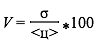 где: V - коэффициент вариациикоэффициент вариации считаем однородным, если он не превышает 33%- среднее квадратичное отклонение.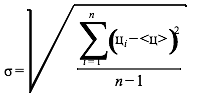  - цена единицы товара, работы, услуги, указанная в источнике с номером i;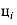 <ц> - средняя арифметическая величина цены единицы товара, работы, услуги;n - количество значений, используемых в расчете.Рассчитанный коэффициент вариации – 2,05%, считаем однородным, так как он не превышает 33%.Рассчитываем начальную (максимальную) цену договора:НМЦД рын - НМЦД, определяемая методом сопоставимых рыночных цен (анализа рынка);v - количество (объем) закупаемого товара (работы, услуги);n - количество значений, используемых в расчете;i - номер источника ценовой информации;- цена единицы товара, работы, услуги, представленная в источнике с номером i.НМЦД рын= 1*(11 273 265,00+10 897 765,06+10 866 701,00) /3 =11 012 577,02  рублейНачальная (максимальная) цена договора составляет11 012 577 (Одиннадцать миллионов двенадцать тысяч пятьсот семьдесят семь)  рублей 02 копейки.Основания для расчета:П.35 Положения о закупке товаров, работ и услуг для нужд  ЧУЗ «ЦКБ  «РЖД-Медицина», утвержденный приказом Центральной дирекции здравоохранения ОАО «РЖД» от 02/04/2018  №ЦДЗ-35П.4 Методических рекомендаций по определению начальных (максимальных_ цен договоров, утверждённый распоряжением ОАО «РЖД» от 01.09.2016 №1802р«УТВЕРЖДАЮ»Директор ЧУЗ «ЦКБ «РЖД-Медицина»_________________/ Калинин М.Р./от «___»________2020 г.Документация о проведении запроса котировок      на право заключения договора на поставку средств гигиены, моющих и хозяйственных принадлежностей для нужд ЧУЗ «ЦКБ  «РЖД-Медицина» Общие положенияНастоящая документация о проведении запроса котировок (далее - Документация) подготовлена в соответствии с нормативными правовыми актами:Гражданский кодекс Российской Федерации;Федеральный закон от 26.07.2006 № 135-ФЗ «О защите конкуренции»;Положением о закупке товаров, работ, услуг для нужд  ЧУЗ «ЦКБ «РЖД-Медицина», утвержденным приказом Центральной дирекции здравоохранения ОАО «РЖД» от 02.04.2018 № ЦДЗ-35 и введенным в действие приказом НУЗ «НКЦ ОАО «РЖД» от 19.04.2018 № 103/ОД.Во всех вопросах, особо не оговоренных в тексте настоящей документации, Заказчик и Комиссия по проведению закупок товаров, выполнению работ и оказанию услуг ЧУЗ «ЦКБ  «РЖД-Медицина»   (далее - Комиссия) руководствуются требованиями Положения о закупке товаров, работ, услуг для нужд ЧУЗ «ЦКБ  «РЖД-Медицина».Извещение о проведении запроса котировок на право заключения договора на поставку средств гигиены, моющих и хозяйственных принадлежностей  является неотъемлемой частью Документации.Извещение и Документация размещаются на официальном сайте ЧУЗ «ЦКБ  «РЖД-Медицина»  по адресу: www.ckb-rzd.ruСведения о начальной (максимальной) цене договора (цене лота).Сведения о начальной (максимальной) цене договора, а также обоснование начальной (максимальной) цены указаны в Обосновании начальной (максимальной) цены Договора (Приложение №1 к Извещению о проведении запроса котировок).Оплата услуг осуществляется по цене единицы услуг, исходя из объема (времени) оказания услуг, которые будут осуществлены в ходе исполнения договора, но в размере, не превышающем начальной (максимальной) цены договора.Цена Договора является лимитной и определяет максимальный объем услуг по Договору. Заказчик не обязан полностью осуществить выборку максимального объема услуг по Договору за период оказания услуг и оплате подлежат только фактически оказанные услуги.Место, условия, объем и сроки оказания услуг - в соответствии с Техническим заданием (Приложение № 2 к Документации) и проектом договора (Приложение № 3 к Документации). Допускается изменение условий, срока оказания услуг по соглашению сторон путем подписания дополнительного соглашения к договору.Форма, сроки и порядок оплаты услуг определены проектом договора (Приложение № 3 к Документации). Порядок формирования цены договора (цены лота) определен проектом договора (Приложение № 3 к Документации).     Требования к обеспечению заявок на участие в запросе котировок: не установлены.Требования к обеспечению исполнения договора: не установлены.Требования к Услуге.Требования к услугам установлены в Приложении №2 к документации о проведении запроса котировок.Допускается увеличение объема оказываемых услуг путем подписания дополнительного соглашения к договору при условии неизменности тарифов на  услуги. Уменьшение объема услуг допускается в одностороннем порядке по инициативе Заказчика при исполнении договора. Требования к участникам закупки.Участники закупки должны отвечать следующим установленным требованиям:- соответствие требованиям, установленным в соответствии с законодательством Российской Федерации к лицам, осуществляющим поставку товара, выполнение работы, оказание услуги, являющихся предметом договора;- непроведение ликвидации участника закупки - юридического лица и отсутствие решения арбитражного суда о признании участника закупки - юридического лица или индивидуального предпринимателя несостоятельным (банкротом) и об открытии конкурсного производства;- неприостановление деятельности участника закупки в порядке, установленном Кодексом Российской Федерации об административных правонарушениях, на дату подачи заявки на участие в закупке;- отсутствие у участника закупки недоимки по налогам, сборам, задолженности по иным обязательным платежам в бюджеты бюджетной системы Российской Федерации (за исключением сумм, на которые предоставлены отсрочка, рассрочка, инвестиционный налоговый кредит в соответствии с законодательством Российской Федерации о налогах и сборах, которые реструктурированы в соответствии с законодательством Российской Федерации, по которым имеется вступившее в законную силу решение суда о признании обязанности заявителя по уплате этих сумм исполненной или которые признаны безнадежными к взысканию в соответствии с законодательством Российской Федерации о налогах и сборах). Участник закупки считается соответствующим установленному требованию в случае, если им в установленном порядке подано заявление об обжаловании указанных недоимки, задолженности и решение по такому заявлению на дату рассмотрения заявки на участие в определении поставщика (подрядчика, исполнителя) не принято;- отсутствие у участника закупки - физического лица либо у руководителя, членов коллегиального исполнительного органа или главного бухгалтера юридического лица - участника закупки судимости за преступления в сфере экономики (за исключением лиц, у которых такая судимость погашена или снята), а также неприменение в отношении указанных физических лиц наказания в виде лишения права занимать определенные должности или заниматься определенной деятельностью, которые связаны с поставкой товара, выполнением работы, оказанием услуги, являющихся объектом осуществляемой закупки, и административного наказания в виде дисквалификации;- обладание участником закупки исключительными правами на результаты интеллектуальной деятельности, если в связи с исполнением договора Заказчик приобретает права на такие результаты;- отсутствие между участником закупки и Заказчиком конфликта интересов, под которым понимаются случаи, при которых руководитель Заказчика, член экспертной группы, член комиссии, лицо, ответственное за организацию конкурентной процедуры, состоят в браке с физическими лицами, являющимися выгодоприобретателями, единоличным исполнительным органом хозяйственного общества (директором, генеральным директором, управляющим, президентом и другими), членами коллегиального исполнительного органа хозяйственного общества, руководителем (директором, генеральным директором) учреждения или унитарного предприятия либо иными органами управления юридических лиц - участников закупки, с физическими лицами, в том числе зарегистрированными в качестве индивидуального предпринимателя, - участниками закупки либо являются близкими родственниками (родственниками по прямой восходящей и нисходящей линии (родителями и детьми, дедушкой, бабушкой и внуками), полнородными и неполнородными (имеющими общих отца или мать) братьями и сестрами), усыновителями или усыновленными указанных физических лиц.Под выгодоприобретателями в данном случае понимаются физические лица, владеющие напрямую или косвенно (через юридическое лицо или через несколько юридических лиц) более чем десятью процентами голосующих акций хозяйственного общества либо долей, превышающей десять процентов в уставном капитале хозяйственного общества.Требования к содержанию, форме, оформлению и составу заявки на участие в запросе котировок, а также порядок, место, дата и время начала и дата и время окончания срока подачи заявок на участие в закупке:Место, дата и время начала и дата и время окончания срока подачи заявок на участие в закупке установлены в Извещении.Заявка на участие в запросе котировок оформляется по форме Приложения № 1 к Документации и подается Заказчику в письменной форме в запечатанном конверте, оформленном в соответствии с Приложением № 4 к Документации и не позволяющем просматривать содержание такой заявки до даты и времени вскрытия конвертов с заявками на участие в запросе котировок.Все представляемые документы, включая заявку, составляющие более 2 листов должны быть пронумерованы и либо подписаны на каждой странице, либо прошиты (прошнурованы) с проставлением на обороте последней страницы наклейки на шнуровке с удостоверительной надписью «прошнуровано и пронумеровано на ____ листах», подписанной уполномоченным представителем заявителя скрепленной печатью заявителя (при наличии). Заявка должна содержать следующие информацию и документы:наименование оказываемых услуг, согласно предмету закупки, включая характеристики (в случае если требования к характеристикам установлены в Техническом задании – Приложение № 2 к Документации). При этом описание участниками закупки услуг, которые являются предметом закупки, характеристик (потребительских свойств), его количественных и качественных характеристик осуществляется в соответствии с Техническим заданием – Приложение № 2 к Документации;наименование, организационно-правовая форма, место нахождения, почтовый адрес участника закупки (для юридического лица), фамилия, имя, отчество, паспортные данные, место жительства участника закупки (для физического лица), номер телефона, адрес электронной почты, банковские реквизиты;идентификационный номер налогоплательщика (при его наличии);согласие участника закупки на оказание услуг в соответствии с условиями, установленными Документацией.предлагаемая участником закупки цена услуг;документы, подтверждающие соответствие участников закупки требованиям,  установленным в соответствии с законодательством Российской Федерации к лицам, осуществляющим поставку товара, выполнение работы, оказание услуги, являющихся предметом договора (Перечень документов установлен в пункте 15 Извещения о проведении запроса котировок);Документ (либо заверенная участником закупки копия), подтверждающий полномочия лица, подписавшего заявку;Декларация о соответствии участника закупки требованиям, установленным пунктом 7 Документации (подается в письменном виде по произвольной форме).В случае наличия в составе заявки документов и информации, текст которых не поддается прочтению, такие документы и информация считаются непредставленными.Участник закупки может подать только одну заявку по одному лоту для участия в закупке. Если участник закупки подает более одной заявки по лоту, а ранее поданные им заявки по этому лоту не отозваны, все заявки такого участника закупки по лоту отклоняются.Основанием для отказа в приеме заявки является истечение срока подачи заявок и/или несоответствие конверта с заявкой требованиям, установленным Документацией.Заказчик принимает конверты с заявками до истечения срока подачи заявок, за исключением конвертов, на которых отсутствует необходимая информация, незапечатанных и поврежденных конвертов.По истечении срока подачи заявок конверты с заявками не принимаются. Конверт с заявкой, полученный Заказчиком по истечении срока подачи заявок по почте, не вскрывается и не возвращается.Каждый конверт с заявкой, поступивший в установленный срок, принимается Заказчиком в соответствии с условиями, предусмотренными Документацией.Участник закупки вправе изменить или отозвать свою заявку до истечения срока подачи заявок. В этом случае участники закупки не утрачивают право на предоставленное обеспечение заявки. Изменение заявки или уведомление о ее отзыве является действительным, если изменение осуществлено или уведомление получено Заказчиком до истечения срока подачи заявок.Формы, порядок, дата и время начала и дата и время окончания срока предоставления участникам закупки разъяснений положений документации о закупке:Участник закупки вправе направить Заказчику письменный запрос на разъяснение Документации в сроки, установленные в Документации. Запрос от юридического лица оформляется на фирменном бланке участника закупки (при наличии), заверяется уполномоченным лицом участника закупки. Запрос может быть направлен посредством почтовой связи, факсимильной связи, курьерской доставки. Запрос не может быть направлен посредством электронной почты. Запрос о разъяснении Документации, полученный от участника позднее срока, установленного в Документации, не подлежит рассмотрению. Заказчик обязан опубликовать разъяснения на официальном сайте не позднее 3 дней со дня предоставления разъяснений.Заказчик обязан письменно ответить на запрос о разъяснении документации о проведении запроса котировок в случае его получения не позднее, чем за 2 рабочих дня до окончания срока подачи заявок, в течение двух рабочих дней, с 10 ч 00 мин. до 17 ч 00 мин., со дня его поступления, но не позднее срока окончания подачи заявок. Дата и время начала и дата и время окончания срока предоставления участникам закупки разъяснений положений документации о закупке установлены в пункте 16 Извещения.Место, дата и время рассмотрения заявок участников закупки и подведения итогов закупки установлены в пункте 18 Извещения.Критерии и порядок оценки и сопоставления заявок участников закупки.Критериями оценки и сопоставления заявок участников закупки являются соответствие требованиям, установленным в Документации, и наиболее низкая цена услуг, предложенная участником закупки.Оценка и сопоставление заявок участников закупки проводится комиссией на предмет соответствия их требованиям, указанным в Документации, сопоставления значений предложений участников об общей стоимости услуг по договору (рассчитывается как произведение расчетной стоимость единиц услуги на 12 месяцев).Комиссия может отклонить котировочные заявки в случае:несоответствия котировочной заявки требованиям, указанным в запросе котировок;при предложении в котировочной заявке цены товаров, работ, услуг выше начальной (максимальной) цены договора;отказа от проведения запроса котировок;непредставления участником закупки разъяснений положений котировочной заявки (в случае наличия требования заказчика).Право Заказчика отказаться от проведения запроса котировок.Заказчик вправе отказаться от проведения запроса котировок  в любое время, в том числе после подписания протокола по результатам закупки. Заказчик не несет при этом никакой ответственности перед любыми физическими и юридическими лицами, которым такое действие может принести убытки.Уведомление об отказе от проведения запроса котировок размещается на сайте Заказчика не позднее 3 (трех) дней со дня принятия решения об отказе от проведения запроса котировок.Порядок заключения договора.Договор заключается в соответствии с законодательством Российской Федерации, требованиями Документации и условиями, указанными в заявке победителя запроса котировок или при его уклонении, с участником закупки, предложившим в заявке такую же цену, как и победитель в проведении запроса котировок, или с участником закупки, предложение о цене договора (цене лота) которого содержит лучшие условия по цене договора (цене лота), следующие после предложенных победителем в проведении запроса котировок условий.Приложение № 1к Документации о проведении запроса котировокФОРМАЗАЯВКА НА УЧАСТИЕ В ЗАПРОСЕ КОТИРОВОК Кому: Частное учреждение здравоохранения "Центральная клиническая больница "РЖД-Медицина"Изучив опубликованный Вами запрос котировок на право заключения договора на поставку Товара / оказание услуг ____________________________ для нужд ЧУЗ «ЦКБ «РЖД-Медицина» (Извещение № _____ от ______), Участник закупки:_________________________ подает настоящую заявку на изложенных ниже условиях. - для юридического лица: Наименование, организационно-правовая форма ___________________________________Место нахождение Заявителя: ___________________________________________________Почтовый адрес Заявителя: ______________________________________________________Руководитель (лицо, исполняющее функции единоличного исполнительного органа участника запроса котировок: (должность, ФИО  полностью)___________________________________Действует от имени организации на основании _____________________________________							           (Устава, доверенности…)При наличии указываются учредители, члены коллегиального исполнительного органа:_____________________________________________________________________________- для физического лица: фамилия, имя, отчество (при наличии), паспортные данные, место жительства __________________________________________________________________- для юридических и физических лиц:Телефон/факс: __________________________, E-mail: ______________________________,Зарегистрированный в:__________________________________________________________				(место, дата регистрации организации/физического лица)ИНН:______________________, КПП:________________; ОГРН: _______________(для организации), Банковские реквизиты:__________________________________________________________________________________________________________________________________________________________Контактное лицо (ФИО полностью):________________________________________________.предлагаем осуществить поставку товаров____________________________________________ на следующих условиях:Общая стоимость  товаров  _________________________ руб. в т.ч.Примечание: Таблица (виды, характеристики работ и товара) и ценовое предложение заполняется в соответствии с перечнем товара, указанного в техническом задании (Приложеие №2 к документации)Стоимость товара  указана с учетом всех расходов,  расходов на перевозку, уплату налогов, пошлин, сборов, расходов по оплате услуг сторонних организаций и третьих лиц и других платежей, которые необходимо выплатить при исполнении Договора и вознаграждения Исполнителя.Общая стоимость Договора составляет: ___________ руб. ___копеек (___________ рублей __ коп.).Итого сумма договора ___________________ (Указать цифрами и прописью) руб.,Настоящей заявкой подтверждаю, что _______________________________(наименование участника закупки)  согласен(-но) оказать поставку Товара в соответствии с требованиями документации и на условиях, которые мы представили выше, обязуется в случае принятия нашей заявки оказать услуги  в соответствии со сроком, приведенным в котировочной документации, и согласны с имеющимся в ней порядком платежей, а также иными условиями котировочной документации на право заключения договора на поставку _____________________________________________________________________________ для нужд ЧУЗ «ЦКБ  «РЖД-Медицина» (Извещение № _____ от ______).Настоящим подтверждаю, что: -	товары, результаты работ, услуг предлагаемые участником, свободны от любых прав со стороны третьих лиц, участник  согласен передать все права на товары, результаты работ, услуг  в случае признания победителем заказчику; -	поставляемый товар не является контрафактным; -	поставляемый товар является новым (не был в употреблении, в ремонте, в том числе который не был восстановлен, у которого не была осуществлена замена составных частей, не были восстановлены потребительские свойства) в случае, если иное не предусмотрено техническим заданием документации (применимо если условиями закупки предусмотрена поставка товара); -	соответствие требованиям, установленным законодательством Российской Федерации к лицам, осуществляющим поставку товара, выполнение работы, оказание услуги, являющихся предметом договораУполномоченным представителям заказчика настоящим предоставляются полномочия наводить справки или проводить исследования с целью изучения отчетов, документов и сведений, представленных в данной заявке, и обращаться к юридическим и физическим лицам, государственным органам и учреждениям, обслуживающим нас банкам за разъяснениями относительно финансовых и технических вопросов. Настоящая заявка служит также разрешением любому лицу или уполномоченному представителю любого учреждения, на которое содержится ссылка в сопровождающей документации, представлять любую информацию, необходимую для проверки заявлений и сведений, содержащихся в настоящей заявке, или относящихся к ресурсам, опыту и компетенции участника. Настоящим подтверждается, что участник ознакомился с условиями котировочной документации, с ними согласен и возражений не имеет. В частности, участник, подавая настоящую заявку, согласен с тем, что: -	результаты рассмотрения заявки зависят от проверки всех данных, представленных участником, а также иных сведений, имеющихся в распоряжении заказчика; -	за любую ошибку или упущение в представленной участником заявке ответственность целиком и полностью будет лежать на участнике; -	заказчик вправе отказаться от проведения запроса котировок в порядке, предусмотренном котировочной документацией без объяснения причин.  В случае признания участника победителем, последний обязуется: 1.	До заключения договора представить сведения о своих владельцах, включая конечных бенефициаров, с приложением подтверждающих документов. Участник предупрежден, что при непредставлении указанных сведений и документов, заказчик вправе отказаться от заключения договора. 2.	Подписать договор на условиях настоящей котировочной заявки и на условиях, объявленных в котировочной документации; 3.	Исполнять обязанности, предусмотренные заключенным договором строго в соответствии с требованиями такого договора;  4.	Не вносить в договор изменения, не предусмотренные условиями котировочной документации. Настоящим участник подтверждает, что при подготовке заявки на участие в запросе котировок обеспечили соблюдение требований Федерального закона Российской Федерации от 27 июля 2006 г. № 152-ФЗ «О персональных данных», в том числе о получении согласий и направлении уведомлений, необходимых для передачи и обработки персональных данных субъектов персональных данных, указанных в заявке, в целях проведения запроса котировок. ФИО лица подписавшего заявку даю согласие на обработку всех своих персональных данных, указанных в заявке, в соответствии с требованиями законодательства Российской Федерации, в целях проведения запроса котировок. Настоящим участник подтверждает и гарантирует подлинность всех документов, представленных в составе котировочной заявки.Приложения к заявке:Участник  закупки/ уполномоченный представитель                              _____________________________  (Ф.И.О.)					                             	подпись, печать (при наличии)(должность,  основание и реквизиты документа, подтверждающие полномочия соответствующего лица на подписание заявки)Примечание:При предоставлении заявки и прилагаемых документов более чем на 1 листе подписывается каждая страница заявки и представляемых документов.В случае подписания документа только в одном месте (в конце) документ пронумеровывается, прошнуровывается с проставлением на обороте последней страницы наклейки на шнуровку документа с удостоверительной записью (с указанием количества листов)  и подписи уполномоченного представителя участника закупки и его печатью (при наличии печати). Приложение № 1 к заявке №______________ от «____» _____________ г.Примерная Форма.ДЕКЛАРАЦИЯ СООТВЕТСТВИЯ УЧАСТНИКА ЗАКУПКИ ТРЕБОВАНИЯМ, ПРЕДЪЯВЛЯЕМЫМ КОТИРОВОЧНОЙ ДОКУМЕНТАЦИЕЙУчастник закупки______________________________________________ декларирует 				          (наименование участника закупки)Заказчику, что на дату подачи заявки на участие в закупке на право заключения договора                                                     (наименование объекта закупки)О соответствии участника следующим требованиям, установленным котировочной документацией:________________________________________________________________________- соответствие требованиям, установленным законодательством Российской Федерации к лицам, осуществляющим поставку товара, выполнение работы, оказание услуги, являющихся предметом договора;- непроведение ликвидации участника закупки - юридического лица и отсутствие решения арбитражного суда о признании участника закупки - юридического лица или индивидуального предпринимателя несостоятельным (банкротом) и об открытии конкурсного производства;- неприостановление деятельности участника закупки в порядке, установленном Кодексом Российской Федерации об административных правонарушениях, на дату подачи заявки на участие в закупке;- отсутствие у участника закупки недоимки по налогам, сборам, задолженности по иным обязательным платежам в бюджеты бюджетной системы Российской Федерации (за исключением сумм, на которые предоставлены отсрочка, рассрочка, инвестиционный налоговый кредит в соответствии с законодательством Российской Федерации о налогах и сборах, которые реструктурированы в соответствии с законодательством Российской Федерации, по которым имеется вступившее в законную силу решение суда о признании обязанности заявителя по уплате этих сумм исполненной или которые признаны безнадежными к взысканию в соответствии с законодательством Российской Федерации о налогах и сборах). Участник закупки считается соответствующим установленному требованию в случае, если им в установленном порядке подано заявление об обжаловании указанных недоимки, задолженности и решение по такому заявлению на дату рассмотрения заявки на участие в определении поставщика (подрядчика, исполнителя) не принято;- отсутствие у участника закупки - физического лица либо у руководителя, членов коллегиального исполнительного органа или главного бухгалтера юридического лица - участника закупки судимости за преступления в сфере экономики (за исключением лиц, у которых такая судимость погашена или снята), а также неприменение в отношении указанных физических лиц наказания в виде лишения права занимать определенные должности или заниматься определенной деятельностью, которые связаны с поставкой товара, выполнением работы, оказанием услуги, являющихся объектом осуществляемой закупки, и административного наказания в виде дисквалификации;- обладание участником закупки исключительными правами на результаты интеллектуальной деятельности, если в связи с исполнением договора Заказчик приобретает права на такие результаты;- отсутствие между участником закупки и Заказчиком конфликта интересов, под которым понимаются случаи, при которых руководитель Заказчика, член экспертной группы, член комиссии, лицо, ответственное за организацию конкурентной процедуры, состоят в браке с физическими лицами, являющимися выгодоприобретателями, единоличным исполнительным органом хозяйственного общества (директором, генеральным директором, управляющим, президентом и другими), членами коллегиального исполнительного органа хозяйственного общества, руководителем (директором, генеральным директором) учреждения или унитарного предприятия либо иными органами управления юридических лиц - участников закупки, с физическими лицами, в том числе зарегистрированными в качестве индивидуального предпринимателя, - участниками закупки либо являются близкими родственниками (родственниками по прямой восходящей и нисходящей линии (родителями и детьми, дедушкой, бабушкой и внуками), полнородными и неполнородными (имеющими общих отца или мать) братьями и сестрами), усыновителями или усыновленными указанных физических лиц.Под выгодоприобретателями в данном случае понимаются физические лица, владеющие напрямую или косвенно (через юридическое лицо или через несколько юридических лиц) более чем десятью процентами голосующих акций хозяйственного общества либо долей, превышающей десять процентов в уставном капитале хозяйственного общества.-	в отношении участника отсутствуют сведения в реестрах недобросовестных поставщиков, предусмотренных частью 7 статьи 3 Федерального закона от  18 июля 2011 г. № 223-ФЗ «О закупках товаров, работ, услуг отдельными видами юридических лиц». Участник  закупки/ уполномоченный представитель                                                                              _____________________________  (Ф.И.О.)                                                                                          подпись, печать (при наличии)(должность,  основание и  реквизиты документа, подтверждающие полномочия соответствующего лица на подписание заявки)Приложение № 2к Документации о проведении запроса котировокТехническое задание   на поставку средств гигиены, моющих и хозяйственных принадлежностейдля ЧУЗ"ЦКБ"РЖД-МЕДИЦИНА"Приложение № 3к Документации о проведении запроса котировокДоговор на поставку товара           г. Москва				                                                 	«___»__________  .Частное учреждение здравоохранения «Центральная клиническая больница «РЖД-Медицина», именуемое далее «Покупатель», в лице директора Калинина Михаила Рудольфовича, действующего на основании устава, с одной стороны, и                     именуем___ в дальнейшем «Поставщик», в лице                          ____________________ , действующего на основании _______________________, с другой стороны, именуемые далее «Стороны», заключили настоящий договор (далее – Договор) о нижеследующем:1. Предмет Договора1.1. Поставщик обязуется поставить средства гигиены, уборочный инвентарь, моющие и хозяйственные принадлежности (далее – Товар), в соответствии со Спецификацией (Приложение №1), а Покупатель принять и оплатить Товар. Товар поставляется партиями. Количество товара в партии определяется в соответствии с заявкой Покупателя1.2. Срок поставки Товара: 5 (пять) рабочих дней с момента получения заявки на электронную почту Поставщика.             1.3. Поставка Товара осуществляется на склады  Покупателя, расположенные по адресам: :г. Москва, ул. Волоколамское ш.84;  г. Москва, ул. Будайская, д 2;  г. Москва ул.Часовая д.20; г. Москва ул. Бутырская д.6;  г.Москва, ул.Новая Басманная д.5;  Московская область, Рузский район, село Покровское ул. 1-я Парковая, д.494.1.4. Время поставки: с 09.00 ч. по17.00 ч. в рабочие дни недели.1.5.  Покупатель вправе изменить количество и ассортимент поставляемого по договору товара: увеличить – не более чем на тридцать процентов от общего количества товара, либо уменьшить количество поставляемого товара. Об изменении количества и ассортимента поставляемого товара Покупатель уведомляет Поставщика письменно.2. Стоимость и порядок оплаты	      2.1 Общая стоимость Товара, включая транспортные расходы Поставщика, а также любые другие расходы, которые возникнут или могут возникнуть у Поставщика в ходе исполнения Договора, составляет – _______  (_______________________)в том числе НДС___ (20%),  (НДС не облагается).2.2. Оплата партии Товара производится путем перечисления денежных средств на расчетный счет Поставщика, в течение 60 (шестидесяти) календарных дней с момента подписания Сторонами товарной накладной ТОРГ-12 на партию товара, на основании счета (с указанием номера и предмета Договора) на оплату партии товара, полученного Покупателем от Поставщика. Покупатель вправе задержать оплату в случае не предоставления Поставщиком оригиналов товарной накладной (ТОРГ-12) на поставленный Товар, с предоставлением 1-го экземпляра счета-фактуры и счета на оплату. В указанных случаях сроки совершения платежей переносятся соразмерно сроку  неисполнения Поставщиком обязательств по предоставлению документов. 2.3. Обязанность Покупателя по осуществлению оплаты стоимости Товара считается выполненной с момента списания соответствующих сумм денежных средств с банковского счета Покупателя.                                                     3. Права и обязанности Сторон3.1. Поставщик обязан:3.1.1. В сроки, установленные настоящим Договором, осуществлять поставку Товара в количестве, предусмотренном Спецификацией, и передачу его Покупателю на условиях настоящего Договора.Осуществлять поставку Товара партиями по заявкам Покупателя, направляемым в электронном виде посредством Автоматизированной системы заказов «Электронный ордер», а при невозможности ее использования   по электронной почте Поставщика, в количестве, предусмотренном в заявке и в установленные в Договоре сроки, передать Товар Покупателю на условиях Договора.3.1.2. Предоставить на Товар относящиеся к нему документы: сертификат, инструкцию на русском языке (при наличии) и/или другие документы, предусмотренные условиями договора, законом или иными правовыми актами, подтверждающие соответствие товара требованиям, установленным Договором..3.1.3. При отгрузке Товара передать Покупателю подлинники следующих документов:товарную накладную формы ТОРГ-12счет – фактуру (если товар облагается  НДС).3.1.4. Не разглашать конфиденциальную информацию третьим лицам и не использовать ее для каких-либо целей, кроме связанных с выполнением обязательств по Договору.3.1.5. Предоставлять информацию об изменениях в составе владельцев, включая конечных бенефициаров, и (или) в исполнительных органах не позднее, чем через 5 календарных дней после таких изменений.3.1.6. Поставку Товара осуществлять по предварительному согласованию с Покупателем даты и времени в рабочие часы Покупателя, если иное не согласовано Сторонами.3.1.7. Осуществлять поставку товаров согласно Заявкам Покупателя, направленным посредством Автоматизированной системы заказов «Электронный ордер».3.1.8. За свой счет произвести замену и/или доставку Товара в порядке и сроки, указанные в пункте 4.4. Договора, в случае, если недопоставка и/или поставка Товара ненадлежащего качества и/или бракованного Товара произошла по вине Поставщика.3.2. Покупатель обязан:3.2.1. Произвести необходимые подготовительные работы по приемке Товара.3.2.2. Обеспечить проверку при приемке Товара по количеству качеству и комплектности.3.2.3. Принять и оплатить Товар в размерах и в сроки, установленные Договором.3.2.4. Предоставлять Поставщику Заказ в электронном виде посредством Автоматизированной системы заказов «Электронный ордер».3.3. Покупатель вправе:3.3.1 досрочно принять и оплатить поставленный Поставщиком Товар.3.3.2.Покупатель вправе расторгнуть Договор или отказаться от Товара частично в случае несвоевременной поставки Товара или поставки некачественного Товара, который нельзя использовать по назначению. Об отказе (частичном отказе) от поставки Товара по Договору Покупатель направляет письменное уведомление в порядке, установленном Договором.3.3.3. Уменьшить  количество поставляемого по договору товара (без изменения цены единицы товара). Об изменении количества поставляемого товара Покупатель уведомляет Поставщика письменно.4. Условия поставки4.1. Поставка партии Товара осуществляется Поставщиком по заявке Покупателя направляемой Поставщику следующим образом:Наименование, ассортимент, количество, поставляемого Товара согласовываются Сторонами, отдельно для каждой партии.Покупатель направляет Поставщику заявки на поставку партии товара в электронном виде посредством автоматизированной системы заказов «Электронный ордер», на основании полученных заявок Покупателя Поставщик осуществляет поставку товаров в количестве, указанном в заявке Покупателя, в соответствии с условиями договораВ случае невозможности использования  АСЗ «Электронный ордер» Покупатель направляет Поставщику заявку на поставку партии товара по электронной почте, указанной в реквизитах Поставщика (Раздел 15).Поставщик заблаговременно (не позднее, чем за 48 (сорок восемь) часов до предполагаемой даты поставки) уведомляет Покупателя о дате и времени  поставки и необходимости Покупателю осуществить  приемку Товара и сообщает следующие сведения:номер Договора;номер товарной накладной формы (ТОРГ-12);наименование Товара;упаковочный лист (при наличии);дату отгрузки;количество мест;вес нетто и вес брутто.Уведомление может быть направлено почтой, курьером, факсимильным сообщением или любым другим способом, позволяющим достоверно установить, что соответствующее уведомление получено уполномоченным представителем Покупателя.4.2. Приемка Товара осуществляется представителями Поставщика и Покупателя с подписанием товарной накладной формы ТОРГ-12. Приемка Товара Покупателем не освобождает Поставщика от ответственности за недостатки Товара. Поставщик несет полную ответственность за недостатки Товара, включая но, не ограничиваясь ответственностью за качество Товара, и в случае обнаружения недостатков принятого Покупателем Товара Поставщик не вправе ссылаться на то, что Товар был осмотрен и принят Покупателем при условии, что заводская упаковка не вскрывалась.Датой поставки Товара считается дата подписания Покупателем товарной накладной формы (ТОРГ-12).4.3. В случае выявления в ходе приемки Товара несоответствия Товара условиям настоящего Договора Покупатель вправе отказаться от Товара (части Товара) несоответствующего условиям Договора и потребовать замены Товара на соответствующий условиям Договора. При возникновении указанных в настоящем пункте обстоятельств Покупатель вправе подписать товарную накладную формы ТОРГ-12 с соответствующими оговорками.4.4. Поставщик обязуется допоставить недостающий Товар и/или произвести замену Товара ненадлежащего качества и/или бракованного Товара в течение 1 (одного) рабочего дня со дня подписания товарной накладной формы ТОРГ-12.5. Комплектность, качество и гарантии	5.1. Поставщик гарантирует, что:поставляемый по Договору Товар находится у него во владении на законном основании, свободен от прав третьих лиц, не заложен и не находится под арестом;соответствует российским и международным стандартам, существующим для данного рода Товара на момент исполнения Договора;при производстве Товара были применены качественные материалы, и было обеспечено надлежащее техническое исполнение;качество и безопасность Товара соответствует обязательным требованиям предусмотренными законами или иными правовыми актами и подтверждается всеми необходимыми документами (сертификатами, удостоверениями, свидетельствами и т.п.)транспортировка Товара производится в строгом соответствии с установленными правилами и стандартами, применяемыми для данного рода Товара;5.2. Остаточный срок годности Товара на дату поставки должен составлять не менее 50 (пятидесяти) % от срока годности установленного производителем Товара, если иное не оговорено сторонами при Заказе (заявке) Покупателя.Гарантийный срок устанавливается сторонами: для товара на который не установлен срок годности – 12 месяцев с даты поставки, для товара на который договором (техническим заданием) установлен остаточный срок годности – до окончания срока годности.5.3. Если Товар окажется ненадлежащего качества или не будет соответствовать условиям Договора, Поставщик обязан за свой счет по выбору Покупателя устранить недостатки или заменить Товар ненадлежащего качества Товаром надлежащего качества, который должен быть поставлен без промедления на условиях, предусмотренных Договором. По требованию Поставщика Товар ненадлежащего качества или его части возвращаются Поставщику за его счет. Если устранение недостатков производится силами Покупателя, то Поставщик обязан незамедлительно возместить возникшие у Покупателя в связи с этим расходы.5.4.Стороны договорились, что Покупатель имеет право на возврат Товара Поставщику или обмен Товара у Поставщика в срок не более 5 (пяти) рабочих дней со дня приёмки соответствующей партии Товара только в случае, если Покупателем соблюдены следующие условия:▫	обеспечено правильное хранение Товара и температурный режим при хранении;▫	сохранены фирменная тара, упаковка и маркировка Товара;▫	сохранён внешний вид и комплектность Товара.5.5.	Возврат и/или обмен Товара осуществляется на следующих условиях:▫	по количеству, указанному Покупателем, в соответствии с пунктом 4.1. Договора;▫	по цене поставки Товара Покупателю;▫	на условиях самовывоза в пределах Москвы и Московской области.5.6.	Поставщик обязуется осуществить приёмку возвращаемого Товара уполномоченным представителем Поставщика и вывезти подлежащий возврату и/или обмену Товар своими силами и за свой счёт не позднее 10 (десяти) рабочих дней с момента получения требования Покупателя, в случае, если Покупатель выполнил условия пункта 5.4. Договора.	5.7. Если недостатки Товара не могут быть устранены Поставщиком, то Покупатель вправе отказаться полностью или частично от Договора и потребовать от Поставщика возместить понесенные убытки, вернуть уплаченные в счет исполнения  Договора суммы, либо потребовать соразмерного уменьшения цены поставленного Товара.6. Упаковка и маркировка6.1. Поставщик обязуется поставить Товар в упаковке соответствующей характеру данного Товара и гарантирующей его полную сохранность от повреждений при отгрузке, транспортировке и хранении. Поставляемый Товар должен быть упакован и маркирован на русском языке в соответствии с требованиями ГОСТов, иными нормативными правовыми актами и условиями Договора.6.2. Упаковка Товара должна обеспечивать полную сохранность груза от всякого рода повреждений при перевозке всеми видами крытого транспорта с учетом нескольких перегрузок в пути, а также хранение в соответствии с условиями, предусмотренными ГОСТ.6.3. Поставщик несет ответственность перед Покупателем за повреждение груза вследствие ненадлежащей упаковки или транспортировки.	6.4. Места, требующие специального обращения, имеют следующую маркировку:«верх!», «осторожно!», «не кантовать!»	6.5. Распаковка Товара, поставляемого по Договору, осуществляется  на территории Покупателя.7. Переход права собственности7.1. Право собственности на Товар и риск случайной гибели или случайного повреждения Товара переходят от Поставщика к Покупателю с даты подписанной Сторонами товарной накладной формы ТОРГ-12,при поставке автомобильным транспортом – с даты передачи Товара Поставщиком ((грузоотправителем) Покупателю, указанной в товарно-транспортной (транспортной) накладной8. Ответственность Сторон8.1. За неисполнение или ненадлежащее исполнение условий настоящего Договора Стороны несут ответственность, предусмотренную законодательством Российской Федерации.8.2. В случае просрочки поставки Товара Покупатель вправе требовать от Поставщика уплаты неустойки из расчета 0,2 % от стоимости не поставленного в срок Товара за каждый день просрочки.8.3. При просрочке поставки партии Товара более 5 (пяти) календарных дней Покупатель вправе в одностороннем порядке отказаться от настоящего Договора полностью или частично без возмещения Поставщику каких-либо расходов или убытков, вызванных отказом Покупателя. В случае отказа Покупателя от настоящего Договора по указанным в настоящем разделе основаниям Покупатель вправе требовать от Поставщика:- возмещения Покупателю убытков, вызванных таким отказом;- уплаты Покупателю штрафа в размере 10 % от стоимости партии Товара, по которой произошла просрочка поставки8.4. В случае не устранения Поставщиком выявленных недостатков Товара в течение  14 (четырнадцати) рабочих дней с даты получения от Покупателя требования об устранении недостатков Товара, Покупатель вправе требовать от Поставщика уплаты пени в размере 0,1% от стоимости Товара, в котором выявлены недостатки, за каждый день просрочки. 8.5. В случае поставки Товара, поврежденного в ходе погрузо-разгрузочных работ, перевозки, при иных обстоятельствах до подписания представителями Поставщика и Покупателятоварной накладной формы ТОРГ-12 Поставщик за свой счет обязуется устранить все недостатки Товара в течение 3 (трех) календарных  дней  с  даты  поставки Товара. Покупатель в этом случае может, но не обязан, при обнаружении недостатков Товара подписать товарную накладную формы ТОРГ-12 с соответствующими оговорками. В случае неисполнения Поставщиком обязанности по устранению всех недостатков в указанный срок, Покупатель вправе в одностороннем порядке соразмерно уменьшить цену Товара или удержать с Поставщика сумму своих расходов на устранение недостатков Товара.8.6. В случае поставки некомплектного Товара Покупатель вправе по своему выбору в одностороннем порядке уменьшить цену Товара на цену не поставленных в срок комплектующих или потребовать от Поставщика доукомплектовать Товар в течение 30 (тридцати) дней. При этом не поставленные комплектующие, а равно любые документы, подлежащие передаче в соответствии с условиями настоящего Договора и не переданные Покупателю, считаются не поставленными в срок.8.7. Перечисленные в настоящем разделе штрафные санкции могут быть взысканы Покупателем (после направления соответствующего письменного требования Поставщику) путем удержания причитающихся сумм при оплате счетов Поставщика. Если Покупатель не удержит по какой-либо причине сумму штрафных санкций, Поставщик обязуется уплатить такую сумму по первому письменному требованию Покупателя.8.8. Никакая уплата Поставщиком штрафных санкций не лишает Покупателя права требовать возмещения убытков, а Поставщика обязанности возместить убытки, причиненные Покупателю ненадлежащим исполнением Поставщиком своих обязательств по настоящему Договору.8.9. Поставщик несет ответственность перед Покупателем за неисполнение или ненадлежащее исполнение обязательств третьими лицами, привлеченными Поставщиком для исполнения своих обязательств по Договору.8.10. Начисление и уплата любых пеней, штрафов и процентов, предусмотренных настоящим Договором, производится только при условии направления соответствующего письменного требования пострадавшей Стороной виновной Стороне.9. Обстоятельства непреодолимой силы9.1. Ни одна из Сторон не несет ответственности перед другой Стороной за неисполнение или ненадлежащее исполнение обязательств по Договору, обусловленное действием обстоятельств непреодолимой силы, то есть чрезвычайных и не предотвратимых обстоятельств, в том числе в условиях объявленной или фактической войны, гражданскими волнениями, эпидемиями, блокадами, эмбарго, пожарами, землетрясениями, наводнениями и другими природными стихийными бедствиями, а также изданием актов государственных органов.9.2. Свидетельство, выданное торгово-промышленной палатой или иной документ, выданный компетентным органом, является достаточным подтверждением наличия и продолжительности действия обстоятельств непреодолимой силы.9.3. Сторона, которая не исполняет свои обязательства вследствие действия обстоятельств непреодолимой силы, должна по возможности в трехдневный срок известить другую Сторону о таких обстоятельствах и их влиянии на исполнение обязательств по Договору.9.4. Если обстоятельства непреодолимой силы действуют на протяжении 3 (трех) последовательных месяцев для обеих сторон, Договор может быть расторгнут по инициативе любой из сторон, при этом инициирующая сторона обязана произвести расчеты с другой стороной по фактически исполненному до наступления форс-мажорных обстоятельств после прекращения форс-мажорных обстоятельств.10. Разрешение споров10.1. Все споры, возникающие при исполнении Договора, в соответствии с законодательством Российской Федерации решаются Сторонами путем переговоров, которые могут проводиться в том числе, путем отправления писем по почте, обмена факсимильными сообщениями.10.2. Если Стороны не придут к соглашению путем переговоров, все споры рассматриваются в претензионном порядке. Срок рассмотрения претензии – три недели с даты получения претензии.10.3. В случае, если споры не урегулированы Сторонами с помощью переговоров и в претензионном порядке, то они передаются заинтересованной Стороной в Арбитражный суд города Москвы в соответствии с действующим законодательством РФ.11. Порядок внесения изменений, дополнений в Договор и его расторжения11.1. В Договор могут быть внесены изменения и дополнения, которые оформляются Сторонами дополнительными соглашениями к Договору.11.2. Договор может быть досрочно расторгнут по основаниям, предусмотренным законодательством Российской Федерации и Договором.11.3. Договор может быть расторгнут в случае неисполнения Поставщиком требования, предусмотренного пунктом 3.1.5., 12.1. Договора.11.4. Покупатель, решивший расторгнуть Договор, должен направить письменное уведомление о намерении расторгнуть Договор Поставщику не позднее, чем за 30 (тридцать) календарных дней до предполагаемой даты расторжения. Договор считается расторгнутым с даты, указанной в уведомлении о расторжении Договора. При этом Покупатель обязан оплатить Товар, поставленный и принятый Покупателем до даты получения Поставщиком уведомления о расторжении Договора.11.5. Датой уведомления в целях Договора признается дата вручения Поставщику соответствующего извещения под расписку (при направлении извещения курьером), либо дата вручения Поставщику заказной корреспонденции почтовой службой, либо дата отметки почтовой службы на заказной корреспонденции об отсутствии (выбытии) Поставщика по указанному в Договоре или сообщенному в порядке, установленном пунктом 14.4 Договора адресу.12. Антикоррупционная оговорка	12.1. При исполнении своих обязательств по Договору, Стороны, их аффилированные лица, работники или посредники не выплачивают, не предлагают выплатить и не разрешают выплату каких-либо денежных средств или ценностей, прямо или косвенно, а также не оказывают, не предлагают оказать и не разрешают оказание каких-либо услуг, прямо или косвенно, любым лицам для оказания влияния на действия или решения этих лиц с целью получения каких-либо неправомерных преимуществ или для достижения иных неправомерных целей.	12.2. При исполнении своих обязательств по у Договору, Стороны, их аффилированные лица, работники или посредники не осуществляют действия, квалифицируемые применимым для целей Договора законодательством как дача взятки, получение взятки, коммерческий подкуп, а также иные действия, нарушающие требования применимого законодательства Российской Федерации и международных правовых актов в сфере предупреждения и противодействия коррупции.	12.3. В случае возникновения у одной из Сторон подозрений, что произошло или могло произойти нарушение каких-либо положений пунктов  1 и 2 настоящего раздела Договора, эта Сторона обязуется уведомить о возникновении таких подозрений другую Сторону в письменной форме. В тексте уведомления Сторона обязана сослаться на известные ей факты или предоставить материалы, достоверно подтверждающие или дающие основание предполагать, что произошло или может произойти нарушение каких-либо положений пунктов 1 и 2 настоящего радела Договора другой Стороной, её аффилированными лицами, работниками или посредниками.12.3.1.Каналы	уведомления: «Научный клинический центр открытого акционерного общества «Российские железные дороги», о нарушениях каких-либо положений пункта1 и 2 настоящего раздела 8(499) 155-38-98, e-mail: nkcrzd@ckb.rzd.ru. Каналы уведомления Поставщика: тел. 8(903) 830 60 57,e-mail:igorrr1972@yandex.ru.12.4. Сторона, получившая уведомление о нарушении каких-либо пунктов 1 и 2 настоящего раздела Договора, обязана рассмотреть такое уведомление и сообщить другой Стороне о результатах его рассмотрения в течение 10 (десяти) рабочих дней с даты получения письменного уведомления.	12.5. Стороны гарантируют осуществление надлежащего разбирательства по фактам нарушения положений пунктов1 и 2 настоящего раздела Договора с соблюдением принципов конфиденциальности, а так же применение эффективных мер по предотвращению возможных конфликтных ситуаций. Стороны гарантируют отсутствие негативных последствий как для уведомившей Стороны в целом, так и для конкретных работников уведомившей Стороны, сообщивших о выявленных фактах нарушения положений пунктов 1 и 2 настоящего раздела Договора.12.6. В случае подтверждения факта нарушения одной из Сторон положений пунктов 1 и 2 настоящего раздела Договора, другая Сторона имеет право расторгнуть Договор в одностороннем внесудебном порядке путём направления письменного уведомления не позднее, чем за 15 (пятнадцать) календарных дней до предполагаемой даты прекращения действия Договора.В случае неполучения Стороной, направившей уведомление  о нарушении положений пунктов 1 и 2 настоящего раздела Договора, информации о результатах рассмотрения такого уведомления в установленный пунктом 4 настоящего раздела Договора срок, другая Сторона имеет право расторгнуть Договор в одностороннем внесудебном порядке путём направления письменного уведомления не позднее, чем за 1 (один) календарный месяц до предполагаемой даты прекращения действия Договора.НАЛОГОВАЯ ОГОВОРКА13.1.	Поставщик гарантирует, что:зарегистрирован в ЕГРЮЛ надлежащим образом;его исполнительный орган находится и осуществляет функции управления по месту регистрации юридического лица, и в нем нет дисквалифицированных лиц;располагает персоналом, имуществом и материальными ресурсами, необходимыми для выполнения своих обязательств по договору, а в случае привлечения подрядных организаций (соисполнителей) принимает все меры должной осмотрительности, чтобы подрядные организации (соисполнители) соответствовали данному требованию;располагает лицензиями, необходимыми для осуществления деятельности и исполнения обязательств по договору, если осуществляемая по договору деятельность является лицензируемой;является членом саморегулируемой организации, если осуществляемая по договору деятельность требует членства в саморегулируемой организации;ведет бухгалтерский учет и составляет бухгалтерскую отчетность в соответствии с законодательством Российской Федерации и нормативными правовыми актами по бухгалтерскому учету, представляет годовую бухгалтерскую отчетность в налоговый орган;ведет налоговый учет и составляет налоговую отчетность в соответствии с законодательством Российской Федерации, субъектов Российской Федерации и нормативными правовыми актами органов местного самоуправления, своевременно и в полном объеме представляет налоговую отчетность в налоговые органы;не допускает искажения сведений о фактах хозяйственной жизни (совокупности таких фактов) и объектах налогообложения в первичных документах, бухгалтерском и налоговом учете, в бухгалтерской и налоговой отчетности, а также не отражает в бухгалтерском и налоговом учете, в бухгалтерской и налоговой отчетности факты хозяйственной жизни выборочно, игнорируя те из них, которые непосредственно не связаны с получением налоговой выгоды;своевременно и в полном объеме уплачивает налоги, сборы и страховые взносы;отражает в налоговой отчетности по НДС все суммы НДС, предъявленные Покупателю – данный абзац исключается в случае освобождения от уплаты НДС при заключении договора;лица, подписывающие от его имени первичные документы и счета-фактуры, имеют на это все необходимые полномочия и доверенности.13.2.	Если Поставщик нарушит гарантии (любую одну, несколько или все вместе), указанные в пункте 13.1 настоящего раздела, и это повлечет:предъявление налоговыми органами требований к Покупателю  об уплате налогов, сборов, страховых взносов, штрафов, пеней, отказ в возможности признать расходы для целей налогообложения прибыли или включить НДС в состав налоговых вычетов и (или)предъявление третьими лицами, купившими у Покупателя  товары (работы, услуги), имущественные права, являющиеся предметом настоящего договора, требований к Покупателю о возмещении убытков в виде начисленных по решению налогового органа налогов, сборов, страховых взносов, пеней, штрафов, а также возникших из-за отказа в возможности признать расходы для целей налогообложения прибыли или включить НДС в состав налоговых вычетов,то Поставщик обязуется возместить Покупателю убытки, который последний понес вследствие таких нарушений.13.3.	Поставщик в соответствии со ст. 406.1. Гражданского кодекса Российской Федерации, возмещает Покупателю  все убытки последнего, возникшие в случаях, указанных в пункте 13.2 настоящего раздела. При этом факт оспаривания или не оспаривания налоговых доначислений в налоговом органе, в том числе вышестоящем, или в суде, а также факт оспаривания или не оспаривания в суде претензий третьих лиц не влияет на обязанность Поставщика возместить имущественные потери.14. Прочие условия14.1.Договор вступает в силу с момента его заключения и действует в течении четырех месяцев, а в части обязательств по расчетам между сторонами до полного их исполнения.Передача третьим лицам любых документов, полученных Поставщиком от Покупателя для поставки Товара, не допускается без письменного согласия Покупателя.14.2. Поставщик не вправе полностью или частично уступать свои права по Договору третьим лицам.14.3. При изменении наименования, местонахождения, банковских реквизитов или реорганизации одной из Сторон она обязана письменно в двухнедельный срок после произошедших изменений сообщить другой Стороне о данных изменениях, кроме случаев, когда изменение наименования и реорганизация происходят в соответствии с указами Президента Российской Федерации и постановлениями Правительства Российской Федерации.14.4. Все уведомления, сообщения, согласования в рамках исполнения Договора могут быть направлены другой стороне по электронному адресу, указанному в реквизитах Договора. Документы, направляемые в отсканированном виде, содержащие печать и подпись стороны, в последующем, должны быть направлены в оригинале по адресу указанному получателем в реквизитах договора. В любом из случаев, срок получения такого документа, письма, уведомления, начинает течь с момента направления электронного сообщения. Сторона, указавшая неверный электронный адрес или не указавшая его вообще, не вправе ссылаться на несвоевременное получение уведомления, сообщения и прочей письменной документации от другой стороны. В этом случае, уведомления, сообщения и прочая переписка будет считаться принятыми к исполнению другой стороной с даты отправления электронного письма.14.5. Все приложения к Договору являются его неотъемлемыми частями.14.6. Договор составлен в двух экземплярах, имеющих одинаковую силу, по одному экземпляру для каждой из Сторон.14.7. К Договору прилагается:14.7.1. Спецификация (Приложение № 1);15. Адреса и платёжные реквизиты СторонПриложение №1	к Договору №___________    от « ___» __________  2020  г.СПЕЦИФИКАЦИЯПримечание: При составлении Описания объекта закупки использованы стандартные показатели, условные обозначения и терминология, касающаяся технических и качественных характеристик объекта закупки, установленных в соответствии с техническими регламентами, стандартами и иными требованиями, предусмотренными законодательством Российской Федерации о техническом регулировании (в том числе для применения на добровольной основе).Итого по Спецификации – ______(________________) рублей ___ коп., в том числе НДС ______ (____________________) рублей ___ коп.Поставляемый товар должен быть новым товаром, товаром, не прошедшим переработку и восстановление потребительских свойств, не бывшим в употреблении, а также свободным от прав на него третьих лиц. Импортный Товар должен быть выпущен для свободного обращения на территории РФ с уплатой всех таможенных платежей и пошлин.Покупатель:                                                                Поставщик:___________________ /Калинин М.Р./                 ______________________ /______________Приложение № 3к Документации о проведении запроса котировокПорядок оформления конверта с заявкой на участие в запросе котировок, подаваемой на бумажном носителе1Способ закупкиЗапрос котировок2ЗаказчикЧУЗ «ЦКБ  «РЖД-Медицина»3Место нахождения129128, г. Москва, ул. Будайская, д.2тел: (495) 925-02-024Почтовый адрес129128, г. Москва, ул. Будайская, д.25Официальный сайтместо и порядок предоставления документации о закупкеwww.ckb-rzd.ruС документацией можно ознакомиться на сайте www.ckb-rzd.ru (раздел «Закупки»)Плата за предоставление документации не взимается. Документация доступна для ознакомления на сайте с момента ее опубликования без ограничений.6Адрес электронной почтыZakupki.nkc@ckb.rzd.ru7Номер контактного телефонател: (495) 925-02-028Ответственное лицо ЗаказчикаМизенкова Татьяна Валерьевна9Обеспечение  заявок Обеспечение исполнения договора ине предусмотрено10Предмет договораПоставка средств гигиены, уборочного инвентаря, моющих и хозяйственных принадлежностей.11Место поставки товараг. Москва, ул. Будайская, д.2, г. Москва Волоколамское шоссе д.84,г. Москва ул.Часовая д.20, г. Москва ул. Бутырская д.6, г.Москва, ул.Новая Басманная д.5Московская область, Рузский район, село Покровское ул. 1-я Парковая, д.49412Сроки поставки товараС даты подписания договора сроком на 12 месяцев13Начальная (максимальная) цена договора (в том числе обоснование начальной (максимальной) цены договора). 11 012 577,02  (Одиннадцать миллионов двенадцать тысяч пятьсот семьдесят семь)  рублей 02 копейки.Обоснование Начальной (максимальной) цены Договора приведено в Приложении №1 к Извещению.14Возможность изменения сроков оказания услуг в ходе исполнения договораПредусмотрена15Срок, место и порядок подачи заявок участников закупки (далее также – заявки).Заявки в письменной форме подаются по адресам: г. Москва, ул. Волоколамское шоссе, д.84 корпус 3 , кабинет 201С 06.08.2020 с 10 ч 00 мин. по 11.08.2020  до 12 ч 30 мин. 
время московское.Порядок подачи заявок – в соответствии с котировочной документацией16Дата и время начала и дата и время окончания срока предоставления участникам закупки разъяснений положений документации о закупкеВ течение двух рабочих дней со дня поступления запроса о разъяснении, но не позднее срока окончания подачи заявок. Заказчик обязан опубликовать разъяснения на официальном сайте не позднее 3 дней со дня предоставления разъяснений.17Место, дата и время вскрытия конвертов с заявками на участие в запросе котировок.г. Москва, ул. Будайская д.2«12» августа  2020  г. в 14 ч. 00 мин. (время московское).18Место, дата и время рассмотрения заявок участников закупки и подведения итогов закупкиг. Москва, ул. Будайская д.2«12» августа 2020  г. в 16 ч. 00 мин. (время московское).19Срок, в течение которого победитель запроса котировок или иной участник запроса котировок, с которым заключается Договор при уклонении победителя запроса котировок от заключения Договора, должен подписать Договор.1. Договор может быть заключен  не ранее чем через 3 (три) рабочих дня с даты размещения на официальном сайте  www.ckb-rzd.ru протокола рассмотрения  заявок.В случаях, предусмотренных Положением о закупке товаров работ и услуг для нужд негосударственных учреждений здравоохранения ОАО «РЖД» от 2 апреля 2018 г. №ЦДЗ-35 договор заключается после получения согласия Центральной дирекции здравоохранения ОАО «РЖД»2. Если победитель запроса котировок не исполнил необходимые для заключения договора условия, Заказчик вправе заключить договор с участником закупки, предложившим в котировочной заявке такую же цену, как и победитель в проведении запроса котировок, или с участником закупки, предложение о цене договора (цене лота) которого содержит лучшие условия по цене договора (цене лота), следующие после предложенных победителем в проведении запроса котировок условий3.Заказчик вправе отказаться от проведения запроса котировок  в любое время, в том числе после подписания протокола по результатам закупки. Заказчик не несет при этом никакой ответственности перед любыми физическими и юридическими лицами, которым такое действие может принести убытки.20 Иные сведения Процедура закупки проводится в соответствии с требованиями Положения о закупке товаров работ и услуг для нужд негосударственных учреждений здравоохранения ОАО «РЖД» от 2 апреля 2018 г. №ЦДЗ-35 (с изменениями и дополнения внесенными приказами Центральной дирекции здравоохранения ОАО «РЖД» от 23.05.2018 № ЦДЗ-78 и от 03.08.2018 №ЦДЗ-130) , размещенного на сайте ЗаказчикаТребования Федерального закона от 05.04.2013 № 44-ФЗ «О контрактной системе в сфере закупок товаров, работ, услуг для обеспечения государственных и муниципальных нужд» и Федерального закона от 18.07.2011 № 223-ФЗ «О закупках товаров, работ, услуг отдельными видами юридических лиц» не распространяются на закупки, осуществляемые                      Заказчиком.Настоящее извещение не должно расцениваться в качестве объявления о проведении торгов или приглашения принять участие в торгах, а также не должно рассматриваться как оферта или приглашение делать оферты. Соответственно, статьи 437, 447 - 449 Гражданского кодекса Российской Федерации к проводимому отбору контрагентов не применяются. Эти процедуры также не являются публичным конкурсом и не регулируются статьями 1057 - 1061 части второй Гражданского кодекса Российской Федерации.Таким образом, проведение данных процедур не накладывает на Заказчика гражданско-правовых обязательств по обязательному заключению договора с победителем таких процедур или иным участником закупки. Кроме того, Заказчик сохраняет за собой право по собственному усмотрению отказаться от принятия всех предложений и от проведения процедуры.Используемый метод определения НМЦД с обоснованиемМетод сопоставимых рыночных цен (анализа рынка) с использованием полученных коммерческих предложений.Исходные данные, используемые для определения НМЦДПредложение №1 –11 273 265,00 руб.Предложение №2 –10 897 765,06руб.Предложение №3 - 10 897 765,06руб. в т.ч. НДС ___ %№п/п	Наименование товаров (работ)К-во(объем)Цена за единицуОбщая стоимость (руб.)№ п/пНаименование, реквизиты документаКоличество страниц1Документ, подтверждающий полномочия лица, подписавшего заявку2Декларация о соответствии участника закупки требованиям документации о проведении запроса котировок) (примерная форма в Приложении №1 к заявке)…Иные документы (по желанию заявителя)	1. Наименование закупаемых товаров, их количество (объем), цены за единицу товара и начальная (максимальная) цена договора	1. Наименование закупаемых товаров, их количество (объем), цены за единицу товара и начальная (максимальная) цена договора	1. Наименование закупаемых товаров, их количество (объем), цены за единицу товара и начальная (максимальная) цена договора	1. Наименование закупаемых товаров, их количество (объем), цены за единицу товара и начальная (максимальная) цена договора	1. Наименование закупаемых товаров, их количество (объем), цены за единицу товара и начальная (максимальная) цена договора	1. Наименование закупаемых товаров, их количество (объем), цены за единицу товара и начальная (максимальная) цена договора	1. Наименование закупаемых товаров, их количество (объем), цены за единицу товара и начальная (максимальная) цена договора	1. Наименование закупаемых товаров, их количество (объем), цены за единицу товара и начальная (максимальная) цена договора	1. Наименование закупаемых товаров, их количество (объем), цены за единицу товара и начальная (максимальная) цена договораНаименование товара. Наименование товара. Ед. изм.Количество (объем)Количество (объем)Цена  за единиц у   без учета НДСЦена  за единиц у           с
учетом НДСВсего          без учета НДСВсего с учетом НДС1. Средство для отбеливания, дезодорирования и удаления пятен с белых изделий из тканей, для мытья и дезинфекции посуды, плитки, полов, пластика, унитазов, сантехники и др. 1. Средство для отбеливания, дезодорирования и удаления пятен с белых изделий из тканей, для мытья и дезинфекции посуды, плитки, полов, пластика, унитазов, сантехники и др. шт2000200020,7524,9041500,0049800,002. Шампунь для ручной чистки ковров 2. Шампунь для ручной чистки ковров шт150150348,78418,5452317,0062780,403. Средство для удаления пятен с белых и цветных тканей, в горячей и холодной воде 3. Средство для удаления пятен с белых и цветных тканей, в горячей и холодной воде шт.200200326,74392,0965348,0078417,604.Гель для душа в саше АЛОЭ 4.Гель для душа в саше АЛОЭ шт.500050002,603,1213000,0015600,005.Мыло в флоу-паке АЛОЭ 5.Мыло в флоу-паке АЛОЭ шт.250025002,603,126500,007800,006. Губка для посуды абразивная 6. Губка для посуды абразивная шт2000200020,6024,7241200,0049440,007.Средство для сантехники жидкое 7.Средство для сантехники жидкое шт980980191,58229,90187748,40225298,088. Сильнощелочное средство для удаление нагаров, копоти и жировых загрязнений с кухонной утвари, оборудования, производственных поверхностей, а также для прочистки труб, (концентрат)8. Сильнощелочное средство для удаление нагаров, копоти и жировых загрязнений с кухонной утвари, оборудования, производственных поверхностей, а также для прочистки труб, (концентрат)шт.1001001 661,391993,67166139,00199366,809.Крем-мыло  для диспенсеров9.Крем-мыло  для диспенсеровшт550550220,28264,34121154,00145384,8010. Кондиционер для белья Концентрат 10. Кондиционер для белья Концентрат шт8484167,21200,6514045,6416854,7711.Мочалка из стали для удаления сильных загрязнений с посуды, плит, раковин11.Мочалка из стали для удаления сильных загрязнений с посуды, плит, раковиншт35035024,7529,708662,5010395,0012.Туалетное мыло 12.Туалетное мыло шт.7200720039,1046,92281520,00337824,0013.Крем-мыло  насос13.Крем-мыло  насосшт.4000400088,24105,89352960,00423552,0014.Мыло хозяйственное 14.Мыло хозяйственное шт190001900013,4916,19256310,00307572,0015. Средство для мытья пола концентрированное, 3 литра15. Средство для мытья пола концентрированное, 3 литрашт.145145945,681134,82137123,60164548,3216.Освежитель воздуха 16.Освежитель воздуха шт2400240063,5476,25152496,000182995,2017. Мешки для мусора 120л черные особо прочные17. Мешки для мусора 120л черные особо прочныешт.30000300006,047,25181200,00217440,0018.Пакет для отходов белые 30л 18.Пакет для отходов белые 30л шт10000100002,412,8924100,0028920,0019.Пакеты для мусора 30л, черные 19.Пакеты для мусора 30л, черные шт60000600001,111,3366600,0079920,0020. Пакет для отходов белые 110л20. Пакет для отходов белые 110лшт10000100004,265,1142600,0051120,0021.Пакеты для сбора, хранения и утилизации мед. отходов, (опасные отходы) класс Б, 110л, желтые, 60*100см, с маркировкой21.Пакеты для сбора, хранения и утилизации мед. отходов, (опасные отходы) класс Б, 110л, желтые, 60*100см, с маркировкойшт500050004,265,1121300,0025560,0022. Пакеты для сбора, хранения и утилизации мед. отходов, (опасные отходы) класс В, 30л, красные, 60*50см, с маркировкой22. Пакеты для сбора, хранения и утилизации мед. отходов, (опасные отходы) класс В, 30л, красные, 60*50см, с маркировкойшт40000400002,112,5384400,00101280,0023. .Пакеты для сбора, хранения и утилизации мед. отходов, (опасные отходы) класс В, 110л, красные, 60*100см, с маркировкой23. .Пакеты для сбора, хранения и утилизации мед. отходов, (опасные отходы) класс В, 110л, красные, 60*100см, с маркировкойшт60 00060 0004,265,11255600,00306720,0024. Пакеты для сбора, хранения и утилизации мед. отходов, (опасные отходы) класс Б, 30л, желтые, 60*50см, с маркировкой24. Пакеты для сбора, хранения и утилизации мед. отходов, (опасные отходы) класс Б, 30л, желтые, 60*50см, с маркировкойшт20 00020 0002,112,5342200,0050640,0025. Перчатки хозяйственные, латекс, хлопковое напыление25. Перчатки хозяйственные, латекс, хлопковое напылениепар3000300034,0640,87102180,00122616,0026. Одноразовые полиэтиленовые перчатки 26. Одноразовые полиэтиленовые перчатки упак100010000,740,89740,00890,0027. Перчатки х/б с ПВХ 27. Перчатки х/б с ПВХ пар3000300013,5816,3040740,0048888,0028. Полироль для мебели с Воском 28. Полироль для мебели с Воском шт7575224,13268,9616809,7520171,7029.Бумажное полотенце белое , рулон29.Бумажное полотенце белое , рулоншт120001200033,2739,92399240,00479088,0030. Чистящее средство универсальное  5 литров30. Чистящее средство универсальное  5 литровшт.15001500149,71179,65224565,00269478,0031. Салфетки многократного использования, универсальные, для сухой и влажной уборки31. Салфетки многократного использования, универсальные, для сухой и влажной уборкишт2000200038,7146,4577420,0092904,0032.Салфетки бумажные белые 32.Салфетки бумажные белые шт200002000017,6121,13352200,00422640,0033.Средство для сантехники ГЕЛЬ 33.Средство для сантехники ГЕЛЬ шт2000200066,3179,57132620,00159144,0034.Сода кальцинированная 34.Сода кальцинированная шт.50050031,0937,3115545,0018654,0035. Средство для мытья стекол, окон, зеркал 35. Средство для мытья стекол, окон, зеркал шт.1000100078,5394,2478530,0094236,0036. Средство для прочистки труб гель      36. Средство для прочистки труб гель      шт5050325,36390,4316268,0019521,6037. Средство для сантехники Санитарный  гель 0,5 литра37. Средство для сантехники Санитарный  гель 0,5 литрашт5000500033,0539,66165250,00198300,0038. Чистящее средство для кухни жидкость антижир 38. Чистящее средство для кухни жидкость антижир шт.700700101,94122,3371358,0085629,6039. Средство для чистки и придания естественного вида любым кожаным изделиям 39. Средство для чистки и придания естественного вида любым кожаным изделиям шт.4040539,01646,8121560,4025872,4840. Средство для повседневного ухода и чистки фарфоровых и фаянсовых унитазов, раковин и кафельной плитки 40. Средство для повседневного ухода и чистки фарфоровых и фаянсовых унитазов, раковин и кафельной плитки шт.635635620,20744,24393827,00472592,4041. Универсальное чистящее средство 5 литров41. Универсальное чистящее средство 5 литровшт.2525522,78627,3413069,5015683,4042. Порошок стиральный автомат для белого белья 4,5 кг42. Порошок стиральный автомат для белого белья 4,5 кгшт.100100505,26606,3150526,0060631,2043.Стиральный порошок для машин активаторного типа и ручной стирки  400 гр.43.Стиральный порошок для машин активаторного типа и ручной стирки  400 гр.шт.2200220026,1131,3357442,0068930,4044. Полотно техническое 0,9*50м плотная, кольцевая, рулон44. Полотно техническое 0,9*50м плотная, кольцевая, рулонП.м.8000800039,6247,54316960,00380352,0045.Тряпка для пола 50*60см 45.Тряпка для пола 50*60см шт.55055028,3334,0015581,5018697,8046.Туалетная бумага 2сл,  4 рулона упаковка46.Туалетная бумага 2сл,  4 рулона упаковкашт.8232823215,6118,73128501,52154201,8247. Двухслойная туалетная бумага в рулонах47. Двухслойная туалетная бумага в рулонахШт12001200321,95386,34386340,00463608,0048. Однослойная белая туалетная бумага48. Однослойная белая туалетная бумагаШт.302403024011,4513,74346248,00415497,6049. Средство для мытья посуды 49. Средство для мытья посуды шт.52552587,92105,504615855389,6050. Чистящее средство - гель 50. Чистящее средство - гель шт.390390105,43126,5241117,7049341,2451.  Универсальное средство -порошок 51.  Универсальное средство -порошок шт7200720060,7872,94437616,00525139,2052 .Шампунь "Алоэ Вера" 52 .Шампунь "Алоэ Вера" шт.500050002,613,1313050,0015660,0053. Средство для ухода за всеми видами полов из искусственного и природного камня 53. Средство для ухода за всеми видами полов из искусственного и природного камня Шт130130289,50347,4037635,0045162,0054. Чистящее средство для паркета 1 литр 54. Чистящее средство для паркета 1 литр шт.3030435,56522,6713066,8015680,1655.Пакет фасовочный 25х4055.Пакет фасовочный 25х40шт1200001200000,460,5555200,0066240,0056. Стакан пластиковый одноразовый (100шт в уп.)56. Стакан пластиковый одноразовый (100шт в уп.)Шт60000600000,490,5929400,0035280,0057.Таблетки для посудомоечной машины 100шт в уп57.Таблетки для посудомоечной машины 100шт в упУп25252 541,403049,6888535,00106242,0058. Жидкое крем-мыло 475 г в картриджах58. Жидкое крем-мыло 475 г в картриджахШт300300264,89317,8779467,0095360,4059. Жидкое крем-мыло 1000 г в картриджах 59. Жидкое крем-мыло 1000 г в картриджах Шт11001100407,17488,60447887,00537464,4060. Мягкое мыло-пена 1000 г. в картриджах60. Мягкое мыло-пена 1000 г. в картриджахШт210210565,08678,10118666,80142400,1661. Контейнер прямоуг. 350 мл ПП прозр.138*102*40 мм 10*100 61. Контейнер прямоуг. 350 мл ПП прозр.138*102*40 мм 10*100 Шт10000100002,743,2927400,0032880,0062. Контейнер прямоуг. пищевой 250 мл. ПП прозр. 108*82*49 мм 10*100 (1000) 62. Контейнер прямоуг. пищевой 250 мл. ПП прозр. 108*82*49 мм 10*100 (1000) Шт10000100001,541,8515400,0018480,0063. Крышка для контейнера пищевого ПП проз. 108*82 мм 20*50 (1000)63. Крышка для контейнера пищевого ПП проз. 108*82 мм 20*50 (1000)Шт10000100000,730,887300,008760,0064. Крышка прямоуг. ПП прозр.138*102 мм 20*50 (1000) 64. Крышка прямоуг. ПП прозр.138*102 мм 20*50 (1000) Шт10000100001,171,4011700,0014040,0065. Пленка пищевая, PE, прозр, 450 мм, 200 м в рул.65. Пленка пищевая, PE, прозр, 450 мм, 200 м в рул.Рул.2525114,30137,162857,503429,0066. Фольга, 30 см х 100 м, 9 мкм, Стандартная66. Фольга, 30 см х 100 м, 9 мкм, СтандартнаяРул2020342,45410,946849,008218,8067. Чашка коф. с ручкой 200 мл  ПП двухцветн. 20*50 67. Чашка коф. с ручкой 200 мл  ПП двухцветн. 20*50 Шт500050002,132,5610650,0012780,0068. Контейнер круглый, супница с крышкой68. Контейнер круглый, супница с крышкойШт300030004,215,0512630,0015156,0069. Бахилы п/э гладкие (2,8 гр.) 1*50 пар/3 500 пар (короб)69. Бахилы п/э гладкие (2,8 гр.) 1*50 пар/3 500 пар (короб)Шт22000220001,061,2723320,0027984,0070. Двухслойные листовые бумажные полотенца  Z-сложения белого цвета с тиснением, Размер листа: 21,3×23,4 см; размер пачки: 21,3?8×15 см70. Двухслойные листовые бумажные полотенца  Z-сложения белого цвета с тиснением, Размер листа: 21,3×23,4 см; размер пачки: 21,3?8×15 смШт74007400131,14157,37970436,001164523,2071. Двухслойная туалетная бумага в рулонах , 170 м. белая 71. Двухслойная туалетная бумага в рулонах , 170 м. белая Шт24002400129,06154,87309744,00371692,8072. Бумага туалетная в рулонах белая  135 м  72. Бумага туалетная в рулонах белая  135 м  шт22682268136,29163,55309105,72370926,86ИТОГО начальная (максимальная) ценаИТОГО начальная (максимальная) цена--11 012 577,02Порядок формирования начальной(максимальной) цены договораПорядок формирования начальной(максимальной) цены договораНачальная   (максимальная)   цена   договора   включает транспортные расходы Поставщика, расходы на уплату таможенных   пошлин,   налогов  и   других   обязательных платежей, а также любые другие расходы, которые возникнут или могут возникнуть у Поставщика в ходе исполнения Договора.Начальная   (максимальная)   цена   договора   включает транспортные расходы Поставщика, расходы на уплату таможенных   пошлин,   налогов  и   других   обязательных платежей, а также любые другие расходы, которые возникнут или могут возникнуть у Поставщика в ходе исполнения Договора.Начальная   (максимальная)   цена   договора   включает транспортные расходы Поставщика, расходы на уплату таможенных   пошлин,   налогов  и   других   обязательных платежей, а также любые другие расходы, которые возникнут или могут возникнуть у Поставщика в ходе исполнения Договора.Начальная   (максимальная)   цена   договора   включает транспортные расходы Поставщика, расходы на уплату таможенных   пошлин,   налогов  и   других   обязательных платежей, а также любые другие расходы, которые возникнут или могут возникнуть у Поставщика в ходе исполнения Договора.Начальная   (максимальная)   цена   договора   включает транспортные расходы Поставщика, расходы на уплату таможенных   пошлин,   налогов  и   других   обязательных платежей, а также любые другие расходы, которые возникнут или могут возникнуть у Поставщика в ходе исполнения Договора.Начальная   (максимальная)   цена   договора   включает транспортные расходы Поставщика, расходы на уплату таможенных   пошлин,   налогов  и   других   обязательных платежей, а также любые другие расходы, которые возникнут или могут возникнуть у Поставщика в ходе исполнения Договора.Начальная   (максимальная)   цена   договора   включает транспортные расходы Поставщика, расходы на уплату таможенных   пошлин,   налогов  и   других   обязательных платежей, а также любые другие расходы, которые возникнут или могут возникнуть у Поставщика в ходе исполнения Договора.2. Требования к товарам.2. Требования к товарам.2. Требования к товарам.2. Требования к товарам.2. Требования к товарам.2. Требования к товарам.2. Требования к товарам.2. Требования к товарам.2. Требования к товарам.2. Требования к товарам.1. Средство для отбеливания, дезодорирования и удаления пятен с белых изделий из тканей, для мытья и дезинфекции посуды, плитки, полов, пластика, унитазов, сантехники и др. Нормативные документы, согласно которым установлены требованияНормативные документы, согласно которым установлены требованияНормативные документы, согласно которым установлены требованияГОСТ 32478-2013ГОСТ 32478-2013ГОСТ 32478-2013ГОСТ 32478-2013ГОСТ 32478-2013ГОСТ 32478-20131. Средство для отбеливания, дезодорирования и удаления пятен с белых изделий из тканей, для мытья и дезинфекции посуды, плитки, полов, пластика, унитазов, сантехники и др. Технические      и функциональные характеристики
товара.Технические      и функциональные характеристики
товара.Технические      и функциональные характеристики
товара.Средство для отбеливания, дезодорирования и удаления пятен с белых изделий из хлопчатобумажных и льняных тканей, для мытья и дезинфекции эмалированной, фарфоровой, фаянсовой посуды, облицовочной плитки, полов, пластика, унитазов, сантехники, мусорных ведер  и другого 1литр.Тип средства: 	отбеливательНазначение: 	универсальныйОбъем/вес: 	не менее 1000 млОтдушка: 	любаяВид упаковки: 	флаконКонцентрат: 	ДаТип ткани: 	хлопчатобумажные, льняныеНаличие хлора: 	ДаСостав: Вода очищенная, гипохлорит натрия (<5%), гидроксид натрия (<5%), мыло (<5%), нПАВ (<5%), парфюмерная композиция.Средство для отбеливания, дезодорирования и удаления пятен с белых изделий из хлопчатобумажных и льняных тканей, для мытья и дезинфекции эмалированной, фарфоровой, фаянсовой посуды, облицовочной плитки, полов, пластика, унитазов, сантехники, мусорных ведер  и другого 1литр.Тип средства: 	отбеливательНазначение: 	универсальныйОбъем/вес: 	не менее 1000 млОтдушка: 	любаяВид упаковки: 	флаконКонцентрат: 	ДаТип ткани: 	хлопчатобумажные, льняныеНаличие хлора: 	ДаСостав: Вода очищенная, гипохлорит натрия (<5%), гидроксид натрия (<5%), мыло (<5%), нПАВ (<5%), парфюмерная композиция.Средство для отбеливания, дезодорирования и удаления пятен с белых изделий из хлопчатобумажных и льняных тканей, для мытья и дезинфекции эмалированной, фарфоровой, фаянсовой посуды, облицовочной плитки, полов, пластика, унитазов, сантехники, мусорных ведер  и другого 1литр.Тип средства: 	отбеливательНазначение: 	универсальныйОбъем/вес: 	не менее 1000 млОтдушка: 	любаяВид упаковки: 	флаконКонцентрат: 	ДаТип ткани: 	хлопчатобумажные, льняныеНаличие хлора: 	ДаСостав: Вода очищенная, гипохлорит натрия (<5%), гидроксид натрия (<5%), мыло (<5%), нПАВ (<5%), парфюмерная композиция.Средство для отбеливания, дезодорирования и удаления пятен с белых изделий из хлопчатобумажных и льняных тканей, для мытья и дезинфекции эмалированной, фарфоровой, фаянсовой посуды, облицовочной плитки, полов, пластика, унитазов, сантехники, мусорных ведер  и другого 1литр.Тип средства: 	отбеливательНазначение: 	универсальныйОбъем/вес: 	не менее 1000 млОтдушка: 	любаяВид упаковки: 	флаконКонцентрат: 	ДаТип ткани: 	хлопчатобумажные, льняныеНаличие хлора: 	ДаСостав: Вода очищенная, гипохлорит натрия (<5%), гидроксид натрия (<5%), мыло (<5%), нПАВ (<5%), парфюмерная композиция.Средство для отбеливания, дезодорирования и удаления пятен с белых изделий из хлопчатобумажных и льняных тканей, для мытья и дезинфекции эмалированной, фарфоровой, фаянсовой посуды, облицовочной плитки, полов, пластика, унитазов, сантехники, мусорных ведер  и другого 1литр.Тип средства: 	отбеливательНазначение: 	универсальныйОбъем/вес: 	не менее 1000 млОтдушка: 	любаяВид упаковки: 	флаконКонцентрат: 	ДаТип ткани: 	хлопчатобумажные, льняныеНаличие хлора: 	ДаСостав: Вода очищенная, гипохлорит натрия (<5%), гидроксид натрия (<5%), мыло (<5%), нПАВ (<5%), парфюмерная композиция.Средство для отбеливания, дезодорирования и удаления пятен с белых изделий из хлопчатобумажных и льняных тканей, для мытья и дезинфекции эмалированной, фарфоровой, фаянсовой посуды, облицовочной плитки, полов, пластика, унитазов, сантехники, мусорных ведер  и другого 1литр.Тип средства: 	отбеливательНазначение: 	универсальныйОбъем/вес: 	не менее 1000 млОтдушка: 	любаяВид упаковки: 	флаконКонцентрат: 	ДаТип ткани: 	хлопчатобумажные, льняныеНаличие хлора: 	ДаСостав: Вода очищенная, гипохлорит натрия (<5%), гидроксид натрия (<5%), мыло (<5%), нПАВ (<5%), парфюмерная композиция.1. Средство для отбеливания, дезодорирования и удаления пятен с белых изделий из тканей, для мытья и дезинфекции посуды, плитки, полов, пластика, унитазов, сантехники и др. Требования        к безопасности товара.Требования        к безопасности товара.Требования        к безопасности товара.Товар должен быть новым (ранее не использованным)Товар должен быть новым (ранее не использованным)Товар должен быть новым (ранее не использованным)Товар должен быть новым (ранее не использованным)Товар должен быть новым (ранее не использованным)Товар должен быть новым (ранее не использованным)1. Средство для отбеливания, дезодорирования и удаления пятен с белых изделий из тканей, для мытья и дезинфекции посуды, плитки, полов, пластика, унитазов, сантехники и др. Требования        к качеству   товара.Требования        к качеству   товара.Требования        к качеству   товара.Продукция должна быть качественной и соответствовать требованиямПродукция должна быть качественной и соответствовать требованиямПродукция должна быть качественной и соответствовать требованиямПродукция должна быть качественной и соответствовать требованиямПродукция должна быть качественной и соответствовать требованиямПродукция должна быть качественной и соответствовать требованиям1. Средство для отбеливания, дезодорирования и удаления пятен с белых изделий из тканей, для мытья и дезинфекции посуды, плитки, полов, пластика, унитазов, сантехники и др. Требования        к
упаковке товараТребования        к
упаковке товараТребования        к
упаковке товараПоставка продукции без упаковки не допускается. Упаковка должна соответствовать государственным стандартам, техническим условиям. Упаковка должна обеспечивать: безопасность и неизменность идентификационных признаков продукции при обращении в течение ее срока службы; защиту от воздействия механических и климатических факторов во время транспортирования и хранения, а также удобство выполнения погрузочно-разгрузочных работ.Поставка продукции без упаковки не допускается. Упаковка должна соответствовать государственным стандартам, техническим условиям. Упаковка должна обеспечивать: безопасность и неизменность идентификационных признаков продукции при обращении в течение ее срока службы; защиту от воздействия механических и климатических факторов во время транспортирования и хранения, а также удобство выполнения погрузочно-разгрузочных работ.Поставка продукции без упаковки не допускается. Упаковка должна соответствовать государственным стандартам, техническим условиям. Упаковка должна обеспечивать: безопасность и неизменность идентификационных признаков продукции при обращении в течение ее срока службы; защиту от воздействия механических и климатических факторов во время транспортирования и хранения, а также удобство выполнения погрузочно-разгрузочных работ.Поставка продукции без упаковки не допускается. Упаковка должна соответствовать государственным стандартам, техническим условиям. Упаковка должна обеспечивать: безопасность и неизменность идентификационных признаков продукции при обращении в течение ее срока службы; защиту от воздействия механических и климатических факторов во время транспортирования и хранения, а также удобство выполнения погрузочно-разгрузочных работ.Поставка продукции без упаковки не допускается. Упаковка должна соответствовать государственным стандартам, техническим условиям. Упаковка должна обеспечивать: безопасность и неизменность идентификационных признаков продукции при обращении в течение ее срока службы; защиту от воздействия механических и климатических факторов во время транспортирования и хранения, а также удобство выполнения погрузочно-разгрузочных работ.Поставка продукции без упаковки не допускается. Упаковка должна соответствовать государственным стандартам, техническим условиям. Упаковка должна обеспечивать: безопасность и неизменность идентификационных признаков продукции при обращении в течение ее срока службы; защиту от воздействия механических и климатических факторов во время транспортирования и хранения, а также удобство выполнения погрузочно-разгрузочных работ.1. Средство для отбеливания, дезодорирования и удаления пятен с белых изделий из тканей, для мытья и дезинфекции посуды, плитки, полов, пластика, унитазов, сантехники и др. Иные  требования связанные           с определением соответствия поставляемого
товара потребностям  заказчикаИные  требования связанные           с определением соответствия поставляемого
товара потребностям  заказчикаИные  требования связанные           с определением соответствия поставляемого
товара потребностям  заказчикаПоставляемый  товар должен быть пригоден для целей, для которых товар такого рода используется. Не допускается поставка выставочных и/или опытных образцов Товара. Возможность поставки эквивалентного товара предусмотрена.Поставляемый  товар должен быть пригоден для целей, для которых товар такого рода используется. Не допускается поставка выставочных и/или опытных образцов Товара. Возможность поставки эквивалентного товара предусмотрена.Поставляемый  товар должен быть пригоден для целей, для которых товар такого рода используется. Не допускается поставка выставочных и/или опытных образцов Товара. Возможность поставки эквивалентного товара предусмотрена.Поставляемый  товар должен быть пригоден для целей, для которых товар такого рода используется. Не допускается поставка выставочных и/или опытных образцов Товара. Возможность поставки эквивалентного товара предусмотрена.Поставляемый  товар должен быть пригоден для целей, для которых товар такого рода используется. Не допускается поставка выставочных и/или опытных образцов Товара. Возможность поставки эквивалентного товара предусмотрена.Поставляемый  товар должен быть пригоден для целей, для которых товар такого рода используется. Не допускается поставка выставочных и/или опытных образцов Товара. Возможность поставки эквивалентного товара предусмотрена.2. Шампунь для ручной чистки ковров Нормативные документы, согласно которым установлены требованияНормативные документы, согласно которым установлены требованияНормативные документы, согласно которым установлены требования«Требования     к     товарам     не установлены        документами,        применяемыми        в национальной системе стандартизации».«Требования     к     товарам     не установлены        документами,        применяемыми        в национальной системе стандартизации».«Требования     к     товарам     не установлены        документами,        применяемыми        в национальной системе стандартизации».«Требования     к     товарам     не установлены        документами,        применяемыми        в национальной системе стандартизации».«Требования     к     товарам     не установлены        документами,        применяемыми        в национальной системе стандартизации».«Требования     к     товарам     не установлены        документами,        применяемыми        в национальной системе стандартизации».2. Шампунь для ручной чистки ковров Технические      и функциональные характеристики
товара.Технические      и функциональные характеристики
товара.Технические      и функциональные характеристики
товара.Тип средства: 	шампунь для ковровНазначение: 	для ручной уборкиОбъем/вес: 	не менее 450 млОтдушка: 	нейтральнаяКонсистенция: 	жидкаяОбрабатываемая поверхность: ковры, мягкая мебельСостав: Менее 5% кислородосодержащий отбеливатель, неионогенные и анионные ПАВ, поликарбоксилаты, ароматизатор, гексилкоричный альдегидТип средства: 	шампунь для ковровНазначение: 	для ручной уборкиОбъем/вес: 	не менее 450 млОтдушка: 	нейтральнаяКонсистенция: 	жидкаяОбрабатываемая поверхность: ковры, мягкая мебельСостав: Менее 5% кислородосодержащий отбеливатель, неионогенные и анионные ПАВ, поликарбоксилаты, ароматизатор, гексилкоричный альдегидТип средства: 	шампунь для ковровНазначение: 	для ручной уборкиОбъем/вес: 	не менее 450 млОтдушка: 	нейтральнаяКонсистенция: 	жидкаяОбрабатываемая поверхность: ковры, мягкая мебельСостав: Менее 5% кислородосодержащий отбеливатель, неионогенные и анионные ПАВ, поликарбоксилаты, ароматизатор, гексилкоричный альдегидТип средства: 	шампунь для ковровНазначение: 	для ручной уборкиОбъем/вес: 	не менее 450 млОтдушка: 	нейтральнаяКонсистенция: 	жидкаяОбрабатываемая поверхность: ковры, мягкая мебельСостав: Менее 5% кислородосодержащий отбеливатель, неионогенные и анионные ПАВ, поликарбоксилаты, ароматизатор, гексилкоричный альдегидТип средства: 	шампунь для ковровНазначение: 	для ручной уборкиОбъем/вес: 	не менее 450 млОтдушка: 	нейтральнаяКонсистенция: 	жидкаяОбрабатываемая поверхность: ковры, мягкая мебельСостав: Менее 5% кислородосодержащий отбеливатель, неионогенные и анионные ПАВ, поликарбоксилаты, ароматизатор, гексилкоричный альдегидТип средства: 	шампунь для ковровНазначение: 	для ручной уборкиОбъем/вес: 	не менее 450 млОтдушка: 	нейтральнаяКонсистенция: 	жидкаяОбрабатываемая поверхность: ковры, мягкая мебельСостав: Менее 5% кислородосодержащий отбеливатель, неионогенные и анионные ПАВ, поликарбоксилаты, ароматизатор, гексилкоричный альдегид2. Шампунь для ручной чистки ковров Требования        к безопасности товара.Требования        к безопасности товара.Требования        к безопасности товара.Товар должен быть новым (ранее не использованным)Товар должен быть новым (ранее не использованным)Товар должен быть новым (ранее не использованным)Товар должен быть новым (ранее не использованным)Товар должен быть новым (ранее не использованным)Товар должен быть новым (ранее не использованным)2. Шампунь для ручной чистки ковров Требования        к качеству   товара.Требования        к качеству   товара.Требования        к качеству   товара.Продукция должна быть качественной и соответствовать требованиямПродукция должна быть качественной и соответствовать требованиямПродукция должна быть качественной и соответствовать требованиямПродукция должна быть качественной и соответствовать требованиямПродукция должна быть качественной и соответствовать требованиямПродукция должна быть качественной и соответствовать требованиям2. Шампунь для ручной чистки ковров Требования        к
упаковке товараТребования        к
упаковке товараТребования        к
упаковке товараПоставка продукции без упаковки не допускается. Упаковка должна соответствовать государственным стандартам, техническим условиям. Упаковка должна обеспечивать: безопасность и неизменность идентификационных признаков продукции при обращении в течение ее срока службы; защиту от воздействия механических и климатических факторов во время транспортирования и хранения, а также удобство выполнения погрузочно-разгрузочных работ.Поставка продукции без упаковки не допускается. Упаковка должна соответствовать государственным стандартам, техническим условиям. Упаковка должна обеспечивать: безопасность и неизменность идентификационных признаков продукции при обращении в течение ее срока службы; защиту от воздействия механических и климатических факторов во время транспортирования и хранения, а также удобство выполнения погрузочно-разгрузочных работ.Поставка продукции без упаковки не допускается. Упаковка должна соответствовать государственным стандартам, техническим условиям. Упаковка должна обеспечивать: безопасность и неизменность идентификационных признаков продукции при обращении в течение ее срока службы; защиту от воздействия механических и климатических факторов во время транспортирования и хранения, а также удобство выполнения погрузочно-разгрузочных работ.Поставка продукции без упаковки не допускается. Упаковка должна соответствовать государственным стандартам, техническим условиям. Упаковка должна обеспечивать: безопасность и неизменность идентификационных признаков продукции при обращении в течение ее срока службы; защиту от воздействия механических и климатических факторов во время транспортирования и хранения, а также удобство выполнения погрузочно-разгрузочных работ.Поставка продукции без упаковки не допускается. Упаковка должна соответствовать государственным стандартам, техническим условиям. Упаковка должна обеспечивать: безопасность и неизменность идентификационных признаков продукции при обращении в течение ее срока службы; защиту от воздействия механических и климатических факторов во время транспортирования и хранения, а также удобство выполнения погрузочно-разгрузочных работ.Поставка продукции без упаковки не допускается. Упаковка должна соответствовать государственным стандартам, техническим условиям. Упаковка должна обеспечивать: безопасность и неизменность идентификационных признаков продукции при обращении в течение ее срока службы; защиту от воздействия механических и климатических факторов во время транспортирования и хранения, а также удобство выполнения погрузочно-разгрузочных работ.2. Шампунь для ручной чистки ковров Иные  требования связанные           с определением соответствия поставляемого
товара потребностям  заказчикаИные  требования связанные           с определением соответствия поставляемого
товара потребностям  заказчикаИные  требования связанные           с определением соответствия поставляемого
товара потребностям  заказчикаПоставляемый  товар должен быть пригоден для целей, для которых товар такого рода используется. Не допускается поставка выставочных и/или опытных образцов Товара. Возможность поставки эквивалентного товара предусмотрена.Поставляемый  товар должен быть пригоден для целей, для которых товар такого рода используется. Не допускается поставка выставочных и/или опытных образцов Товара. Возможность поставки эквивалентного товара предусмотрена.Поставляемый  товар должен быть пригоден для целей, для которых товар такого рода используется. Не допускается поставка выставочных и/или опытных образцов Товара. Возможность поставки эквивалентного товара предусмотрена.Поставляемый  товар должен быть пригоден для целей, для которых товар такого рода используется. Не допускается поставка выставочных и/или опытных образцов Товара. Возможность поставки эквивалентного товара предусмотрена.Поставляемый  товар должен быть пригоден для целей, для которых товар такого рода используется. Не допускается поставка выставочных и/или опытных образцов Товара. Возможность поставки эквивалентного товара предусмотрена.Поставляемый  товар должен быть пригоден для целей, для которых товар такого рода используется. Не допускается поставка выставочных и/или опытных образцов Товара. Возможность поставки эквивалентного товара предусмотрена.3. Средство для удаления пятен с белых и цветных тканей, в горячей и холодной воде Нормативные документы, согласно которым установлены требованияНормативные документы, согласно которым установлены требованияНормативные документы, согласно которым установлены требования«Требования     к     товарам     не установлены        документами,        применяемыми        в национальной системе стандартизации».«Требования     к     товарам     не установлены        документами,        применяемыми        в национальной системе стандартизации».«Требования     к     товарам     не установлены        документами,        применяемыми        в национальной системе стандартизации».«Требования     к     товарам     не установлены        документами,        применяемыми        в национальной системе стандартизации».«Требования     к     товарам     не установлены        документами,        применяемыми        в национальной системе стандартизации».«Требования     к     товарам     не установлены        документами,        применяемыми        в национальной системе стандартизации».3. Средство для удаления пятен с белых и цветных тканей, в горячей и холодной воде Технические      и функциональные характеристики
товара.Технические      и функциональные характеристики
товара.Технические      и функциональные характеристики
товара.Средство для удаления пятен с белых и цветных тканей в горячей и холодной воде 1л литр Тип средства: 	пятновыводительНазначение: 	для цветного и белого бельяОбъем/вес: 	не менее 1000 млОтдушка: 	нейтральнаяВид упаковки: 	флаконКонцентрат: 	НетТип ткани: 	универсальныйНаличие хлора: 	НетСостав5-15%: кислородосодержащий отбеливатель, неионогенные ПАВ; менее 5 %: анионные ПАВ, фосфонаты; ароматизатор, гексилкоричный альдегид, d-лимонен.Средство для удаления пятен с белых и цветных тканей в горячей и холодной воде 1л литр Тип средства: 	пятновыводительНазначение: 	для цветного и белого бельяОбъем/вес: 	не менее 1000 млОтдушка: 	нейтральнаяВид упаковки: 	флаконКонцентрат: 	НетТип ткани: 	универсальныйНаличие хлора: 	НетСостав5-15%: кислородосодержащий отбеливатель, неионогенные ПАВ; менее 5 %: анионные ПАВ, фосфонаты; ароматизатор, гексилкоричный альдегид, d-лимонен.Средство для удаления пятен с белых и цветных тканей в горячей и холодной воде 1л литр Тип средства: 	пятновыводительНазначение: 	для цветного и белого бельяОбъем/вес: 	не менее 1000 млОтдушка: 	нейтральнаяВид упаковки: 	флаконКонцентрат: 	НетТип ткани: 	универсальныйНаличие хлора: 	НетСостав5-15%: кислородосодержащий отбеливатель, неионогенные ПАВ; менее 5 %: анионные ПАВ, фосфонаты; ароматизатор, гексилкоричный альдегид, d-лимонен.Средство для удаления пятен с белых и цветных тканей в горячей и холодной воде 1л литр Тип средства: 	пятновыводительНазначение: 	для цветного и белого бельяОбъем/вес: 	не менее 1000 млОтдушка: 	нейтральнаяВид упаковки: 	флаконКонцентрат: 	НетТип ткани: 	универсальныйНаличие хлора: 	НетСостав5-15%: кислородосодержащий отбеливатель, неионогенные ПАВ; менее 5 %: анионные ПАВ, фосфонаты; ароматизатор, гексилкоричный альдегид, d-лимонен.Средство для удаления пятен с белых и цветных тканей в горячей и холодной воде 1л литр Тип средства: 	пятновыводительНазначение: 	для цветного и белого бельяОбъем/вес: 	не менее 1000 млОтдушка: 	нейтральнаяВид упаковки: 	флаконКонцентрат: 	НетТип ткани: 	универсальныйНаличие хлора: 	НетСостав5-15%: кислородосодержащий отбеливатель, неионогенные ПАВ; менее 5 %: анионные ПАВ, фосфонаты; ароматизатор, гексилкоричный альдегид, d-лимонен.Средство для удаления пятен с белых и цветных тканей в горячей и холодной воде 1л литр Тип средства: 	пятновыводительНазначение: 	для цветного и белого бельяОбъем/вес: 	не менее 1000 млОтдушка: 	нейтральнаяВид упаковки: 	флаконКонцентрат: 	НетТип ткани: 	универсальныйНаличие хлора: 	НетСостав5-15%: кислородосодержащий отбеливатель, неионогенные ПАВ; менее 5 %: анионные ПАВ, фосфонаты; ароматизатор, гексилкоричный альдегид, d-лимонен.3. Средство для удаления пятен с белых и цветных тканей, в горячей и холодной воде Требования        к безопасности товара.Требования        к безопасности товара.Требования        к безопасности товара.Товар должен быть новым (ранее не использованным)Товар должен быть новым (ранее не использованным)Товар должен быть новым (ранее не использованным)Товар должен быть новым (ранее не использованным)Товар должен быть новым (ранее не использованным)Товар должен быть новым (ранее не использованным)3. Средство для удаления пятен с белых и цветных тканей, в горячей и холодной воде Требования        к качеству   товара.Требования        к качеству   товара.Требования        к качеству   товара.Продукция должна быть качественной и соответствовать требованиямПродукция должна быть качественной и соответствовать требованиямПродукция должна быть качественной и соответствовать требованиямПродукция должна быть качественной и соответствовать требованиямПродукция должна быть качественной и соответствовать требованиямПродукция должна быть качественной и соответствовать требованиям3. Средство для удаления пятен с белых и цветных тканей, в горячей и холодной воде Требования        к
упаковке товараТребования        к
упаковке товараТребования        к
упаковке товараПоставка продукции без упаковки не допускается. Упаковка должна соответствовать государственным стандартам, техническим условиям. Упаковка должна обеспечивать: безопасность и неизменность идентификационных признаков продукции при обращении в течение ее срока службы; защиту от воздействия механических и климатических факторов во время транспортирования и хранения, а также удобство выполнения погрузочно-разгрузочных работ.Поставка продукции без упаковки не допускается. Упаковка должна соответствовать государственным стандартам, техническим условиям. Упаковка должна обеспечивать: безопасность и неизменность идентификационных признаков продукции при обращении в течение ее срока службы; защиту от воздействия механических и климатических факторов во время транспортирования и хранения, а также удобство выполнения погрузочно-разгрузочных работ.Поставка продукции без упаковки не допускается. Упаковка должна соответствовать государственным стандартам, техническим условиям. Упаковка должна обеспечивать: безопасность и неизменность идентификационных признаков продукции при обращении в течение ее срока службы; защиту от воздействия механических и климатических факторов во время транспортирования и хранения, а также удобство выполнения погрузочно-разгрузочных работ.Поставка продукции без упаковки не допускается. Упаковка должна соответствовать государственным стандартам, техническим условиям. Упаковка должна обеспечивать: безопасность и неизменность идентификационных признаков продукции при обращении в течение ее срока службы; защиту от воздействия механических и климатических факторов во время транспортирования и хранения, а также удобство выполнения погрузочно-разгрузочных работ.Поставка продукции без упаковки не допускается. Упаковка должна соответствовать государственным стандартам, техническим условиям. Упаковка должна обеспечивать: безопасность и неизменность идентификационных признаков продукции при обращении в течение ее срока службы; защиту от воздействия механических и климатических факторов во время транспортирования и хранения, а также удобство выполнения погрузочно-разгрузочных работ.Поставка продукции без упаковки не допускается. Упаковка должна соответствовать государственным стандартам, техническим условиям. Упаковка должна обеспечивать: безопасность и неизменность идентификационных признаков продукции при обращении в течение ее срока службы; защиту от воздействия механических и климатических факторов во время транспортирования и хранения, а также удобство выполнения погрузочно-разгрузочных работ.3. Средство для удаления пятен с белых и цветных тканей, в горячей и холодной воде Иные  требования связанные           с определением соответствия поставляемого
товара потребностям  заказчикаИные  требования связанные           с определением соответствия поставляемого
товара потребностям  заказчикаИные  требования связанные           с определением соответствия поставляемого
товара потребностям  заказчикаПоставляемый  товар должен быть пригоден для целей, для которых товар такого рода используется. Не допускается поставка выставочных и/или опытных образцов Товара. Возможность поставки эквивалентного товара предусмотрена.Поставляемый  товар должен быть пригоден для целей, для которых товар такого рода используется. Не допускается поставка выставочных и/или опытных образцов Товара. Возможность поставки эквивалентного товара предусмотрена.Поставляемый  товар должен быть пригоден для целей, для которых товар такого рода используется. Не допускается поставка выставочных и/или опытных образцов Товара. Возможность поставки эквивалентного товара предусмотрена.Поставляемый  товар должен быть пригоден для целей, для которых товар такого рода используется. Не допускается поставка выставочных и/или опытных образцов Товара. Возможность поставки эквивалентного товара предусмотрена.Поставляемый  товар должен быть пригоден для целей, для которых товар такого рода используется. Не допускается поставка выставочных и/или опытных образцов Товара. Возможность поставки эквивалентного товара предусмотрена.Поставляемый  товар должен быть пригоден для целей, для которых товар такого рода используется. Не допускается поставка выставочных и/или опытных образцов Товара. Возможность поставки эквивалентного товара предусмотрена.4.Гель для душа в саше АЛОЭ Нормативные документы, согласно которым установлены требованияНормативные документы, согласно которым установлены требованияНормативные документы, согласно которым установлены требования«Требования     к     товарам     не установлены        документами,        применяемыми        в национальной системе стандартизации».«Требования     к     товарам     не установлены        документами,        применяемыми        в национальной системе стандартизации».«Требования     к     товарам     не установлены        документами,        применяемыми        в национальной системе стандартизации».«Требования     к     товарам     не установлены        документами,        применяемыми        в национальной системе стандартизации».«Требования     к     товарам     не установлены        документами,        применяемыми        в национальной системе стандартизации».«Требования     к     товарам     не установлены        документами,        применяемыми        в национальной системе стандартизации».4.Гель для душа в саше АЛОЭ Технические      и функциональные характеристики
товара.Технические      и функциональные характеристики
товара.Технические      и функциональные характеристики
товара.Гель для тела, саше 10 млТип: 	гельОбъем/вес: 	не менее 10 млТип упаковки: 	саше флоупакОттушка: алоэЦеновая категория: 	стандартНасечка для упрощения открытияГель для тела, саше 10 млТип: 	гельОбъем/вес: 	не менее 10 млТип упаковки: 	саше флоупакОттушка: алоэЦеновая категория: 	стандартНасечка для упрощения открытияГель для тела, саше 10 млТип: 	гельОбъем/вес: 	не менее 10 млТип упаковки: 	саше флоупакОттушка: алоэЦеновая категория: 	стандартНасечка для упрощения открытияГель для тела, саше 10 млТип: 	гельОбъем/вес: 	не менее 10 млТип упаковки: 	саше флоупакОттушка: алоэЦеновая категория: 	стандартНасечка для упрощения открытияГель для тела, саше 10 млТип: 	гельОбъем/вес: 	не менее 10 млТип упаковки: 	саше флоупакОттушка: алоэЦеновая категория: 	стандартНасечка для упрощения открытияГель для тела, саше 10 млТип: 	гельОбъем/вес: 	не менее 10 млТип упаковки: 	саше флоупакОттушка: алоэЦеновая категория: 	стандартНасечка для упрощения открытия4.Гель для душа в саше АЛОЭ Требования        к безопасности товара.Требования        к безопасности товара.Требования        к безопасности товара.Товар должен быть новым (ранее не использованным)Товар должен быть новым (ранее не использованным)Товар должен быть новым (ранее не использованным)Товар должен быть новым (ранее не использованным)Товар должен быть новым (ранее не использованным)Товар должен быть новым (ранее не использованным)4.Гель для душа в саше АЛОЭ Требования        к качеству   товара.Требования        к качеству   товара.Требования        к качеству   товара.Продукция должна быть качественной и соответствовать требованиямПродукция должна быть качественной и соответствовать требованиямПродукция должна быть качественной и соответствовать требованиямПродукция должна быть качественной и соответствовать требованиямПродукция должна быть качественной и соответствовать требованиямПродукция должна быть качественной и соответствовать требованиям4.Гель для душа в саше АЛОЭ Требования        к
упаковке товараТребования        к
упаковке товараТребования        к
упаковке товараПоставка продукции без упаковки не допускается. Упаковка должна соответствовать государственным стандартам, техническим условиям. Упаковка должна обеспечивать: безопасность и неизменность идентификационных признаков продукции при обращении в течение ее срока службы; защиту от воздействия механических и климатических факторов во время транспортирования и хранения, а также удобство выполнения погрузочно-разгрузочных работ.Поставка продукции без упаковки не допускается. Упаковка должна соответствовать государственным стандартам, техническим условиям. Упаковка должна обеспечивать: безопасность и неизменность идентификационных признаков продукции при обращении в течение ее срока службы; защиту от воздействия механических и климатических факторов во время транспортирования и хранения, а также удобство выполнения погрузочно-разгрузочных работ.Поставка продукции без упаковки не допускается. Упаковка должна соответствовать государственным стандартам, техническим условиям. Упаковка должна обеспечивать: безопасность и неизменность идентификационных признаков продукции при обращении в течение ее срока службы; защиту от воздействия механических и климатических факторов во время транспортирования и хранения, а также удобство выполнения погрузочно-разгрузочных работ.Поставка продукции без упаковки не допускается. Упаковка должна соответствовать государственным стандартам, техническим условиям. Упаковка должна обеспечивать: безопасность и неизменность идентификационных признаков продукции при обращении в течение ее срока службы; защиту от воздействия механических и климатических факторов во время транспортирования и хранения, а также удобство выполнения погрузочно-разгрузочных работ.Поставка продукции без упаковки не допускается. Упаковка должна соответствовать государственным стандартам, техническим условиям. Упаковка должна обеспечивать: безопасность и неизменность идентификационных признаков продукции при обращении в течение ее срока службы; защиту от воздействия механических и климатических факторов во время транспортирования и хранения, а также удобство выполнения погрузочно-разгрузочных работ.Поставка продукции без упаковки не допускается. Упаковка должна соответствовать государственным стандартам, техническим условиям. Упаковка должна обеспечивать: безопасность и неизменность идентификационных признаков продукции при обращении в течение ее срока службы; защиту от воздействия механических и климатических факторов во время транспортирования и хранения, а также удобство выполнения погрузочно-разгрузочных работ.4.Гель для душа в саше АЛОЭ Иные  требования связанные           с определением соответствия поставляемого
товара потребностям  заказчикаИные  требования связанные           с определением соответствия поставляемого
товара потребностям  заказчикаИные  требования связанные           с определением соответствия поставляемого
товара потребностям  заказчикаПоставляемый  товар должен быть пригоден для целей, для которых товар такого рода используется. Не допускается поставка выставочных и/или опытных образцов Товара. Возможность поставки эквивалентного товара предусмотрена.Поставляемый  товар должен быть пригоден для целей, для которых товар такого рода используется. Не допускается поставка выставочных и/или опытных образцов Товара. Возможность поставки эквивалентного товара предусмотрена.Поставляемый  товар должен быть пригоден для целей, для которых товар такого рода используется. Не допускается поставка выставочных и/или опытных образцов Товара. Возможность поставки эквивалентного товара предусмотрена.Поставляемый  товар должен быть пригоден для целей, для которых товар такого рода используется. Не допускается поставка выставочных и/или опытных образцов Товара. Возможность поставки эквивалентного товара предусмотрена.Поставляемый  товар должен быть пригоден для целей, для которых товар такого рода используется. Не допускается поставка выставочных и/или опытных образцов Товара. Возможность поставки эквивалентного товара предусмотрена.Поставляемый  товар должен быть пригоден для целей, для которых товар такого рода используется. Не допускается поставка выставочных и/или опытных образцов Товара. Возможность поставки эквивалентного товара предусмотрена.5.Мыло в флоу-паке АЛОЭ Нормативные документы, согласно которым установлены требованияНормативные документы, согласно которым установлены требованияНормативные документы, согласно которым установлены требования«Требования     к     товарам     не установлены        документами,        применяемыми        в национальной системе стандартизации».«Требования     к     товарам     не установлены        документами,        применяемыми        в национальной системе стандартизации».«Требования     к     товарам     не установлены        документами,        применяемыми        в национальной системе стандартизации».«Требования     к     товарам     не установлены        документами,        применяемыми        в национальной системе стандартизации».«Требования     к     товарам     не установлены        документами,        применяемыми        в национальной системе стандартизации».«Требования     к     товарам     не установлены        документами,        применяемыми        в национальной системе стандартизации».5.Мыло в флоу-паке АЛОЭ Технические      и функциональные характеристики
товара.Технические      и функциональные характеристики
товара.Технические      и функциональные характеристики
товара.Мыло не менее 10 г должно нежно очищать кожу, и не вызывать ощущения сухости и стянутости кожи. Содержать увлажняющие и питательные компоненты. Мыло должно подходит для всех типов кожи. Мыло должно находиться в индивидуальном пакете.Состав: талловат натрия, соль натрия пальмоядровой жирной кислоты, вода, глицерин, отдушка, хлорид натрия, гидроксид натрия, ПЭГ-6, каприловые/каприновые глицериды, тетранатрий, этидронат, ЕДТА тетранатрийМыло не менее 10 г должно нежно очищать кожу, и не вызывать ощущения сухости и стянутости кожи. Содержать увлажняющие и питательные компоненты. Мыло должно подходит для всех типов кожи. Мыло должно находиться в индивидуальном пакете.Состав: талловат натрия, соль натрия пальмоядровой жирной кислоты, вода, глицерин, отдушка, хлорид натрия, гидроксид натрия, ПЭГ-6, каприловые/каприновые глицериды, тетранатрий, этидронат, ЕДТА тетранатрийМыло не менее 10 г должно нежно очищать кожу, и не вызывать ощущения сухости и стянутости кожи. Содержать увлажняющие и питательные компоненты. Мыло должно подходит для всех типов кожи. Мыло должно находиться в индивидуальном пакете.Состав: талловат натрия, соль натрия пальмоядровой жирной кислоты, вода, глицерин, отдушка, хлорид натрия, гидроксид натрия, ПЭГ-6, каприловые/каприновые глицериды, тетранатрий, этидронат, ЕДТА тетранатрийМыло не менее 10 г должно нежно очищать кожу, и не вызывать ощущения сухости и стянутости кожи. Содержать увлажняющие и питательные компоненты. Мыло должно подходит для всех типов кожи. Мыло должно находиться в индивидуальном пакете.Состав: талловат натрия, соль натрия пальмоядровой жирной кислоты, вода, глицерин, отдушка, хлорид натрия, гидроксид натрия, ПЭГ-6, каприловые/каприновые глицериды, тетранатрий, этидронат, ЕДТА тетранатрийМыло не менее 10 г должно нежно очищать кожу, и не вызывать ощущения сухости и стянутости кожи. Содержать увлажняющие и питательные компоненты. Мыло должно подходит для всех типов кожи. Мыло должно находиться в индивидуальном пакете.Состав: талловат натрия, соль натрия пальмоядровой жирной кислоты, вода, глицерин, отдушка, хлорид натрия, гидроксид натрия, ПЭГ-6, каприловые/каприновые глицериды, тетранатрий, этидронат, ЕДТА тетранатрийМыло не менее 10 г должно нежно очищать кожу, и не вызывать ощущения сухости и стянутости кожи. Содержать увлажняющие и питательные компоненты. Мыло должно подходит для всех типов кожи. Мыло должно находиться в индивидуальном пакете.Состав: талловат натрия, соль натрия пальмоядровой жирной кислоты, вода, глицерин, отдушка, хлорид натрия, гидроксид натрия, ПЭГ-6, каприловые/каприновые глицериды, тетранатрий, этидронат, ЕДТА тетранатрий5.Мыло в флоу-паке АЛОЭ Требования        к безопасности товара.Требования        к безопасности товара.Требования        к безопасности товара.Товар должен быть новым (ранее не использованным)Товар должен быть новым (ранее не использованным)Товар должен быть новым (ранее не использованным)Товар должен быть новым (ранее не использованным)Товар должен быть новым (ранее не использованным)Товар должен быть новым (ранее не использованным)5.Мыло в флоу-паке АЛОЭ Требования        к качеству   товара.Требования        к качеству   товара.Требования        к качеству   товара.Продукция должна быть качественной и соответствовать требованиямПродукция должна быть качественной и соответствовать требованиямПродукция должна быть качественной и соответствовать требованиямПродукция должна быть качественной и соответствовать требованиямПродукция должна быть качественной и соответствовать требованиямПродукция должна быть качественной и соответствовать требованиям5.Мыло в флоу-паке АЛОЭ Требования        к
упаковке товараТребования        к
упаковке товараТребования        к
упаковке товараПоставка продукции без упаковки не допускается. Упаковка должна соответствовать государственным стандартам, техническим условиям. Упаковка должна обеспечивать: безопасность и неизменность идентификационных признаков продукции при обращении в течение ее срока службы; защиту от воздействия механических и климатических факторов во время транспортирования и хранения, а также удобство выполнения погрузочно-разгрузочных работ.Поставка продукции без упаковки не допускается. Упаковка должна соответствовать государственным стандартам, техническим условиям. Упаковка должна обеспечивать: безопасность и неизменность идентификационных признаков продукции при обращении в течение ее срока службы; защиту от воздействия механических и климатических факторов во время транспортирования и хранения, а также удобство выполнения погрузочно-разгрузочных работ.Поставка продукции без упаковки не допускается. Упаковка должна соответствовать государственным стандартам, техническим условиям. Упаковка должна обеспечивать: безопасность и неизменность идентификационных признаков продукции при обращении в течение ее срока службы; защиту от воздействия механических и климатических факторов во время транспортирования и хранения, а также удобство выполнения погрузочно-разгрузочных работ.Поставка продукции без упаковки не допускается. Упаковка должна соответствовать государственным стандартам, техническим условиям. Упаковка должна обеспечивать: безопасность и неизменность идентификационных признаков продукции при обращении в течение ее срока службы; защиту от воздействия механических и климатических факторов во время транспортирования и хранения, а также удобство выполнения погрузочно-разгрузочных работ.Поставка продукции без упаковки не допускается. Упаковка должна соответствовать государственным стандартам, техническим условиям. Упаковка должна обеспечивать: безопасность и неизменность идентификационных признаков продукции при обращении в течение ее срока службы; защиту от воздействия механических и климатических факторов во время транспортирования и хранения, а также удобство выполнения погрузочно-разгрузочных работ.Поставка продукции без упаковки не допускается. Упаковка должна соответствовать государственным стандартам, техническим условиям. Упаковка должна обеспечивать: безопасность и неизменность идентификационных признаков продукции при обращении в течение ее срока службы; защиту от воздействия механических и климатических факторов во время транспортирования и хранения, а также удобство выполнения погрузочно-разгрузочных работ.5.Мыло в флоу-паке АЛОЭ Иные  требования связанные           с определением соответствия поставляемого
товара потребностям  заказчикаИные  требования связанные           с определением соответствия поставляемого
товара потребностям  заказчикаИные  требования связанные           с определением соответствия поставляемого
товара потребностям  заказчикаПоставляемый  товар должен быть пригоден для целей, для которых товар такого рода используется. Не допускается поставка выставочных и/или опытных образцов Товара. Возможность поставки эквивалентного товара предусмотрена.Поставляемый  товар должен быть пригоден для целей, для которых товар такого рода используется. Не допускается поставка выставочных и/или опытных образцов Товара. Возможность поставки эквивалентного товара предусмотрена.Поставляемый  товар должен быть пригоден для целей, для которых товар такого рода используется. Не допускается поставка выставочных и/или опытных образцов Товара. Возможность поставки эквивалентного товара предусмотрена.Поставляемый  товар должен быть пригоден для целей, для которых товар такого рода используется. Не допускается поставка выставочных и/или опытных образцов Товара. Возможность поставки эквивалентного товара предусмотрена.Поставляемый  товар должен быть пригоден для целей, для которых товар такого рода используется. Не допускается поставка выставочных и/или опытных образцов Товара. Возможность поставки эквивалентного товара предусмотрена.Поставляемый  товар должен быть пригоден для целей, для которых товар такого рода используется. Не допускается поставка выставочных и/или опытных образцов Товара. Возможность поставки эквивалентного товара предусмотрена.6. Губка для посуды абразивная Нормативные документы, согласно которым установлены требованияНормативные документы, согласно которым установлены требованияНормативные документы, согласно которым установлены требования«Требования     к     товарам     не установлены        документами,        применяемыми        в национальной системе стандартизации».«Требования     к     товарам     не установлены        документами,        применяемыми        в национальной системе стандартизации».«Требования     к     товарам     не установлены        документами,        применяемыми        в национальной системе стандартизации».«Требования     к     товарам     не установлены        документами,        применяемыми        в национальной системе стандартизации».«Требования     к     товарам     не установлены        документами,        применяемыми        в национальной системе стандартизации».«Требования     к     товарам     не установлены        документами,        применяемыми        в национальной системе стандартизации».6. Губка для посуды абразивная Технические      и функциональные характеристики
товара.Технические      и функциональные характеристики
товара.Технические      и функциональные характеристики
товара.Губка для мытья должна быть средней жесткости с абразивом для сильных загрязнений, эффективно удалять сложные загрязнения; абразив должен быть надежно склеен с губкой, не отклеиваться во время использования; размер губки с абразивом: не менее 9,5×7х4,5 см.Губка для мытья должна быть средней жесткости с абразивом для сильных загрязнений, эффективно удалять сложные загрязнения; абразив должен быть надежно склеен с губкой, не отклеиваться во время использования; размер губки с абразивом: не менее 9,5×7х4,5 см.Губка для мытья должна быть средней жесткости с абразивом для сильных загрязнений, эффективно удалять сложные загрязнения; абразив должен быть надежно склеен с губкой, не отклеиваться во время использования; размер губки с абразивом: не менее 9,5×7х4,5 см.Губка для мытья должна быть средней жесткости с абразивом для сильных загрязнений, эффективно удалять сложные загрязнения; абразив должен быть надежно склеен с губкой, не отклеиваться во время использования; размер губки с абразивом: не менее 9,5×7х4,5 см.Губка для мытья должна быть средней жесткости с абразивом для сильных загрязнений, эффективно удалять сложные загрязнения; абразив должен быть надежно склеен с губкой, не отклеиваться во время использования; размер губки с абразивом: не менее 9,5×7х4,5 см.Губка для мытья должна быть средней жесткости с абразивом для сильных загрязнений, эффективно удалять сложные загрязнения; абразив должен быть надежно склеен с губкой, не отклеиваться во время использования; размер губки с абразивом: не менее 9,5×7х4,5 см.6. Губка для посуды абразивная Требования        к безопасности товара.Требования        к безопасности товара.Требования        к безопасности товара.Товар должен быть новым (ранее не использованным)Товар должен быть новым (ранее не использованным)Товар должен быть новым (ранее не использованным)Товар должен быть новым (ранее не использованным)Товар должен быть новым (ранее не использованным)Товар должен быть новым (ранее не использованным)6. Губка для посуды абразивная Требования        к качеству   товара.Требования        к качеству   товара.Требования        к качеству   товара.Продукция должна быть качественной и соответствовать требованиямПродукция должна быть качественной и соответствовать требованиямПродукция должна быть качественной и соответствовать требованиямПродукция должна быть качественной и соответствовать требованиямПродукция должна быть качественной и соответствовать требованиямПродукция должна быть качественной и соответствовать требованиям6. Губка для посуды абразивная Требования        к
упаковке товараТребования        к
упаковке товараТребования        к
упаковке товараПоставка продукции без упаковки не допускается. Упаковка должна соответствовать государственным стандартам, техническим условиям. Упаковка должна обеспечивать: безопасность и неизменность идентификационных признаков продукции при обращении в течение ее срока службы; защиту от воздействия механических и климатических факторов во время транспортирования и хранения, а также удобство выполнения погрузочно-разгрузочных работ.Поставка продукции без упаковки не допускается. Упаковка должна соответствовать государственным стандартам, техническим условиям. Упаковка должна обеспечивать: безопасность и неизменность идентификационных признаков продукции при обращении в течение ее срока службы; защиту от воздействия механических и климатических факторов во время транспортирования и хранения, а также удобство выполнения погрузочно-разгрузочных работ.Поставка продукции без упаковки не допускается. Упаковка должна соответствовать государственным стандартам, техническим условиям. Упаковка должна обеспечивать: безопасность и неизменность идентификационных признаков продукции при обращении в течение ее срока службы; защиту от воздействия механических и климатических факторов во время транспортирования и хранения, а также удобство выполнения погрузочно-разгрузочных работ.Поставка продукции без упаковки не допускается. Упаковка должна соответствовать государственным стандартам, техническим условиям. Упаковка должна обеспечивать: безопасность и неизменность идентификационных признаков продукции при обращении в течение ее срока службы; защиту от воздействия механических и климатических факторов во время транспортирования и хранения, а также удобство выполнения погрузочно-разгрузочных работ.Поставка продукции без упаковки не допускается. Упаковка должна соответствовать государственным стандартам, техническим условиям. Упаковка должна обеспечивать: безопасность и неизменность идентификационных признаков продукции при обращении в течение ее срока службы; защиту от воздействия механических и климатических факторов во время транспортирования и хранения, а также удобство выполнения погрузочно-разгрузочных работ.Поставка продукции без упаковки не допускается. Упаковка должна соответствовать государственным стандартам, техническим условиям. Упаковка должна обеспечивать: безопасность и неизменность идентификационных признаков продукции при обращении в течение ее срока службы; защиту от воздействия механических и климатических факторов во время транспортирования и хранения, а также удобство выполнения погрузочно-разгрузочных работ.6. Губка для посуды абразивная Иные  требования связанные           с определением соответствия поставляемого
товара потребностям  заказчикаИные  требования связанные           с определением соответствия поставляемого
товара потребностям  заказчикаИные  требования связанные           с определением соответствия поставляемого
товара потребностям  заказчикаПоставляемый  товар должен быть пригоден для целей, для которых товар такого рода используется. Не допускается поставка выставочных и/или опытных образцов Товара. Возможность поставки эквивалентного товара предусмотрена.Поставляемый  товар должен быть пригоден для целей, для которых товар такого рода используется. Не допускается поставка выставочных и/или опытных образцов Товара. Возможность поставки эквивалентного товара предусмотрена.Поставляемый  товар должен быть пригоден для целей, для которых товар такого рода используется. Не допускается поставка выставочных и/или опытных образцов Товара. Возможность поставки эквивалентного товара предусмотрена.Поставляемый  товар должен быть пригоден для целей, для которых товар такого рода используется. Не допускается поставка выставочных и/или опытных образцов Товара. Возможность поставки эквивалентного товара предусмотрена.Поставляемый  товар должен быть пригоден для целей, для которых товар такого рода используется. Не допускается поставка выставочных и/или опытных образцов Товара. Возможность поставки эквивалентного товара предусмотрена.Поставляемый  товар должен быть пригоден для целей, для которых товар такого рода используется. Не допускается поставка выставочных и/или опытных образцов Товара. Возможность поставки эквивалентного товара предусмотрена.7. Средство для сантехники жидкое Нормативные документы, согласно которым установлены требованияНормативные документы, согласно которым установлены требованияНормативные документы, согласно которым установлены требования«Требования     к     товарам     не установлены        документами,        применяемыми        в национальной системе стандартизации».«Требования     к     товарам     не установлены        документами,        применяемыми        в национальной системе стандартизации».«Требования     к     товарам     не установлены        документами,        применяемыми        в национальной системе стандартизации».«Требования     к     товарам     не установлены        документами,        применяемыми        в национальной системе стандартизации».«Требования     к     товарам     не установлены        документами,        применяемыми        в национальной системе стандартизации».«Требования     к     товарам     не установлены        документами,        применяемыми        в национальной системе стандартизации».7. Средство для сантехники жидкое Технические      и функциональные характеристики
товара.Технические      и функциональные характеристики
товара.Технические      и функциональные характеристики
товара.Средство должно быть предназначено для удаления загрязнений с различных поверхностей в ванных и туалетных комнатах. Применяться для мытья и дезинфекции полов и рабочих поверхностей. Уничтожать все известные микробы, устранять неприятные запахи.  Объем не менее 1л.СоставНеионогенные ПАВ <5%, катионные ПАВ <5%, мыло, ароматизатор.Средство должно быть предназначено для удаления загрязнений с различных поверхностей в ванных и туалетных комнатах. Применяться для мытья и дезинфекции полов и рабочих поверхностей. Уничтожать все известные микробы, устранять неприятные запахи.  Объем не менее 1л.СоставНеионогенные ПАВ <5%, катионные ПАВ <5%, мыло, ароматизатор.Средство должно быть предназначено для удаления загрязнений с различных поверхностей в ванных и туалетных комнатах. Применяться для мытья и дезинфекции полов и рабочих поверхностей. Уничтожать все известные микробы, устранять неприятные запахи.  Объем не менее 1л.СоставНеионогенные ПАВ <5%, катионные ПАВ <5%, мыло, ароматизатор.Средство должно быть предназначено для удаления загрязнений с различных поверхностей в ванных и туалетных комнатах. Применяться для мытья и дезинфекции полов и рабочих поверхностей. Уничтожать все известные микробы, устранять неприятные запахи.  Объем не менее 1л.СоставНеионогенные ПАВ <5%, катионные ПАВ <5%, мыло, ароматизатор.Средство должно быть предназначено для удаления загрязнений с различных поверхностей в ванных и туалетных комнатах. Применяться для мытья и дезинфекции полов и рабочих поверхностей. Уничтожать все известные микробы, устранять неприятные запахи.  Объем не менее 1л.СоставНеионогенные ПАВ <5%, катионные ПАВ <5%, мыло, ароматизатор.Средство должно быть предназначено для удаления загрязнений с различных поверхностей в ванных и туалетных комнатах. Применяться для мытья и дезинфекции полов и рабочих поверхностей. Уничтожать все известные микробы, устранять неприятные запахи.  Объем не менее 1л.СоставНеионогенные ПАВ <5%, катионные ПАВ <5%, мыло, ароматизатор.7. Средство для сантехники жидкое Требования        к безопасности товара.Требования        к безопасности товара.Требования        к безопасности товара.Товар должен быть новым (ранее не использованным)Товар должен быть новым (ранее не использованным)Товар должен быть новым (ранее не использованным)Товар должен быть новым (ранее не использованным)Товар должен быть новым (ранее не использованным)Товар должен быть новым (ранее не использованным)7. Средство для сантехники жидкое Требования        к качеству   товара.Требования        к качеству   товара.Требования        к качеству   товара.Продукция должна быть качественной и соответствовать требованиямПродукция должна быть качественной и соответствовать требованиямПродукция должна быть качественной и соответствовать требованиямПродукция должна быть качественной и соответствовать требованиямПродукция должна быть качественной и соответствовать требованиямПродукция должна быть качественной и соответствовать требованиям7. Средство для сантехники жидкое Требования        к
упаковке товараТребования        к
упаковке товараТребования        к
упаковке товараПоставка продукции без упаковки не допускается. Упаковка должна соответствовать государственным стандартам, техническим условиям. Упаковка должна обеспечивать: безопасность и неизменность идентификационных признаков продукции при обращении в течение ее срока службы; защиту от воздействия механических и климатических факторов во время транспортирования и хранения, а также удобство выполнения погрузочно-разгрузочных работ.Поставка продукции без упаковки не допускается. Упаковка должна соответствовать государственным стандартам, техническим условиям. Упаковка должна обеспечивать: безопасность и неизменность идентификационных признаков продукции при обращении в течение ее срока службы; защиту от воздействия механических и климатических факторов во время транспортирования и хранения, а также удобство выполнения погрузочно-разгрузочных работ.Поставка продукции без упаковки не допускается. Упаковка должна соответствовать государственным стандартам, техническим условиям. Упаковка должна обеспечивать: безопасность и неизменность идентификационных признаков продукции при обращении в течение ее срока службы; защиту от воздействия механических и климатических факторов во время транспортирования и хранения, а также удобство выполнения погрузочно-разгрузочных работ.Поставка продукции без упаковки не допускается. Упаковка должна соответствовать государственным стандартам, техническим условиям. Упаковка должна обеспечивать: безопасность и неизменность идентификационных признаков продукции при обращении в течение ее срока службы; защиту от воздействия механических и климатических факторов во время транспортирования и хранения, а также удобство выполнения погрузочно-разгрузочных работ.Поставка продукции без упаковки не допускается. Упаковка должна соответствовать государственным стандартам, техническим условиям. Упаковка должна обеспечивать: безопасность и неизменность идентификационных признаков продукции при обращении в течение ее срока службы; защиту от воздействия механических и климатических факторов во время транспортирования и хранения, а также удобство выполнения погрузочно-разгрузочных работ.Поставка продукции без упаковки не допускается. Упаковка должна соответствовать государственным стандартам, техническим условиям. Упаковка должна обеспечивать: безопасность и неизменность идентификационных признаков продукции при обращении в течение ее срока службы; защиту от воздействия механических и климатических факторов во время транспортирования и хранения, а также удобство выполнения погрузочно-разгрузочных работ.7. Средство для сантехники жидкое Иные  требования связанные           с определением соответствия поставляемого
товара потребностям  заказчикаИные  требования связанные           с определением соответствия поставляемого
товара потребностям  заказчикаИные  требования связанные           с определением соответствия поставляемого
товара потребностям  заказчикаПоставляемый  товар должен быть пригоден для целей, для которых товар такого рода используется. Не допускается поставка выставочных и/или опытных образцов Товара. Возможность поставки эквивалентного товара предусмотрена.Поставляемый  товар должен быть пригоден для целей, для которых товар такого рода используется. Не допускается поставка выставочных и/или опытных образцов Товара. Возможность поставки эквивалентного товара предусмотрена.Поставляемый  товар должен быть пригоден для целей, для которых товар такого рода используется. Не допускается поставка выставочных и/или опытных образцов Товара. Возможность поставки эквивалентного товара предусмотрена.Поставляемый  товар должен быть пригоден для целей, для которых товар такого рода используется. Не допускается поставка выставочных и/или опытных образцов Товара. Возможность поставки эквивалентного товара предусмотрена.Поставляемый  товар должен быть пригоден для целей, для которых товар такого рода используется. Не допускается поставка выставочных и/или опытных образцов Товара. Возможность поставки эквивалентного товара предусмотрена.Поставляемый  товар должен быть пригоден для целей, для которых товар такого рода используется. Не допускается поставка выставочных и/или опытных образцов Товара. Возможность поставки эквивалентного товара предусмотрена.8. Сильнощелочное средство для удаление нагаров, копоти и жировых загрязнений с кухонной утвари, оборудования, производственных поверхностей, а также для прочистки труб, (концентрат)Нормативные документы, согласно которым установлены требованияНормативные документы, согласно которым установлены требованияНормативные документы, согласно которым установлены требования«Требования     к     товарам     не установлены        документами,        применяемыми        в национальной системе стандартизации».«Требования     к     товарам     не установлены        документами,        применяемыми        в национальной системе стандартизации».«Требования     к     товарам     не установлены        документами,        применяемыми        в национальной системе стандартизации».«Требования     к     товарам     не установлены        документами,        применяемыми        в национальной системе стандартизации».«Требования     к     товарам     не установлены        документами,        применяемыми        в национальной системе стандартизации».«Требования     к     товарам     не установлены        документами,        применяемыми        в национальной системе стандартизации».8. Сильнощелочное средство для удаление нагаров, копоти и жировых загрязнений с кухонной утвари, оборудования, производственных поверхностей, а также для прочистки труб, (концентрат)Технические      и функциональные характеристики
товара.Технические      и функциональные характеристики
товара.Технические      и функциональные характеристики
товара.Сильнощелочное средство для удаление нагаров, копоти и жировых загрязнений с кухонной утвари, оборудования, производственных поверхностей, а также прочистки труб, должно обладать высокой способностью расщеплять жиры, в том числе, пригоревшие, не должен иметь резких запахов и не повреждать уплотнительные резинки, должно быть разрешено для использования на объектах общественного питания, предприятиях пищевой промышленности в дошкольных и школьных учреждениях. Должно быть – Биоразлагаемым, не менее 2 литров концентрат и разводиться водойСильнощелочное средство для удаление нагаров, копоти и жировых загрязнений с кухонной утвари, оборудования, производственных поверхностей, а также прочистки труб, должно обладать высокой способностью расщеплять жиры, в том числе, пригоревшие, не должен иметь резких запахов и не повреждать уплотнительные резинки, должно быть разрешено для использования на объектах общественного питания, предприятиях пищевой промышленности в дошкольных и школьных учреждениях. Должно быть – Биоразлагаемым, не менее 2 литров концентрат и разводиться водойСильнощелочное средство для удаление нагаров, копоти и жировых загрязнений с кухонной утвари, оборудования, производственных поверхностей, а также прочистки труб, должно обладать высокой способностью расщеплять жиры, в том числе, пригоревшие, не должен иметь резких запахов и не повреждать уплотнительные резинки, должно быть разрешено для использования на объектах общественного питания, предприятиях пищевой промышленности в дошкольных и школьных учреждениях. Должно быть – Биоразлагаемым, не менее 2 литров концентрат и разводиться водойСильнощелочное средство для удаление нагаров, копоти и жировых загрязнений с кухонной утвари, оборудования, производственных поверхностей, а также прочистки труб, должно обладать высокой способностью расщеплять жиры, в том числе, пригоревшие, не должен иметь резких запахов и не повреждать уплотнительные резинки, должно быть разрешено для использования на объектах общественного питания, предприятиях пищевой промышленности в дошкольных и школьных учреждениях. Должно быть – Биоразлагаемым, не менее 2 литров концентрат и разводиться водойСильнощелочное средство для удаление нагаров, копоти и жировых загрязнений с кухонной утвари, оборудования, производственных поверхностей, а также прочистки труб, должно обладать высокой способностью расщеплять жиры, в том числе, пригоревшие, не должен иметь резких запахов и не повреждать уплотнительные резинки, должно быть разрешено для использования на объектах общественного питания, предприятиях пищевой промышленности в дошкольных и школьных учреждениях. Должно быть – Биоразлагаемым, не менее 2 литров концентрат и разводиться водойСильнощелочное средство для удаление нагаров, копоти и жировых загрязнений с кухонной утвари, оборудования, производственных поверхностей, а также прочистки труб, должно обладать высокой способностью расщеплять жиры, в том числе, пригоревшие, не должен иметь резких запахов и не повреждать уплотнительные резинки, должно быть разрешено для использования на объектах общественного питания, предприятиях пищевой промышленности в дошкольных и школьных учреждениях. Должно быть – Биоразлагаемым, не менее 2 литров концентрат и разводиться водой8. Сильнощелочное средство для удаление нагаров, копоти и жировых загрязнений с кухонной утвари, оборудования, производственных поверхностей, а также для прочистки труб, (концентрат)Требования        к безопасности товара.Требования        к безопасности товара.Требования        к безопасности товара.Товар должен быть новым (ранее не использованным)Товар должен быть новым (ранее не использованным)Товар должен быть новым (ранее не использованным)Товар должен быть новым (ранее не использованным)Товар должен быть новым (ранее не использованным)Товар должен быть новым (ранее не использованным)8. Сильнощелочное средство для удаление нагаров, копоти и жировых загрязнений с кухонной утвари, оборудования, производственных поверхностей, а также для прочистки труб, (концентрат)Требования        к качеству   товара.Требования        к качеству   товара.Требования        к качеству   товара.Продукция должна быть качественной и соответствовать требованиямПродукция должна быть качественной и соответствовать требованиямПродукция должна быть качественной и соответствовать требованиямПродукция должна быть качественной и соответствовать требованиямПродукция должна быть качественной и соответствовать требованиямПродукция должна быть качественной и соответствовать требованиям8. Сильнощелочное средство для удаление нагаров, копоти и жировых загрязнений с кухонной утвари, оборудования, производственных поверхностей, а также для прочистки труб, (концентрат)Требования        к
упаковке товараТребования        к
упаковке товараТребования        к
упаковке товараПоставка продукции без упаковки не допускается. Упаковка должна соответствовать государственным стандартам, техническим условиям. Упаковка должна обеспечивать: безопасность и неизменность идентификационных признаков продукции при обращении в течение ее срока службы; защиту от воздействия механических и климатических факторов во время транспортирования и хранения, а также удобство выполнения погрузочно-разгрузочных работ.Поставка продукции без упаковки не допускается. Упаковка должна соответствовать государственным стандартам, техническим условиям. Упаковка должна обеспечивать: безопасность и неизменность идентификационных признаков продукции при обращении в течение ее срока службы; защиту от воздействия механических и климатических факторов во время транспортирования и хранения, а также удобство выполнения погрузочно-разгрузочных работ.Поставка продукции без упаковки не допускается. Упаковка должна соответствовать государственным стандартам, техническим условиям. Упаковка должна обеспечивать: безопасность и неизменность идентификационных признаков продукции при обращении в течение ее срока службы; защиту от воздействия механических и климатических факторов во время транспортирования и хранения, а также удобство выполнения погрузочно-разгрузочных работ.Поставка продукции без упаковки не допускается. Упаковка должна соответствовать государственным стандартам, техническим условиям. Упаковка должна обеспечивать: безопасность и неизменность идентификационных признаков продукции при обращении в течение ее срока службы; защиту от воздействия механических и климатических факторов во время транспортирования и хранения, а также удобство выполнения погрузочно-разгрузочных работ.Поставка продукции без упаковки не допускается. Упаковка должна соответствовать государственным стандартам, техническим условиям. Упаковка должна обеспечивать: безопасность и неизменность идентификационных признаков продукции при обращении в течение ее срока службы; защиту от воздействия механических и климатических факторов во время транспортирования и хранения, а также удобство выполнения погрузочно-разгрузочных работ.Поставка продукции без упаковки не допускается. Упаковка должна соответствовать государственным стандартам, техническим условиям. Упаковка должна обеспечивать: безопасность и неизменность идентификационных признаков продукции при обращении в течение ее срока службы; защиту от воздействия механических и климатических факторов во время транспортирования и хранения, а также удобство выполнения погрузочно-разгрузочных работ.8. Сильнощелочное средство для удаление нагаров, копоти и жировых загрязнений с кухонной утвари, оборудования, производственных поверхностей, а также для прочистки труб, (концентрат)Иные  требования связанные           с определением соответствия поставляемого
товара потребностям  заказчикаИные  требования связанные           с определением соответствия поставляемого
товара потребностям  заказчикаИные  требования связанные           с определением соответствия поставляемого
товара потребностям  заказчикаПоставляемый  товар должен быть пригоден для целей, для которых товар такого рода используется. Не допускается поставка выставочных и/или опытных образцов Товара. Возможность поставки эквивалентного товара предусмотрена.Поставляемый  товар должен быть пригоден для целей, для которых товар такого рода используется. Не допускается поставка выставочных и/или опытных образцов Товара. Возможность поставки эквивалентного товара предусмотрена.Поставляемый  товар должен быть пригоден для целей, для которых товар такого рода используется. Не допускается поставка выставочных и/или опытных образцов Товара. Возможность поставки эквивалентного товара предусмотрена.Поставляемый  товар должен быть пригоден для целей, для которых товар такого рода используется. Не допускается поставка выставочных и/или опытных образцов Товара. Возможность поставки эквивалентного товара предусмотрена.Поставляемый  товар должен быть пригоден для целей, для которых товар такого рода используется. Не допускается поставка выставочных и/или опытных образцов Товара. Возможность поставки эквивалентного товара предусмотрена.Поставляемый  товар должен быть пригоден для целей, для которых товар такого рода используется. Не допускается поставка выставочных и/или опытных образцов Товара. Возможность поставки эквивалентного товара предусмотрена.9. Крем-мыло Нормативные документы, согласно которым установлены требованияНормативные документы, согласно которым установлены требованияНормативные документы, согласно которым установлены требованияГОСТ 31696-2012 ТР ТС 009/2011ГОСТ 31696-2012 ТР ТС 009/2011ГОСТ 31696-2012 ТР ТС 009/2011ГОСТ 31696-2012 ТР ТС 009/2011ГОСТ 31696-2012 ТР ТС 009/2011ГОСТ 31696-2012 ТР ТС 009/20119. Крем-мыло Технические      и функциональные характеристики
товара.Технические      и функциональные характеристики
товара.Технические      и функциональные характеристики
товара.Крем-мыло должно быть перламутровым жидким Premium-класса объемом не менее 5 литров - со смягчающими компонентами, предназначенным для рук и тела. При регулярном использовании, должно снимать раздражение и препятствовать появлению трещин на коже, рекомендоваться для частого применения.Мыло должно быть изготовленным из высококачественного сырья на основе натуральных ингредиентов. Содержать смягчающие компоненты и натуральный глицерин. Состав крем-мыла должен обладать увлажняющими и питательными свойствами и сохранять естественный баланс кожи.Состав:Очищенная вода, лауретсульфат натрия не менее (5-10%), хлорид натрия (< 5%), этиленгликольдистеарат (< 5%), диэтаноламид жирных кислот кокосового масла (< 5%), бетаин (< 5%), глицерин (< 5%), цитрат натрия (< 5%), лимонная кислота (< 5%), парфюмерная композиция (< 1%), 2-бром-2-нитропропан-1,3-диол (< 1%), красители (< 1%)Объем не менее 5 литров- профессиональная канистраКрем-мыло должно быть перламутровым жидким Premium-класса объемом не менее 5 литров - со смягчающими компонентами, предназначенным для рук и тела. При регулярном использовании, должно снимать раздражение и препятствовать появлению трещин на коже, рекомендоваться для частого применения.Мыло должно быть изготовленным из высококачественного сырья на основе натуральных ингредиентов. Содержать смягчающие компоненты и натуральный глицерин. Состав крем-мыла должен обладать увлажняющими и питательными свойствами и сохранять естественный баланс кожи.Состав:Очищенная вода, лауретсульфат натрия не менее (5-10%), хлорид натрия (< 5%), этиленгликольдистеарат (< 5%), диэтаноламид жирных кислот кокосового масла (< 5%), бетаин (< 5%), глицерин (< 5%), цитрат натрия (< 5%), лимонная кислота (< 5%), парфюмерная композиция (< 1%), 2-бром-2-нитропропан-1,3-диол (< 1%), красители (< 1%)Объем не менее 5 литров- профессиональная канистраКрем-мыло должно быть перламутровым жидким Premium-класса объемом не менее 5 литров - со смягчающими компонентами, предназначенным для рук и тела. При регулярном использовании, должно снимать раздражение и препятствовать появлению трещин на коже, рекомендоваться для частого применения.Мыло должно быть изготовленным из высококачественного сырья на основе натуральных ингредиентов. Содержать смягчающие компоненты и натуральный глицерин. Состав крем-мыла должен обладать увлажняющими и питательными свойствами и сохранять естественный баланс кожи.Состав:Очищенная вода, лауретсульфат натрия не менее (5-10%), хлорид натрия (< 5%), этиленгликольдистеарат (< 5%), диэтаноламид жирных кислот кокосового масла (< 5%), бетаин (< 5%), глицерин (< 5%), цитрат натрия (< 5%), лимонная кислота (< 5%), парфюмерная композиция (< 1%), 2-бром-2-нитропропан-1,3-диол (< 1%), красители (< 1%)Объем не менее 5 литров- профессиональная канистраКрем-мыло должно быть перламутровым жидким Premium-класса объемом не менее 5 литров - со смягчающими компонентами, предназначенным для рук и тела. При регулярном использовании, должно снимать раздражение и препятствовать появлению трещин на коже, рекомендоваться для частого применения.Мыло должно быть изготовленным из высококачественного сырья на основе натуральных ингредиентов. Содержать смягчающие компоненты и натуральный глицерин. Состав крем-мыла должен обладать увлажняющими и питательными свойствами и сохранять естественный баланс кожи.Состав:Очищенная вода, лауретсульфат натрия не менее (5-10%), хлорид натрия (< 5%), этиленгликольдистеарат (< 5%), диэтаноламид жирных кислот кокосового масла (< 5%), бетаин (< 5%), глицерин (< 5%), цитрат натрия (< 5%), лимонная кислота (< 5%), парфюмерная композиция (< 1%), 2-бром-2-нитропропан-1,3-диол (< 1%), красители (< 1%)Объем не менее 5 литров- профессиональная канистраКрем-мыло должно быть перламутровым жидким Premium-класса объемом не менее 5 литров - со смягчающими компонентами, предназначенным для рук и тела. При регулярном использовании, должно снимать раздражение и препятствовать появлению трещин на коже, рекомендоваться для частого применения.Мыло должно быть изготовленным из высококачественного сырья на основе натуральных ингредиентов. Содержать смягчающие компоненты и натуральный глицерин. Состав крем-мыла должен обладать увлажняющими и питательными свойствами и сохранять естественный баланс кожи.Состав:Очищенная вода, лауретсульфат натрия не менее (5-10%), хлорид натрия (< 5%), этиленгликольдистеарат (< 5%), диэтаноламид жирных кислот кокосового масла (< 5%), бетаин (< 5%), глицерин (< 5%), цитрат натрия (< 5%), лимонная кислота (< 5%), парфюмерная композиция (< 1%), 2-бром-2-нитропропан-1,3-диол (< 1%), красители (< 1%)Объем не менее 5 литров- профессиональная канистраКрем-мыло должно быть перламутровым жидким Premium-класса объемом не менее 5 литров - со смягчающими компонентами, предназначенным для рук и тела. При регулярном использовании, должно снимать раздражение и препятствовать появлению трещин на коже, рекомендоваться для частого применения.Мыло должно быть изготовленным из высококачественного сырья на основе натуральных ингредиентов. Содержать смягчающие компоненты и натуральный глицерин. Состав крем-мыла должен обладать увлажняющими и питательными свойствами и сохранять естественный баланс кожи.Состав:Очищенная вода, лауретсульфат натрия не менее (5-10%), хлорид натрия (< 5%), этиленгликольдистеарат (< 5%), диэтаноламид жирных кислот кокосового масла (< 5%), бетаин (< 5%), глицерин (< 5%), цитрат натрия (< 5%), лимонная кислота (< 5%), парфюмерная композиция (< 1%), 2-бром-2-нитропропан-1,3-диол (< 1%), красители (< 1%)Объем не менее 5 литров- профессиональная канистра9. Крем-мыло Требования        к безопасности товара.Требования        к безопасности товара.Требования        к безопасности товара.Товар должен быть новым (ранее не использованным)Товар должен быть новым (ранее не использованным)Товар должен быть новым (ранее не использованным)Товар должен быть новым (ранее не использованным)Товар должен быть новым (ранее не использованным)Товар должен быть новым (ранее не использованным)9. Крем-мыло Требования        к качеству   товара.Требования        к качеству   товара.Требования        к качеству   товара.Продукция должна быть качественной и соответствовать требованиямПродукция должна быть качественной и соответствовать требованиямПродукция должна быть качественной и соответствовать требованиямПродукция должна быть качественной и соответствовать требованиямПродукция должна быть качественной и соответствовать требованиямПродукция должна быть качественной и соответствовать требованиям9. Крем-мыло Требования        к
упаковке товараТребования        к
упаковке товараТребования        к
упаковке товараПоставка продукции без упаковки не допускается. Упаковка должна соответствовать государственным стандартам, техническим условиям. Упаковка должна обеспечивать: безопасность и неизменность идентификационных признаков продукции при обращении в течение ее срока службы; защиту от воздействия механических и климатических факторов во время транспортирования и хранения, а также удобство выполнения погрузочно-разгрузочных работ.Поставка продукции без упаковки не допускается. Упаковка должна соответствовать государственным стандартам, техническим условиям. Упаковка должна обеспечивать: безопасность и неизменность идентификационных признаков продукции при обращении в течение ее срока службы; защиту от воздействия механических и климатических факторов во время транспортирования и хранения, а также удобство выполнения погрузочно-разгрузочных работ.Поставка продукции без упаковки не допускается. Упаковка должна соответствовать государственным стандартам, техническим условиям. Упаковка должна обеспечивать: безопасность и неизменность идентификационных признаков продукции при обращении в течение ее срока службы; защиту от воздействия механических и климатических факторов во время транспортирования и хранения, а также удобство выполнения погрузочно-разгрузочных работ.Поставка продукции без упаковки не допускается. Упаковка должна соответствовать государственным стандартам, техническим условиям. Упаковка должна обеспечивать: безопасность и неизменность идентификационных признаков продукции при обращении в течение ее срока службы; защиту от воздействия механических и климатических факторов во время транспортирования и хранения, а также удобство выполнения погрузочно-разгрузочных работ.Поставка продукции без упаковки не допускается. Упаковка должна соответствовать государственным стандартам, техническим условиям. Упаковка должна обеспечивать: безопасность и неизменность идентификационных признаков продукции при обращении в течение ее срока службы; защиту от воздействия механических и климатических факторов во время транспортирования и хранения, а также удобство выполнения погрузочно-разгрузочных работ.Поставка продукции без упаковки не допускается. Упаковка должна соответствовать государственным стандартам, техническим условиям. Упаковка должна обеспечивать: безопасность и неизменность идентификационных признаков продукции при обращении в течение ее срока службы; защиту от воздействия механических и климатических факторов во время транспортирования и хранения, а также удобство выполнения погрузочно-разгрузочных работ.9. Крем-мыло Иные  требования связанные           с определением соответствия поставляемого
товара потребностям  заказчикаИные  требования связанные           с определением соответствия поставляемого
товара потребностям  заказчикаИные  требования связанные           с определением соответствия поставляемого
товара потребностям  заказчикаПоставляемый  товар должен быть пригоден для целей, для которых товар такого рода используется. Не допускается поставка выставочных и/или опытных образцов Товара. Возможность поставки эквивалентного товара предусмотрена.Поставляемый  товар должен быть пригоден для целей, для которых товар такого рода используется. Не допускается поставка выставочных и/или опытных образцов Товара. Возможность поставки эквивалентного товара предусмотрена.Поставляемый  товар должен быть пригоден для целей, для которых товар такого рода используется. Не допускается поставка выставочных и/или опытных образцов Товара. Возможность поставки эквивалентного товара предусмотрена.Поставляемый  товар должен быть пригоден для целей, для которых товар такого рода используется. Не допускается поставка выставочных и/или опытных образцов Товара. Возможность поставки эквивалентного товара предусмотрена.Поставляемый  товар должен быть пригоден для целей, для которых товар такого рода используется. Не допускается поставка выставочных и/или опытных образцов Товара. Возможность поставки эквивалентного товара предусмотрена.Поставляемый  товар должен быть пригоден для целей, для которых товар такого рода используется. Не допускается поставка выставочных и/или опытных образцов Товара. Возможность поставки эквивалентного товара предусмотрена.10. Кондиционер для белья Концентрат Нормативные документы, согласно которым установлены требованияНормативные документы, согласно которым установлены требованияНормативные документы, согласно которым установлены требования«Требования     к     товарам     не установлены        документами,        применяемыми        в национальной системе стандартизации».«Требования     к     товарам     не установлены        документами,        применяемыми        в национальной системе стандартизации».«Требования     к     товарам     не установлены        документами,        применяемыми        в национальной системе стандартизации».«Требования     к     товарам     не установлены        документами,        применяемыми        в национальной системе стандартизации».«Требования     к     товарам     не установлены        документами,        применяемыми        в национальной системе стандартизации».«Требования     к     товарам     не установлены        документами,        применяемыми        в национальной системе стандартизации».10. Кондиционер для белья Концентрат Технические      и функциональные характеристики
товара.Технические      и функциональные характеристики
товара.Технические      и функциональные характеристики
товара.Кондиционер для белья Концентрат не менее 1 литр, при использовании кондиционера должна дольше сохраняться свежесть, придавать белью больше мягкости, легче глажение и антистатический эффект. Отдушка- детскаяСоставКатионные ПАВ 5-15%, неионогенные ПАВ <5%, консерванты, ароматизирующие компоненты, альфа-изометилионон, гексилкоричный Альдегид, гидроксизогексил 3-циклогексен карбоксальдегид, линалоол.Кондиционер для белья Концентрат не менее 1 литр, при использовании кондиционера должна дольше сохраняться свежесть, придавать белью больше мягкости, легче глажение и антистатический эффект. Отдушка- детскаяСоставКатионные ПАВ 5-15%, неионогенные ПАВ <5%, консерванты, ароматизирующие компоненты, альфа-изометилионон, гексилкоричный Альдегид, гидроксизогексил 3-циклогексен карбоксальдегид, линалоол.Кондиционер для белья Концентрат не менее 1 литр, при использовании кондиционера должна дольше сохраняться свежесть, придавать белью больше мягкости, легче глажение и антистатический эффект. Отдушка- детскаяСоставКатионные ПАВ 5-15%, неионогенные ПАВ <5%, консерванты, ароматизирующие компоненты, альфа-изометилионон, гексилкоричный Альдегид, гидроксизогексил 3-циклогексен карбоксальдегид, линалоол.Кондиционер для белья Концентрат не менее 1 литр, при использовании кондиционера должна дольше сохраняться свежесть, придавать белью больше мягкости, легче глажение и антистатический эффект. Отдушка- детскаяСоставКатионные ПАВ 5-15%, неионогенные ПАВ <5%, консерванты, ароматизирующие компоненты, альфа-изометилионон, гексилкоричный Альдегид, гидроксизогексил 3-циклогексен карбоксальдегид, линалоол.Кондиционер для белья Концентрат не менее 1 литр, при использовании кондиционера должна дольше сохраняться свежесть, придавать белью больше мягкости, легче глажение и антистатический эффект. Отдушка- детскаяСоставКатионные ПАВ 5-15%, неионогенные ПАВ <5%, консерванты, ароматизирующие компоненты, альфа-изометилионон, гексилкоричный Альдегид, гидроксизогексил 3-циклогексен карбоксальдегид, линалоол.Кондиционер для белья Концентрат не менее 1 литр, при использовании кондиционера должна дольше сохраняться свежесть, придавать белью больше мягкости, легче глажение и антистатический эффект. Отдушка- детскаяСоставКатионные ПАВ 5-15%, неионогенные ПАВ <5%, консерванты, ароматизирующие компоненты, альфа-изометилионон, гексилкоричный Альдегид, гидроксизогексил 3-циклогексен карбоксальдегид, линалоол.10. Кондиционер для белья Концентрат Требования        к безопасности товара.Требования        к безопасности товара.Требования        к безопасности товара.Товар должен быть новым (ранее не использованным)Товар должен быть новым (ранее не использованным)Товар должен быть новым (ранее не использованным)Товар должен быть новым (ранее не использованным)Товар должен быть новым (ранее не использованным)Товар должен быть новым (ранее не использованным)10. Кондиционер для белья Концентрат Требования        к качеству   товара.Требования        к качеству   товара.Требования        к качеству   товара.Продукция должна быть качественной и соответствовать требованиямПродукция должна быть качественной и соответствовать требованиямПродукция должна быть качественной и соответствовать требованиямПродукция должна быть качественной и соответствовать требованиямПродукция должна быть качественной и соответствовать требованиямПродукция должна быть качественной и соответствовать требованиям10. Кондиционер для белья Концентрат Требования        к
упаковке товараТребования        к
упаковке товараТребования        к
упаковке товараПоставка продукции без упаковки не допускается. Упаковка должна соответствовать государственным стандартам, техническим условиям. Упаковка должна обеспечивать: безопасность и неизменность идентификационных признаков продукции при обращении в течение ее срока службы; защиту от воздействия механических и климатических факторов во время транспортирования и хранения, а также удобство выполнения погрузочно-разгрузочных работ.Поставка продукции без упаковки не допускается. Упаковка должна соответствовать государственным стандартам, техническим условиям. Упаковка должна обеспечивать: безопасность и неизменность идентификационных признаков продукции при обращении в течение ее срока службы; защиту от воздействия механических и климатических факторов во время транспортирования и хранения, а также удобство выполнения погрузочно-разгрузочных работ.Поставка продукции без упаковки не допускается. Упаковка должна соответствовать государственным стандартам, техническим условиям. Упаковка должна обеспечивать: безопасность и неизменность идентификационных признаков продукции при обращении в течение ее срока службы; защиту от воздействия механических и климатических факторов во время транспортирования и хранения, а также удобство выполнения погрузочно-разгрузочных работ.Поставка продукции без упаковки не допускается. Упаковка должна соответствовать государственным стандартам, техническим условиям. Упаковка должна обеспечивать: безопасность и неизменность идентификационных признаков продукции при обращении в течение ее срока службы; защиту от воздействия механических и климатических факторов во время транспортирования и хранения, а также удобство выполнения погрузочно-разгрузочных работ.Поставка продукции без упаковки не допускается. Упаковка должна соответствовать государственным стандартам, техническим условиям. Упаковка должна обеспечивать: безопасность и неизменность идентификационных признаков продукции при обращении в течение ее срока службы; защиту от воздействия механических и климатических факторов во время транспортирования и хранения, а также удобство выполнения погрузочно-разгрузочных работ.Поставка продукции без упаковки не допускается. Упаковка должна соответствовать государственным стандартам, техническим условиям. Упаковка должна обеспечивать: безопасность и неизменность идентификационных признаков продукции при обращении в течение ее срока службы; защиту от воздействия механических и климатических факторов во время транспортирования и хранения, а также удобство выполнения погрузочно-разгрузочных работ.10. Кондиционер для белья Концентрат Иные  требования связанные           с определением соответствия поставляемого
товара потребностям  заказчикаИные  требования связанные           с определением соответствия поставляемого
товара потребностям  заказчикаИные  требования связанные           с определением соответствия поставляемого
товара потребностям  заказчикаПоставляемый  товар должен быть пригоден для целей, для которых товар такого рода используется. Не допускается поставка выставочных и/или опытных образцов Товара. Возможность поставки эквивалентного товара предусмотрена.Поставляемый  товар должен быть пригоден для целей, для которых товар такого рода используется. Не допускается поставка выставочных и/или опытных образцов Товара. Возможность поставки эквивалентного товара предусмотрена.Поставляемый  товар должен быть пригоден для целей, для которых товар такого рода используется. Не допускается поставка выставочных и/или опытных образцов Товара. Возможность поставки эквивалентного товара предусмотрена.Поставляемый  товар должен быть пригоден для целей, для которых товар такого рода используется. Не допускается поставка выставочных и/или опытных образцов Товара. Возможность поставки эквивалентного товара предусмотрена.Поставляемый  товар должен быть пригоден для целей, для которых товар такого рода используется. Не допускается поставка выставочных и/или опытных образцов Товара. Возможность поставки эквивалентного товара предусмотрена.Поставляемый  товар должен быть пригоден для целей, для которых товар такого рода используется. Не допускается поставка выставочных и/или опытных образцов Товара. Возможность поставки эквивалентного товара предусмотрена.11.Мочалка из стали для удаления сильных загрязнений с посуды, плит, раковинНормативные документы, согласно которым установлены требованияНормативные документы, согласно которым установлены требованияНормативные документы, согласно которым установлены требования«Требования     к     товарам     не установлены        документами,        применяемыми        в национальной системе стандартизации».«Требования     к     товарам     не установлены        документами,        применяемыми        в национальной системе стандартизации».«Требования     к     товарам     не установлены        документами,        применяемыми        в национальной системе стандартизации».«Требования     к     товарам     не установлены        документами,        применяемыми        в национальной системе стандартизации».«Требования     к     товарам     не установлены        документами,        применяемыми        в национальной системе стандартизации».«Требования     к     товарам     не установлены        документами,        применяемыми        в национальной системе стандартизации».11.Мочалка из стали для удаления сильных загрязнений с посуды, плит, раковинТехнические      и функциональные характеристики
товара.Технические      и функциональные характеристики
товара.Технические      и функциональные характеристики
товара.Мочалка предназначена для удаления сильных загрязнений с посуды, плит, раковин. Состав: нержавеющая сталь. Размер: не менее 40×95×95 мм. Диаметр — не более 9,5 см. Материал губки: 	металлНазначение: 	для сильных загрязненийАбразивный слой: 	НетЦвет: 	металликМочалка предназначена для удаления сильных загрязнений с посуды, плит, раковин. Состав: нержавеющая сталь. Размер: не менее 40×95×95 мм. Диаметр — не более 9,5 см. Материал губки: 	металлНазначение: 	для сильных загрязненийАбразивный слой: 	НетЦвет: 	металликМочалка предназначена для удаления сильных загрязнений с посуды, плит, раковин. Состав: нержавеющая сталь. Размер: не менее 40×95×95 мм. Диаметр — не более 9,5 см. Материал губки: 	металлНазначение: 	для сильных загрязненийАбразивный слой: 	НетЦвет: 	металликМочалка предназначена для удаления сильных загрязнений с посуды, плит, раковин. Состав: нержавеющая сталь. Размер: не менее 40×95×95 мм. Диаметр — не более 9,5 см. Материал губки: 	металлНазначение: 	для сильных загрязненийАбразивный слой: 	НетЦвет: 	металликМочалка предназначена для удаления сильных загрязнений с посуды, плит, раковин. Состав: нержавеющая сталь. Размер: не менее 40×95×95 мм. Диаметр — не более 9,5 см. Материал губки: 	металлНазначение: 	для сильных загрязненийАбразивный слой: 	НетЦвет: 	металликМочалка предназначена для удаления сильных загрязнений с посуды, плит, раковин. Состав: нержавеющая сталь. Размер: не менее 40×95×95 мм. Диаметр — не более 9,5 см. Материал губки: 	металлНазначение: 	для сильных загрязненийАбразивный слой: 	НетЦвет: 	металлик11.Мочалка из стали для удаления сильных загрязнений с посуды, плит, раковинТребования        к безопасности товара.Требования        к безопасности товара.Требования        к безопасности товара.Товар должен быть новым (ранее не использованным)Товар должен быть новым (ранее не использованным)Товар должен быть новым (ранее не использованным)Товар должен быть новым (ранее не использованным)Товар должен быть новым (ранее не использованным)Товар должен быть новым (ранее не использованным)11.Мочалка из стали для удаления сильных загрязнений с посуды, плит, раковинТребования        к качеству   товара.Требования        к качеству   товара.Требования        к качеству   товара.Продукция должна быть качественной и соответствовать требованиямПродукция должна быть качественной и соответствовать требованиямПродукция должна быть качественной и соответствовать требованиямПродукция должна быть качественной и соответствовать требованиямПродукция должна быть качественной и соответствовать требованиямПродукция должна быть качественной и соответствовать требованиям11.Мочалка из стали для удаления сильных загрязнений с посуды, плит, раковинТребования        к
упаковке товараТребования        к
упаковке товараТребования        к
упаковке товараПоставка продукции без упаковки не допускается. Упаковка должна соответствовать государственным стандартам, техническим условиям. Упаковка должна обеспечивать: безопасность и неизменность идентификационных признаков продукции при обращении в течение ее срока службы; защиту от воздействия механических и климатических факторов во время транспортирования и хранения, а также удобство выполнения погрузочно-разгрузочных работ.Поставка продукции без упаковки не допускается. Упаковка должна соответствовать государственным стандартам, техническим условиям. Упаковка должна обеспечивать: безопасность и неизменность идентификационных признаков продукции при обращении в течение ее срока службы; защиту от воздействия механических и климатических факторов во время транспортирования и хранения, а также удобство выполнения погрузочно-разгрузочных работ.Поставка продукции без упаковки не допускается. Упаковка должна соответствовать государственным стандартам, техническим условиям. Упаковка должна обеспечивать: безопасность и неизменность идентификационных признаков продукции при обращении в течение ее срока службы; защиту от воздействия механических и климатических факторов во время транспортирования и хранения, а также удобство выполнения погрузочно-разгрузочных работ.Поставка продукции без упаковки не допускается. Упаковка должна соответствовать государственным стандартам, техническим условиям. Упаковка должна обеспечивать: безопасность и неизменность идентификационных признаков продукции при обращении в течение ее срока службы; защиту от воздействия механических и климатических факторов во время транспортирования и хранения, а также удобство выполнения погрузочно-разгрузочных работ.Поставка продукции без упаковки не допускается. Упаковка должна соответствовать государственным стандартам, техническим условиям. Упаковка должна обеспечивать: безопасность и неизменность идентификационных признаков продукции при обращении в течение ее срока службы; защиту от воздействия механических и климатических факторов во время транспортирования и хранения, а также удобство выполнения погрузочно-разгрузочных работ.Поставка продукции без упаковки не допускается. Упаковка должна соответствовать государственным стандартам, техническим условиям. Упаковка должна обеспечивать: безопасность и неизменность идентификационных признаков продукции при обращении в течение ее срока службы; защиту от воздействия механических и климатических факторов во время транспортирования и хранения, а также удобство выполнения погрузочно-разгрузочных работ.11.Мочалка из стали для удаления сильных загрязнений с посуды, плит, раковинИные  требования связанные           с определением соответствия поставляемого
товара потребностям  заказчикаИные  требования связанные           с определением соответствия поставляемого
товара потребностям  заказчикаИные  требования связанные           с определением соответствия поставляемого
товара потребностям  заказчикаПоставляемый  товар должен быть пригоден для целей, для которых товар такого рода используется. Не допускается поставка выставочных и/или опытных образцов Товара. Возможность поставки эквивалентного товара предусмотрена.Поставляемый  товар должен быть пригоден для целей, для которых товар такого рода используется. Не допускается поставка выставочных и/или опытных образцов Товара. Возможность поставки эквивалентного товара предусмотрена.Поставляемый  товар должен быть пригоден для целей, для которых товар такого рода используется. Не допускается поставка выставочных и/или опытных образцов Товара. Возможность поставки эквивалентного товара предусмотрена.Поставляемый  товар должен быть пригоден для целей, для которых товар такого рода используется. Не допускается поставка выставочных и/или опытных образцов Товара. Возможность поставки эквивалентного товара предусмотрена.Поставляемый  товар должен быть пригоден для целей, для которых товар такого рода используется. Не допускается поставка выставочных и/или опытных образцов Товара. Возможность поставки эквивалентного товара предусмотрена.Поставляемый  товар должен быть пригоден для целей, для которых товар такого рода используется. Не допускается поставка выставочных и/или опытных образцов Товара. Возможность поставки эквивалентного товара предусмотрена.12. Туалетное мыло  Нормативные документы, согласно которым установлены требованияНормативные документы, согласно которым установлены требованияНормативные документы, согласно которым установлены требования«Требования     к     товарам     не установлены        документами,        применяемыми        в национальной системе стандартизации».«Требования     к     товарам     не установлены        документами,        применяемыми        в национальной системе стандартизации».«Требования     к     товарам     не установлены        документами,        применяемыми        в национальной системе стандартизации».«Требования     к     товарам     не установлены        документами,        применяемыми        в национальной системе стандартизации».«Требования     к     товарам     не установлены        документами,        применяемыми        в национальной системе стандартизации».«Требования     к     товарам     не установлены        документами,        применяемыми        в национальной системе стандартизации».12. Туалетное мыло  Технические      и функциональные характеристики
товара.Технические      и функциональные характеристики
товара.Технические      и функциональные характеристики
товара.Туалетное мыло не менее 100гр, должен быть выработан  из высококачественного жирового сырья и растительных масел. Содержать натуральный глицерин что должно способствовать смягчению кожи и сохранению её увлажненности.Туалетное мыло должно обладать высокой моющей и пенообразующей способностью, хорошо очищать кожу и улучшать её гигиеническое состояние. Туалетное мыло не менее 100гр, должен быть выработан  из высококачественного жирового сырья и растительных масел. Содержать натуральный глицерин что должно способствовать смягчению кожи и сохранению её увлажненности.Туалетное мыло должно обладать высокой моющей и пенообразующей способностью, хорошо очищать кожу и улучшать её гигиеническое состояние. Туалетное мыло не менее 100гр, должен быть выработан  из высококачественного жирового сырья и растительных масел. Содержать натуральный глицерин что должно способствовать смягчению кожи и сохранению её увлажненности.Туалетное мыло должно обладать высокой моющей и пенообразующей способностью, хорошо очищать кожу и улучшать её гигиеническое состояние. Туалетное мыло не менее 100гр, должен быть выработан  из высококачественного жирового сырья и растительных масел. Содержать натуральный глицерин что должно способствовать смягчению кожи и сохранению её увлажненности.Туалетное мыло должно обладать высокой моющей и пенообразующей способностью, хорошо очищать кожу и улучшать её гигиеническое состояние. Туалетное мыло не менее 100гр, должен быть выработан  из высококачественного жирового сырья и растительных масел. Содержать натуральный глицерин что должно способствовать смягчению кожи и сохранению её увлажненности.Туалетное мыло должно обладать высокой моющей и пенообразующей способностью, хорошо очищать кожу и улучшать её гигиеническое состояние. Туалетное мыло не менее 100гр, должен быть выработан  из высококачественного жирового сырья и растительных масел. Содержать натуральный глицерин что должно способствовать смягчению кожи и сохранению её увлажненности.Туалетное мыло должно обладать высокой моющей и пенообразующей способностью, хорошо очищать кожу и улучшать её гигиеническое состояние. 12. Туалетное мыло  Требования        к безопасности товара.Требования        к безопасности товара.Требования        к безопасности товара.Товар должен быть новым (ранее не использованным)Товар должен быть новым (ранее не использованным)Товар должен быть новым (ранее не использованным)Товар должен быть новым (ранее не использованным)Товар должен быть новым (ранее не использованным)Товар должен быть новым (ранее не использованным)12. Туалетное мыло  Требования        к качеству   товара.Требования        к качеству   товара.Требования        к качеству   товара.Продукция должна быть качественной и соответствовать требованиямПродукция должна быть качественной и соответствовать требованиямПродукция должна быть качественной и соответствовать требованиямПродукция должна быть качественной и соответствовать требованиямПродукция должна быть качественной и соответствовать требованиямПродукция должна быть качественной и соответствовать требованиям12. Туалетное мыло  Требования        к
упаковке товараТребования        к
упаковке товараТребования        к
упаковке товараПоставка продукции без упаковки не допускается. Упаковка должна соответствовать государственным стандартам, техническим условиям. Упаковка должна обеспечивать: безопасность и неизменность идентификационных признаков продукции при обращении в течение ее срока службы; защиту от воздействия механических и климатических факторов во время транспортирования и хранения, а также удобство выполнения погрузочно-разгрузочных работ.Поставка продукции без упаковки не допускается. Упаковка должна соответствовать государственным стандартам, техническим условиям. Упаковка должна обеспечивать: безопасность и неизменность идентификационных признаков продукции при обращении в течение ее срока службы; защиту от воздействия механических и климатических факторов во время транспортирования и хранения, а также удобство выполнения погрузочно-разгрузочных работ.Поставка продукции без упаковки не допускается. Упаковка должна соответствовать государственным стандартам, техническим условиям. Упаковка должна обеспечивать: безопасность и неизменность идентификационных признаков продукции при обращении в течение ее срока службы; защиту от воздействия механических и климатических факторов во время транспортирования и хранения, а также удобство выполнения погрузочно-разгрузочных работ.Поставка продукции без упаковки не допускается. Упаковка должна соответствовать государственным стандартам, техническим условиям. Упаковка должна обеспечивать: безопасность и неизменность идентификационных признаков продукции при обращении в течение ее срока службы; защиту от воздействия механических и климатических факторов во время транспортирования и хранения, а также удобство выполнения погрузочно-разгрузочных работ.Поставка продукции без упаковки не допускается. Упаковка должна соответствовать государственным стандартам, техническим условиям. Упаковка должна обеспечивать: безопасность и неизменность идентификационных признаков продукции при обращении в течение ее срока службы; защиту от воздействия механических и климатических факторов во время транспортирования и хранения, а также удобство выполнения погрузочно-разгрузочных работ.Поставка продукции без упаковки не допускается. Упаковка должна соответствовать государственным стандартам, техническим условиям. Упаковка должна обеспечивать: безопасность и неизменность идентификационных признаков продукции при обращении в течение ее срока службы; защиту от воздействия механических и климатических факторов во время транспортирования и хранения, а также удобство выполнения погрузочно-разгрузочных работ.12. Туалетное мыло  Иные  требования связанные           с определением соответствия поставляемого
товара потребностям  заказчикаИные  требования связанные           с определением соответствия поставляемого
товара потребностям  заказчикаИные  требования связанные           с определением соответствия поставляемого
товара потребностям  заказчикаПоставляемый  товар должен быть пригоден для целей, для которых товар такого рода используется. Не допускается поставка выставочных и/или опытных образцов Товара. Возможность поставки эквивалентного товара предусмотрена.Поставляемый  товар должен быть пригоден для целей, для которых товар такого рода используется. Не допускается поставка выставочных и/или опытных образцов Товара. Возможность поставки эквивалентного товара предусмотрена.Поставляемый  товар должен быть пригоден для целей, для которых товар такого рода используется. Не допускается поставка выставочных и/или опытных образцов Товара. Возможность поставки эквивалентного товара предусмотрена.Поставляемый  товар должен быть пригоден для целей, для которых товар такого рода используется. Не допускается поставка выставочных и/или опытных образцов Товара. Возможность поставки эквивалентного товара предусмотрена.Поставляемый  товар должен быть пригоден для целей, для которых товар такого рода используется. Не допускается поставка выставочных и/или опытных образцов Товара. Возможность поставки эквивалентного товара предусмотрена.Поставляемый  товар должен быть пригоден для целей, для которых товар такого рода используется. Не допускается поставка выставочных и/или опытных образцов Товара. Возможность поставки эквивалентного товара предусмотрена.13. Крем-мыло  насосНормативные документы, согласно которым установлены требованияНормативные документы, согласно которым установлены требованияНормативные документы, согласно которым установлены требованияГОСТ 31696-2012.ГОСТ 31696-2012.ГОСТ 31696-2012.ГОСТ 31696-2012.ГОСТ 31696-2012.ГОСТ 31696-2012.13. Крем-мыло  насосТехнические      и функциональные характеристики
товара.Технические      и функциональные характеристики
товара.Технические      и функциональные характеристики
товара.Средство для очищения кожи рукТип средства: 	косметическое крем-мылоВид упаковки: 	флакон с насосомОбъем/вес: 	не менее 0.3 лОтдушка: 	в ассортиментеСостав30% и более Aqua, менее 5%: Sodium Laureth Sulfate, Sodium Chloride, Cocamide DEA, Cocamidopropyl Betaine, Styrene/Acrylates Copolymer, Parfum, DMDM Hydantoin, Мethylchlorоisothiazolinone, Мethylisothiazolinone, Color.Средство для очищения кожи рукТип средства: 	косметическое крем-мылоВид упаковки: 	флакон с насосомОбъем/вес: 	не менее 0.3 лОтдушка: 	в ассортиментеСостав30% и более Aqua, менее 5%: Sodium Laureth Sulfate, Sodium Chloride, Cocamide DEA, Cocamidopropyl Betaine, Styrene/Acrylates Copolymer, Parfum, DMDM Hydantoin, Мethylchlorоisothiazolinone, Мethylisothiazolinone, Color.Средство для очищения кожи рукТип средства: 	косметическое крем-мылоВид упаковки: 	флакон с насосомОбъем/вес: 	не менее 0.3 лОтдушка: 	в ассортиментеСостав30% и более Aqua, менее 5%: Sodium Laureth Sulfate, Sodium Chloride, Cocamide DEA, Cocamidopropyl Betaine, Styrene/Acrylates Copolymer, Parfum, DMDM Hydantoin, Мethylchlorоisothiazolinone, Мethylisothiazolinone, Color.Средство для очищения кожи рукТип средства: 	косметическое крем-мылоВид упаковки: 	флакон с насосомОбъем/вес: 	не менее 0.3 лОтдушка: 	в ассортиментеСостав30% и более Aqua, менее 5%: Sodium Laureth Sulfate, Sodium Chloride, Cocamide DEA, Cocamidopropyl Betaine, Styrene/Acrylates Copolymer, Parfum, DMDM Hydantoin, Мethylchlorоisothiazolinone, Мethylisothiazolinone, Color.Средство для очищения кожи рукТип средства: 	косметическое крем-мылоВид упаковки: 	флакон с насосомОбъем/вес: 	не менее 0.3 лОтдушка: 	в ассортиментеСостав30% и более Aqua, менее 5%: Sodium Laureth Sulfate, Sodium Chloride, Cocamide DEA, Cocamidopropyl Betaine, Styrene/Acrylates Copolymer, Parfum, DMDM Hydantoin, Мethylchlorоisothiazolinone, Мethylisothiazolinone, Color.Средство для очищения кожи рукТип средства: 	косметическое крем-мылоВид упаковки: 	флакон с насосомОбъем/вес: 	не менее 0.3 лОтдушка: 	в ассортиментеСостав30% и более Aqua, менее 5%: Sodium Laureth Sulfate, Sodium Chloride, Cocamide DEA, Cocamidopropyl Betaine, Styrene/Acrylates Copolymer, Parfum, DMDM Hydantoin, Мethylchlorоisothiazolinone, Мethylisothiazolinone, Color.13. Крем-мыло  насосТребования        к безопасности товара.Требования        к безопасности товара.Требования        к безопасности товара.Товар должен быть новым (ранее не использованным)Товар должен быть новым (ранее не использованным)Товар должен быть новым (ранее не использованным)Товар должен быть новым (ранее не использованным)Товар должен быть новым (ранее не использованным)Товар должен быть новым (ранее не использованным)13. Крем-мыло  насосТребования        к качеству   товара.Требования        к качеству   товара.Требования        к качеству   товара.Продукция должна быть качественной и соответствовать требованиямПродукция должна быть качественной и соответствовать требованиямПродукция должна быть качественной и соответствовать требованиямПродукция должна быть качественной и соответствовать требованиямПродукция должна быть качественной и соответствовать требованиямПродукция должна быть качественной и соответствовать требованиям13. Крем-мыло  насосТребования        к
упаковке товараТребования        к
упаковке товараТребования        к
упаковке товараПоставка продукции без упаковки не допускается. Упаковка должна соответствовать государственным стандартам, техническим условиям. Упаковка должна обеспечивать: безопасность и неизменность идентификационных признаков продукции при обращении в течение ее срока службы; защиту от воздействия механических и климатических факторов во время транспортирования и хранения, а также удобство выполнения погрузочно-разгрузочных работ.Поставка продукции без упаковки не допускается. Упаковка должна соответствовать государственным стандартам, техническим условиям. Упаковка должна обеспечивать: безопасность и неизменность идентификационных признаков продукции при обращении в течение ее срока службы; защиту от воздействия механических и климатических факторов во время транспортирования и хранения, а также удобство выполнения погрузочно-разгрузочных работ.Поставка продукции без упаковки не допускается. Упаковка должна соответствовать государственным стандартам, техническим условиям. Упаковка должна обеспечивать: безопасность и неизменность идентификационных признаков продукции при обращении в течение ее срока службы; защиту от воздействия механических и климатических факторов во время транспортирования и хранения, а также удобство выполнения погрузочно-разгрузочных работ.Поставка продукции без упаковки не допускается. Упаковка должна соответствовать государственным стандартам, техническим условиям. Упаковка должна обеспечивать: безопасность и неизменность идентификационных признаков продукции при обращении в течение ее срока службы; защиту от воздействия механических и климатических факторов во время транспортирования и хранения, а также удобство выполнения погрузочно-разгрузочных работ.Поставка продукции без упаковки не допускается. Упаковка должна соответствовать государственным стандартам, техническим условиям. Упаковка должна обеспечивать: безопасность и неизменность идентификационных признаков продукции при обращении в течение ее срока службы; защиту от воздействия механических и климатических факторов во время транспортирования и хранения, а также удобство выполнения погрузочно-разгрузочных работ.Поставка продукции без упаковки не допускается. Упаковка должна соответствовать государственным стандартам, техническим условиям. Упаковка должна обеспечивать: безопасность и неизменность идентификационных признаков продукции при обращении в течение ее срока службы; защиту от воздействия механических и климатических факторов во время транспортирования и хранения, а также удобство выполнения погрузочно-разгрузочных работ.13. Крем-мыло  насосИные  требования связанные           с определением соответствия поставляемого
товара потребностям  заказчикаИные  требования связанные           с определением соответствия поставляемого
товара потребностям  заказчикаИные  требования связанные           с определением соответствия поставляемого
товара потребностям  заказчикаПоставляемый  товар должен быть пригоден для целей, для которых товар такого рода используется. Не допускается поставка выставочных и/или опытных образцов Товара. Возможность поставки эквивалентного товара предусмотрена.Поставляемый  товар должен быть пригоден для целей, для которых товар такого рода используется. Не допускается поставка выставочных и/или опытных образцов Товара. Возможность поставки эквивалентного товара предусмотрена.Поставляемый  товар должен быть пригоден для целей, для которых товар такого рода используется. Не допускается поставка выставочных и/или опытных образцов Товара. Возможность поставки эквивалентного товара предусмотрена.Поставляемый  товар должен быть пригоден для целей, для которых товар такого рода используется. Не допускается поставка выставочных и/или опытных образцов Товара. Возможность поставки эквивалентного товара предусмотрена.Поставляемый  товар должен быть пригоден для целей, для которых товар такого рода используется. Не допускается поставка выставочных и/или опытных образцов Товара. Возможность поставки эквивалентного товара предусмотрена.Поставляемый  товар должен быть пригоден для целей, для которых товар такого рода используется. Не допускается поставка выставочных и/или опытных образцов Товара. Возможность поставки эквивалентного товара предусмотрена.14.Мыло хозяйственное Нормативные документы, согласно которым установлены требованияНормативные документы, согласно которым установлены требованияНормативные документы, согласно которым установлены требования«Требования     к     товарам     не установлены        документами,        применяемыми        в национальной системе стандартизации».«Требования     к     товарам     не установлены        документами,        применяемыми        в национальной системе стандартизации».«Требования     к     товарам     не установлены        документами,        применяемыми        в национальной системе стандартизации».«Требования     к     товарам     не установлены        документами,        применяемыми        в национальной системе стандартизации».«Требования     к     товарам     не установлены        документами,        применяемыми        в национальной системе стандартизации».«Требования     к     товарам     не установлены        документами,        применяемыми        в национальной системе стандартизации».14.Мыло хозяйственное Технические      и функциональные характеристики
товара.Технические      и функциональные характеристики
товара.Технические      и функциональные характеристики
товара.Мыло должно быть разрешено к использованию в стирке изделий из различных тканей, а также для санитарно-гигиенических и промышленных целей. Также его можно применять для мытья посуды. Мыло должно не вызывать аллергических реакций, смягчать кожу рук, образовывать мягкую пену и не оказывать вредного воздействия на окружающую среду.                                                                            Назначение: 	хозяйственноеВес изделия нетто: 	не менее 200 гАнтибактериальный: 	ДаВес: 200грВид: твердый, кусковойВид упаковки: любая% щелочности: не менее 72%Состав: Натриевые соли жирных кислот пальмового, кокосового, подсолнечного масел, вода, глицерин, хлорид натрия, антиоксидант, диоксид титана.Мыло должно быть разрешено к использованию в стирке изделий из различных тканей, а также для санитарно-гигиенических и промышленных целей. Также его можно применять для мытья посуды. Мыло должно не вызывать аллергических реакций, смягчать кожу рук, образовывать мягкую пену и не оказывать вредного воздействия на окружающую среду.                                                                            Назначение: 	хозяйственноеВес изделия нетто: 	не менее 200 гАнтибактериальный: 	ДаВес: 200грВид: твердый, кусковойВид упаковки: любая% щелочности: не менее 72%Состав: Натриевые соли жирных кислот пальмового, кокосового, подсолнечного масел, вода, глицерин, хлорид натрия, антиоксидант, диоксид титана.Мыло должно быть разрешено к использованию в стирке изделий из различных тканей, а также для санитарно-гигиенических и промышленных целей. Также его можно применять для мытья посуды. Мыло должно не вызывать аллергических реакций, смягчать кожу рук, образовывать мягкую пену и не оказывать вредного воздействия на окружающую среду.                                                                            Назначение: 	хозяйственноеВес изделия нетто: 	не менее 200 гАнтибактериальный: 	ДаВес: 200грВид: твердый, кусковойВид упаковки: любая% щелочности: не менее 72%Состав: Натриевые соли жирных кислот пальмового, кокосового, подсолнечного масел, вода, глицерин, хлорид натрия, антиоксидант, диоксид титана.Мыло должно быть разрешено к использованию в стирке изделий из различных тканей, а также для санитарно-гигиенических и промышленных целей. Также его можно применять для мытья посуды. Мыло должно не вызывать аллергических реакций, смягчать кожу рук, образовывать мягкую пену и не оказывать вредного воздействия на окружающую среду.                                                                            Назначение: 	хозяйственноеВес изделия нетто: 	не менее 200 гАнтибактериальный: 	ДаВес: 200грВид: твердый, кусковойВид упаковки: любая% щелочности: не менее 72%Состав: Натриевые соли жирных кислот пальмового, кокосового, подсолнечного масел, вода, глицерин, хлорид натрия, антиоксидант, диоксид титана.Мыло должно быть разрешено к использованию в стирке изделий из различных тканей, а также для санитарно-гигиенических и промышленных целей. Также его можно применять для мытья посуды. Мыло должно не вызывать аллергических реакций, смягчать кожу рук, образовывать мягкую пену и не оказывать вредного воздействия на окружающую среду.                                                                            Назначение: 	хозяйственноеВес изделия нетто: 	не менее 200 гАнтибактериальный: 	ДаВес: 200грВид: твердый, кусковойВид упаковки: любая% щелочности: не менее 72%Состав: Натриевые соли жирных кислот пальмового, кокосового, подсолнечного масел, вода, глицерин, хлорид натрия, антиоксидант, диоксид титана.Мыло должно быть разрешено к использованию в стирке изделий из различных тканей, а также для санитарно-гигиенических и промышленных целей. Также его можно применять для мытья посуды. Мыло должно не вызывать аллергических реакций, смягчать кожу рук, образовывать мягкую пену и не оказывать вредного воздействия на окружающую среду.                                                                            Назначение: 	хозяйственноеВес изделия нетто: 	не менее 200 гАнтибактериальный: 	ДаВес: 200грВид: твердый, кусковойВид упаковки: любая% щелочности: не менее 72%Состав: Натриевые соли жирных кислот пальмового, кокосового, подсолнечного масел, вода, глицерин, хлорид натрия, антиоксидант, диоксид титана.14.Мыло хозяйственное Требования        к безопасности товара.Требования        к безопасности товара.Требования        к безопасности товара.Товар должен быть новым (ранее не использованным)Товар должен быть новым (ранее не использованным)Товар должен быть новым (ранее не использованным)Товар должен быть новым (ранее не использованным)Товар должен быть новым (ранее не использованным)Товар должен быть новым (ранее не использованным)14.Мыло хозяйственное Требования        к качеству   товара.Требования        к качеству   товара.Требования        к качеству   товара.Продукция должна быть качественной и соответствовать требованиямПродукция должна быть качественной и соответствовать требованиямПродукция должна быть качественной и соответствовать требованиямПродукция должна быть качественной и соответствовать требованиямПродукция должна быть качественной и соответствовать требованиямПродукция должна быть качественной и соответствовать требованиям14.Мыло хозяйственное Требования        к
упаковке товараТребования        к
упаковке товараТребования        к
упаковке товараПоставка продукции без упаковки не допускается. Упаковка должна соответствовать государственным стандартам, техническим условиям. Упаковка должна обеспечивать: безопасность и неизменность идентификационных признаков продукции при обращении в течение ее срока службы; защиту от воздействия механических и климатических факторов во время транспортирования и хранения, а также удобство выполнения погрузочно-разгрузочных работ.Поставка продукции без упаковки не допускается. Упаковка должна соответствовать государственным стандартам, техническим условиям. Упаковка должна обеспечивать: безопасность и неизменность идентификационных признаков продукции при обращении в течение ее срока службы; защиту от воздействия механических и климатических факторов во время транспортирования и хранения, а также удобство выполнения погрузочно-разгрузочных работ.Поставка продукции без упаковки не допускается. Упаковка должна соответствовать государственным стандартам, техническим условиям. Упаковка должна обеспечивать: безопасность и неизменность идентификационных признаков продукции при обращении в течение ее срока службы; защиту от воздействия механических и климатических факторов во время транспортирования и хранения, а также удобство выполнения погрузочно-разгрузочных работ.Поставка продукции без упаковки не допускается. Упаковка должна соответствовать государственным стандартам, техническим условиям. Упаковка должна обеспечивать: безопасность и неизменность идентификационных признаков продукции при обращении в течение ее срока службы; защиту от воздействия механических и климатических факторов во время транспортирования и хранения, а также удобство выполнения погрузочно-разгрузочных работ.Поставка продукции без упаковки не допускается. Упаковка должна соответствовать государственным стандартам, техническим условиям. Упаковка должна обеспечивать: безопасность и неизменность идентификационных признаков продукции при обращении в течение ее срока службы; защиту от воздействия механических и климатических факторов во время транспортирования и хранения, а также удобство выполнения погрузочно-разгрузочных работ.Поставка продукции без упаковки не допускается. Упаковка должна соответствовать государственным стандартам, техническим условиям. Упаковка должна обеспечивать: безопасность и неизменность идентификационных признаков продукции при обращении в течение ее срока службы; защиту от воздействия механических и климатических факторов во время транспортирования и хранения, а также удобство выполнения погрузочно-разгрузочных работ.14.Мыло хозяйственное Иные  требования связанные           с определением соответствия поставляемого
товара потребностям  заказчикаИные  требования связанные           с определением соответствия поставляемого
товара потребностям  заказчикаИные  требования связанные           с определением соответствия поставляемого
товара потребностям  заказчикаПоставляемый  товар должен быть пригоден для целей, для которых товар такого рода используется. Не допускается поставка выставочных и/или опытных образцов Товара. Возможность поставки эквивалентного товара предусмотрена.Поставляемый  товар должен быть пригоден для целей, для которых товар такого рода используется. Не допускается поставка выставочных и/или опытных образцов Товара. Возможность поставки эквивалентного товара предусмотрена.Поставляемый  товар должен быть пригоден для целей, для которых товар такого рода используется. Не допускается поставка выставочных и/или опытных образцов Товара. Возможность поставки эквивалентного товара предусмотрена.Поставляемый  товар должен быть пригоден для целей, для которых товар такого рода используется. Не допускается поставка выставочных и/или опытных образцов Товара. Возможность поставки эквивалентного товара предусмотрена.Поставляемый  товар должен быть пригоден для целей, для которых товар такого рода используется. Не допускается поставка выставочных и/или опытных образцов Товара. Возможность поставки эквивалентного товара предусмотрена.Поставляемый  товар должен быть пригоден для целей, для которых товар такого рода используется. Не допускается поставка выставочных и/или опытных образцов Товара. Возможность поставки эквивалентного товара предусмотрена.15. Средство для мытья пола концентрированноеНормативные документы, согласно которым установлены требованияНормативные документы, согласно которым установлены требованияНормативные документы, согласно которым установлены требованияГОСТ 51696-2000.ГОСТ 51696-2000.ГОСТ 51696-2000.ГОСТ 51696-2000.ГОСТ 51696-2000.ГОСТ 51696-2000.15. Средство для мытья пола концентрированноеТехнические      и функциональные характеристики
товара.Технические      и функциональные характеристики
товара.Технические      и функциональные характеристики
товара.Универсальное средство для мытья полов из разных твердых поверхностей. Использование состава должно возобновлять  блеск поверхностей и обеспечивать в помещении приятный аромат. Не должно требовать дополнительного смывания, не должно оставлять разводов или подтеков. Средство должно иметь Нейтральный рН и наличие защитных компонентов обеспечивающие безопасность для рук.Концентрат: 	ДаОбъем/вес: 	не менее 3000 млОбрабатываемая поверхность: 	любаяОтдушка: 	любаяКонсистенция: 	гелеобразнаяАнтибактериальный: 	ДаСостав:Анионные поверхностно-активные вещества >5%, но <15%, неионогенные поверхностно-активные вещества >5%, но <15%, ароматизатор, консерванты.Универсальное средство для мытья полов из разных твердых поверхностей. Использование состава должно возобновлять  блеск поверхностей и обеспечивать в помещении приятный аромат. Не должно требовать дополнительного смывания, не должно оставлять разводов или подтеков. Средство должно иметь Нейтральный рН и наличие защитных компонентов обеспечивающие безопасность для рук.Концентрат: 	ДаОбъем/вес: 	не менее 3000 млОбрабатываемая поверхность: 	любаяОтдушка: 	любаяКонсистенция: 	гелеобразнаяАнтибактериальный: 	ДаСостав:Анионные поверхностно-активные вещества >5%, но <15%, неионогенные поверхностно-активные вещества >5%, но <15%, ароматизатор, консерванты.Универсальное средство для мытья полов из разных твердых поверхностей. Использование состава должно возобновлять  блеск поверхностей и обеспечивать в помещении приятный аромат. Не должно требовать дополнительного смывания, не должно оставлять разводов или подтеков. Средство должно иметь Нейтральный рН и наличие защитных компонентов обеспечивающие безопасность для рук.Концентрат: 	ДаОбъем/вес: 	не менее 3000 млОбрабатываемая поверхность: 	любаяОтдушка: 	любаяКонсистенция: 	гелеобразнаяАнтибактериальный: 	ДаСостав:Анионные поверхностно-активные вещества >5%, но <15%, неионогенные поверхностно-активные вещества >5%, но <15%, ароматизатор, консерванты.Универсальное средство для мытья полов из разных твердых поверхностей. Использование состава должно возобновлять  блеск поверхностей и обеспечивать в помещении приятный аромат. Не должно требовать дополнительного смывания, не должно оставлять разводов или подтеков. Средство должно иметь Нейтральный рН и наличие защитных компонентов обеспечивающие безопасность для рук.Концентрат: 	ДаОбъем/вес: 	не менее 3000 млОбрабатываемая поверхность: 	любаяОтдушка: 	любаяКонсистенция: 	гелеобразнаяАнтибактериальный: 	ДаСостав:Анионные поверхностно-активные вещества >5%, но <15%, неионогенные поверхностно-активные вещества >5%, но <15%, ароматизатор, консерванты.Универсальное средство для мытья полов из разных твердых поверхностей. Использование состава должно возобновлять  блеск поверхностей и обеспечивать в помещении приятный аромат. Не должно требовать дополнительного смывания, не должно оставлять разводов или подтеков. Средство должно иметь Нейтральный рН и наличие защитных компонентов обеспечивающие безопасность для рук.Концентрат: 	ДаОбъем/вес: 	не менее 3000 млОбрабатываемая поверхность: 	любаяОтдушка: 	любаяКонсистенция: 	гелеобразнаяАнтибактериальный: 	ДаСостав:Анионные поверхностно-активные вещества >5%, но <15%, неионогенные поверхностно-активные вещества >5%, но <15%, ароматизатор, консерванты.Универсальное средство для мытья полов из разных твердых поверхностей. Использование состава должно возобновлять  блеск поверхностей и обеспечивать в помещении приятный аромат. Не должно требовать дополнительного смывания, не должно оставлять разводов или подтеков. Средство должно иметь Нейтральный рН и наличие защитных компонентов обеспечивающие безопасность для рук.Концентрат: 	ДаОбъем/вес: 	не менее 3000 млОбрабатываемая поверхность: 	любаяОтдушка: 	любаяКонсистенция: 	гелеобразнаяАнтибактериальный: 	ДаСостав:Анионные поверхностно-активные вещества >5%, но <15%, неионогенные поверхностно-активные вещества >5%, но <15%, ароматизатор, консерванты.15. Средство для мытья пола концентрированноеТребования        к безопасности товара.Требования        к безопасности товара.Требования        к безопасности товара.Товар должен быть новым (ранее не использованным)Товар должен быть новым (ранее не использованным)Товар должен быть новым (ранее не использованным)Товар должен быть новым (ранее не использованным)Товар должен быть новым (ранее не использованным)Товар должен быть новым (ранее не использованным)15. Средство для мытья пола концентрированноеТребования        к качеству   товара.Требования        к качеству   товара.Требования        к качеству   товара.Продукция должна быть качественной и соответствовать требованиямПродукция должна быть качественной и соответствовать требованиямПродукция должна быть качественной и соответствовать требованиямПродукция должна быть качественной и соответствовать требованиямПродукция должна быть качественной и соответствовать требованиямПродукция должна быть качественной и соответствовать требованиям15. Средство для мытья пола концентрированноеТребования        к
упаковке товараТребования        к
упаковке товараТребования        к
упаковке товараПоставка продукции без упаковки не допускается. Упаковка должна соответствовать государственным стандартам, техническим условиям. Упаковка должна обеспечивать: безопасность и неизменность идентификационных признаков продукции при обращении в течение ее срока службы; защиту от воздействия механических и климатических факторов во время транспортирования и хранения, а также удобство выполнения погрузочно-разгрузочных работ.Поставка продукции без упаковки не допускается. Упаковка должна соответствовать государственным стандартам, техническим условиям. Упаковка должна обеспечивать: безопасность и неизменность идентификационных признаков продукции при обращении в течение ее срока службы; защиту от воздействия механических и климатических факторов во время транспортирования и хранения, а также удобство выполнения погрузочно-разгрузочных работ.Поставка продукции без упаковки не допускается. Упаковка должна соответствовать государственным стандартам, техническим условиям. Упаковка должна обеспечивать: безопасность и неизменность идентификационных признаков продукции при обращении в течение ее срока службы; защиту от воздействия механических и климатических факторов во время транспортирования и хранения, а также удобство выполнения погрузочно-разгрузочных работ.Поставка продукции без упаковки не допускается. Упаковка должна соответствовать государственным стандартам, техническим условиям. Упаковка должна обеспечивать: безопасность и неизменность идентификационных признаков продукции при обращении в течение ее срока службы; защиту от воздействия механических и климатических факторов во время транспортирования и хранения, а также удобство выполнения погрузочно-разгрузочных работ.Поставка продукции без упаковки не допускается. Упаковка должна соответствовать государственным стандартам, техническим условиям. Упаковка должна обеспечивать: безопасность и неизменность идентификационных признаков продукции при обращении в течение ее срока службы; защиту от воздействия механических и климатических факторов во время транспортирования и хранения, а также удобство выполнения погрузочно-разгрузочных работ.Поставка продукции без упаковки не допускается. Упаковка должна соответствовать государственным стандартам, техническим условиям. Упаковка должна обеспечивать: безопасность и неизменность идентификационных признаков продукции при обращении в течение ее срока службы; защиту от воздействия механических и климатических факторов во время транспортирования и хранения, а также удобство выполнения погрузочно-разгрузочных работ.15. Средство для мытья пола концентрированноеИные  требования связанные           с определением соответствия поставляемого
товара потребностям  заказчикаИные  требования связанные           с определением соответствия поставляемого
товара потребностям  заказчикаИные  требования связанные           с определением соответствия поставляемого
товара потребностям  заказчикаПоставляемый  товар должен быть пригоден для целей, для которых товар такого рода используется. Не допускается поставка выставочных и/или опытных образцов Товара. Возможность поставки эквивалентного товара предусмотрена.Поставляемый  товар должен быть пригоден для целей, для которых товар такого рода используется. Не допускается поставка выставочных и/или опытных образцов Товара. Возможность поставки эквивалентного товара предусмотрена.Поставляемый  товар должен быть пригоден для целей, для которых товар такого рода используется. Не допускается поставка выставочных и/или опытных образцов Товара. Возможность поставки эквивалентного товара предусмотрена.Поставляемый  товар должен быть пригоден для целей, для которых товар такого рода используется. Не допускается поставка выставочных и/или опытных образцов Товара. Возможность поставки эквивалентного товара предусмотрена.Поставляемый  товар должен быть пригоден для целей, для которых товар такого рода используется. Не допускается поставка выставочных и/или опытных образцов Товара. Возможность поставки эквивалентного товара предусмотрена.Поставляемый  товар должен быть пригоден для целей, для которых товар такого рода используется. Не допускается поставка выставочных и/или опытных образцов Товара. Возможность поставки эквивалентного товара предусмотрена.16.Освежитель воздуха Нормативные документы, согласно которым установлены требованияНормативные документы, согласно которым установлены требованияНормативные документы, согласно которым установлены требования«Требования     к     товарам     не установлены        документами,        применяемыми        в национальной системе стандартизации».«Требования     к     товарам     не установлены        документами,        применяемыми        в национальной системе стандартизации».«Требования     к     товарам     не установлены        документами,        применяемыми        в национальной системе стандартизации».«Требования     к     товарам     не установлены        документами,        применяемыми        в национальной системе стандартизации».«Требования     к     товарам     не установлены        документами,        применяемыми        в национальной системе стандартизации».«Требования     к     товарам     не установлены        документами,        применяемыми        в национальной системе стандартизации».16.Освежитель воздуха Технические      и функциональные характеристики
товара.Технические      и функциональные характеристики
товара.Технические      и функциональные характеристики
товара.Освежитель воздуха должен эффективно устранять неприятные запахи и увлажнять воздух в помещении. Освежитель не должен содержать бутан и химический газ. Подходить в использовании в любых помещенияхЕмкость: не менее 300млФорма  упаковки: аэрозольСостав:Натрия нитрит <5%, метилхлороизотиазолинон (и) метилизотиазолинон <5%, сорбитанолеат <5%, триэтиленгликоль <5%, парфюмерная композиция <5%, пропан/бутан/изобутан >15%, вода >30%Освежитель воздуха должен эффективно устранять неприятные запахи и увлажнять воздух в помещении. Освежитель не должен содержать бутан и химический газ. Подходить в использовании в любых помещенияхЕмкость: не менее 300млФорма  упаковки: аэрозольСостав:Натрия нитрит <5%, метилхлороизотиазолинон (и) метилизотиазолинон <5%, сорбитанолеат <5%, триэтиленгликоль <5%, парфюмерная композиция <5%, пропан/бутан/изобутан >15%, вода >30%Освежитель воздуха должен эффективно устранять неприятные запахи и увлажнять воздух в помещении. Освежитель не должен содержать бутан и химический газ. Подходить в использовании в любых помещенияхЕмкость: не менее 300млФорма  упаковки: аэрозольСостав:Натрия нитрит <5%, метилхлороизотиазолинон (и) метилизотиазолинон <5%, сорбитанолеат <5%, триэтиленгликоль <5%, парфюмерная композиция <5%, пропан/бутан/изобутан >15%, вода >30%Освежитель воздуха должен эффективно устранять неприятные запахи и увлажнять воздух в помещении. Освежитель не должен содержать бутан и химический газ. Подходить в использовании в любых помещенияхЕмкость: не менее 300млФорма  упаковки: аэрозольСостав:Натрия нитрит <5%, метилхлороизотиазолинон (и) метилизотиазолинон <5%, сорбитанолеат <5%, триэтиленгликоль <5%, парфюмерная композиция <5%, пропан/бутан/изобутан >15%, вода >30%Освежитель воздуха должен эффективно устранять неприятные запахи и увлажнять воздух в помещении. Освежитель не должен содержать бутан и химический газ. Подходить в использовании в любых помещенияхЕмкость: не менее 300млФорма  упаковки: аэрозольСостав:Натрия нитрит <5%, метилхлороизотиазолинон (и) метилизотиазолинон <5%, сорбитанолеат <5%, триэтиленгликоль <5%, парфюмерная композиция <5%, пропан/бутан/изобутан >15%, вода >30%Освежитель воздуха должен эффективно устранять неприятные запахи и увлажнять воздух в помещении. Освежитель не должен содержать бутан и химический газ. Подходить в использовании в любых помещенияхЕмкость: не менее 300млФорма  упаковки: аэрозольСостав:Натрия нитрит <5%, метилхлороизотиазолинон (и) метилизотиазолинон <5%, сорбитанолеат <5%, триэтиленгликоль <5%, парфюмерная композиция <5%, пропан/бутан/изобутан >15%, вода >30%16.Освежитель воздуха Требования        к безопасности товара.Требования        к безопасности товара.Требования        к безопасности товара.Товар должен быть новым (ранее не использованным)Товар должен быть новым (ранее не использованным)Товар должен быть новым (ранее не использованным)Товар должен быть новым (ранее не использованным)Товар должен быть новым (ранее не использованным)Товар должен быть новым (ранее не использованным)16.Освежитель воздуха Требования        к качеству   товара.Требования        к качеству   товара.Требования        к качеству   товара.Продукция должна быть качественной и соответствовать требованиямПродукция должна быть качественной и соответствовать требованиямПродукция должна быть качественной и соответствовать требованиямПродукция должна быть качественной и соответствовать требованиямПродукция должна быть качественной и соответствовать требованиямПродукция должна быть качественной и соответствовать требованиям16.Освежитель воздуха Требования        к
упаковке товараТребования        к
упаковке товараТребования        к
упаковке товараПоставка продукции без упаковки не допускается. Упаковка должна соответствовать государственным стандартам, техническим условиям. Упаковка должна обеспечивать: безопасность и неизменность идентификационных признаков продукции при обращении в течение ее срока службы; защиту от воздействия механических и климатических факторов во время транспортирования и хранения, а также удобство выполнения погрузочно-разгрузочных работ.Поставка продукции без упаковки не допускается. Упаковка должна соответствовать государственным стандартам, техническим условиям. Упаковка должна обеспечивать: безопасность и неизменность идентификационных признаков продукции при обращении в течение ее срока службы; защиту от воздействия механических и климатических факторов во время транспортирования и хранения, а также удобство выполнения погрузочно-разгрузочных работ.Поставка продукции без упаковки не допускается. Упаковка должна соответствовать государственным стандартам, техническим условиям. Упаковка должна обеспечивать: безопасность и неизменность идентификационных признаков продукции при обращении в течение ее срока службы; защиту от воздействия механических и климатических факторов во время транспортирования и хранения, а также удобство выполнения погрузочно-разгрузочных работ.Поставка продукции без упаковки не допускается. Упаковка должна соответствовать государственным стандартам, техническим условиям. Упаковка должна обеспечивать: безопасность и неизменность идентификационных признаков продукции при обращении в течение ее срока службы; защиту от воздействия механических и климатических факторов во время транспортирования и хранения, а также удобство выполнения погрузочно-разгрузочных работ.Поставка продукции без упаковки не допускается. Упаковка должна соответствовать государственным стандартам, техническим условиям. Упаковка должна обеспечивать: безопасность и неизменность идентификационных признаков продукции при обращении в течение ее срока службы; защиту от воздействия механических и климатических факторов во время транспортирования и хранения, а также удобство выполнения погрузочно-разгрузочных работ.Поставка продукции без упаковки не допускается. Упаковка должна соответствовать государственным стандартам, техническим условиям. Упаковка должна обеспечивать: безопасность и неизменность идентификационных признаков продукции при обращении в течение ее срока службы; защиту от воздействия механических и климатических факторов во время транспортирования и хранения, а также удобство выполнения погрузочно-разгрузочных работ.16.Освежитель воздуха Иные  требования связанные           с определением соответствия поставляемого
товара потребностям  заказчикаИные  требования связанные           с определением соответствия поставляемого
товара потребностям  заказчикаИные  требования связанные           с определением соответствия поставляемого
товара потребностям  заказчикаПоставляемый  товар должен быть пригоден для целей, для которых товар такого рода используется. Не допускается поставка выставочных и/или опытных образцов Товара. Возможность поставки эквивалентного товара предусмотрена.Поставляемый  товар должен быть пригоден для целей, для которых товар такого рода используется. Не допускается поставка выставочных и/или опытных образцов Товара. Возможность поставки эквивалентного товара предусмотрена.Поставляемый  товар должен быть пригоден для целей, для которых товар такого рода используется. Не допускается поставка выставочных и/или опытных образцов Товара. Возможность поставки эквивалентного товара предусмотрена.Поставляемый  товар должен быть пригоден для целей, для которых товар такого рода используется. Не допускается поставка выставочных и/или опытных образцов Товара. Возможность поставки эквивалентного товара предусмотрена.Поставляемый  товар должен быть пригоден для целей, для которых товар такого рода используется. Не допускается поставка выставочных и/или опытных образцов Товара. Возможность поставки эквивалентного товара предусмотрена.Поставляемый  товар должен быть пригоден для целей, для которых товар такого рода используется. Не допускается поставка выставочных и/или опытных образцов Товара. Возможность поставки эквивалентного товара предусмотрена.17. Мешки для мусора 120л черные особо прочныеНормативные документы, согласно которым установлены требованияНормативные документы, согласно которым установлены требованияНормативные документы, согласно которым установлены требования«Требования     к     товарам     не установлены        документами,        применяемыми        в национальной системе стандартизации».«Требования     к     товарам     не установлены        документами,        применяемыми        в национальной системе стандартизации».«Требования     к     товарам     не установлены        документами,        применяемыми        в национальной системе стандартизации».«Требования     к     товарам     не установлены        документами,        применяемыми        в национальной системе стандартизации».«Требования     к     товарам     не установлены        документами,        применяемыми        в национальной системе стандартизации».«Требования     к     товарам     не установлены        документами,        применяемыми        в национальной системе стандартизации».17. Мешки для мусора 120л черные особо прочныеТехнические      и функциональные характеристики
товара.Технические      и функциональные характеристики
товара.Технические      и функциональные характеристики
товара.Черный пакет для мусора объемом не менее 120л, толщиной не менее 55 мкмЧерный пакет для мусора объемом не менее 120л, толщиной не менее 55 мкмЧерный пакет для мусора объемом не менее 120л, толщиной не менее 55 мкмЧерный пакет для мусора объемом не менее 120л, толщиной не менее 55 мкмЧерный пакет для мусора объемом не менее 120л, толщиной не менее 55 мкмЧерный пакет для мусора объемом не менее 120л, толщиной не менее 55 мкм17. Мешки для мусора 120л черные особо прочныеТребования        к безопасности товара.Требования        к безопасности товара.Требования        к безопасности товара.Товар должен быть новым (ранее не использованным)Товар должен быть новым (ранее не использованным)Товар должен быть новым (ранее не использованным)Товар должен быть новым (ранее не использованным)Товар должен быть новым (ранее не использованным)Товар должен быть новым (ранее не использованным)17. Мешки для мусора 120л черные особо прочныеТребования        к качеству   товара.Требования        к качеству   товара.Требования        к качеству   товара.Продукция должна быть качественной и соответствовать требованиямПродукция должна быть качественной и соответствовать требованиямПродукция должна быть качественной и соответствовать требованиямПродукция должна быть качественной и соответствовать требованиямПродукция должна быть качественной и соответствовать требованиямПродукция должна быть качественной и соответствовать требованиям17. Мешки для мусора 120л черные особо прочныеТребования        к
упаковке товараТребования        к
упаковке товараТребования        к
упаковке товараПоставка продукции без упаковки не допускается. Упаковка должна соответствовать государственным стандартам, техническим условиям. Упаковка должна обеспечивать: безопасность и неизменность идентификационных признаков продукции при обращении в течение ее срока службы; защиту от воздействия механических и климатических факторов во время транспортирования и хранения, а также удобство выполнения погрузочно-разгрузочных работ.Поставка продукции без упаковки не допускается. Упаковка должна соответствовать государственным стандартам, техническим условиям. Упаковка должна обеспечивать: безопасность и неизменность идентификационных признаков продукции при обращении в течение ее срока службы; защиту от воздействия механических и климатических факторов во время транспортирования и хранения, а также удобство выполнения погрузочно-разгрузочных работ.Поставка продукции без упаковки не допускается. Упаковка должна соответствовать государственным стандартам, техническим условиям. Упаковка должна обеспечивать: безопасность и неизменность идентификационных признаков продукции при обращении в течение ее срока службы; защиту от воздействия механических и климатических факторов во время транспортирования и хранения, а также удобство выполнения погрузочно-разгрузочных работ.Поставка продукции без упаковки не допускается. Упаковка должна соответствовать государственным стандартам, техническим условиям. Упаковка должна обеспечивать: безопасность и неизменность идентификационных признаков продукции при обращении в течение ее срока службы; защиту от воздействия механических и климатических факторов во время транспортирования и хранения, а также удобство выполнения погрузочно-разгрузочных работ.Поставка продукции без упаковки не допускается. Упаковка должна соответствовать государственным стандартам, техническим условиям. Упаковка должна обеспечивать: безопасность и неизменность идентификационных признаков продукции при обращении в течение ее срока службы; защиту от воздействия механических и климатических факторов во время транспортирования и хранения, а также удобство выполнения погрузочно-разгрузочных работ.Поставка продукции без упаковки не допускается. Упаковка должна соответствовать государственным стандартам, техническим условиям. Упаковка должна обеспечивать: безопасность и неизменность идентификационных признаков продукции при обращении в течение ее срока службы; защиту от воздействия механических и климатических факторов во время транспортирования и хранения, а также удобство выполнения погрузочно-разгрузочных работ.17. Мешки для мусора 120л черные особо прочныеИные  требования связанные           с определением соответствия поставляемого
товара потребностям  заказчикаИные  требования связанные           с определением соответствия поставляемого
товара потребностям  заказчикаИные  требования связанные           с определением соответствия поставляемого
товара потребностям  заказчикаПоставляемый  товар должен быть пригоден для целей, для которых товар такого рода используется. Не допускается поставка выставочных и/или опытных образцов Товара. Возможность поставки эквивалентного товара предусмотрена.Поставляемый  товар должен быть пригоден для целей, для которых товар такого рода используется. Не допускается поставка выставочных и/или опытных образцов Товара. Возможность поставки эквивалентного товара предусмотрена.Поставляемый  товар должен быть пригоден для целей, для которых товар такого рода используется. Не допускается поставка выставочных и/или опытных образцов Товара. Возможность поставки эквивалентного товара предусмотрена.Поставляемый  товар должен быть пригоден для целей, для которых товар такого рода используется. Не допускается поставка выставочных и/или опытных образцов Товара. Возможность поставки эквивалентного товара предусмотрена.Поставляемый  товар должен быть пригоден для целей, для которых товар такого рода используется. Не допускается поставка выставочных и/или опытных образцов Товара. Возможность поставки эквивалентного товара предусмотрена.Поставляемый  товар должен быть пригоден для целей, для которых товар такого рода используется. Не допускается поставка выставочных и/или опытных образцов Товара. Возможность поставки эквивалентного товара предусмотрена.18.Пакет для отходов белые 30л Нормативные документы, согласно которым установлены требованияНормативные документы, согласно которым установлены требованияНормативные документы, согласно которым установлены требования«Требования     к     товарам     не установлены        документами,        применяемыми        в национальной системе стандартизации».«Требования     к     товарам     не установлены        документами,        применяемыми        в национальной системе стандартизации».«Требования     к     товарам     не установлены        документами,        применяемыми        в национальной системе стандартизации».«Требования     к     товарам     не установлены        документами,        применяемыми        в национальной системе стандартизации».«Требования     к     товарам     не установлены        документами,        применяемыми        в национальной системе стандартизации».«Требования     к     товарам     не установлены        документами,        применяемыми        в национальной системе стандартизации».18.Пакет для отходов белые 30л Технические      и функциональные характеристики
товара.Технические      и функциональные характеристики
товара.Технические      и функциональные характеристики
товара.Белый пакет для отходов объемом не менее 30л , размером пакета: не менее 60х50см, плотностью не менее 18мкмБелый пакет для отходов объемом не менее 30л , размером пакета: не менее 60х50см, плотностью не менее 18мкмБелый пакет для отходов объемом не менее 30л , размером пакета: не менее 60х50см, плотностью не менее 18мкмБелый пакет для отходов объемом не менее 30л , размером пакета: не менее 60х50см, плотностью не менее 18мкмБелый пакет для отходов объемом не менее 30л , размером пакета: не менее 60х50см, плотностью не менее 18мкмБелый пакет для отходов объемом не менее 30л , размером пакета: не менее 60х50см, плотностью не менее 18мкм18.Пакет для отходов белые 30л Требования        к безопасности товара.Требования        к безопасности товара.Требования        к безопасности товара.Товар должен быть новым (ранее не использованным)Товар должен быть новым (ранее не использованным)Товар должен быть новым (ранее не использованным)Товар должен быть новым (ранее не использованным)Товар должен быть новым (ранее не использованным)Товар должен быть новым (ранее не использованным)18.Пакет для отходов белые 30л Требования        к качеству   товара.Требования        к качеству   товара.Требования        к качеству   товара.Продукция должна быть качественной и соответствовать требованиямПродукция должна быть качественной и соответствовать требованиямПродукция должна быть качественной и соответствовать требованиямПродукция должна быть качественной и соответствовать требованиямПродукция должна быть качественной и соответствовать требованиямПродукция должна быть качественной и соответствовать требованиям18.Пакет для отходов белые 30л Требования        к
упаковке товараТребования        к
упаковке товараТребования        к
упаковке товараПоставка продукции без упаковки не допускается. Упаковка должна соответствовать государственным стандартам, техническим условиям. Упаковка должна обеспечивать: безопасность и неизменность идентификационных признаков продукции при обращении в течение ее срока службы; защиту от воздействия механических и климатических факторов во время транспортирования и хранения, а также удобство выполнения погрузочно-разгрузочных работ.Поставка продукции без упаковки не допускается. Упаковка должна соответствовать государственным стандартам, техническим условиям. Упаковка должна обеспечивать: безопасность и неизменность идентификационных признаков продукции при обращении в течение ее срока службы; защиту от воздействия механических и климатических факторов во время транспортирования и хранения, а также удобство выполнения погрузочно-разгрузочных работ.Поставка продукции без упаковки не допускается. Упаковка должна соответствовать государственным стандартам, техническим условиям. Упаковка должна обеспечивать: безопасность и неизменность идентификационных признаков продукции при обращении в течение ее срока службы; защиту от воздействия механических и климатических факторов во время транспортирования и хранения, а также удобство выполнения погрузочно-разгрузочных работ.Поставка продукции без упаковки не допускается. Упаковка должна соответствовать государственным стандартам, техническим условиям. Упаковка должна обеспечивать: безопасность и неизменность идентификационных признаков продукции при обращении в течение ее срока службы; защиту от воздействия механических и климатических факторов во время транспортирования и хранения, а также удобство выполнения погрузочно-разгрузочных работ.Поставка продукции без упаковки не допускается. Упаковка должна соответствовать государственным стандартам, техническим условиям. Упаковка должна обеспечивать: безопасность и неизменность идентификационных признаков продукции при обращении в течение ее срока службы; защиту от воздействия механических и климатических факторов во время транспортирования и хранения, а также удобство выполнения погрузочно-разгрузочных работ.Поставка продукции без упаковки не допускается. Упаковка должна соответствовать государственным стандартам, техническим условиям. Упаковка должна обеспечивать: безопасность и неизменность идентификационных признаков продукции при обращении в течение ее срока службы; защиту от воздействия механических и климатических факторов во время транспортирования и хранения, а также удобство выполнения погрузочно-разгрузочных работ.18.Пакет для отходов белые 30л Иные  требования связанные           с определением соответствия поставляемого
товара потребностям  заказчикаИные  требования связанные           с определением соответствия поставляемого
товара потребностям  заказчикаИные  требования связанные           с определением соответствия поставляемого
товара потребностям  заказчикаПоставляемый  товар должен быть пригоден для целей, для которых товар такого рода используется. Не допускается поставка выставочных и/или опытных образцов Товара. Возможность поставки эквивалентного товара предусмотрена.Поставляемый  товар должен быть пригоден для целей, для которых товар такого рода используется. Не допускается поставка выставочных и/или опытных образцов Товара. Возможность поставки эквивалентного товара предусмотрена.Поставляемый  товар должен быть пригоден для целей, для которых товар такого рода используется. Не допускается поставка выставочных и/или опытных образцов Товара. Возможность поставки эквивалентного товара предусмотрена.Поставляемый  товар должен быть пригоден для целей, для которых товар такого рода используется. Не допускается поставка выставочных и/или опытных образцов Товара. Возможность поставки эквивалентного товара предусмотрена.Поставляемый  товар должен быть пригоден для целей, для которых товар такого рода используется. Не допускается поставка выставочных и/или опытных образцов Товара. Возможность поставки эквивалентного товара предусмотрена.Поставляемый  товар должен быть пригоден для целей, для которых товар такого рода используется. Не допускается поставка выставочных и/или опытных образцов Товара. Возможность поставки эквивалентного товара предусмотрена.19.Пакеты для мусора 30л, 30шт, рулон, черные Нормативные документы, согласно которым установлены требованияНормативные документы, согласно которым установлены требованияНормативные документы, согласно которым установлены требования«Требования     к     товарам     не установлены        документами,        применяемыми        в национальной системе стандартизации».«Требования     к     товарам     не установлены        документами,        применяемыми        в национальной системе стандартизации».«Требования     к     товарам     не установлены        документами,        применяемыми        в национальной системе стандартизации».«Требования     к     товарам     не установлены        документами,        применяемыми        в национальной системе стандартизации».«Требования     к     товарам     не установлены        документами,        применяемыми        в национальной системе стандартизации».«Требования     к     товарам     не установлены        документами,        применяемыми        в национальной системе стандартизации».19.Пакеты для мусора 30л, 30шт, рулон, черные Технические      и функциональные характеристики
товара.Технические      и функциональные характеристики
товара.Технические      и функциональные характеристики
товара.Черный пакет для отходов объемом не менее 30л , рулон 30шт, плотностью не менее 15мкмЧерный пакет для отходов объемом не менее 30л , рулон 30шт, плотностью не менее 15мкмЧерный пакет для отходов объемом не менее 30л , рулон 30шт, плотностью не менее 15мкмЧерный пакет для отходов объемом не менее 30л , рулон 30шт, плотностью не менее 15мкмЧерный пакет для отходов объемом не менее 30л , рулон 30шт, плотностью не менее 15мкмЧерный пакет для отходов объемом не менее 30л , рулон 30шт, плотностью не менее 15мкм19.Пакеты для мусора 30л, 30шт, рулон, черные Требования        к безопасности товара.Требования        к безопасности товара.Требования        к безопасности товара.Товар должен быть новым (ранее не использованным)Товар должен быть новым (ранее не использованным)Товар должен быть новым (ранее не использованным)Товар должен быть новым (ранее не использованным)Товар должен быть новым (ранее не использованным)Товар должен быть новым (ранее не использованным)19.Пакеты для мусора 30л, 30шт, рулон, черные Требования        к качеству   товара.Требования        к качеству   товара.Требования        к качеству   товара.Продукция должна быть качественной и соответствовать требованиямПродукция должна быть качественной и соответствовать требованиямПродукция должна быть качественной и соответствовать требованиямПродукция должна быть качественной и соответствовать требованиямПродукция должна быть качественной и соответствовать требованиямПродукция должна быть качественной и соответствовать требованиям19.Пакеты для мусора 30л, 30шт, рулон, черные Требования        к
упаковке товараТребования        к
упаковке товараТребования        к
упаковке товараПоставка продукции без упаковки не допускается. Упаковка должна соответствовать государственным стандартам, техническим условиям. Упаковка должна обеспечивать: безопасность и неизменность идентификационных признаков продукции при обращении в течение ее срока службы; защиту от воздействия механических и климатических факторов во время транспортирования и хранения, а также удобство выполнения погрузочно-разгрузочных работ.Поставка продукции без упаковки не допускается. Упаковка должна соответствовать государственным стандартам, техническим условиям. Упаковка должна обеспечивать: безопасность и неизменность идентификационных признаков продукции при обращении в течение ее срока службы; защиту от воздействия механических и климатических факторов во время транспортирования и хранения, а также удобство выполнения погрузочно-разгрузочных работ.Поставка продукции без упаковки не допускается. Упаковка должна соответствовать государственным стандартам, техническим условиям. Упаковка должна обеспечивать: безопасность и неизменность идентификационных признаков продукции при обращении в течение ее срока службы; защиту от воздействия механических и климатических факторов во время транспортирования и хранения, а также удобство выполнения погрузочно-разгрузочных работ.Поставка продукции без упаковки не допускается. Упаковка должна соответствовать государственным стандартам, техническим условиям. Упаковка должна обеспечивать: безопасность и неизменность идентификационных признаков продукции при обращении в течение ее срока службы; защиту от воздействия механических и климатических факторов во время транспортирования и хранения, а также удобство выполнения погрузочно-разгрузочных работ.Поставка продукции без упаковки не допускается. Упаковка должна соответствовать государственным стандартам, техническим условиям. Упаковка должна обеспечивать: безопасность и неизменность идентификационных признаков продукции при обращении в течение ее срока службы; защиту от воздействия механических и климатических факторов во время транспортирования и хранения, а также удобство выполнения погрузочно-разгрузочных работ.Поставка продукции без упаковки не допускается. Упаковка должна соответствовать государственным стандартам, техническим условиям. Упаковка должна обеспечивать: безопасность и неизменность идентификационных признаков продукции при обращении в течение ее срока службы; защиту от воздействия механических и климатических факторов во время транспортирования и хранения, а также удобство выполнения погрузочно-разгрузочных работ.19.Пакеты для мусора 30л, 30шт, рулон, черные Иные  требования связанные           с определением соответствия поставляемого
товара потребностям  заказчикаИные  требования связанные           с определением соответствия поставляемого
товара потребностям  заказчикаИные  требования связанные           с определением соответствия поставляемого
товара потребностям  заказчикаПоставляемый  товар должен быть пригоден для целей, для которых товар такого рода используется. Не допускается поставка выставочных и/или опытных образцов Товара. Возможность поставки эквивалентного товара предусмотрена.Поставляемый  товар должен быть пригоден для целей, для которых товар такого рода используется. Не допускается поставка выставочных и/или опытных образцов Товара. Возможность поставки эквивалентного товара предусмотрена.Поставляемый  товар должен быть пригоден для целей, для которых товар такого рода используется. Не допускается поставка выставочных и/или опытных образцов Товара. Возможность поставки эквивалентного товара предусмотрена.Поставляемый  товар должен быть пригоден для целей, для которых товар такого рода используется. Не допускается поставка выставочных и/или опытных образцов Товара. Возможность поставки эквивалентного товара предусмотрена.Поставляемый  товар должен быть пригоден для целей, для которых товар такого рода используется. Не допускается поставка выставочных и/или опытных образцов Товара. Возможность поставки эквивалентного товара предусмотрена.Поставляемый  товар должен быть пригоден для целей, для которых товар такого рода используется. Не допускается поставка выставочных и/или опытных образцов Товара. Возможность поставки эквивалентного товара предусмотрена.20. Пакет для отходов белые 110лНормативные документы, согласно которым установлены требованияНормативные документы, согласно которым установлены требованияНормативные документы, согласно которым установлены требования«Требования     к     товарам     не установлены        документами,        применяемыми        в национальной системе стандартизации».«Требования     к     товарам     не установлены        документами,        применяемыми        в национальной системе стандартизации».«Требования     к     товарам     не установлены        документами,        применяемыми        в национальной системе стандартизации».«Требования     к     товарам     не установлены        документами,        применяемыми        в национальной системе стандартизации».«Требования     к     товарам     не установлены        документами,        применяемыми        в национальной системе стандартизации».«Требования     к     товарам     не установлены        документами,        применяемыми        в национальной системе стандартизации».20. Пакет для отходов белые 110лТехнические      и функциональные характеристики
товара.Технические      и функциональные характеристики
товара.Технические      и функциональные характеристики
товара.Белый пакет для отходов объемом не менее 110л , размером пакета: не менее 60х100см, плотностью не менее 18мкмБелый пакет для отходов объемом не менее 110л , размером пакета: не менее 60х100см, плотностью не менее 18мкмБелый пакет для отходов объемом не менее 110л , размером пакета: не менее 60х100см, плотностью не менее 18мкмБелый пакет для отходов объемом не менее 110л , размером пакета: не менее 60х100см, плотностью не менее 18мкмБелый пакет для отходов объемом не менее 110л , размером пакета: не менее 60х100см, плотностью не менее 18мкмБелый пакет для отходов объемом не менее 110л , размером пакета: не менее 60х100см, плотностью не менее 18мкм20. Пакет для отходов белые 110лТребования        к безопасности товара.Требования        к безопасности товара.Требования        к безопасности товара.Товар должен быть новым (ранее не использованным)Товар должен быть новым (ранее не использованным)Товар должен быть новым (ранее не использованным)Товар должен быть новым (ранее не использованным)Товар должен быть новым (ранее не использованным)Товар должен быть новым (ранее не использованным)20. Пакет для отходов белые 110лТребования        к качеству   товара.Требования        к качеству   товара.Требования        к качеству   товара.Продукция должна быть качественной и соответствовать требованиямПродукция должна быть качественной и соответствовать требованиямПродукция должна быть качественной и соответствовать требованиямПродукция должна быть качественной и соответствовать требованиямПродукция должна быть качественной и соответствовать требованиямПродукция должна быть качественной и соответствовать требованиям20. Пакет для отходов белые 110лТребования        к
упаковке товараТребования        к
упаковке товараТребования        к
упаковке товараПоставка продукции без упаковки не допускается. Упаковка должна соответствовать государственным стандартам, техническим условиям. Упаковка должна обеспечивать: безопасность и неизменность идентификационных признаков продукции при обращении в течение ее срока службы; защиту от воздействия механических и климатических факторов во время транспортирования и хранения, а также удобство выполнения погрузочно-разгрузочных работ.Поставка продукции без упаковки не допускается. Упаковка должна соответствовать государственным стандартам, техническим условиям. Упаковка должна обеспечивать: безопасность и неизменность идентификационных признаков продукции при обращении в течение ее срока службы; защиту от воздействия механических и климатических факторов во время транспортирования и хранения, а также удобство выполнения погрузочно-разгрузочных работ.Поставка продукции без упаковки не допускается. Упаковка должна соответствовать государственным стандартам, техническим условиям. Упаковка должна обеспечивать: безопасность и неизменность идентификационных признаков продукции при обращении в течение ее срока службы; защиту от воздействия механических и климатических факторов во время транспортирования и хранения, а также удобство выполнения погрузочно-разгрузочных работ.Поставка продукции без упаковки не допускается. Упаковка должна соответствовать государственным стандартам, техническим условиям. Упаковка должна обеспечивать: безопасность и неизменность идентификационных признаков продукции при обращении в течение ее срока службы; защиту от воздействия механических и климатических факторов во время транспортирования и хранения, а также удобство выполнения погрузочно-разгрузочных работ.Поставка продукции без упаковки не допускается. Упаковка должна соответствовать государственным стандартам, техническим условиям. Упаковка должна обеспечивать: безопасность и неизменность идентификационных признаков продукции при обращении в течение ее срока службы; защиту от воздействия механических и климатических факторов во время транспортирования и хранения, а также удобство выполнения погрузочно-разгрузочных работ.Поставка продукции без упаковки не допускается. Упаковка должна соответствовать государственным стандартам, техническим условиям. Упаковка должна обеспечивать: безопасность и неизменность идентификационных признаков продукции при обращении в течение ее срока службы; защиту от воздействия механических и климатических факторов во время транспортирования и хранения, а также удобство выполнения погрузочно-разгрузочных работ.20. Пакет для отходов белые 110лИные  требования связанные           с определением соответствия поставляемого
товара потребностям  заказчикаИные  требования связанные           с определением соответствия поставляемого
товара потребностям  заказчикаИные  требования связанные           с определением соответствия поставляемого
товара потребностям  заказчикаПоставляемый  товар должен быть пригоден для целей, для которых товар такого рода используется. Не допускается поставка выставочных и/или опытных образцов Товара. Возможность поставки эквивалентного товара предусмотрена.Поставляемый  товар должен быть пригоден для целей, для которых товар такого рода используется. Не допускается поставка выставочных и/или опытных образцов Товара. Возможность поставки эквивалентного товара предусмотрена.Поставляемый  товар должен быть пригоден для целей, для которых товар такого рода используется. Не допускается поставка выставочных и/или опытных образцов Товара. Возможность поставки эквивалентного товара предусмотрена.Поставляемый  товар должен быть пригоден для целей, для которых товар такого рода используется. Не допускается поставка выставочных и/или опытных образцов Товара. Возможность поставки эквивалентного товара предусмотрена.Поставляемый  товар должен быть пригоден для целей, для которых товар такого рода используется. Не допускается поставка выставочных и/или опытных образцов Товара. Возможность поставки эквивалентного товара предусмотрена.Поставляемый  товар должен быть пригоден для целей, для которых товар такого рода используется. Не допускается поставка выставочных и/или опытных образцов Товара. Возможность поставки эквивалентного товара предусмотрена.21.Пакеты для сбора, хранения и утилизации мед. отходов, (опасные отходы) класс Б, 110л, желтые, 60*100см, с маркировкойНормативные документы, согласно которым установлены требованияНормативные документы, согласно которым установлены требованияНормативные документы, согласно которым установлены требованияСанПин 2.1.7.2790-10СанПин 2.1.7.2790-10СанПин 2.1.7.2790-10СанПин 2.1.7.2790-10СанПин 2.1.7.2790-10СанПин 2.1.7.2790-1021.Пакеты для сбора, хранения и утилизации мед. отходов, (опасные отходы) класс Б, 110л, желтые, 60*100см, с маркировкойТехнические      и функциональные характеристики
товара.Технические      и функциональные характеристики
товара.Технические      и функциональные характеристики
товара.Желтый пакет для медицинских отходов объемом не менее 110л, размером пакета: не менее 60х100см, плотностью не менее 18мкм,  с маркировкой размером не менее 20см*4см (по центру пакета), где указывается название лпу, подразделение лпу, ответственное лицо, дата сбора, с возможностью внесения данных на самом пакете. Стяжка (кабельный бандаж (2,5*100мм) количеством на весь объем. На пакете должно быть не менее 4-х маркировок.Желтый пакет для медицинских отходов объемом не менее 110л, размером пакета: не менее 60х100см, плотностью не менее 18мкм,  с маркировкой размером не менее 20см*4см (по центру пакета), где указывается название лпу, подразделение лпу, ответственное лицо, дата сбора, с возможностью внесения данных на самом пакете. Стяжка (кабельный бандаж (2,5*100мм) количеством на весь объем. На пакете должно быть не менее 4-х маркировок.Желтый пакет для медицинских отходов объемом не менее 110л, размером пакета: не менее 60х100см, плотностью не менее 18мкм,  с маркировкой размером не менее 20см*4см (по центру пакета), где указывается название лпу, подразделение лпу, ответственное лицо, дата сбора, с возможностью внесения данных на самом пакете. Стяжка (кабельный бандаж (2,5*100мм) количеством на весь объем. На пакете должно быть не менее 4-х маркировок.Желтый пакет для медицинских отходов объемом не менее 110л, размером пакета: не менее 60х100см, плотностью не менее 18мкм,  с маркировкой размером не менее 20см*4см (по центру пакета), где указывается название лпу, подразделение лпу, ответственное лицо, дата сбора, с возможностью внесения данных на самом пакете. Стяжка (кабельный бандаж (2,5*100мм) количеством на весь объем. На пакете должно быть не менее 4-х маркировок.Желтый пакет для медицинских отходов объемом не менее 110л, размером пакета: не менее 60х100см, плотностью не менее 18мкм,  с маркировкой размером не менее 20см*4см (по центру пакета), где указывается название лпу, подразделение лпу, ответственное лицо, дата сбора, с возможностью внесения данных на самом пакете. Стяжка (кабельный бандаж (2,5*100мм) количеством на весь объем. На пакете должно быть не менее 4-х маркировок.Желтый пакет для медицинских отходов объемом не менее 110л, размером пакета: не менее 60х100см, плотностью не менее 18мкм,  с маркировкой размером не менее 20см*4см (по центру пакета), где указывается название лпу, подразделение лпу, ответственное лицо, дата сбора, с возможностью внесения данных на самом пакете. Стяжка (кабельный бандаж (2,5*100мм) количеством на весь объем. На пакете должно быть не менее 4-х маркировок.21.Пакеты для сбора, хранения и утилизации мед. отходов, (опасные отходы) класс Б, 110л, желтые, 60*100см, с маркировкойТребования        к безопасности товара.Требования        к безопасности товара.Требования        к безопасности товара.Товар должен быть новым (ранее не использованным)Товар должен быть новым (ранее не использованным)Товар должен быть новым (ранее не использованным)Товар должен быть новым (ранее не использованным)Товар должен быть новым (ранее не использованным)Товар должен быть новым (ранее не использованным)21.Пакеты для сбора, хранения и утилизации мед. отходов, (опасные отходы) класс Б, 110л, желтые, 60*100см, с маркировкойТребования        к качеству   товара.Требования        к качеству   товара.Требования        к качеству   товара.Продукция должна быть качественной и соответствовать требованиямПродукция должна быть качественной и соответствовать требованиямПродукция должна быть качественной и соответствовать требованиямПродукция должна быть качественной и соответствовать требованиямПродукция должна быть качественной и соответствовать требованиямПродукция должна быть качественной и соответствовать требованиям21.Пакеты для сбора, хранения и утилизации мед. отходов, (опасные отходы) класс Б, 110л, желтые, 60*100см, с маркировкойТребования        к
упаковке товараТребования        к
упаковке товараТребования        к
упаковке товараПоставка продукции без упаковки не допускается. Упаковка должна соответствовать государственным стандартам, техническим условиям. Упаковка должна обеспечивать: безопасность и неизменность идентификационных признаков продукции при обращении в течение ее срока службы; защиту от воздействия механических и климатических факторов во время транспортирования и хранения, а также удобство выполнения погрузочно-разгрузочных работ.Поставка продукции без упаковки не допускается. Упаковка должна соответствовать государственным стандартам, техническим условиям. Упаковка должна обеспечивать: безопасность и неизменность идентификационных признаков продукции при обращении в течение ее срока службы; защиту от воздействия механических и климатических факторов во время транспортирования и хранения, а также удобство выполнения погрузочно-разгрузочных работ.Поставка продукции без упаковки не допускается. Упаковка должна соответствовать государственным стандартам, техническим условиям. Упаковка должна обеспечивать: безопасность и неизменность идентификационных признаков продукции при обращении в течение ее срока службы; защиту от воздействия механических и климатических факторов во время транспортирования и хранения, а также удобство выполнения погрузочно-разгрузочных работ.Поставка продукции без упаковки не допускается. Упаковка должна соответствовать государственным стандартам, техническим условиям. Упаковка должна обеспечивать: безопасность и неизменность идентификационных признаков продукции при обращении в течение ее срока службы; защиту от воздействия механических и климатических факторов во время транспортирования и хранения, а также удобство выполнения погрузочно-разгрузочных работ.Поставка продукции без упаковки не допускается. Упаковка должна соответствовать государственным стандартам, техническим условиям. Упаковка должна обеспечивать: безопасность и неизменность идентификационных признаков продукции при обращении в течение ее срока службы; защиту от воздействия механических и климатических факторов во время транспортирования и хранения, а также удобство выполнения погрузочно-разгрузочных работ.Поставка продукции без упаковки не допускается. Упаковка должна соответствовать государственным стандартам, техническим условиям. Упаковка должна обеспечивать: безопасность и неизменность идентификационных признаков продукции при обращении в течение ее срока службы; защиту от воздействия механических и климатических факторов во время транспортирования и хранения, а также удобство выполнения погрузочно-разгрузочных работ.21.Пакеты для сбора, хранения и утилизации мед. отходов, (опасные отходы) класс Б, 110л, желтые, 60*100см, с маркировкойИные  требования связанные           с определением соответствия поставляемого
товара потребностям  заказчикаИные  требования связанные           с определением соответствия поставляемого
товара потребностям  заказчикаИные  требования связанные           с определением соответствия поставляемого
товара потребностям  заказчикаПоставляемый  товар должен быть пригоден для целей, для которых товар такого рода используется. Не допускается поставка выставочных и/или опытных образцов Товара. Возможность поставки эквивалентного товара предусмотрена.Поставляемый  товар должен быть пригоден для целей, для которых товар такого рода используется. Не допускается поставка выставочных и/или опытных образцов Товара. Возможность поставки эквивалентного товара предусмотрена.Поставляемый  товар должен быть пригоден для целей, для которых товар такого рода используется. Не допускается поставка выставочных и/или опытных образцов Товара. Возможность поставки эквивалентного товара предусмотрена.Поставляемый  товар должен быть пригоден для целей, для которых товар такого рода используется. Не допускается поставка выставочных и/или опытных образцов Товара. Возможность поставки эквивалентного товара предусмотрена.Поставляемый  товар должен быть пригоден для целей, для которых товар такого рода используется. Не допускается поставка выставочных и/или опытных образцов Товара. Возможность поставки эквивалентного товара предусмотрена.Поставляемый  товар должен быть пригоден для целей, для которых товар такого рода используется. Не допускается поставка выставочных и/или опытных образцов Товара. Возможность поставки эквивалентного товара предусмотрена.22. Пакеты для сбора, хранения и утилизации мед. отходов, (опасные отходы) класс В, 30л, красные, 60*50см, с маркировкойНормативные документы, согласно которым установлены требованияНормативные документы, согласно которым установлены требованияНормативные документы, согласно которым установлены требованияСанПин 2.1.7.2790-10СанПин 2.1.7.2790-10СанПин 2.1.7.2790-10СанПин 2.1.7.2790-10СанПин 2.1.7.2790-10СанПин 2.1.7.2790-1022. Пакеты для сбора, хранения и утилизации мед. отходов, (опасные отходы) класс В, 30л, красные, 60*50см, с маркировкойТехнические      и функциональные характеристики
товара.Технические      и функциональные характеристики
товара.Технические      и функциональные характеристики
товара.Желтый пакет для медицинских отходов объемом не менее 30л, размером пакета: не менее 60х50см, плотностью не менее 18мкм,  с маркировкой размером не менее 20см*4см (по центру пакета), где указывается название лпу, подразделение лпу, ответственное лицо, дата сбора, с возможностью внесения данных на самом пакете, стяжка (кабельный бандаж (2,5*100мм) количеством на весь объем. На пакете должно быть не менее 2-х маркировок.Желтый пакет для медицинских отходов объемом не менее 30л, размером пакета: не менее 60х50см, плотностью не менее 18мкм,  с маркировкой размером не менее 20см*4см (по центру пакета), где указывается название лпу, подразделение лпу, ответственное лицо, дата сбора, с возможностью внесения данных на самом пакете, стяжка (кабельный бандаж (2,5*100мм) количеством на весь объем. На пакете должно быть не менее 2-х маркировок.Желтый пакет для медицинских отходов объемом не менее 30л, размером пакета: не менее 60х50см, плотностью не менее 18мкм,  с маркировкой размером не менее 20см*4см (по центру пакета), где указывается название лпу, подразделение лпу, ответственное лицо, дата сбора, с возможностью внесения данных на самом пакете, стяжка (кабельный бандаж (2,5*100мм) количеством на весь объем. На пакете должно быть не менее 2-х маркировок.Желтый пакет для медицинских отходов объемом не менее 30л, размером пакета: не менее 60х50см, плотностью не менее 18мкм,  с маркировкой размером не менее 20см*4см (по центру пакета), где указывается название лпу, подразделение лпу, ответственное лицо, дата сбора, с возможностью внесения данных на самом пакете, стяжка (кабельный бандаж (2,5*100мм) количеством на весь объем. На пакете должно быть не менее 2-х маркировок.Желтый пакет для медицинских отходов объемом не менее 30л, размером пакета: не менее 60х50см, плотностью не менее 18мкм,  с маркировкой размером не менее 20см*4см (по центру пакета), где указывается название лпу, подразделение лпу, ответственное лицо, дата сбора, с возможностью внесения данных на самом пакете, стяжка (кабельный бандаж (2,5*100мм) количеством на весь объем. На пакете должно быть не менее 2-х маркировок.Желтый пакет для медицинских отходов объемом не менее 30л, размером пакета: не менее 60х50см, плотностью не менее 18мкм,  с маркировкой размером не менее 20см*4см (по центру пакета), где указывается название лпу, подразделение лпу, ответственное лицо, дата сбора, с возможностью внесения данных на самом пакете, стяжка (кабельный бандаж (2,5*100мм) количеством на весь объем. На пакете должно быть не менее 2-х маркировок.22. Пакеты для сбора, хранения и утилизации мед. отходов, (опасные отходы) класс В, 30л, красные, 60*50см, с маркировкойТребования        к безопасности товара.Требования        к безопасности товара.Требования        к безопасности товара.Товар должен быть новым (ранее не использованным)Товар должен быть новым (ранее не использованным)Товар должен быть новым (ранее не использованным)Товар должен быть новым (ранее не использованным)Товар должен быть новым (ранее не использованным)Товар должен быть новым (ранее не использованным)22. Пакеты для сбора, хранения и утилизации мед. отходов, (опасные отходы) класс В, 30л, красные, 60*50см, с маркировкойТребования        к качеству   товара.Требования        к качеству   товара.Требования        к качеству   товара.Продукция должна быть качественной и соответствовать требованиямПродукция должна быть качественной и соответствовать требованиямПродукция должна быть качественной и соответствовать требованиямПродукция должна быть качественной и соответствовать требованиямПродукция должна быть качественной и соответствовать требованиямПродукция должна быть качественной и соответствовать требованиям22. Пакеты для сбора, хранения и утилизации мед. отходов, (опасные отходы) класс В, 30л, красные, 60*50см, с маркировкойТребования        к
упаковке товараТребования        к
упаковке товараТребования        к
упаковке товараПоставка продукции без упаковки не допускается. Упаковка должна соответствовать государственным стандартам, техническим условиям. Упаковка должна обеспечивать: безопасность и неизменность идентификационных признаков продукции при обращении в течение ее срока службы; защиту от воздействия механических и климатических факторов во время транспортирования и хранения, а также удобство выполнения погрузочно-разгрузочных работ.Поставка продукции без упаковки не допускается. Упаковка должна соответствовать государственным стандартам, техническим условиям. Упаковка должна обеспечивать: безопасность и неизменность идентификационных признаков продукции при обращении в течение ее срока службы; защиту от воздействия механических и климатических факторов во время транспортирования и хранения, а также удобство выполнения погрузочно-разгрузочных работ.Поставка продукции без упаковки не допускается. Упаковка должна соответствовать государственным стандартам, техническим условиям. Упаковка должна обеспечивать: безопасность и неизменность идентификационных признаков продукции при обращении в течение ее срока службы; защиту от воздействия механических и климатических факторов во время транспортирования и хранения, а также удобство выполнения погрузочно-разгрузочных работ.Поставка продукции без упаковки не допускается. Упаковка должна соответствовать государственным стандартам, техническим условиям. Упаковка должна обеспечивать: безопасность и неизменность идентификационных признаков продукции при обращении в течение ее срока службы; защиту от воздействия механических и климатических факторов во время транспортирования и хранения, а также удобство выполнения погрузочно-разгрузочных работ.Поставка продукции без упаковки не допускается. Упаковка должна соответствовать государственным стандартам, техническим условиям. Упаковка должна обеспечивать: безопасность и неизменность идентификационных признаков продукции при обращении в течение ее срока службы; защиту от воздействия механических и климатических факторов во время транспортирования и хранения, а также удобство выполнения погрузочно-разгрузочных работ.Поставка продукции без упаковки не допускается. Упаковка должна соответствовать государственным стандартам, техническим условиям. Упаковка должна обеспечивать: безопасность и неизменность идентификационных признаков продукции при обращении в течение ее срока службы; защиту от воздействия механических и климатических факторов во время транспортирования и хранения, а также удобство выполнения погрузочно-разгрузочных работ.22. Пакеты для сбора, хранения и утилизации мед. отходов, (опасные отходы) класс В, 30л, красные, 60*50см, с маркировкойИные  требования связанные           с определением соответствия поставляемого
товара потребностям  заказчикаИные  требования связанные           с определением соответствия поставляемого
товара потребностям  заказчикаИные  требования связанные           с определением соответствия поставляемого
товара потребностям  заказчикаПоставляемый  товар должен быть пригоден для целей, для которых товар такого рода используется. Не допускается поставка выставочных и/или опытных образцов Товара. Возможность поставки эквивалентного товара предусмотрена.Поставляемый  товар должен быть пригоден для целей, для которых товар такого рода используется. Не допускается поставка выставочных и/или опытных образцов Товара. Возможность поставки эквивалентного товара предусмотрена.Поставляемый  товар должен быть пригоден для целей, для которых товар такого рода используется. Не допускается поставка выставочных и/или опытных образцов Товара. Возможность поставки эквивалентного товара предусмотрена.Поставляемый  товар должен быть пригоден для целей, для которых товар такого рода используется. Не допускается поставка выставочных и/или опытных образцов Товара. Возможность поставки эквивалентного товара предусмотрена.Поставляемый  товар должен быть пригоден для целей, для которых товар такого рода используется. Не допускается поставка выставочных и/или опытных образцов Товара. Возможность поставки эквивалентного товара предусмотрена.Поставляемый  товар должен быть пригоден для целей, для которых товар такого рода используется. Не допускается поставка выставочных и/или опытных образцов Товара. Возможность поставки эквивалентного товара предусмотрена.23. Пакеты для сбора, хранения и утилизации мед. отходов, (опасные отходы) класс В, 110л, красные, 60*100см, с маркировкойНормативные документы, согласно которым установлены требованияНормативные документы, согласно которым установлены требованияНормативные документы, согласно которым установлены требованияСанПин 2.1.7.2790-10СанПин 2.1.7.2790-10СанПин 2.1.7.2790-10СанПин 2.1.7.2790-10СанПин 2.1.7.2790-10СанПин 2.1.7.2790-1023. Пакеты для сбора, хранения и утилизации мед. отходов, (опасные отходы) класс В, 110л, красные, 60*100см, с маркировкойТехнические      и функциональные характеристики
товара.Технические      и функциональные характеристики
товара.Технические      и функциональные характеристики
товара.Желтый пакет для медицинских отходов объемом не менее 30л, размером пакета: не менее 60х50см, плотностью не менее 18мкм,  с маркировкой размером не менее 20см*4см (по центру пакета), где указывается название лпу, подразделение лпу, ответственное лицо, дата сбора, с возможностью внесения данных на самом пакете, стяжка (кабельный бандаж (2,5*100мм) количеством на весь объем. На пакете должно быть не менее 2-х маркировок.Желтый пакет для медицинских отходов объемом не менее 30л, размером пакета: не менее 60х50см, плотностью не менее 18мкм,  с маркировкой размером не менее 20см*4см (по центру пакета), где указывается название лпу, подразделение лпу, ответственное лицо, дата сбора, с возможностью внесения данных на самом пакете, стяжка (кабельный бандаж (2,5*100мм) количеством на весь объем. На пакете должно быть не менее 2-х маркировок.Желтый пакет для медицинских отходов объемом не менее 30л, размером пакета: не менее 60х50см, плотностью не менее 18мкм,  с маркировкой размером не менее 20см*4см (по центру пакета), где указывается название лпу, подразделение лпу, ответственное лицо, дата сбора, с возможностью внесения данных на самом пакете, стяжка (кабельный бандаж (2,5*100мм) количеством на весь объем. На пакете должно быть не менее 2-х маркировок.Желтый пакет для медицинских отходов объемом не менее 30л, размером пакета: не менее 60х50см, плотностью не менее 18мкм,  с маркировкой размером не менее 20см*4см (по центру пакета), где указывается название лпу, подразделение лпу, ответственное лицо, дата сбора, с возможностью внесения данных на самом пакете, стяжка (кабельный бандаж (2,5*100мм) количеством на весь объем. На пакете должно быть не менее 2-х маркировок.Желтый пакет для медицинских отходов объемом не менее 30л, размером пакета: не менее 60х50см, плотностью не менее 18мкм,  с маркировкой размером не менее 20см*4см (по центру пакета), где указывается название лпу, подразделение лпу, ответственное лицо, дата сбора, с возможностью внесения данных на самом пакете, стяжка (кабельный бандаж (2,5*100мм) количеством на весь объем. На пакете должно быть не менее 2-х маркировок.Желтый пакет для медицинских отходов объемом не менее 30л, размером пакета: не менее 60х50см, плотностью не менее 18мкм,  с маркировкой размером не менее 20см*4см (по центру пакета), где указывается название лпу, подразделение лпу, ответственное лицо, дата сбора, с возможностью внесения данных на самом пакете, стяжка (кабельный бандаж (2,5*100мм) количеством на весь объем. На пакете должно быть не менее 2-х маркировок.23. Пакеты для сбора, хранения и утилизации мед. отходов, (опасные отходы) класс В, 110л, красные, 60*100см, с маркировкойТребования        к безопасности товара.Требования        к безопасности товара.Требования        к безопасности товара.Товар должен быть новым (ранее не использованным)Товар должен быть новым (ранее не использованным)Товар должен быть новым (ранее не использованным)Товар должен быть новым (ранее не использованным)Товар должен быть новым (ранее не использованным)Товар должен быть новым (ранее не использованным)23. Пакеты для сбора, хранения и утилизации мед. отходов, (опасные отходы) класс В, 110л, красные, 60*100см, с маркировкойТребования        к качеству   товара.Требования        к качеству   товара.Требования        к качеству   товара.Продукция должна быть качественной и соответствовать требованиямПродукция должна быть качественной и соответствовать требованиямПродукция должна быть качественной и соответствовать требованиямПродукция должна быть качественной и соответствовать требованиямПродукция должна быть качественной и соответствовать требованиямПродукция должна быть качественной и соответствовать требованиям23. Пакеты для сбора, хранения и утилизации мед. отходов, (опасные отходы) класс В, 110л, красные, 60*100см, с маркировкойТребования        к
упаковке товараТребования        к
упаковке товараТребования        к
упаковке товараПоставка продукции без упаковки не допускается. Упаковка должна соответствовать государственным стандартам, техническим условиям. Упаковка должна обеспечивать: безопасность и неизменность идентификационных признаков продукции при обращении в течение ее срока службы; защиту от воздействия механических и климатических факторов во время транспортирования и хранения, а также удобство выполнения погрузочно-разгрузочных работ.Поставка продукции без упаковки не допускается. Упаковка должна соответствовать государственным стандартам, техническим условиям. Упаковка должна обеспечивать: безопасность и неизменность идентификационных признаков продукции при обращении в течение ее срока службы; защиту от воздействия механических и климатических факторов во время транспортирования и хранения, а также удобство выполнения погрузочно-разгрузочных работ.Поставка продукции без упаковки не допускается. Упаковка должна соответствовать государственным стандартам, техническим условиям. Упаковка должна обеспечивать: безопасность и неизменность идентификационных признаков продукции при обращении в течение ее срока службы; защиту от воздействия механических и климатических факторов во время транспортирования и хранения, а также удобство выполнения погрузочно-разгрузочных работ.Поставка продукции без упаковки не допускается. Упаковка должна соответствовать государственным стандартам, техническим условиям. Упаковка должна обеспечивать: безопасность и неизменность идентификационных признаков продукции при обращении в течение ее срока службы; защиту от воздействия механических и климатических факторов во время транспортирования и хранения, а также удобство выполнения погрузочно-разгрузочных работ.Поставка продукции без упаковки не допускается. Упаковка должна соответствовать государственным стандартам, техническим условиям. Упаковка должна обеспечивать: безопасность и неизменность идентификационных признаков продукции при обращении в течение ее срока службы; защиту от воздействия механических и климатических факторов во время транспортирования и хранения, а также удобство выполнения погрузочно-разгрузочных работ.Поставка продукции без упаковки не допускается. Упаковка должна соответствовать государственным стандартам, техническим условиям. Упаковка должна обеспечивать: безопасность и неизменность идентификационных признаков продукции при обращении в течение ее срока службы; защиту от воздействия механических и климатических факторов во время транспортирования и хранения, а также удобство выполнения погрузочно-разгрузочных работ.23. Пакеты для сбора, хранения и утилизации мед. отходов, (опасные отходы) класс В, 110л, красные, 60*100см, с маркировкойИные  требования связанные           с определением соответствия поставляемого
товара потребностям  заказчикаИные  требования связанные           с определением соответствия поставляемого
товара потребностям  заказчикаИные  требования связанные           с определением соответствия поставляемого
товара потребностям  заказчикаПоставляемый  товар должен быть пригоден для целей, для которых товар такого рода используется. Не допускается поставка выставочных и/или опытных образцов Товара. Возможность поставки эквивалентного товара предусмотрена.Поставляемый  товар должен быть пригоден для целей, для которых товар такого рода используется. Не допускается поставка выставочных и/или опытных образцов Товара. Возможность поставки эквивалентного товара предусмотрена.Поставляемый  товар должен быть пригоден для целей, для которых товар такого рода используется. Не допускается поставка выставочных и/или опытных образцов Товара. Возможность поставки эквивалентного товара предусмотрена.Поставляемый  товар должен быть пригоден для целей, для которых товар такого рода используется. Не допускается поставка выставочных и/или опытных образцов Товара. Возможность поставки эквивалентного товара предусмотрена.Поставляемый  товар должен быть пригоден для целей, для которых товар такого рода используется. Не допускается поставка выставочных и/или опытных образцов Товара. Возможность поставки эквивалентного товара предусмотрена.Поставляемый  товар должен быть пригоден для целей, для которых товар такого рода используется. Не допускается поставка выставочных и/или опытных образцов Товара. Возможность поставки эквивалентного товара предусмотрена.24. Пакеты для сбора, хранения и утилизации мед. отходов, (опасные отходы) класс Б, 30л, желтые, 60*50см, с маркировкойНормативные документы, согласно которым установлены требованияНормативные документы, согласно которым установлены требованияНормативные документы, согласно которым установлены требованияСанПин 2.1.7.2790-10СанПин 2.1.7.2790-10СанПин 2.1.7.2790-10СанПин 2.1.7.2790-10СанПин 2.1.7.2790-10СанПин 2.1.7.2790-1024. Пакеты для сбора, хранения и утилизации мед. отходов, (опасные отходы) класс Б, 30л, желтые, 60*50см, с маркировкойТехнические      и функциональные характеристики
товара.Технические      и функциональные характеристики
товара.Технические      и функциональные характеристики
товара.Желтый пакет для медицинских отходов объемом не менее 30л, размером пакета: не менее 60х50см, плотностью не менее 18мкм,  с маркировкой размером не менее 20см*4см (по центру пакета), где указывается название лпу, подразделение лпу, ответственное лицо, дата сбора, с возможностью внесения данных на самом пакете, стяжка (кабельный бандаж (2,5*100мм) количеством на весь объем. На пакете должно быть не менее 2-х маркировок.Желтый пакет для медицинских отходов объемом не менее 30л, размером пакета: не менее 60х50см, плотностью не менее 18мкм,  с маркировкой размером не менее 20см*4см (по центру пакета), где указывается название лпу, подразделение лпу, ответственное лицо, дата сбора, с возможностью внесения данных на самом пакете, стяжка (кабельный бандаж (2,5*100мм) количеством на весь объем. На пакете должно быть не менее 2-х маркировок.Желтый пакет для медицинских отходов объемом не менее 30л, размером пакета: не менее 60х50см, плотностью не менее 18мкм,  с маркировкой размером не менее 20см*4см (по центру пакета), где указывается название лпу, подразделение лпу, ответственное лицо, дата сбора, с возможностью внесения данных на самом пакете, стяжка (кабельный бандаж (2,5*100мм) количеством на весь объем. На пакете должно быть не менее 2-х маркировок.Желтый пакет для медицинских отходов объемом не менее 30л, размером пакета: не менее 60х50см, плотностью не менее 18мкм,  с маркировкой размером не менее 20см*4см (по центру пакета), где указывается название лпу, подразделение лпу, ответственное лицо, дата сбора, с возможностью внесения данных на самом пакете, стяжка (кабельный бандаж (2,5*100мм) количеством на весь объем. На пакете должно быть не менее 2-х маркировок.Желтый пакет для медицинских отходов объемом не менее 30л, размером пакета: не менее 60х50см, плотностью не менее 18мкм,  с маркировкой размером не менее 20см*4см (по центру пакета), где указывается название лпу, подразделение лпу, ответственное лицо, дата сбора, с возможностью внесения данных на самом пакете, стяжка (кабельный бандаж (2,5*100мм) количеством на весь объем. На пакете должно быть не менее 2-х маркировок.Желтый пакет для медицинских отходов объемом не менее 30л, размером пакета: не менее 60х50см, плотностью не менее 18мкм,  с маркировкой размером не менее 20см*4см (по центру пакета), где указывается название лпу, подразделение лпу, ответственное лицо, дата сбора, с возможностью внесения данных на самом пакете, стяжка (кабельный бандаж (2,5*100мм) количеством на весь объем. На пакете должно быть не менее 2-х маркировок.24. Пакеты для сбора, хранения и утилизации мед. отходов, (опасные отходы) класс Б, 30л, желтые, 60*50см, с маркировкойТребования        к безопасности товара.Требования        к безопасности товара.Требования        к безопасности товара.Товар должен быть новым (ранее не использованным)Товар должен быть новым (ранее не использованным)Товар должен быть новым (ранее не использованным)Товар должен быть новым (ранее не использованным)Товар должен быть новым (ранее не использованным)Товар должен быть новым (ранее не использованным)24. Пакеты для сбора, хранения и утилизации мед. отходов, (опасные отходы) класс Б, 30л, желтые, 60*50см, с маркировкойТребования        к качеству   товара.Требования        к качеству   товара.Требования        к качеству   товара.Продукция должна быть качественной и соответствовать требованиямПродукция должна быть качественной и соответствовать требованиямПродукция должна быть качественной и соответствовать требованиямПродукция должна быть качественной и соответствовать требованиямПродукция должна быть качественной и соответствовать требованиямПродукция должна быть качественной и соответствовать требованиям24. Пакеты для сбора, хранения и утилизации мед. отходов, (опасные отходы) класс Б, 30л, желтые, 60*50см, с маркировкойТребования        к
упаковке товараТребования        к
упаковке товараТребования        к
упаковке товараПоставка продукции без упаковки не допускается. Упаковка должна соответствовать государственным стандартам, техническим условиям. Упаковка должна обеспечивать: безопасность и неизменность идентификационных признаков продукции при обращении в течение ее срока службы; защиту от воздействия механических и климатических факторов во время транспортирования и хранения, а также удобство выполнения погрузочно-разгрузочных работ.Поставка продукции без упаковки не допускается. Упаковка должна соответствовать государственным стандартам, техническим условиям. Упаковка должна обеспечивать: безопасность и неизменность идентификационных признаков продукции при обращении в течение ее срока службы; защиту от воздействия механических и климатических факторов во время транспортирования и хранения, а также удобство выполнения погрузочно-разгрузочных работ.Поставка продукции без упаковки не допускается. Упаковка должна соответствовать государственным стандартам, техническим условиям. Упаковка должна обеспечивать: безопасность и неизменность идентификационных признаков продукции при обращении в течение ее срока службы; защиту от воздействия механических и климатических факторов во время транспортирования и хранения, а также удобство выполнения погрузочно-разгрузочных работ.Поставка продукции без упаковки не допускается. Упаковка должна соответствовать государственным стандартам, техническим условиям. Упаковка должна обеспечивать: безопасность и неизменность идентификационных признаков продукции при обращении в течение ее срока службы; защиту от воздействия механических и климатических факторов во время транспортирования и хранения, а также удобство выполнения погрузочно-разгрузочных работ.Поставка продукции без упаковки не допускается. Упаковка должна соответствовать государственным стандартам, техническим условиям. Упаковка должна обеспечивать: безопасность и неизменность идентификационных признаков продукции при обращении в течение ее срока службы; защиту от воздействия механических и климатических факторов во время транспортирования и хранения, а также удобство выполнения погрузочно-разгрузочных работ.Поставка продукции без упаковки не допускается. Упаковка должна соответствовать государственным стандартам, техническим условиям. Упаковка должна обеспечивать: безопасность и неизменность идентификационных признаков продукции при обращении в течение ее срока службы; защиту от воздействия механических и климатических факторов во время транспортирования и хранения, а также удобство выполнения погрузочно-разгрузочных работ.24. Пакеты для сбора, хранения и утилизации мед. отходов, (опасные отходы) класс Б, 30л, желтые, 60*50см, с маркировкойИные  требования связанные           с определением соответствия поставляемого
товара потребностям  заказчикаИные  требования связанные           с определением соответствия поставляемого
товара потребностям  заказчикаИные  требования связанные           с определением соответствия поставляемого
товара потребностям  заказчикаПоставляемый  товар должен быть пригоден для целей, для которых товар такого рода используется. Не допускается поставка выставочных и/или опытных образцов Товара. Возможность поставки эквивалентного товара предусмотрена.Поставляемый  товар должен быть пригоден для целей, для которых товар такого рода используется. Не допускается поставка выставочных и/или опытных образцов Товара. Возможность поставки эквивалентного товара предусмотрена.Поставляемый  товар должен быть пригоден для целей, для которых товар такого рода используется. Не допускается поставка выставочных и/или опытных образцов Товара. Возможность поставки эквивалентного товара предусмотрена.Поставляемый  товар должен быть пригоден для целей, для которых товар такого рода используется. Не допускается поставка выставочных и/или опытных образцов Товара. Возможность поставки эквивалентного товара предусмотрена.Поставляемый  товар должен быть пригоден для целей, для которых товар такого рода используется. Не допускается поставка выставочных и/или опытных образцов Товара. Возможность поставки эквивалентного товара предусмотрена.Поставляемый  товар должен быть пригоден для целей, для которых товар такого рода используется. Не допускается поставка выставочных и/или опытных образцов Товара. Возможность поставки эквивалентного товара предусмотрена.25. Перчатки хозяйственные, латекс, хлопковое напылениеНормативные документы, согласно которым установлены требованияНормативные документы, согласно которым установлены требованияНормативные документы, согласно которым установлены требования«Требования     к     товарам     не установлены        документами,        применяемыми        в национальной системе стандартизации».«Требования     к     товарам     не установлены        документами,        применяемыми        в национальной системе стандартизации».«Требования     к     товарам     не установлены        документами,        применяемыми        в национальной системе стандартизации».«Требования     к     товарам     не установлены        документами,        применяемыми        в национальной системе стандартизации».«Требования     к     товарам     не установлены        документами,        применяемыми        в национальной системе стандартизации».«Требования     к     товарам     не установлены        документами,        применяемыми        в национальной системе стандартизации».25. Перчатки хозяйственные, латекс, хлопковое напылениеТехнические      и функциональные характеристики
товара.Технические      и функциональные характеристики
товара.Технические      и функциональные характеристики
товара.Перчатки хозяйственные, латекс, хлопковое напылениеВид изделия: ПерчаткиНазначение:для защиты от водыМатериал: Хлопок 100%Длина: не менее 310 ммМатериал покрытия: ЛатексТип манжеты: Полимер (сплошной), резнойразмер 9-L-60%, 8-М-40%Защита: От водыОбласть применения: уборка помещений.Покрытие: хлопок, STOP-бактерия, хлорирование поверхностиТолщина: не менее 0,40 ммПерчатки хозяйственные, латекс, хлопковое напылениеВид изделия: ПерчаткиНазначение:для защиты от водыМатериал: Хлопок 100%Длина: не менее 310 ммМатериал покрытия: ЛатексТип манжеты: Полимер (сплошной), резнойразмер 9-L-60%, 8-М-40%Защита: От водыОбласть применения: уборка помещений.Покрытие: хлопок, STOP-бактерия, хлорирование поверхностиТолщина: не менее 0,40 ммПерчатки хозяйственные, латекс, хлопковое напылениеВид изделия: ПерчаткиНазначение:для защиты от водыМатериал: Хлопок 100%Длина: не менее 310 ммМатериал покрытия: ЛатексТип манжеты: Полимер (сплошной), резнойразмер 9-L-60%, 8-М-40%Защита: От водыОбласть применения: уборка помещений.Покрытие: хлопок, STOP-бактерия, хлорирование поверхностиТолщина: не менее 0,40 ммПерчатки хозяйственные, латекс, хлопковое напылениеВид изделия: ПерчаткиНазначение:для защиты от водыМатериал: Хлопок 100%Длина: не менее 310 ммМатериал покрытия: ЛатексТип манжеты: Полимер (сплошной), резнойразмер 9-L-60%, 8-М-40%Защита: От водыОбласть применения: уборка помещений.Покрытие: хлопок, STOP-бактерия, хлорирование поверхностиТолщина: не менее 0,40 ммПерчатки хозяйственные, латекс, хлопковое напылениеВид изделия: ПерчаткиНазначение:для защиты от водыМатериал: Хлопок 100%Длина: не менее 310 ммМатериал покрытия: ЛатексТип манжеты: Полимер (сплошной), резнойразмер 9-L-60%, 8-М-40%Защита: От водыОбласть применения: уборка помещений.Покрытие: хлопок, STOP-бактерия, хлорирование поверхностиТолщина: не менее 0,40 ммПерчатки хозяйственные, латекс, хлопковое напылениеВид изделия: ПерчаткиНазначение:для защиты от водыМатериал: Хлопок 100%Длина: не менее 310 ммМатериал покрытия: ЛатексТип манжеты: Полимер (сплошной), резнойразмер 9-L-60%, 8-М-40%Защита: От водыОбласть применения: уборка помещений.Покрытие: хлопок, STOP-бактерия, хлорирование поверхностиТолщина: не менее 0,40 мм25. Перчатки хозяйственные, латекс, хлопковое напылениеТребования        к безопасности товара.Требования        к безопасности товара.Требования        к безопасности товара.Товар должен быть новым (ранее не использованным)Товар должен быть новым (ранее не использованным)Товар должен быть новым (ранее не использованным)Товар должен быть новым (ранее не использованным)Товар должен быть новым (ранее не использованным)Товар должен быть новым (ранее не использованным)25. Перчатки хозяйственные, латекс, хлопковое напылениеТребования        к качеству   товара.Требования        к качеству   товара.Требования        к качеству   товара.Продукция должна быть качественной и соответствовать требованиямПродукция должна быть качественной и соответствовать требованиямПродукция должна быть качественной и соответствовать требованиямПродукция должна быть качественной и соответствовать требованиямПродукция должна быть качественной и соответствовать требованиямПродукция должна быть качественной и соответствовать требованиям25. Перчатки хозяйственные, латекс, хлопковое напылениеТребования        к
упаковке товараТребования        к
упаковке товараТребования        к
упаковке товараПоставка продукции без упаковки не допускается. Упаковка должна соответствовать государственным стандартам, техническим условиям. Упаковка должна обеспечивать: безопасность и неизменность идентификационных признаков продукции при обращении в течение ее срока службы; защиту от воздействия механических и климатических факторов во время транспортирования и хранения, а также удобство выполнения погрузочно-разгрузочных работ.Поставка продукции без упаковки не допускается. Упаковка должна соответствовать государственным стандартам, техническим условиям. Упаковка должна обеспечивать: безопасность и неизменность идентификационных признаков продукции при обращении в течение ее срока службы; защиту от воздействия механических и климатических факторов во время транспортирования и хранения, а также удобство выполнения погрузочно-разгрузочных работ.Поставка продукции без упаковки не допускается. Упаковка должна соответствовать государственным стандартам, техническим условиям. Упаковка должна обеспечивать: безопасность и неизменность идентификационных признаков продукции при обращении в течение ее срока службы; защиту от воздействия механических и климатических факторов во время транспортирования и хранения, а также удобство выполнения погрузочно-разгрузочных работ.Поставка продукции без упаковки не допускается. Упаковка должна соответствовать государственным стандартам, техническим условиям. Упаковка должна обеспечивать: безопасность и неизменность идентификационных признаков продукции при обращении в течение ее срока службы; защиту от воздействия механических и климатических факторов во время транспортирования и хранения, а также удобство выполнения погрузочно-разгрузочных работ.Поставка продукции без упаковки не допускается. Упаковка должна соответствовать государственным стандартам, техническим условиям. Упаковка должна обеспечивать: безопасность и неизменность идентификационных признаков продукции при обращении в течение ее срока службы; защиту от воздействия механических и климатических факторов во время транспортирования и хранения, а также удобство выполнения погрузочно-разгрузочных работ.Поставка продукции без упаковки не допускается. Упаковка должна соответствовать государственным стандартам, техническим условиям. Упаковка должна обеспечивать: безопасность и неизменность идентификационных признаков продукции при обращении в течение ее срока службы; защиту от воздействия механических и климатических факторов во время транспортирования и хранения, а также удобство выполнения погрузочно-разгрузочных работ.25. Перчатки хозяйственные, латекс, хлопковое напылениеИные  требования связанные           с определением соответствия поставляемого
товара потребностям  заказчикаИные  требования связанные           с определением соответствия поставляемого
товара потребностям  заказчикаИные  требования связанные           с определением соответствия поставляемого
товара потребностям  заказчикаПоставляемый  товар должен быть пригоден для целей, для которых товар такого рода используется. Не допускается поставка выставочных и/или опытных образцов Товара. Возможность поставки эквивалентного товара предусмотрена.Поставляемый  товар должен быть пригоден для целей, для которых товар такого рода используется. Не допускается поставка выставочных и/или опытных образцов Товара. Возможность поставки эквивалентного товара предусмотрена.Поставляемый  товар должен быть пригоден для целей, для которых товар такого рода используется. Не допускается поставка выставочных и/или опытных образцов Товара. Возможность поставки эквивалентного товара предусмотрена.Поставляемый  товар должен быть пригоден для целей, для которых товар такого рода используется. Не допускается поставка выставочных и/или опытных образцов Товара. Возможность поставки эквивалентного товара предусмотрена.Поставляемый  товар должен быть пригоден для целей, для которых товар такого рода используется. Не допускается поставка выставочных и/или опытных образцов Товара. Возможность поставки эквивалентного товара предусмотрена.Поставляемый  товар должен быть пригоден для целей, для которых товар такого рода используется. Не допускается поставка выставочных и/или опытных образцов Товара. Возможность поставки эквивалентного товара предусмотрена.26. Одноразовые полиэтиленовые перчаткиНормативные документы, согласно которым установлены требованияНормативные документы, согласно которым установлены требованияНормативные документы, согласно которым установлены требования«Требования     к     товарам     не установлены        документами,        применяемыми        в национальной системе стандартизации».«Требования     к     товарам     не установлены        документами,        применяемыми        в национальной системе стандартизации».«Требования     к     товарам     не установлены        документами,        применяемыми        в национальной системе стандартизации».«Требования     к     товарам     не установлены        документами,        применяемыми        в национальной системе стандартизации».«Требования     к     товарам     не установлены        документами,        применяемыми        в национальной системе стандартизации».«Требования     к     товарам     не установлены        документами,        применяемыми        в национальной системе стандартизации».26. Одноразовые полиэтиленовые перчаткиТехнические      и функциональные характеристики
товара.Технические      и функциональные характеристики
товара.Технические      и функциональные характеристики
товара.Одноразовые полиэтиленовые перчатки должны быть предназначены для непродолжительной защиты кожи рук от воздействия агрессивных сред, а также влаги, грязи, бытовой химии.Материал изготовления: ПНД. Перчатки должны использоваться при работе с пищевыми продуктами и не являться токсичными. Одноразовые перчатки должны быть неанатомической формы.Назначение: средство индивидуальной защиты, должны быть разрешены использоваться в медицине, косметологии, пищевой промышленностиТип: 	хозяйственныеМатериал: 	полиэтиленТип поверхности: 	гладкиеСтерильность: 	НетОпудренные: 	НетРазмер перчаток: 	9Форма: 	неанатомическаяТолщина ладони: 	не менее 0.008 ммТолщина пальцев:	не менее 0.008 ммДлина: 	не менее 260 ммЦвет: 	прозрачныйОдноразовые полиэтиленовые перчатки должны быть предназначены для непродолжительной защиты кожи рук от воздействия агрессивных сред, а также влаги, грязи, бытовой химии.Материал изготовления: ПНД. Перчатки должны использоваться при работе с пищевыми продуктами и не являться токсичными. Одноразовые перчатки должны быть неанатомической формы.Назначение: средство индивидуальной защиты, должны быть разрешены использоваться в медицине, косметологии, пищевой промышленностиТип: 	хозяйственныеМатериал: 	полиэтиленТип поверхности: 	гладкиеСтерильность: 	НетОпудренные: 	НетРазмер перчаток: 	9Форма: 	неанатомическаяТолщина ладони: 	не менее 0.008 ммТолщина пальцев:	не менее 0.008 ммДлина: 	не менее 260 ммЦвет: 	прозрачныйОдноразовые полиэтиленовые перчатки должны быть предназначены для непродолжительной защиты кожи рук от воздействия агрессивных сред, а также влаги, грязи, бытовой химии.Материал изготовления: ПНД. Перчатки должны использоваться при работе с пищевыми продуктами и не являться токсичными. Одноразовые перчатки должны быть неанатомической формы.Назначение: средство индивидуальной защиты, должны быть разрешены использоваться в медицине, косметологии, пищевой промышленностиТип: 	хозяйственныеМатериал: 	полиэтиленТип поверхности: 	гладкиеСтерильность: 	НетОпудренные: 	НетРазмер перчаток: 	9Форма: 	неанатомическаяТолщина ладони: 	не менее 0.008 ммТолщина пальцев:	не менее 0.008 ммДлина: 	не менее 260 ммЦвет: 	прозрачныйОдноразовые полиэтиленовые перчатки должны быть предназначены для непродолжительной защиты кожи рук от воздействия агрессивных сред, а также влаги, грязи, бытовой химии.Материал изготовления: ПНД. Перчатки должны использоваться при работе с пищевыми продуктами и не являться токсичными. Одноразовые перчатки должны быть неанатомической формы.Назначение: средство индивидуальной защиты, должны быть разрешены использоваться в медицине, косметологии, пищевой промышленностиТип: 	хозяйственныеМатериал: 	полиэтиленТип поверхности: 	гладкиеСтерильность: 	НетОпудренные: 	НетРазмер перчаток: 	9Форма: 	неанатомическаяТолщина ладони: 	не менее 0.008 ммТолщина пальцев:	не менее 0.008 ммДлина: 	не менее 260 ммЦвет: 	прозрачныйОдноразовые полиэтиленовые перчатки должны быть предназначены для непродолжительной защиты кожи рук от воздействия агрессивных сред, а также влаги, грязи, бытовой химии.Материал изготовления: ПНД. Перчатки должны использоваться при работе с пищевыми продуктами и не являться токсичными. Одноразовые перчатки должны быть неанатомической формы.Назначение: средство индивидуальной защиты, должны быть разрешены использоваться в медицине, косметологии, пищевой промышленностиТип: 	хозяйственныеМатериал: 	полиэтиленТип поверхности: 	гладкиеСтерильность: 	НетОпудренные: 	НетРазмер перчаток: 	9Форма: 	неанатомическаяТолщина ладони: 	не менее 0.008 ммТолщина пальцев:	не менее 0.008 ммДлина: 	не менее 260 ммЦвет: 	прозрачныйОдноразовые полиэтиленовые перчатки должны быть предназначены для непродолжительной защиты кожи рук от воздействия агрессивных сред, а также влаги, грязи, бытовой химии.Материал изготовления: ПНД. Перчатки должны использоваться при работе с пищевыми продуктами и не являться токсичными. Одноразовые перчатки должны быть неанатомической формы.Назначение: средство индивидуальной защиты, должны быть разрешены использоваться в медицине, косметологии, пищевой промышленностиТип: 	хозяйственныеМатериал: 	полиэтиленТип поверхности: 	гладкиеСтерильность: 	НетОпудренные: 	НетРазмер перчаток: 	9Форма: 	неанатомическаяТолщина ладони: 	не менее 0.008 ммТолщина пальцев:	не менее 0.008 ммДлина: 	не менее 260 ммЦвет: 	прозрачный26. Одноразовые полиэтиленовые перчаткиТребования        к безопасности товара.Требования        к безопасности товара.Требования        к безопасности товара.Товар должен быть новым (ранее не использованным)Товар должен быть новым (ранее не использованным)Товар должен быть новым (ранее не использованным)Товар должен быть новым (ранее не использованным)Товар должен быть новым (ранее не использованным)Товар должен быть новым (ранее не использованным)26. Одноразовые полиэтиленовые перчаткиТребования        к качеству   товара.Требования        к качеству   товара.Требования        к качеству   товара.Продукция должна быть качественной и соответствовать требованиямПродукция должна быть качественной и соответствовать требованиямПродукция должна быть качественной и соответствовать требованиямПродукция должна быть качественной и соответствовать требованиямПродукция должна быть качественной и соответствовать требованиямПродукция должна быть качественной и соответствовать требованиям26. Одноразовые полиэтиленовые перчаткиТребования        к
упаковке товараТребования        к
упаковке товараТребования        к
упаковке товараПоставка продукции без упаковки не допускается. Упаковка должна соответствовать государственным стандартам, техническим условиям. Упаковка должна обеспечивать: безопасность и неизменность идентификационных признаков продукции при обращении в течение ее срока службы; защиту от воздействия механических и климатических факторов во время транспортирования и хранения, а также удобство выполнения погрузочно-разгрузочных работ.Поставка продукции без упаковки не допускается. Упаковка должна соответствовать государственным стандартам, техническим условиям. Упаковка должна обеспечивать: безопасность и неизменность идентификационных признаков продукции при обращении в течение ее срока службы; защиту от воздействия механических и климатических факторов во время транспортирования и хранения, а также удобство выполнения погрузочно-разгрузочных работ.Поставка продукции без упаковки не допускается. Упаковка должна соответствовать государственным стандартам, техническим условиям. Упаковка должна обеспечивать: безопасность и неизменность идентификационных признаков продукции при обращении в течение ее срока службы; защиту от воздействия механических и климатических факторов во время транспортирования и хранения, а также удобство выполнения погрузочно-разгрузочных работ.Поставка продукции без упаковки не допускается. Упаковка должна соответствовать государственным стандартам, техническим условиям. Упаковка должна обеспечивать: безопасность и неизменность идентификационных признаков продукции при обращении в течение ее срока службы; защиту от воздействия механических и климатических факторов во время транспортирования и хранения, а также удобство выполнения погрузочно-разгрузочных работ.Поставка продукции без упаковки не допускается. Упаковка должна соответствовать государственным стандартам, техническим условиям. Упаковка должна обеспечивать: безопасность и неизменность идентификационных признаков продукции при обращении в течение ее срока службы; защиту от воздействия механических и климатических факторов во время транспортирования и хранения, а также удобство выполнения погрузочно-разгрузочных работ.Поставка продукции без упаковки не допускается. Упаковка должна соответствовать государственным стандартам, техническим условиям. Упаковка должна обеспечивать: безопасность и неизменность идентификационных признаков продукции при обращении в течение ее срока службы; защиту от воздействия механических и климатических факторов во время транспортирования и хранения, а также удобство выполнения погрузочно-разгрузочных работ.26. Одноразовые полиэтиленовые перчаткиИные  требования связанные           с определением соответствия поставляемого
товара потребностям  заказчикаИные  требования связанные           с определением соответствия поставляемого
товара потребностям  заказчикаИные  требования связанные           с определением соответствия поставляемого
товара потребностям  заказчикаПоставляемый  товар должен быть пригоден для целей, для которых товар такого рода используется. Не допускается поставка выставочных и/или опытных образцов Товара. Возможность поставки эквивалентного товара предусмотрена.Поставляемый  товар должен быть пригоден для целей, для которых товар такого рода используется. Не допускается поставка выставочных и/или опытных образцов Товара. Возможность поставки эквивалентного товара предусмотрена.Поставляемый  товар должен быть пригоден для целей, для которых товар такого рода используется. Не допускается поставка выставочных и/или опытных образцов Товара. Возможность поставки эквивалентного товара предусмотрена.Поставляемый  товар должен быть пригоден для целей, для которых товар такого рода используется. Не допускается поставка выставочных и/или опытных образцов Товара. Возможность поставки эквивалентного товара предусмотрена.Поставляемый  товар должен быть пригоден для целей, для которых товар такого рода используется. Не допускается поставка выставочных и/или опытных образцов Товара. Возможность поставки эквивалентного товара предусмотрена.Поставляемый  товар должен быть пригоден для целей, для которых товар такого рода используется. Не допускается поставка выставочных и/или опытных образцов Товара. Возможность поставки эквивалентного товара предусмотрена.27. Перчатки х/б с ПВХ Нормативные документы, согласно которым установлены требованияНормативные документы, согласно которым установлены требованияНормативные документы, согласно которым установлены требования    ГОСТ 12.4.252-2013    ТР ТС 019/2011    ГОСТ 12.4.252-2013    ТР ТС 019/2011    ГОСТ 12.4.252-2013    ТР ТС 019/2011    ГОСТ 12.4.252-2013    ТР ТС 019/2011    ГОСТ 12.4.252-2013    ТР ТС 019/2011    ГОСТ 12.4.252-2013    ТР ТС 019/201127. Перчатки х/б с ПВХ Технические      и функциональные характеристики
товара.Технические      и функциональные характеристики
товара.Технические      и функциональные характеристики
товара.Перчатки с ПВХ трикотаж. х/б 5-ти нит. 7клКласс вязки: 7-йМатериал: хлопок 70%, п/э 30%Назначение: для защиты от ОПЗ и МВЦвет: белыйПодкладка: без подкладкиМатериал: Хлопок/полиэфирМатериал покрытия: ПВХ точкаТип манжеты: Оверлок двойнойЗащита: От механических воздействийПерчатки с ПВХ трикотаж. х/б 5-ти нит. 7клКласс вязки: 7-йМатериал: хлопок 70%, п/э 30%Назначение: для защиты от ОПЗ и МВЦвет: белыйПодкладка: без подкладкиМатериал: Хлопок/полиэфирМатериал покрытия: ПВХ точкаТип манжеты: Оверлок двойнойЗащита: От механических воздействийПерчатки с ПВХ трикотаж. х/б 5-ти нит. 7клКласс вязки: 7-йМатериал: хлопок 70%, п/э 30%Назначение: для защиты от ОПЗ и МВЦвет: белыйПодкладка: без подкладкиМатериал: Хлопок/полиэфирМатериал покрытия: ПВХ точкаТип манжеты: Оверлок двойнойЗащита: От механических воздействийПерчатки с ПВХ трикотаж. х/б 5-ти нит. 7клКласс вязки: 7-йМатериал: хлопок 70%, п/э 30%Назначение: для защиты от ОПЗ и МВЦвет: белыйПодкладка: без подкладкиМатериал: Хлопок/полиэфирМатериал покрытия: ПВХ точкаТип манжеты: Оверлок двойнойЗащита: От механических воздействийПерчатки с ПВХ трикотаж. х/б 5-ти нит. 7клКласс вязки: 7-йМатериал: хлопок 70%, п/э 30%Назначение: для защиты от ОПЗ и МВЦвет: белыйПодкладка: без подкладкиМатериал: Хлопок/полиэфирМатериал покрытия: ПВХ точкаТип манжеты: Оверлок двойнойЗащита: От механических воздействийПерчатки с ПВХ трикотаж. х/б 5-ти нит. 7клКласс вязки: 7-йМатериал: хлопок 70%, п/э 30%Назначение: для защиты от ОПЗ и МВЦвет: белыйПодкладка: без подкладкиМатериал: Хлопок/полиэфирМатериал покрытия: ПВХ точкаТип манжеты: Оверлок двойнойЗащита: От механических воздействий27. Перчатки х/б с ПВХ Требования        к безопасности товара.Требования        к безопасности товара.Требования        к безопасности товара.Товар должен быть новым (ранее не использованным)Товар должен быть новым (ранее не использованным)Товар должен быть новым (ранее не использованным)Товар должен быть новым (ранее не использованным)Товар должен быть новым (ранее не использованным)Товар должен быть новым (ранее не использованным)27. Перчатки х/б с ПВХ Требования        к качеству   товара.Требования        к качеству   товара.Требования        к качеству   товара.Продукция должна быть качественной и соответствовать требованиямПродукция должна быть качественной и соответствовать требованиямПродукция должна быть качественной и соответствовать требованиямПродукция должна быть качественной и соответствовать требованиямПродукция должна быть качественной и соответствовать требованиямПродукция должна быть качественной и соответствовать требованиям27. Перчатки х/б с ПВХ Требования        к
упаковке товараТребования        к
упаковке товараТребования        к
упаковке товараПоставка продукции без упаковки не допускается. Упаковка должна соответствовать государственным стандартам, техническим условиям. Упаковка должна обеспечивать: безопасность и неизменность идентификационных признаков продукции при обращении в течение ее срока службы; защиту от воздействия механических и климатических факторов во время транспортирования и хранения, а также удобство выполнения погрузочно-разгрузочных работ.Поставка продукции без упаковки не допускается. Упаковка должна соответствовать государственным стандартам, техническим условиям. Упаковка должна обеспечивать: безопасность и неизменность идентификационных признаков продукции при обращении в течение ее срока службы; защиту от воздействия механических и климатических факторов во время транспортирования и хранения, а также удобство выполнения погрузочно-разгрузочных работ.Поставка продукции без упаковки не допускается. Упаковка должна соответствовать государственным стандартам, техническим условиям. Упаковка должна обеспечивать: безопасность и неизменность идентификационных признаков продукции при обращении в течение ее срока службы; защиту от воздействия механических и климатических факторов во время транспортирования и хранения, а также удобство выполнения погрузочно-разгрузочных работ.Поставка продукции без упаковки не допускается. Упаковка должна соответствовать государственным стандартам, техническим условиям. Упаковка должна обеспечивать: безопасность и неизменность идентификационных признаков продукции при обращении в течение ее срока службы; защиту от воздействия механических и климатических факторов во время транспортирования и хранения, а также удобство выполнения погрузочно-разгрузочных работ.Поставка продукции без упаковки не допускается. Упаковка должна соответствовать государственным стандартам, техническим условиям. Упаковка должна обеспечивать: безопасность и неизменность идентификационных признаков продукции при обращении в течение ее срока службы; защиту от воздействия механических и климатических факторов во время транспортирования и хранения, а также удобство выполнения погрузочно-разгрузочных работ.Поставка продукции без упаковки не допускается. Упаковка должна соответствовать государственным стандартам, техническим условиям. Упаковка должна обеспечивать: безопасность и неизменность идентификационных признаков продукции при обращении в течение ее срока службы; защиту от воздействия механических и климатических факторов во время транспортирования и хранения, а также удобство выполнения погрузочно-разгрузочных работ.27. Перчатки х/б с ПВХ Иные  требования связанные           с определением соответствия поставляемого
товара потребностям  заказчикаИные  требования связанные           с определением соответствия поставляемого
товара потребностям  заказчикаИные  требования связанные           с определением соответствия поставляемого
товара потребностям  заказчикаПоставляемый  товар должен быть пригоден для целей, для которых товар такого рода используется. Не допускается поставка выставочных и/или опытных образцов Товара. Возможность поставки эквивалентного товара предусмотрена.Поставляемый  товар должен быть пригоден для целей, для которых товар такого рода используется. Не допускается поставка выставочных и/или опытных образцов Товара. Возможность поставки эквивалентного товара предусмотрена.Поставляемый  товар должен быть пригоден для целей, для которых товар такого рода используется. Не допускается поставка выставочных и/или опытных образцов Товара. Возможность поставки эквивалентного товара предусмотрена.Поставляемый  товар должен быть пригоден для целей, для которых товар такого рода используется. Не допускается поставка выставочных и/или опытных образцов Товара. Возможность поставки эквивалентного товара предусмотрена.Поставляемый  товар должен быть пригоден для целей, для которых товар такого рода используется. Не допускается поставка выставочных и/или опытных образцов Товара. Возможность поставки эквивалентного товара предусмотрена.Поставляемый  товар должен быть пригоден для целей, для которых товар такого рода используется. Не допускается поставка выставочных и/или опытных образцов Товара. Возможность поставки эквивалентного товара предусмотрена.28. Полироль для мебели с Воском Нормативные документы, согласно которым установлены требованияНормативные документы, согласно которым установлены требованияНормативные документы, согласно которым установлены требования«Требования     к     товарам     не установлены        документами,        применяемыми        в национальной системе стандартизации».«Требования     к     товарам     не установлены        документами,        применяемыми        в национальной системе стандартизации».«Требования     к     товарам     не установлены        документами,        применяемыми        в национальной системе стандартизации».«Требования     к     товарам     не установлены        документами,        применяемыми        в национальной системе стандартизации».«Требования     к     товарам     не установлены        документами,        применяемыми        в национальной системе стандартизации».«Требования     к     товарам     не установлены        документами,        применяемыми        в национальной системе стандартизации».28. Полироль для мебели с Воском Технические      и функциональные характеристики
товара.Технические      и функциональные характеристики
товара.Технические      и функциональные характеристики
товара.Полироль должна очищать от различных загрязнений и полировать поверхности, возвращать им первоначальный вид. Должны подходить для деревянных, керамических, мраморных, эмалированных, хромированных, и пластиковых поверхностей.Назначение: 	для ручной уборкиОбъем/вес: 	не менее 300 млОтдушка: 	в ассортиментеКонсистенция: 	аэрозольКонцентрат: 	НетОбрабатываемая поверхность: 	любаяСостав:>30% вода; >5%, но <15%: алифатические углеводороды (бутан, изобутан, пропан); <5%: нитрит натрия, триэтаноламин, отдушка, неионогенные ПАВ, воск, керосин дезодорированный, силиконы.Полироль должна очищать от различных загрязнений и полировать поверхности, возвращать им первоначальный вид. Должны подходить для деревянных, керамических, мраморных, эмалированных, хромированных, и пластиковых поверхностей.Назначение: 	для ручной уборкиОбъем/вес: 	не менее 300 млОтдушка: 	в ассортиментеКонсистенция: 	аэрозольКонцентрат: 	НетОбрабатываемая поверхность: 	любаяСостав:>30% вода; >5%, но <15%: алифатические углеводороды (бутан, изобутан, пропан); <5%: нитрит натрия, триэтаноламин, отдушка, неионогенные ПАВ, воск, керосин дезодорированный, силиконы.Полироль должна очищать от различных загрязнений и полировать поверхности, возвращать им первоначальный вид. Должны подходить для деревянных, керамических, мраморных, эмалированных, хромированных, и пластиковых поверхностей.Назначение: 	для ручной уборкиОбъем/вес: 	не менее 300 млОтдушка: 	в ассортиментеКонсистенция: 	аэрозольКонцентрат: 	НетОбрабатываемая поверхность: 	любаяСостав:>30% вода; >5%, но <15%: алифатические углеводороды (бутан, изобутан, пропан); <5%: нитрит натрия, триэтаноламин, отдушка, неионогенные ПАВ, воск, керосин дезодорированный, силиконы.Полироль должна очищать от различных загрязнений и полировать поверхности, возвращать им первоначальный вид. Должны подходить для деревянных, керамических, мраморных, эмалированных, хромированных, и пластиковых поверхностей.Назначение: 	для ручной уборкиОбъем/вес: 	не менее 300 млОтдушка: 	в ассортиментеКонсистенция: 	аэрозольКонцентрат: 	НетОбрабатываемая поверхность: 	любаяСостав:>30% вода; >5%, но <15%: алифатические углеводороды (бутан, изобутан, пропан); <5%: нитрит натрия, триэтаноламин, отдушка, неионогенные ПАВ, воск, керосин дезодорированный, силиконы.Полироль должна очищать от различных загрязнений и полировать поверхности, возвращать им первоначальный вид. Должны подходить для деревянных, керамических, мраморных, эмалированных, хромированных, и пластиковых поверхностей.Назначение: 	для ручной уборкиОбъем/вес: 	не менее 300 млОтдушка: 	в ассортиментеКонсистенция: 	аэрозольКонцентрат: 	НетОбрабатываемая поверхность: 	любаяСостав:>30% вода; >5%, но <15%: алифатические углеводороды (бутан, изобутан, пропан); <5%: нитрит натрия, триэтаноламин, отдушка, неионогенные ПАВ, воск, керосин дезодорированный, силиконы.Полироль должна очищать от различных загрязнений и полировать поверхности, возвращать им первоначальный вид. Должны подходить для деревянных, керамических, мраморных, эмалированных, хромированных, и пластиковых поверхностей.Назначение: 	для ручной уборкиОбъем/вес: 	не менее 300 млОтдушка: 	в ассортиментеКонсистенция: 	аэрозольКонцентрат: 	НетОбрабатываемая поверхность: 	любаяСостав:>30% вода; >5%, но <15%: алифатические углеводороды (бутан, изобутан, пропан); <5%: нитрит натрия, триэтаноламин, отдушка, неионогенные ПАВ, воск, керосин дезодорированный, силиконы.28. Полироль для мебели с Воском Требования        к безопасности товара.Требования        к безопасности товара.Требования        к безопасности товара.Товар должен быть новым (ранее не использованным)Товар должен быть новым (ранее не использованным)Товар должен быть новым (ранее не использованным)Товар должен быть новым (ранее не использованным)Товар должен быть новым (ранее не использованным)Товар должен быть новым (ранее не использованным)28. Полироль для мебели с Воском Требования        к качеству   товара.Требования        к качеству   товара.Требования        к качеству   товара.Продукция должна быть качественной и соответствовать требованиямПродукция должна быть качественной и соответствовать требованиямПродукция должна быть качественной и соответствовать требованиямПродукция должна быть качественной и соответствовать требованиямПродукция должна быть качественной и соответствовать требованиямПродукция должна быть качественной и соответствовать требованиям28. Полироль для мебели с Воском Требования        к
упаковке товараТребования        к
упаковке товараТребования        к
упаковке товараПоставка продукции без упаковки не допускается. Упаковка должна соответствовать государственным стандартам, техническим условиям. Упаковка должна обеспечивать: безопасность и неизменность идентификационных признаков продукции при обращении в течение ее срока службы; защиту от воздействия механических и климатических факторов во время транспортирования и хранения, а также удобство выполнения погрузочно-разгрузочных работ.Поставка продукции без упаковки не допускается. Упаковка должна соответствовать государственным стандартам, техническим условиям. Упаковка должна обеспечивать: безопасность и неизменность идентификационных признаков продукции при обращении в течение ее срока службы; защиту от воздействия механических и климатических факторов во время транспортирования и хранения, а также удобство выполнения погрузочно-разгрузочных работ.Поставка продукции без упаковки не допускается. Упаковка должна соответствовать государственным стандартам, техническим условиям. Упаковка должна обеспечивать: безопасность и неизменность идентификационных признаков продукции при обращении в течение ее срока службы; защиту от воздействия механических и климатических факторов во время транспортирования и хранения, а также удобство выполнения погрузочно-разгрузочных работ.Поставка продукции без упаковки не допускается. Упаковка должна соответствовать государственным стандартам, техническим условиям. Упаковка должна обеспечивать: безопасность и неизменность идентификационных признаков продукции при обращении в течение ее срока службы; защиту от воздействия механических и климатических факторов во время транспортирования и хранения, а также удобство выполнения погрузочно-разгрузочных работ.Поставка продукции без упаковки не допускается. Упаковка должна соответствовать государственным стандартам, техническим условиям. Упаковка должна обеспечивать: безопасность и неизменность идентификационных признаков продукции при обращении в течение ее срока службы; защиту от воздействия механических и климатических факторов во время транспортирования и хранения, а также удобство выполнения погрузочно-разгрузочных работ.Поставка продукции без упаковки не допускается. Упаковка должна соответствовать государственным стандартам, техническим условиям. Упаковка должна обеспечивать: безопасность и неизменность идентификационных признаков продукции при обращении в течение ее срока службы; защиту от воздействия механических и климатических факторов во время транспортирования и хранения, а также удобство выполнения погрузочно-разгрузочных работ.28. Полироль для мебели с Воском Иные  требования связанные           с определением соответствия поставляемого
товара потребностям  заказчикаИные  требования связанные           с определением соответствия поставляемого
товара потребностям  заказчикаИные  требования связанные           с определением соответствия поставляемого
товара потребностям  заказчикаПоставляемый  товар должен быть пригоден для целей, для которых товар такого рода используется. Не допускается поставка выставочных и/или опытных образцов Товара. Возможность поставки эквивалентного товара предусмотрена.Поставляемый  товар должен быть пригоден для целей, для которых товар такого рода используется. Не допускается поставка выставочных и/или опытных образцов Товара. Возможность поставки эквивалентного товара предусмотрена.Поставляемый  товар должен быть пригоден для целей, для которых товар такого рода используется. Не допускается поставка выставочных и/или опытных образцов Товара. Возможность поставки эквивалентного товара предусмотрена.Поставляемый  товар должен быть пригоден для целей, для которых товар такого рода используется. Не допускается поставка выставочных и/или опытных образцов Товара. Возможность поставки эквивалентного товара предусмотрена.Поставляемый  товар должен быть пригоден для целей, для которых товар такого рода используется. Не допускается поставка выставочных и/или опытных образцов Товара. Возможность поставки эквивалентного товара предусмотрена.Поставляемый  товар должен быть пригоден для целей, для которых товар такого рода используется. Не допускается поставка выставочных и/или опытных образцов Товара. Возможность поставки эквивалентного товара предусмотрена.29.Бумажное полотенце белое Нормативные документы, согласно которым установлены требованияНормативные документы, согласно которым установлены требованияНормативные документы, согласно которым установлены требования«Требования     к     товарам     не установлены        документами,        применяемыми        в национальной системе стандартизации».«Требования     к     товарам     не установлены        документами,        применяемыми        в национальной системе стандартизации».«Требования     к     товарам     не установлены        документами,        применяемыми        в национальной системе стандартизации».«Требования     к     товарам     не установлены        документами,        применяемыми        в национальной системе стандартизации».«Требования     к     товарам     не установлены        документами,        применяемыми        в национальной системе стандартизации».«Требования     к     товарам     не установлены        документами,        применяемыми        в национальной системе стандартизации».29.Бумажное полотенце белое Технические      и функциональные характеристики
товара.Технические      и функциональные характеристики
товара.Технические      и функциональные характеристики
товара.Полотенце бумажное с тиснением и перфорациейЦвет: Естественно-белоеДлина: не менее 30мКол-во слоев: не менее 1сл.На втулке.Количество в упаковке: не менее 1 рулонаПолотенце бумажное с тиснением и перфорациейЦвет: Естественно-белоеДлина: не менее 30мКол-во слоев: не менее 1сл.На втулке.Количество в упаковке: не менее 1 рулонаПолотенце бумажное с тиснением и перфорациейЦвет: Естественно-белоеДлина: не менее 30мКол-во слоев: не менее 1сл.На втулке.Количество в упаковке: не менее 1 рулонаПолотенце бумажное с тиснением и перфорациейЦвет: Естественно-белоеДлина: не менее 30мКол-во слоев: не менее 1сл.На втулке.Количество в упаковке: не менее 1 рулонаПолотенце бумажное с тиснением и перфорациейЦвет: Естественно-белоеДлина: не менее 30мКол-во слоев: не менее 1сл.На втулке.Количество в упаковке: не менее 1 рулонаПолотенце бумажное с тиснением и перфорациейЦвет: Естественно-белоеДлина: не менее 30мКол-во слоев: не менее 1сл.На втулке.Количество в упаковке: не менее 1 рулона29.Бумажное полотенце белое Требования        к безопасности товара.Требования        к безопасности товара.Требования        к безопасности товара.Товар должен быть новым (ранее не использованным)Товар должен быть новым (ранее не использованным)Товар должен быть новым (ранее не использованным)Товар должен быть новым (ранее не использованным)Товар должен быть новым (ранее не использованным)Товар должен быть новым (ранее не использованным)29.Бумажное полотенце белое Требования        к качеству   товара.Требования        к качеству   товара.Требования        к качеству   товара.Продукция должна быть качественной и соответствовать требованиямПродукция должна быть качественной и соответствовать требованиямПродукция должна быть качественной и соответствовать требованиямПродукция должна быть качественной и соответствовать требованиямПродукция должна быть качественной и соответствовать требованиямПродукция должна быть качественной и соответствовать требованиям29.Бумажное полотенце белое Требования        к
упаковке товараТребования        к
упаковке товараТребования        к
упаковке товараПоставка продукции без упаковки не допускается. Упаковка должна соответствовать государственным стандартам, техническим условиям. Упаковка должна обеспечивать: безопасность и неизменность идентификационных признаков продукции при обращении в течение ее срока службы; защиту от воздействия механических и климатических факторов во время транспортирования и хранения, а также удобство выполнения погрузочно-разгрузочных работ.Поставка продукции без упаковки не допускается. Упаковка должна соответствовать государственным стандартам, техническим условиям. Упаковка должна обеспечивать: безопасность и неизменность идентификационных признаков продукции при обращении в течение ее срока службы; защиту от воздействия механических и климатических факторов во время транспортирования и хранения, а также удобство выполнения погрузочно-разгрузочных работ.Поставка продукции без упаковки не допускается. Упаковка должна соответствовать государственным стандартам, техническим условиям. Упаковка должна обеспечивать: безопасность и неизменность идентификационных признаков продукции при обращении в течение ее срока службы; защиту от воздействия механических и климатических факторов во время транспортирования и хранения, а также удобство выполнения погрузочно-разгрузочных работ.Поставка продукции без упаковки не допускается. Упаковка должна соответствовать государственным стандартам, техническим условиям. Упаковка должна обеспечивать: безопасность и неизменность идентификационных признаков продукции при обращении в течение ее срока службы; защиту от воздействия механических и климатических факторов во время транспортирования и хранения, а также удобство выполнения погрузочно-разгрузочных работ.Поставка продукции без упаковки не допускается. Упаковка должна соответствовать государственным стандартам, техническим условиям. Упаковка должна обеспечивать: безопасность и неизменность идентификационных признаков продукции при обращении в течение ее срока службы; защиту от воздействия механических и климатических факторов во время транспортирования и хранения, а также удобство выполнения погрузочно-разгрузочных работ.Поставка продукции без упаковки не допускается. Упаковка должна соответствовать государственным стандартам, техническим условиям. Упаковка должна обеспечивать: безопасность и неизменность идентификационных признаков продукции при обращении в течение ее срока службы; защиту от воздействия механических и климатических факторов во время транспортирования и хранения, а также удобство выполнения погрузочно-разгрузочных работ.29.Бумажное полотенце белое Иные  требования связанные           с определением соответствия поставляемого
товара потребностям  заказчикаИные  требования связанные           с определением соответствия поставляемого
товара потребностям  заказчикаИные  требования связанные           с определением соответствия поставляемого
товара потребностям  заказчикаПоставляемый  товар должен быть пригоден для целей, для которых товар такого рода используется. Не допускается поставка выставочных и/или опытных образцов Товара. Возможность поставки эквивалентного товара предусмотрена.Поставляемый  товар должен быть пригоден для целей, для которых товар такого рода используется. Не допускается поставка выставочных и/или опытных образцов Товара. Возможность поставки эквивалентного товара предусмотрена.Поставляемый  товар должен быть пригоден для целей, для которых товар такого рода используется. Не допускается поставка выставочных и/или опытных образцов Товара. Возможность поставки эквивалентного товара предусмотрена.Поставляемый  товар должен быть пригоден для целей, для которых товар такого рода используется. Не допускается поставка выставочных и/или опытных образцов Товара. Возможность поставки эквивалентного товара предусмотрена.Поставляемый  товар должен быть пригоден для целей, для которых товар такого рода используется. Не допускается поставка выставочных и/или опытных образцов Товара. Возможность поставки эквивалентного товара предусмотрена.Поставляемый  товар должен быть пригоден для целей, для которых товар такого рода используется. Не допускается поставка выставочных и/или опытных образцов Товара. Возможность поставки эквивалентного товара предусмотрена.30. Чистящее средство универсальное Нормативные документы, согласно которым установлены требованияНормативные документы, согласно которым установлены требованияНормативные документы, согласно которым установлены требованияГОСТ 32478-2013ГОСТ 32478-2013ГОСТ 32478-2013ГОСТ 32478-2013ГОСТ 32478-2013ГОСТ 32478-201330. Чистящее средство универсальное Технические      и функциональные характеристики
товара.Технические      и функциональные характеристики
товара.Технические      и функциональные характеристики
товара.Чистящее средство универсальная жидкость концентрат не менее 5 лУниверсальное средство для мойки и обезжиривания поверхностей и посуды, должно быть эффективен как в горячей, так и холодной воде. Упаковка профессиональная канистра не менее 5л. Обязательно должно быть прописано на этикетке разрешено ли использование в мед.учреждениях.Объем/вес: 	не менее 5 лФорма выпуска: 	жидкостьОтдушка: 	любаяКонцентрат: 	ДаСостав> 30% очищенная вода, 5-15% смесь АПАВ, <5% загуститель, <5% отдушка, < 5% консервант.Чистящее средство универсальная жидкость концентрат не менее 5 лУниверсальное средство для мойки и обезжиривания поверхностей и посуды, должно быть эффективен как в горячей, так и холодной воде. Упаковка профессиональная канистра не менее 5л. Обязательно должно быть прописано на этикетке разрешено ли использование в мед.учреждениях.Объем/вес: 	не менее 5 лФорма выпуска: 	жидкостьОтдушка: 	любаяКонцентрат: 	ДаСостав> 30% очищенная вода, 5-15% смесь АПАВ, <5% загуститель, <5% отдушка, < 5% консервант.Чистящее средство универсальная жидкость концентрат не менее 5 лУниверсальное средство для мойки и обезжиривания поверхностей и посуды, должно быть эффективен как в горячей, так и холодной воде. Упаковка профессиональная канистра не менее 5л. Обязательно должно быть прописано на этикетке разрешено ли использование в мед.учреждениях.Объем/вес: 	не менее 5 лФорма выпуска: 	жидкостьОтдушка: 	любаяКонцентрат: 	ДаСостав> 30% очищенная вода, 5-15% смесь АПАВ, <5% загуститель, <5% отдушка, < 5% консервант.Чистящее средство универсальная жидкость концентрат не менее 5 лУниверсальное средство для мойки и обезжиривания поверхностей и посуды, должно быть эффективен как в горячей, так и холодной воде. Упаковка профессиональная канистра не менее 5л. Обязательно должно быть прописано на этикетке разрешено ли использование в мед.учреждениях.Объем/вес: 	не менее 5 лФорма выпуска: 	жидкостьОтдушка: 	любаяКонцентрат: 	ДаСостав> 30% очищенная вода, 5-15% смесь АПАВ, <5% загуститель, <5% отдушка, < 5% консервант.Чистящее средство универсальная жидкость концентрат не менее 5 лУниверсальное средство для мойки и обезжиривания поверхностей и посуды, должно быть эффективен как в горячей, так и холодной воде. Упаковка профессиональная канистра не менее 5л. Обязательно должно быть прописано на этикетке разрешено ли использование в мед.учреждениях.Объем/вес: 	не менее 5 лФорма выпуска: 	жидкостьОтдушка: 	любаяКонцентрат: 	ДаСостав> 30% очищенная вода, 5-15% смесь АПАВ, <5% загуститель, <5% отдушка, < 5% консервант.Чистящее средство универсальная жидкость концентрат не менее 5 лУниверсальное средство для мойки и обезжиривания поверхностей и посуды, должно быть эффективен как в горячей, так и холодной воде. Упаковка профессиональная канистра не менее 5л. Обязательно должно быть прописано на этикетке разрешено ли использование в мед.учреждениях.Объем/вес: 	не менее 5 лФорма выпуска: 	жидкостьОтдушка: 	любаяКонцентрат: 	ДаСостав> 30% очищенная вода, 5-15% смесь АПАВ, <5% загуститель, <5% отдушка, < 5% консервант.30. Чистящее средство универсальное Требования        к безопасности товара.Требования        к безопасности товара.Требования        к безопасности товара.Товар должен быть новым (ранее не использованным)Товар должен быть новым (ранее не использованным)Товар должен быть новым (ранее не использованным)Товар должен быть новым (ранее не использованным)Товар должен быть новым (ранее не использованным)Товар должен быть новым (ранее не использованным)30. Чистящее средство универсальное Требования        к качеству   товара.Требования        к качеству   товара.Требования        к качеству   товара.Продукция должна быть качественной и соответствовать требованиямПродукция должна быть качественной и соответствовать требованиямПродукция должна быть качественной и соответствовать требованиямПродукция должна быть качественной и соответствовать требованиямПродукция должна быть качественной и соответствовать требованиямПродукция должна быть качественной и соответствовать требованиям30. Чистящее средство универсальное Требования        к
упаковке товараТребования        к
упаковке товараТребования        к
упаковке товараПоставка продукции без упаковки не допускается. Упаковка должна соответствовать государственным стандартам, техническим условиям. Упаковка должна обеспечивать: безопасность и неизменность идентификационных признаков продукции при обращении в течение ее срока службы; защиту от воздействия механических и климатических факторов во время транспортирования и хранения, а также удобство выполнения погрузочно-разгрузочных работ.Поставка продукции без упаковки не допускается. Упаковка должна соответствовать государственным стандартам, техническим условиям. Упаковка должна обеспечивать: безопасность и неизменность идентификационных признаков продукции при обращении в течение ее срока службы; защиту от воздействия механических и климатических факторов во время транспортирования и хранения, а также удобство выполнения погрузочно-разгрузочных работ.Поставка продукции без упаковки не допускается. Упаковка должна соответствовать государственным стандартам, техническим условиям. Упаковка должна обеспечивать: безопасность и неизменность идентификационных признаков продукции при обращении в течение ее срока службы; защиту от воздействия механических и климатических факторов во время транспортирования и хранения, а также удобство выполнения погрузочно-разгрузочных работ.Поставка продукции без упаковки не допускается. Упаковка должна соответствовать государственным стандартам, техническим условиям. Упаковка должна обеспечивать: безопасность и неизменность идентификационных признаков продукции при обращении в течение ее срока службы; защиту от воздействия механических и климатических факторов во время транспортирования и хранения, а также удобство выполнения погрузочно-разгрузочных работ.Поставка продукции без упаковки не допускается. Упаковка должна соответствовать государственным стандартам, техническим условиям. Упаковка должна обеспечивать: безопасность и неизменность идентификационных признаков продукции при обращении в течение ее срока службы; защиту от воздействия механических и климатических факторов во время транспортирования и хранения, а также удобство выполнения погрузочно-разгрузочных работ.Поставка продукции без упаковки не допускается. Упаковка должна соответствовать государственным стандартам, техническим условиям. Упаковка должна обеспечивать: безопасность и неизменность идентификационных признаков продукции при обращении в течение ее срока службы; защиту от воздействия механических и климатических факторов во время транспортирования и хранения, а также удобство выполнения погрузочно-разгрузочных работ.30. Чистящее средство универсальное Иные  требования связанные           с определением соответствия поставляемого
товара потребностям  заказчикаИные  требования связанные           с определением соответствия поставляемого
товара потребностям  заказчикаИные  требования связанные           с определением соответствия поставляемого
товара потребностям  заказчикаПоставляемый  товар должен быть пригоден для целей, для которых товар такого рода используется. Не допускается поставка выставочных и/или опытных образцов Товара. Возможность поставки эквивалентного товара предусмотрена.Поставляемый  товар должен быть пригоден для целей, для которых товар такого рода используется. Не допускается поставка выставочных и/или опытных образцов Товара. Возможность поставки эквивалентного товара предусмотрена.Поставляемый  товар должен быть пригоден для целей, для которых товар такого рода используется. Не допускается поставка выставочных и/или опытных образцов Товара. Возможность поставки эквивалентного товара предусмотрена.Поставляемый  товар должен быть пригоден для целей, для которых товар такого рода используется. Не допускается поставка выставочных и/или опытных образцов Товара. Возможность поставки эквивалентного товара предусмотрена.Поставляемый  товар должен быть пригоден для целей, для которых товар такого рода используется. Не допускается поставка выставочных и/или опытных образцов Товара. Возможность поставки эквивалентного товара предусмотрена.Поставляемый  товар должен быть пригоден для целей, для которых товар такого рода используется. Не допускается поставка выставочных и/или опытных образцов Товара. Возможность поставки эквивалентного товара предусмотрена.31. Салфетки многократного использования, универсальные, для сухой и влажной уборкиНормативные документы, согласно которым установлены требованияНормативные документы, согласно которым установлены требованияНормативные документы, согласно которым установлены требования«Требования     к     товарам     не установлены        документами,        применяемыми        в национальной системе стандартизации».«Требования     к     товарам     не установлены        документами,        применяемыми        в национальной системе стандартизации».«Требования     к     товарам     не установлены        документами,        применяемыми        в национальной системе стандартизации».«Требования     к     товарам     не установлены        документами,        применяемыми        в национальной системе стандартизации».«Требования     к     товарам     не установлены        документами,        применяемыми        в национальной системе стандартизации».«Требования     к     товарам     не установлены        документами,        применяемыми        в национальной системе стандартизации».31. Салфетки многократного использования, универсальные, для сухой и влажной уборкиТехнические      и функциональные характеристики
товара.Технические      и функциональные характеристики
товара.Технические      и функциональные характеристики
товара.Салфетки для многократного использования, универсальные, для сухой и влажной уборки. Должны легко впитывть воду и  выжиматься, обладать высокой прочностью.Материал: нетканое полотноПрименение: универсальноеКоличество в упаковке: не менее 4 шт.Плотность: не менее 120 г/м2Длина: не менее 38 смШирина: не менее 40 смЦвет: любойУпаковка: пакетСалфетки для многократного использования, универсальные, для сухой и влажной уборки. Должны легко впитывть воду и  выжиматься, обладать высокой прочностью.Материал: нетканое полотноПрименение: универсальноеКоличество в упаковке: не менее 4 шт.Плотность: не менее 120 г/м2Длина: не менее 38 смШирина: не менее 40 смЦвет: любойУпаковка: пакетСалфетки для многократного использования, универсальные, для сухой и влажной уборки. Должны легко впитывть воду и  выжиматься, обладать высокой прочностью.Материал: нетканое полотноПрименение: универсальноеКоличество в упаковке: не менее 4 шт.Плотность: не менее 120 г/м2Длина: не менее 38 смШирина: не менее 40 смЦвет: любойУпаковка: пакетСалфетки для многократного использования, универсальные, для сухой и влажной уборки. Должны легко впитывть воду и  выжиматься, обладать высокой прочностью.Материал: нетканое полотноПрименение: универсальноеКоличество в упаковке: не менее 4 шт.Плотность: не менее 120 г/м2Длина: не менее 38 смШирина: не менее 40 смЦвет: любойУпаковка: пакетСалфетки для многократного использования, универсальные, для сухой и влажной уборки. Должны легко впитывть воду и  выжиматься, обладать высокой прочностью.Материал: нетканое полотноПрименение: универсальноеКоличество в упаковке: не менее 4 шт.Плотность: не менее 120 г/м2Длина: не менее 38 смШирина: не менее 40 смЦвет: любойУпаковка: пакетСалфетки для многократного использования, универсальные, для сухой и влажной уборки. Должны легко впитывть воду и  выжиматься, обладать высокой прочностью.Материал: нетканое полотноПрименение: универсальноеКоличество в упаковке: не менее 4 шт.Плотность: не менее 120 г/м2Длина: не менее 38 смШирина: не менее 40 смЦвет: любойУпаковка: пакет31. Салфетки многократного использования, универсальные, для сухой и влажной уборкиТребования        к безопасности товара.Требования        к безопасности товара.Требования        к безопасности товара.Товар должен быть новым (ранее не использованным)Товар должен быть новым (ранее не использованным)Товар должен быть новым (ранее не использованным)Товар должен быть новым (ранее не использованным)Товар должен быть новым (ранее не использованным)Товар должен быть новым (ранее не использованным)31. Салфетки многократного использования, универсальные, для сухой и влажной уборкиТребования        к качеству   товара.Требования        к качеству   товара.Требования        к качеству   товара.Продукция должна быть качественной и соответствовать требованиямПродукция должна быть качественной и соответствовать требованиямПродукция должна быть качественной и соответствовать требованиямПродукция должна быть качественной и соответствовать требованиямПродукция должна быть качественной и соответствовать требованиямПродукция должна быть качественной и соответствовать требованиям31. Салфетки многократного использования, универсальные, для сухой и влажной уборкиТребования        к
упаковке товараТребования        к
упаковке товараТребования        к
упаковке товараПоставка продукции без упаковки не допускается. Упаковка должна соответствовать государственным стандартам, техническим условиям. Упаковка должна обеспечивать: безопасность и неизменность идентификационных признаков продукции при обращении в течение ее срока службы; защиту от воздействия механических и климатических факторов во время транспортирования и хранения, а также удобство выполнения погрузочно-разгрузочных работ.Поставка продукции без упаковки не допускается. Упаковка должна соответствовать государственным стандартам, техническим условиям. Упаковка должна обеспечивать: безопасность и неизменность идентификационных признаков продукции при обращении в течение ее срока службы; защиту от воздействия механических и климатических факторов во время транспортирования и хранения, а также удобство выполнения погрузочно-разгрузочных работ.Поставка продукции без упаковки не допускается. Упаковка должна соответствовать государственным стандартам, техническим условиям. Упаковка должна обеспечивать: безопасность и неизменность идентификационных признаков продукции при обращении в течение ее срока службы; защиту от воздействия механических и климатических факторов во время транспортирования и хранения, а также удобство выполнения погрузочно-разгрузочных работ.Поставка продукции без упаковки не допускается. Упаковка должна соответствовать государственным стандартам, техническим условиям. Упаковка должна обеспечивать: безопасность и неизменность идентификационных признаков продукции при обращении в течение ее срока службы; защиту от воздействия механических и климатических факторов во время транспортирования и хранения, а также удобство выполнения погрузочно-разгрузочных работ.Поставка продукции без упаковки не допускается. Упаковка должна соответствовать государственным стандартам, техническим условиям. Упаковка должна обеспечивать: безопасность и неизменность идентификационных признаков продукции при обращении в течение ее срока службы; защиту от воздействия механических и климатических факторов во время транспортирования и хранения, а также удобство выполнения погрузочно-разгрузочных работ.Поставка продукции без упаковки не допускается. Упаковка должна соответствовать государственным стандартам, техническим условиям. Упаковка должна обеспечивать: безопасность и неизменность идентификационных признаков продукции при обращении в течение ее срока службы; защиту от воздействия механических и климатических факторов во время транспортирования и хранения, а также удобство выполнения погрузочно-разгрузочных работ.31. Салфетки многократного использования, универсальные, для сухой и влажной уборкиИные  требования связанные           с определением соответствия поставляемого
товара потребностям  заказчикаИные  требования связанные           с определением соответствия поставляемого
товара потребностям  заказчикаИные  требования связанные           с определением соответствия поставляемого
товара потребностям  заказчикаПоставляемый  товар должен быть пригоден для целей, для которых товар такого рода используется. Не допускается поставка выставочных и/или опытных образцов Товара. Возможность поставки эквивалентного товара предусмотрена.Поставляемый  товар должен быть пригоден для целей, для которых товар такого рода используется. Не допускается поставка выставочных и/или опытных образцов Товара. Возможность поставки эквивалентного товара предусмотрена.Поставляемый  товар должен быть пригоден для целей, для которых товар такого рода используется. Не допускается поставка выставочных и/или опытных образцов Товара. Возможность поставки эквивалентного товара предусмотрена.Поставляемый  товар должен быть пригоден для целей, для которых товар такого рода используется. Не допускается поставка выставочных и/или опытных образцов Товара. Возможность поставки эквивалентного товара предусмотрена.Поставляемый  товар должен быть пригоден для целей, для которых товар такого рода используется. Не допускается поставка выставочных и/или опытных образцов Товара. Возможность поставки эквивалентного товара предусмотрена.Поставляемый  товар должен быть пригоден для целей, для которых товар такого рода используется. Не допускается поставка выставочных и/или опытных образцов Товара. Возможность поставки эквивалентного товара предусмотрена.32.Салфетки бумажные белые Нормативные документы, согласно которым установлены требованияНормативные документы, согласно которым установлены требованияНормативные документы, согласно которым установлены требования«Требования     к     товарам     не установлены        документами,        применяемыми        в национальной системе стандартизации».«Требования     к     товарам     не установлены        документами,        применяемыми        в национальной системе стандартизации».«Требования     к     товарам     не установлены        документами,        применяемыми        в национальной системе стандартизации».«Требования     к     товарам     не установлены        документами,        применяемыми        в национальной системе стандартизации».«Требования     к     товарам     не установлены        документами,        применяемыми        в национальной системе стандартизации».«Требования     к     товарам     не установлены        документами,        применяемыми        в национальной системе стандартизации».32.Салфетки бумажные белые Технические      и функциональные характеристики
товара.Технические      и функциональные характеристики
товара.Технические      и функциональные характеристики
товара.Однослойные бумажные салфетки со сплошным тиснением, белым цветом. Должны подходить для повседневного использованияТип салфеток: 	столовыеИзготовлены из 100% целлюлозы.Размер: не менее 24×24 смЦвет бумаги: 	белыйКоличество салфеток в упаковке: 	не менее 100 шт.Тиснение: 	ДаЦвет салфеток - белый. Без рисунка.Количество слоев – не менее одного. Сырье - первичное. Размер листа – не менее 240х240мм. В сложенном виде – не менее 12х12мм.Однослойные бумажные салфетки со сплошным тиснением, белым цветом. Должны подходить для повседневного использованияТип салфеток: 	столовыеИзготовлены из 100% целлюлозы.Размер: не менее 24×24 смЦвет бумаги: 	белыйКоличество салфеток в упаковке: 	не менее 100 шт.Тиснение: 	ДаЦвет салфеток - белый. Без рисунка.Количество слоев – не менее одного. Сырье - первичное. Размер листа – не менее 240х240мм. В сложенном виде – не менее 12х12мм.Однослойные бумажные салфетки со сплошным тиснением, белым цветом. Должны подходить для повседневного использованияТип салфеток: 	столовыеИзготовлены из 100% целлюлозы.Размер: не менее 24×24 смЦвет бумаги: 	белыйКоличество салфеток в упаковке: 	не менее 100 шт.Тиснение: 	ДаЦвет салфеток - белый. Без рисунка.Количество слоев – не менее одного. Сырье - первичное. Размер листа – не менее 240х240мм. В сложенном виде – не менее 12х12мм.Однослойные бумажные салфетки со сплошным тиснением, белым цветом. Должны подходить для повседневного использованияТип салфеток: 	столовыеИзготовлены из 100% целлюлозы.Размер: не менее 24×24 смЦвет бумаги: 	белыйКоличество салфеток в упаковке: 	не менее 100 шт.Тиснение: 	ДаЦвет салфеток - белый. Без рисунка.Количество слоев – не менее одного. Сырье - первичное. Размер листа – не менее 240х240мм. В сложенном виде – не менее 12х12мм.Однослойные бумажные салфетки со сплошным тиснением, белым цветом. Должны подходить для повседневного использованияТип салфеток: 	столовыеИзготовлены из 100% целлюлозы.Размер: не менее 24×24 смЦвет бумаги: 	белыйКоличество салфеток в упаковке: 	не менее 100 шт.Тиснение: 	ДаЦвет салфеток - белый. Без рисунка.Количество слоев – не менее одного. Сырье - первичное. Размер листа – не менее 240х240мм. В сложенном виде – не менее 12х12мм.Однослойные бумажные салфетки со сплошным тиснением, белым цветом. Должны подходить для повседневного использованияТип салфеток: 	столовыеИзготовлены из 100% целлюлозы.Размер: не менее 24×24 смЦвет бумаги: 	белыйКоличество салфеток в упаковке: 	не менее 100 шт.Тиснение: 	ДаЦвет салфеток - белый. Без рисунка.Количество слоев – не менее одного. Сырье - первичное. Размер листа – не менее 240х240мм. В сложенном виде – не менее 12х12мм.32.Салфетки бумажные белые Требования        к безопасности товара.Требования        к безопасности товара.Требования        к безопасности товара.Товар должен быть новым (ранее не использованным)Товар должен быть новым (ранее не использованным)Товар должен быть новым (ранее не использованным)Товар должен быть новым (ранее не использованным)Товар должен быть новым (ранее не использованным)Товар должен быть новым (ранее не использованным)32.Салфетки бумажные белые Требования        к качеству   товара.Требования        к качеству   товара.Требования        к качеству   товара.Продукция должна быть качественной и соответствовать требованиямПродукция должна быть качественной и соответствовать требованиямПродукция должна быть качественной и соответствовать требованиямПродукция должна быть качественной и соответствовать требованиямПродукция должна быть качественной и соответствовать требованиямПродукция должна быть качественной и соответствовать требованиям32.Салфетки бумажные белые Требования        к
упаковке товараТребования        к
упаковке товараТребования        к
упаковке товараПоставка продукции без упаковки не допускается. Упаковка должна соответствовать государственным стандартам, техническим условиям. Упаковка должна обеспечивать: безопасность и неизменность идентификационных признаков продукции при обращении в течение ее срока службы; защиту от воздействия механических и климатических факторов во время транспортирования и хранения, а также удобство выполнения погрузочно-разгрузочных работ.Поставка продукции без упаковки не допускается. Упаковка должна соответствовать государственным стандартам, техническим условиям. Упаковка должна обеспечивать: безопасность и неизменность идентификационных признаков продукции при обращении в течение ее срока службы; защиту от воздействия механических и климатических факторов во время транспортирования и хранения, а также удобство выполнения погрузочно-разгрузочных работ.Поставка продукции без упаковки не допускается. Упаковка должна соответствовать государственным стандартам, техническим условиям. Упаковка должна обеспечивать: безопасность и неизменность идентификационных признаков продукции при обращении в течение ее срока службы; защиту от воздействия механических и климатических факторов во время транспортирования и хранения, а также удобство выполнения погрузочно-разгрузочных работ.Поставка продукции без упаковки не допускается. Упаковка должна соответствовать государственным стандартам, техническим условиям. Упаковка должна обеспечивать: безопасность и неизменность идентификационных признаков продукции при обращении в течение ее срока службы; защиту от воздействия механических и климатических факторов во время транспортирования и хранения, а также удобство выполнения погрузочно-разгрузочных работ.Поставка продукции без упаковки не допускается. Упаковка должна соответствовать государственным стандартам, техническим условиям. Упаковка должна обеспечивать: безопасность и неизменность идентификационных признаков продукции при обращении в течение ее срока службы; защиту от воздействия механических и климатических факторов во время транспортирования и хранения, а также удобство выполнения погрузочно-разгрузочных работ.Поставка продукции без упаковки не допускается. Упаковка должна соответствовать государственным стандартам, техническим условиям. Упаковка должна обеспечивать: безопасность и неизменность идентификационных признаков продукции при обращении в течение ее срока службы; защиту от воздействия механических и климатических факторов во время транспортирования и хранения, а также удобство выполнения погрузочно-разгрузочных работ.32.Салфетки бумажные белые Иные  требования связанные           с определением соответствия поставляемого
товара потребностям  заказчикаИные  требования связанные           с определением соответствия поставляемого
товара потребностям  заказчикаИные  требования связанные           с определением соответствия поставляемого
товара потребностям  заказчикаПоставляемый  товар должен быть пригоден для целей, для которых товар такого рода используется. Не допускается поставка выставочных и/или опытных образцов Товара. Возможность поставки эквивалентного товара предусмотрена.Поставляемый  товар должен быть пригоден для целей, для которых товар такого рода используется. Не допускается поставка выставочных и/или опытных образцов Товара. Возможность поставки эквивалентного товара предусмотрена.Поставляемый  товар должен быть пригоден для целей, для которых товар такого рода используется. Не допускается поставка выставочных и/или опытных образцов Товара. Возможность поставки эквивалентного товара предусмотрена.Поставляемый  товар должен быть пригоден для целей, для которых товар такого рода используется. Не допускается поставка выставочных и/или опытных образцов Товара. Возможность поставки эквивалентного товара предусмотрена.Поставляемый  товар должен быть пригоден для целей, для которых товар такого рода используется. Не допускается поставка выставочных и/или опытных образцов Товара. Возможность поставки эквивалентного товара предусмотрена.Поставляемый  товар должен быть пригоден для целей, для которых товар такого рода используется. Не допускается поставка выставочных и/или опытных образцов Товара. Возможность поставки эквивалентного товара предусмотрена.33.Средство для сантехники ГЕЛЬ  Нормативные документы, согласно которым установлены требованияНормативные документы, согласно которым установлены требованияНормативные документы, согласно которым установлены требования«Требования     к     товарам     не установлены        документами,        применяемыми        в национальной системе стандартизации».«Требования     к     товарам     не установлены        документами,        применяемыми        в национальной системе стандартизации».«Требования     к     товарам     не установлены        документами,        применяемыми        в национальной системе стандартизации».«Требования     к     товарам     не установлены        документами,        применяемыми        в национальной системе стандартизации».«Требования     к     товарам     не установлены        документами,        применяемыми        в национальной системе стандартизации».«Требования     к     товарам     не установлены        документами,        применяемыми        в национальной системе стандартизации».33.Средство для сантехники ГЕЛЬ  Технические      и функциональные характеристики
товара.Технические      и функциональные характеристики
товара.Технические      и функциональные характеристики
товара.Средство для сантехники, должно предназначаться для чистки сантехнических изделий (ванн, раковин, унитазов), различных фаянсовых изделий и кафеля от ржавчины, известковых отложений, органических и жировых загрязнений, а также удаления неприятных запахов.Тип средства: 	средство для сантехникиНазначение: 	универсальноеОтдушка: 	нейтральнаяФорма выпуска: 	жидкостьКонцентрат: 	гельОбъем/вес: 	не мене 0.75 кгСостав< 5% неионогенные ПАВ, ароматизатор, краситель; 5% — 15% анионные ПАВ, щавелевая кислота.Средство для сантехники, должно предназначаться для чистки сантехнических изделий (ванн, раковин, унитазов), различных фаянсовых изделий и кафеля от ржавчины, известковых отложений, органических и жировых загрязнений, а также удаления неприятных запахов.Тип средства: 	средство для сантехникиНазначение: 	универсальноеОтдушка: 	нейтральнаяФорма выпуска: 	жидкостьКонцентрат: 	гельОбъем/вес: 	не мене 0.75 кгСостав< 5% неионогенные ПАВ, ароматизатор, краситель; 5% — 15% анионные ПАВ, щавелевая кислота.Средство для сантехники, должно предназначаться для чистки сантехнических изделий (ванн, раковин, унитазов), различных фаянсовых изделий и кафеля от ржавчины, известковых отложений, органических и жировых загрязнений, а также удаления неприятных запахов.Тип средства: 	средство для сантехникиНазначение: 	универсальноеОтдушка: 	нейтральнаяФорма выпуска: 	жидкостьКонцентрат: 	гельОбъем/вес: 	не мене 0.75 кгСостав< 5% неионогенные ПАВ, ароматизатор, краситель; 5% — 15% анионные ПАВ, щавелевая кислота.Средство для сантехники, должно предназначаться для чистки сантехнических изделий (ванн, раковин, унитазов), различных фаянсовых изделий и кафеля от ржавчины, известковых отложений, органических и жировых загрязнений, а также удаления неприятных запахов.Тип средства: 	средство для сантехникиНазначение: 	универсальноеОтдушка: 	нейтральнаяФорма выпуска: 	жидкостьКонцентрат: 	гельОбъем/вес: 	не мене 0.75 кгСостав< 5% неионогенные ПАВ, ароматизатор, краситель; 5% — 15% анионные ПАВ, щавелевая кислота.Средство для сантехники, должно предназначаться для чистки сантехнических изделий (ванн, раковин, унитазов), различных фаянсовых изделий и кафеля от ржавчины, известковых отложений, органических и жировых загрязнений, а также удаления неприятных запахов.Тип средства: 	средство для сантехникиНазначение: 	универсальноеОтдушка: 	нейтральнаяФорма выпуска: 	жидкостьКонцентрат: 	гельОбъем/вес: 	не мене 0.75 кгСостав< 5% неионогенные ПАВ, ароматизатор, краситель; 5% — 15% анионные ПАВ, щавелевая кислота.Средство для сантехники, должно предназначаться для чистки сантехнических изделий (ванн, раковин, унитазов), различных фаянсовых изделий и кафеля от ржавчины, известковых отложений, органических и жировых загрязнений, а также удаления неприятных запахов.Тип средства: 	средство для сантехникиНазначение: 	универсальноеОтдушка: 	нейтральнаяФорма выпуска: 	жидкостьКонцентрат: 	гельОбъем/вес: 	не мене 0.75 кгСостав< 5% неионогенные ПАВ, ароматизатор, краситель; 5% — 15% анионные ПАВ, щавелевая кислота.33.Средство для сантехники ГЕЛЬ  Требования        к безопасности товара.Требования        к безопасности товара.Требования        к безопасности товара.Товар должен быть новым (ранее не использованным)Товар должен быть новым (ранее не использованным)Товар должен быть новым (ранее не использованным)Товар должен быть новым (ранее не использованным)Товар должен быть новым (ранее не использованным)Товар должен быть новым (ранее не использованным)33.Средство для сантехники ГЕЛЬ  Требования        к качеству   товара.Требования        к качеству   товара.Требования        к качеству   товара.Продукция должна быть качественной и соответствовать требованиямПродукция должна быть качественной и соответствовать требованиямПродукция должна быть качественной и соответствовать требованиямПродукция должна быть качественной и соответствовать требованиямПродукция должна быть качественной и соответствовать требованиямПродукция должна быть качественной и соответствовать требованиям33.Средство для сантехники ГЕЛЬ  Требования        к
упаковке товараТребования        к
упаковке товараТребования        к
упаковке товараПоставка продукции без упаковки не допускается. Упаковка должна соответствовать государственным стандартам, техническим условиям. Упаковка должна обеспечивать: безопасность и неизменность идентификационных признаков продукции при обращении в течение ее срока службы; защиту от воздействия механических и климатических факторов во время транспортирования и хранения, а также удобство выполнения погрузочно-разгрузочных работ.Поставка продукции без упаковки не допускается. Упаковка должна соответствовать государственным стандартам, техническим условиям. Упаковка должна обеспечивать: безопасность и неизменность идентификационных признаков продукции при обращении в течение ее срока службы; защиту от воздействия механических и климатических факторов во время транспортирования и хранения, а также удобство выполнения погрузочно-разгрузочных работ.Поставка продукции без упаковки не допускается. Упаковка должна соответствовать государственным стандартам, техническим условиям. Упаковка должна обеспечивать: безопасность и неизменность идентификационных признаков продукции при обращении в течение ее срока службы; защиту от воздействия механических и климатических факторов во время транспортирования и хранения, а также удобство выполнения погрузочно-разгрузочных работ.Поставка продукции без упаковки не допускается. Упаковка должна соответствовать государственным стандартам, техническим условиям. Упаковка должна обеспечивать: безопасность и неизменность идентификационных признаков продукции при обращении в течение ее срока службы; защиту от воздействия механических и климатических факторов во время транспортирования и хранения, а также удобство выполнения погрузочно-разгрузочных работ.Поставка продукции без упаковки не допускается. Упаковка должна соответствовать государственным стандартам, техническим условиям. Упаковка должна обеспечивать: безопасность и неизменность идентификационных признаков продукции при обращении в течение ее срока службы; защиту от воздействия механических и климатических факторов во время транспортирования и хранения, а также удобство выполнения погрузочно-разгрузочных работ.Поставка продукции без упаковки не допускается. Упаковка должна соответствовать государственным стандартам, техническим условиям. Упаковка должна обеспечивать: безопасность и неизменность идентификационных признаков продукции при обращении в течение ее срока службы; защиту от воздействия механических и климатических факторов во время транспортирования и хранения, а также удобство выполнения погрузочно-разгрузочных работ.33.Средство для сантехники ГЕЛЬ  Иные  требования связанные           с определением соответствия поставляемого
товара потребностям  заказчикаИные  требования связанные           с определением соответствия поставляемого
товара потребностям  заказчикаИные  требования связанные           с определением соответствия поставляемого
товара потребностям  заказчикаПоставляемый  товар должен быть пригоден для целей, для которых товар такого рода используется. Не допускается поставка выставочных и/или опытных образцов Товара. Возможность поставки эквивалентного товара предусмотрена.Поставляемый  товар должен быть пригоден для целей, для которых товар такого рода используется. Не допускается поставка выставочных и/или опытных образцов Товара. Возможность поставки эквивалентного товара предусмотрена.Поставляемый  товар должен быть пригоден для целей, для которых товар такого рода используется. Не допускается поставка выставочных и/или опытных образцов Товара. Возможность поставки эквивалентного товара предусмотрена.Поставляемый  товар должен быть пригоден для целей, для которых товар такого рода используется. Не допускается поставка выставочных и/или опытных образцов Товара. Возможность поставки эквивалентного товара предусмотрена.Поставляемый  товар должен быть пригоден для целей, для которых товар такого рода используется. Не допускается поставка выставочных и/или опытных образцов Товара. Возможность поставки эквивалентного товара предусмотрена.Поставляемый  товар должен быть пригоден для целей, для которых товар такого рода используется. Не допускается поставка выставочных и/или опытных образцов Товара. Возможность поставки эквивалентного товара предусмотрена.34.Сода кальцинированная Нормативные документы, согласно которым установлены требованияНормативные документы, согласно которым установлены требованияНормативные документы, согласно которым установлены требования«Требования     к     товарам     не установлены        документами,        применяемыми        в национальной системе стандартизации».«Требования     к     товарам     не установлены        документами,        применяемыми        в национальной системе стандартизации».«Требования     к     товарам     не установлены        документами,        применяемыми        в национальной системе стандартизации».«Требования     к     товарам     не установлены        документами,        применяемыми        в национальной системе стандартизации».«Требования     к     товарам     не установлены        документами,        применяемыми        в национальной системе стандартизации».«Требования     к     товарам     не установлены        документами,        применяемыми        в национальной системе стандартизации».34.Сода кальцинированная Технические      и функциональные характеристики
товара.Технические      и функциональные характеристики
товара.Технические      и функциональные характеристики
товара.Сода кальцинированная должна быть разрешена в использовании для ручной стирки, для машинной стирки, для мытья посуды, для чистки кафельных поверхностей и сантехники, для мытья полов.Объем/вес: 	не менее 0.6 кгФорма выпуска: 	порошокСоставАроматизирующий компонент, анионные ПАВ мене 5%, комплексо-образоваитель 5% или более, но менее 15%, сода кальцинированная 30% и более, карбонат кальция 30% и более.Сода кальцинированная должна быть разрешена в использовании для ручной стирки, для машинной стирки, для мытья посуды, для чистки кафельных поверхностей и сантехники, для мытья полов.Объем/вес: 	не менее 0.6 кгФорма выпуска: 	порошокСоставАроматизирующий компонент, анионные ПАВ мене 5%, комплексо-образоваитель 5% или более, но менее 15%, сода кальцинированная 30% и более, карбонат кальция 30% и более.Сода кальцинированная должна быть разрешена в использовании для ручной стирки, для машинной стирки, для мытья посуды, для чистки кафельных поверхностей и сантехники, для мытья полов.Объем/вес: 	не менее 0.6 кгФорма выпуска: 	порошокСоставАроматизирующий компонент, анионные ПАВ мене 5%, комплексо-образоваитель 5% или более, но менее 15%, сода кальцинированная 30% и более, карбонат кальция 30% и более.Сода кальцинированная должна быть разрешена в использовании для ручной стирки, для машинной стирки, для мытья посуды, для чистки кафельных поверхностей и сантехники, для мытья полов.Объем/вес: 	не менее 0.6 кгФорма выпуска: 	порошокСоставАроматизирующий компонент, анионные ПАВ мене 5%, комплексо-образоваитель 5% или более, но менее 15%, сода кальцинированная 30% и более, карбонат кальция 30% и более.Сода кальцинированная должна быть разрешена в использовании для ручной стирки, для машинной стирки, для мытья посуды, для чистки кафельных поверхностей и сантехники, для мытья полов.Объем/вес: 	не менее 0.6 кгФорма выпуска: 	порошокСоставАроматизирующий компонент, анионные ПАВ мене 5%, комплексо-образоваитель 5% или более, но менее 15%, сода кальцинированная 30% и более, карбонат кальция 30% и более.Сода кальцинированная должна быть разрешена в использовании для ручной стирки, для машинной стирки, для мытья посуды, для чистки кафельных поверхностей и сантехники, для мытья полов.Объем/вес: 	не менее 0.6 кгФорма выпуска: 	порошокСоставАроматизирующий компонент, анионные ПАВ мене 5%, комплексо-образоваитель 5% или более, но менее 15%, сода кальцинированная 30% и более, карбонат кальция 30% и более.34.Сода кальцинированная Требования        к безопасности товара.Требования        к безопасности товара.Требования        к безопасности товара.Товар должен быть новым (ранее не использованным)Товар должен быть новым (ранее не использованным)Товар должен быть новым (ранее не использованным)Товар должен быть новым (ранее не использованным)Товар должен быть новым (ранее не использованным)Товар должен быть новым (ранее не использованным)34.Сода кальцинированная Требования        к качеству   товара.Требования        к качеству   товара.Требования        к качеству   товара.Продукция должна быть качественной и соответствовать требованиямПродукция должна быть качественной и соответствовать требованиямПродукция должна быть качественной и соответствовать требованиямПродукция должна быть качественной и соответствовать требованиямПродукция должна быть качественной и соответствовать требованиямПродукция должна быть качественной и соответствовать требованиям34.Сода кальцинированная Требования        к
упаковке товараТребования        к
упаковке товараТребования        к
упаковке товараПоставка продукции без упаковки не допускается. Упаковка должна соответствовать государственным стандартам, техническим условиям. Упаковка должна обеспечивать: безопасность и неизменность идентификационных признаков продукции при обращении в течение ее срока службы; защиту от воздействия механических и климатических факторов во время транспортирования и хранения, а также удобство выполнения погрузочно-разгрузочных работ.Поставка продукции без упаковки не допускается. Упаковка должна соответствовать государственным стандартам, техническим условиям. Упаковка должна обеспечивать: безопасность и неизменность идентификационных признаков продукции при обращении в течение ее срока службы; защиту от воздействия механических и климатических факторов во время транспортирования и хранения, а также удобство выполнения погрузочно-разгрузочных работ.Поставка продукции без упаковки не допускается. Упаковка должна соответствовать государственным стандартам, техническим условиям. Упаковка должна обеспечивать: безопасность и неизменность идентификационных признаков продукции при обращении в течение ее срока службы; защиту от воздействия механических и климатических факторов во время транспортирования и хранения, а также удобство выполнения погрузочно-разгрузочных работ.Поставка продукции без упаковки не допускается. Упаковка должна соответствовать государственным стандартам, техническим условиям. Упаковка должна обеспечивать: безопасность и неизменность идентификационных признаков продукции при обращении в течение ее срока службы; защиту от воздействия механических и климатических факторов во время транспортирования и хранения, а также удобство выполнения погрузочно-разгрузочных работ.Поставка продукции без упаковки не допускается. Упаковка должна соответствовать государственным стандартам, техническим условиям. Упаковка должна обеспечивать: безопасность и неизменность идентификационных признаков продукции при обращении в течение ее срока службы; защиту от воздействия механических и климатических факторов во время транспортирования и хранения, а также удобство выполнения погрузочно-разгрузочных работ.Поставка продукции без упаковки не допускается. Упаковка должна соответствовать государственным стандартам, техническим условиям. Упаковка должна обеспечивать: безопасность и неизменность идентификационных признаков продукции при обращении в течение ее срока службы; защиту от воздействия механических и климатических факторов во время транспортирования и хранения, а также удобство выполнения погрузочно-разгрузочных работ.34.Сода кальцинированная Иные  требования связанные           с определением соответствия поставляемого
товара потребностям  заказчикаИные  требования связанные           с определением соответствия поставляемого
товара потребностям  заказчикаИные  требования связанные           с определением соответствия поставляемого
товара потребностям  заказчикаПоставляемый  товар должен быть пригоден для целей, для которых товар такого рода используется. Не допускается поставка выставочных и/или опытных образцов Товара. Возможность поставки эквивалентного товара предусмотрена.Поставляемый  товар должен быть пригоден для целей, для которых товар такого рода используется. Не допускается поставка выставочных и/или опытных образцов Товара. Возможность поставки эквивалентного товара предусмотрена.Поставляемый  товар должен быть пригоден для целей, для которых товар такого рода используется. Не допускается поставка выставочных и/или опытных образцов Товара. Возможность поставки эквивалентного товара предусмотрена.Поставляемый  товар должен быть пригоден для целей, для которых товар такого рода используется. Не допускается поставка выставочных и/или опытных образцов Товара. Возможность поставки эквивалентного товара предусмотрена.Поставляемый  товар должен быть пригоден для целей, для которых товар такого рода используется. Не допускается поставка выставочных и/или опытных образцов Товара. Возможность поставки эквивалентного товара предусмотрена.Поставляемый  товар должен быть пригоден для целей, для которых товар такого рода используется. Не допускается поставка выставочных и/или опытных образцов Товара. Возможность поставки эквивалентного товара предусмотрена.35. Средство для мытья стекол, окон, зеркал Нормативные документы, согласно которым установлены требованияНормативные документы, согласно которым установлены требованияНормативные документы, согласно которым установлены требования«Требования     к     товарам     не установлены        документами,        применяемыми        в национальной системе стандартизации».«Требования     к     товарам     не установлены        документами,        применяемыми        в национальной системе стандартизации».«Требования     к     товарам     не установлены        документами,        применяемыми        в национальной системе стандартизации».«Требования     к     товарам     не установлены        документами,        применяемыми        в национальной системе стандартизации».«Требования     к     товарам     не установлены        документами,        применяемыми        в национальной системе стандартизации».«Требования     к     товарам     не установлены        документами,        применяемыми        в национальной системе стандартизации».35. Средство для мытья стекол, окон, зеркал Технические      и функциональные характеристики
товара.Технические      и функциональные характеристики
товара.Технические      и функциональные характеристики
товара.Средство для мытья стекол, окон, зеркал, не менее 500млСостав30% и более вода, 5% и более, но менее 15% изопропанол, менее 5%: этиленгликоль, парфюмерная композиция, АПАВ, тетранатриевая соль этилендиаминтетрауксусной кислоты, краситель.Средство для мытья стекол, окон, зеркал, не менее 500млСостав30% и более вода, 5% и более, но менее 15% изопропанол, менее 5%: этиленгликоль, парфюмерная композиция, АПАВ, тетранатриевая соль этилендиаминтетрауксусной кислоты, краситель.Средство для мытья стекол, окон, зеркал, не менее 500млСостав30% и более вода, 5% и более, но менее 15% изопропанол, менее 5%: этиленгликоль, парфюмерная композиция, АПАВ, тетранатриевая соль этилендиаминтетрауксусной кислоты, краситель.Средство для мытья стекол, окон, зеркал, не менее 500млСостав30% и более вода, 5% и более, но менее 15% изопропанол, менее 5%: этиленгликоль, парфюмерная композиция, АПАВ, тетранатриевая соль этилендиаминтетрауксусной кислоты, краситель.Средство для мытья стекол, окон, зеркал, не менее 500млСостав30% и более вода, 5% и более, но менее 15% изопропанол, менее 5%: этиленгликоль, парфюмерная композиция, АПАВ, тетранатриевая соль этилендиаминтетрауксусной кислоты, краситель.Средство для мытья стекол, окон, зеркал, не менее 500млСостав30% и более вода, 5% и более, но менее 15% изопропанол, менее 5%: этиленгликоль, парфюмерная композиция, АПАВ, тетранатриевая соль этилендиаминтетрауксусной кислоты, краситель.35. Средство для мытья стекол, окон, зеркал Требования        к безопасности товара.Требования        к безопасности товара.Требования        к безопасности товара.Товар должен быть новым (ранее не использованным)Товар должен быть новым (ранее не использованным)Товар должен быть новым (ранее не использованным)Товар должен быть новым (ранее не использованным)Товар должен быть новым (ранее не использованным)Товар должен быть новым (ранее не использованным)35. Средство для мытья стекол, окон, зеркал Требования        к качеству   товара.Требования        к качеству   товара.Требования        к качеству   товара.Продукция должна быть качественной и соответствовать требованиямПродукция должна быть качественной и соответствовать требованиямПродукция должна быть качественной и соответствовать требованиямПродукция должна быть качественной и соответствовать требованиямПродукция должна быть качественной и соответствовать требованиямПродукция должна быть качественной и соответствовать требованиям35. Средство для мытья стекол, окон, зеркал Требования        к
упаковке товараТребования        к
упаковке товараТребования        к
упаковке товараПоставка продукции без упаковки не допускается. Упаковка должна соответствовать государственным стандартам, техническим условиям. Упаковка должна обеспечивать: безопасность и неизменность идентификационных признаков продукции при обращении в течение ее срока службы; защиту от воздействия механических и климатических факторов во время транспортирования и хранения, а также удобство выполнения погрузочно-разгрузочных работ.Поставка продукции без упаковки не допускается. Упаковка должна соответствовать государственным стандартам, техническим условиям. Упаковка должна обеспечивать: безопасность и неизменность идентификационных признаков продукции при обращении в течение ее срока службы; защиту от воздействия механических и климатических факторов во время транспортирования и хранения, а также удобство выполнения погрузочно-разгрузочных работ.Поставка продукции без упаковки не допускается. Упаковка должна соответствовать государственным стандартам, техническим условиям. Упаковка должна обеспечивать: безопасность и неизменность идентификационных признаков продукции при обращении в течение ее срока службы; защиту от воздействия механических и климатических факторов во время транспортирования и хранения, а также удобство выполнения погрузочно-разгрузочных работ.Поставка продукции без упаковки не допускается. Упаковка должна соответствовать государственным стандартам, техническим условиям. Упаковка должна обеспечивать: безопасность и неизменность идентификационных признаков продукции при обращении в течение ее срока службы; защиту от воздействия механических и климатических факторов во время транспортирования и хранения, а также удобство выполнения погрузочно-разгрузочных работ.Поставка продукции без упаковки не допускается. Упаковка должна соответствовать государственным стандартам, техническим условиям. Упаковка должна обеспечивать: безопасность и неизменность идентификационных признаков продукции при обращении в течение ее срока службы; защиту от воздействия механических и климатических факторов во время транспортирования и хранения, а также удобство выполнения погрузочно-разгрузочных работ.Поставка продукции без упаковки не допускается. Упаковка должна соответствовать государственным стандартам, техническим условиям. Упаковка должна обеспечивать: безопасность и неизменность идентификационных признаков продукции при обращении в течение ее срока службы; защиту от воздействия механических и климатических факторов во время транспортирования и хранения, а также удобство выполнения погрузочно-разгрузочных работ.35. Средство для мытья стекол, окон, зеркал Иные  требования связанные           с определением соответствия поставляемого
товара потребностям  заказчикаИные  требования связанные           с определением соответствия поставляемого
товара потребностям  заказчикаИные  требования связанные           с определением соответствия поставляемого
товара потребностям  заказчикаПоставляемый  товар должен быть пригоден для целей, для которых товар такого рода используется. Не допускается поставка выставочных и/или опытных образцов Товара. Возможность поставки эквивалентного товара предусмотрена.Поставляемый  товар должен быть пригоден для целей, для которых товар такого рода используется. Не допускается поставка выставочных и/или опытных образцов Товара. Возможность поставки эквивалентного товара предусмотрена.Поставляемый  товар должен быть пригоден для целей, для которых товар такого рода используется. Не допускается поставка выставочных и/или опытных образцов Товара. Возможность поставки эквивалентного товара предусмотрена.Поставляемый  товар должен быть пригоден для целей, для которых товар такого рода используется. Не допускается поставка выставочных и/или опытных образцов Товара. Возможность поставки эквивалентного товара предусмотрена.Поставляемый  товар должен быть пригоден для целей, для которых товар такого рода используется. Не допускается поставка выставочных и/или опытных образцов Товара. Возможность поставки эквивалентного товара предусмотрена.Поставляемый  товар должен быть пригоден для целей, для которых товар такого рода используется. Не допускается поставка выставочных и/или опытных образцов Товара. Возможность поставки эквивалентного товара предусмотрена.36. Средство для прочистки труб гель      Нормативные документы, согласно которым установлены требованияНормативные документы, согласно которым установлены требованияНормативные документы, согласно которым установлены требования«Требования     к     товарам     не установлены        документами,        применяемыми        в национальной системе стандартизации».«Требования     к     товарам     не установлены        документами,        применяемыми        в национальной системе стандартизации».«Требования     к     товарам     не установлены        документами,        применяемыми        в национальной системе стандартизации».«Требования     к     товарам     не установлены        документами,        применяемыми        в национальной системе стандартизации».«Требования     к     товарам     не установлены        документами,        применяемыми        в национальной системе стандартизации».«Требования     к     товарам     не установлены        документами,        применяемыми        в национальной системе стандартизации».36. Средство для прочистки труб гель      Технические      и функциональные характеристики
товара.Технические      и функциональные характеристики
товара.Технические      и функциональные характеристики
товара.Гель должен быть предназначен для прочистки труб от засоров различной природы,  его помощью должны легко удаляться остатки пищи, жир, волос, бумагу и другие засорения, также средство должно быть разрешено для прочистки и профилактики засоров в трубах, изготовленных из разных материалов, средство должно быть способным бороться даже с сильными засорами.Форма выпуска: 	гельМатериал труб: 	универсальныйКонцентрат: 	НетОбъем/вес: 	не менее 1 лСоставМенее 5% хлорсодержащий отбеливатель и неионогенные ПАВ.Гель должен быть предназначен для прочистки труб от засоров различной природы,  его помощью должны легко удаляться остатки пищи, жир, волос, бумагу и другие засорения, также средство должно быть разрешено для прочистки и профилактики засоров в трубах, изготовленных из разных материалов, средство должно быть способным бороться даже с сильными засорами.Форма выпуска: 	гельМатериал труб: 	универсальныйКонцентрат: 	НетОбъем/вес: 	не менее 1 лСоставМенее 5% хлорсодержащий отбеливатель и неионогенные ПАВ.Гель должен быть предназначен для прочистки труб от засоров различной природы,  его помощью должны легко удаляться остатки пищи, жир, волос, бумагу и другие засорения, также средство должно быть разрешено для прочистки и профилактики засоров в трубах, изготовленных из разных материалов, средство должно быть способным бороться даже с сильными засорами.Форма выпуска: 	гельМатериал труб: 	универсальныйКонцентрат: 	НетОбъем/вес: 	не менее 1 лСоставМенее 5% хлорсодержащий отбеливатель и неионогенные ПАВ.Гель должен быть предназначен для прочистки труб от засоров различной природы,  его помощью должны легко удаляться остатки пищи, жир, волос, бумагу и другие засорения, также средство должно быть разрешено для прочистки и профилактики засоров в трубах, изготовленных из разных материалов, средство должно быть способным бороться даже с сильными засорами.Форма выпуска: 	гельМатериал труб: 	универсальныйКонцентрат: 	НетОбъем/вес: 	не менее 1 лСоставМенее 5% хлорсодержащий отбеливатель и неионогенные ПАВ.Гель должен быть предназначен для прочистки труб от засоров различной природы,  его помощью должны легко удаляться остатки пищи, жир, волос, бумагу и другие засорения, также средство должно быть разрешено для прочистки и профилактики засоров в трубах, изготовленных из разных материалов, средство должно быть способным бороться даже с сильными засорами.Форма выпуска: 	гельМатериал труб: 	универсальныйКонцентрат: 	НетОбъем/вес: 	не менее 1 лСоставМенее 5% хлорсодержащий отбеливатель и неионогенные ПАВ.Гель должен быть предназначен для прочистки труб от засоров различной природы,  его помощью должны легко удаляться остатки пищи, жир, волос, бумагу и другие засорения, также средство должно быть разрешено для прочистки и профилактики засоров в трубах, изготовленных из разных материалов, средство должно быть способным бороться даже с сильными засорами.Форма выпуска: 	гельМатериал труб: 	универсальныйКонцентрат: 	НетОбъем/вес: 	не менее 1 лСоставМенее 5% хлорсодержащий отбеливатель и неионогенные ПАВ.36. Средство для прочистки труб гель      Требования        к безопасности товара.Требования        к безопасности товара.Требования        к безопасности товара.Товар должен быть новым (ранее не использованным)Товар должен быть новым (ранее не использованным)Товар должен быть новым (ранее не использованным)Товар должен быть новым (ранее не использованным)Товар должен быть новым (ранее не использованным)Товар должен быть новым (ранее не использованным)36. Средство для прочистки труб гель      Требования        к качеству   товара.Требования        к качеству   товара.Требования        к качеству   товара.Продукция должна быть качественной и соответствовать требованиямПродукция должна быть качественной и соответствовать требованиямПродукция должна быть качественной и соответствовать требованиямПродукция должна быть качественной и соответствовать требованиямПродукция должна быть качественной и соответствовать требованиямПродукция должна быть качественной и соответствовать требованиям36. Средство для прочистки труб гель      Требования        к
упаковке товараТребования        к
упаковке товараТребования        к
упаковке товараПоставка продукции без упаковки не допускается. Упаковка должна соответствовать государственным стандартам, техническим условиям. Упаковка должна обеспечивать: безопасность и неизменность идентификационных признаков продукции при обращении в течение ее срока службы; защиту от воздействия механических и климатических факторов во время транспортирования и хранения, а также удобство выполнения погрузочно-разгрузочных работ.Поставка продукции без упаковки не допускается. Упаковка должна соответствовать государственным стандартам, техническим условиям. Упаковка должна обеспечивать: безопасность и неизменность идентификационных признаков продукции при обращении в течение ее срока службы; защиту от воздействия механических и климатических факторов во время транспортирования и хранения, а также удобство выполнения погрузочно-разгрузочных работ.Поставка продукции без упаковки не допускается. Упаковка должна соответствовать государственным стандартам, техническим условиям. Упаковка должна обеспечивать: безопасность и неизменность идентификационных признаков продукции при обращении в течение ее срока службы; защиту от воздействия механических и климатических факторов во время транспортирования и хранения, а также удобство выполнения погрузочно-разгрузочных работ.Поставка продукции без упаковки не допускается. Упаковка должна соответствовать государственным стандартам, техническим условиям. Упаковка должна обеспечивать: безопасность и неизменность идентификационных признаков продукции при обращении в течение ее срока службы; защиту от воздействия механических и климатических факторов во время транспортирования и хранения, а также удобство выполнения погрузочно-разгрузочных работ.Поставка продукции без упаковки не допускается. Упаковка должна соответствовать государственным стандартам, техническим условиям. Упаковка должна обеспечивать: безопасность и неизменность идентификационных признаков продукции при обращении в течение ее срока службы; защиту от воздействия механических и климатических факторов во время транспортирования и хранения, а также удобство выполнения погрузочно-разгрузочных работ.Поставка продукции без упаковки не допускается. Упаковка должна соответствовать государственным стандартам, техническим условиям. Упаковка должна обеспечивать: безопасность и неизменность идентификационных признаков продукции при обращении в течение ее срока службы; защиту от воздействия механических и климатических факторов во время транспортирования и хранения, а также удобство выполнения погрузочно-разгрузочных работ.36. Средство для прочистки труб гель      Иные  требования связанные           с определением соответствия поставляемого
товара потребностям  заказчикаИные  требования связанные           с определением соответствия поставляемого
товара потребностям  заказчикаИные  требования связанные           с определением соответствия поставляемого
товара потребностям  заказчикаПоставляемый  товар должен быть пригоден для целей, для которых товар такого рода используется. Не допускается поставка выставочных и/или опытных образцов Товара. Возможность поставки эквивалентного товара предусмотрена.Поставляемый  товар должен быть пригоден для целей, для которых товар такого рода используется. Не допускается поставка выставочных и/или опытных образцов Товара. Возможность поставки эквивалентного товара предусмотрена.Поставляемый  товар должен быть пригоден для целей, для которых товар такого рода используется. Не допускается поставка выставочных и/или опытных образцов Товара. Возможность поставки эквивалентного товара предусмотрена.Поставляемый  товар должен быть пригоден для целей, для которых товар такого рода используется. Не допускается поставка выставочных и/или опытных образцов Товара. Возможность поставки эквивалентного товара предусмотрена.Поставляемый  товар должен быть пригоден для целей, для которых товар такого рода используется. Не допускается поставка выставочных и/или опытных образцов Товара. Возможность поставки эквивалентного товара предусмотрена.Поставляемый  товар должен быть пригоден для целей, для которых товар такого рода используется. Не допускается поставка выставочных и/или опытных образцов Товара. Возможность поставки эквивалентного товара предусмотрена.37. Средство для сантехники Санитарный гель Нормативные документы, согласно которым установлены требованияНормативные документы, согласно которым установлены требованияНормативные документы, согласно которым установлены требованияГОСТ 32478-2013ГОСТ 32478-2013ГОСТ 32478-2013ГОСТ 32478-2013ГОСТ 32478-2013ГОСТ 32478-201337. Средство для сантехники Санитарный гель Технические      и функциональные характеристики
товара.Технические      и функциональные характеристики
товара.Технические      и функциональные характеристики
товара.Чистящее средство для ухода за туалетом и ванной комнатой, должно быть предназначено для санитарно-гигиенической обработки и отбеливания. Средство должно эффективно удалять органические загрязнения, микробы, бактерии, грибки и плесень, дезинфицировать, дезодорировать и отбеливать поверхность.Гелевая структура средства должна равномерно распределяться на обрабатываемую поверхность и дольше на ней удерживаться, что должно усиливать время контакта действующего вещества с очищаемой поверхностью. Не должно содержать абразива и не повреждать эмальТип средства: 	средство для сантехникиНазначение: 	универсальноеОтдушка: 	нейтральнаяФорма выпуска: 	гельКонцентрат: 	НетОбъем/вес: 	не менее 0.5 лСоставОчищенная вода, гипохлорит натрия (<5%), гидроксид натрия (<5%), НПАВ (<5%), мыло (<5%), загуститель, парфюмерная композиция, красительЧистящее средство для ухода за туалетом и ванной комнатой, должно быть предназначено для санитарно-гигиенической обработки и отбеливания. Средство должно эффективно удалять органические загрязнения, микробы, бактерии, грибки и плесень, дезинфицировать, дезодорировать и отбеливать поверхность.Гелевая структура средства должна равномерно распределяться на обрабатываемую поверхность и дольше на ней удерживаться, что должно усиливать время контакта действующего вещества с очищаемой поверхностью. Не должно содержать абразива и не повреждать эмальТип средства: 	средство для сантехникиНазначение: 	универсальноеОтдушка: 	нейтральнаяФорма выпуска: 	гельКонцентрат: 	НетОбъем/вес: 	не менее 0.5 лСоставОчищенная вода, гипохлорит натрия (<5%), гидроксид натрия (<5%), НПАВ (<5%), мыло (<5%), загуститель, парфюмерная композиция, красительЧистящее средство для ухода за туалетом и ванной комнатой, должно быть предназначено для санитарно-гигиенической обработки и отбеливания. Средство должно эффективно удалять органические загрязнения, микробы, бактерии, грибки и плесень, дезинфицировать, дезодорировать и отбеливать поверхность.Гелевая структура средства должна равномерно распределяться на обрабатываемую поверхность и дольше на ней удерживаться, что должно усиливать время контакта действующего вещества с очищаемой поверхностью. Не должно содержать абразива и не повреждать эмальТип средства: 	средство для сантехникиНазначение: 	универсальноеОтдушка: 	нейтральнаяФорма выпуска: 	гельКонцентрат: 	НетОбъем/вес: 	не менее 0.5 лСоставОчищенная вода, гипохлорит натрия (<5%), гидроксид натрия (<5%), НПАВ (<5%), мыло (<5%), загуститель, парфюмерная композиция, красительЧистящее средство для ухода за туалетом и ванной комнатой, должно быть предназначено для санитарно-гигиенической обработки и отбеливания. Средство должно эффективно удалять органические загрязнения, микробы, бактерии, грибки и плесень, дезинфицировать, дезодорировать и отбеливать поверхность.Гелевая структура средства должна равномерно распределяться на обрабатываемую поверхность и дольше на ней удерживаться, что должно усиливать время контакта действующего вещества с очищаемой поверхностью. Не должно содержать абразива и не повреждать эмальТип средства: 	средство для сантехникиНазначение: 	универсальноеОтдушка: 	нейтральнаяФорма выпуска: 	гельКонцентрат: 	НетОбъем/вес: 	не менее 0.5 лСоставОчищенная вода, гипохлорит натрия (<5%), гидроксид натрия (<5%), НПАВ (<5%), мыло (<5%), загуститель, парфюмерная композиция, красительЧистящее средство для ухода за туалетом и ванной комнатой, должно быть предназначено для санитарно-гигиенической обработки и отбеливания. Средство должно эффективно удалять органические загрязнения, микробы, бактерии, грибки и плесень, дезинфицировать, дезодорировать и отбеливать поверхность.Гелевая структура средства должна равномерно распределяться на обрабатываемую поверхность и дольше на ней удерживаться, что должно усиливать время контакта действующего вещества с очищаемой поверхностью. Не должно содержать абразива и не повреждать эмальТип средства: 	средство для сантехникиНазначение: 	универсальноеОтдушка: 	нейтральнаяФорма выпуска: 	гельКонцентрат: 	НетОбъем/вес: 	не менее 0.5 лСоставОчищенная вода, гипохлорит натрия (<5%), гидроксид натрия (<5%), НПАВ (<5%), мыло (<5%), загуститель, парфюмерная композиция, красительЧистящее средство для ухода за туалетом и ванной комнатой, должно быть предназначено для санитарно-гигиенической обработки и отбеливания. Средство должно эффективно удалять органические загрязнения, микробы, бактерии, грибки и плесень, дезинфицировать, дезодорировать и отбеливать поверхность.Гелевая структура средства должна равномерно распределяться на обрабатываемую поверхность и дольше на ней удерживаться, что должно усиливать время контакта действующего вещества с очищаемой поверхностью. Не должно содержать абразива и не повреждать эмальТип средства: 	средство для сантехникиНазначение: 	универсальноеОтдушка: 	нейтральнаяФорма выпуска: 	гельКонцентрат: 	НетОбъем/вес: 	не менее 0.5 лСоставОчищенная вода, гипохлорит натрия (<5%), гидроксид натрия (<5%), НПАВ (<5%), мыло (<5%), загуститель, парфюмерная композиция, краситель37. Средство для сантехники Санитарный гель Требования        к безопасности товара.Требования        к безопасности товара.Требования        к безопасности товара.Товар должен быть новым (ранее не использованным)Товар должен быть новым (ранее не использованным)Товар должен быть новым (ранее не использованным)Товар должен быть новым (ранее не использованным)Товар должен быть новым (ранее не использованным)Товар должен быть новым (ранее не использованным)37. Средство для сантехники Санитарный гель Требования        к качеству   товара.Требования        к качеству   товара.Требования        к качеству   товара.Продукция должна быть качественной и соответствовать требованиямПродукция должна быть качественной и соответствовать требованиямПродукция должна быть качественной и соответствовать требованиямПродукция должна быть качественной и соответствовать требованиямПродукция должна быть качественной и соответствовать требованиямПродукция должна быть качественной и соответствовать требованиям37. Средство для сантехники Санитарный гель Требования        к
упаковке товараТребования        к
упаковке товараТребования        к
упаковке товараПоставка продукции без упаковки не допускается. Упаковка должна соответствовать государственным стандартам, техническим условиям. Упаковка должна обеспечивать: безопасность и неизменность идентификационных признаков продукции при обращении в течение ее срока службы; защиту от воздействия механических и климатических факторов во время транспортирования и хранения, а также удобство выполнения погрузочно-разгрузочных работ.Поставка продукции без упаковки не допускается. Упаковка должна соответствовать государственным стандартам, техническим условиям. Упаковка должна обеспечивать: безопасность и неизменность идентификационных признаков продукции при обращении в течение ее срока службы; защиту от воздействия механических и климатических факторов во время транспортирования и хранения, а также удобство выполнения погрузочно-разгрузочных работ.Поставка продукции без упаковки не допускается. Упаковка должна соответствовать государственным стандартам, техническим условиям. Упаковка должна обеспечивать: безопасность и неизменность идентификационных признаков продукции при обращении в течение ее срока службы; защиту от воздействия механических и климатических факторов во время транспортирования и хранения, а также удобство выполнения погрузочно-разгрузочных работ.Поставка продукции без упаковки не допускается. Упаковка должна соответствовать государственным стандартам, техническим условиям. Упаковка должна обеспечивать: безопасность и неизменность идентификационных признаков продукции при обращении в течение ее срока службы; защиту от воздействия механических и климатических факторов во время транспортирования и хранения, а также удобство выполнения погрузочно-разгрузочных работ.Поставка продукции без упаковки не допускается. Упаковка должна соответствовать государственным стандартам, техническим условиям. Упаковка должна обеспечивать: безопасность и неизменность идентификационных признаков продукции при обращении в течение ее срока службы; защиту от воздействия механических и климатических факторов во время транспортирования и хранения, а также удобство выполнения погрузочно-разгрузочных работ.Поставка продукции без упаковки не допускается. Упаковка должна соответствовать государственным стандартам, техническим условиям. Упаковка должна обеспечивать: безопасность и неизменность идентификационных признаков продукции при обращении в течение ее срока службы; защиту от воздействия механических и климатических факторов во время транспортирования и хранения, а также удобство выполнения погрузочно-разгрузочных работ.37. Средство для сантехники Санитарный гель Иные  требования связанные           с определением соответствия поставляемого
товара потребностям  заказчикаИные  требования связанные           с определением соответствия поставляемого
товара потребностям  заказчикаИные  требования связанные           с определением соответствия поставляемого
товара потребностям  заказчикаПоставляемый  товар должен быть пригоден для целей, для которых товар такого рода используется. Не допускается поставка выставочных и/или опытных образцов Товара. Возможность поставки эквивалентного товара предусмотрена.Поставляемый  товар должен быть пригоден для целей, для которых товар такого рода используется. Не допускается поставка выставочных и/или опытных образцов Товара. Возможность поставки эквивалентного товара предусмотрена.Поставляемый  товар должен быть пригоден для целей, для которых товар такого рода используется. Не допускается поставка выставочных и/или опытных образцов Товара. Возможность поставки эквивалентного товара предусмотрена.Поставляемый  товар должен быть пригоден для целей, для которых товар такого рода используется. Не допускается поставка выставочных и/или опытных образцов Товара. Возможность поставки эквивалентного товара предусмотрена.Поставляемый  товар должен быть пригоден для целей, для которых товар такого рода используется. Не допускается поставка выставочных и/или опытных образцов Товара. Возможность поставки эквивалентного товара предусмотрена.Поставляемый  товар должен быть пригоден для целей, для которых товар такого рода используется. Не допускается поставка выставочных и/или опытных образцов Товара. Возможность поставки эквивалентного товара предусмотрена.38. Чистящее средство для кухни жидкость антижир Нормативные документы, согласно которым установлены требованияНормативные документы, согласно которым установлены требованияНормативные документы, согласно которым установлены требования«Требования     к     товарам     не установлены        документами,        применяемыми        в национальной системе стандартизации».«Требования     к     товарам     не установлены        документами,        применяемыми        в национальной системе стандартизации».«Требования     к     товарам     не установлены        документами,        применяемыми        в национальной системе стандартизации».«Требования     к     товарам     не установлены        документами,        применяемыми        в национальной системе стандартизации».«Требования     к     товарам     не установлены        документами,        применяемыми        в национальной системе стандартизации».«Требования     к     товарам     не установлены        документами,        применяемыми        в национальной системе стандартизации».38. Чистящее средство для кухни жидкость антижир Технические      и функциональные характеристики
товара.Технические      и функциональные характеристики
товара.Технические      и функциональные характеристики
товара.Средство должно быть предназначено для быстрого удаления стойких и подгоревших жиров с газовых и электрических плит, пароуловителей, систем вентиляции, кастрюль, сковородок, в том числе и с охлажденных поверхностейСоставЩелочные компоненты 5-15%, комплексообразующий агент <5%, поверхностно-активные вещества <5%, растворители <5%, компоненты, ароматизатор, стабилизирующие вещества, очищенная вода.Назначение средства: 	чистящее средство для кухниФорма выпуска: 	жидкостьОтдушка: 	нейтральнаяКонцентрат: 	НетОбъем/вес: 	не менее 400 млСредство должно быть предназначено для быстрого удаления стойких и подгоревших жиров с газовых и электрических плит, пароуловителей, систем вентиляции, кастрюль, сковородок, в том числе и с охлажденных поверхностейСоставЩелочные компоненты 5-15%, комплексообразующий агент <5%, поверхностно-активные вещества <5%, растворители <5%, компоненты, ароматизатор, стабилизирующие вещества, очищенная вода.Назначение средства: 	чистящее средство для кухниФорма выпуска: 	жидкостьОтдушка: 	нейтральнаяКонцентрат: 	НетОбъем/вес: 	не менее 400 млСредство должно быть предназначено для быстрого удаления стойких и подгоревших жиров с газовых и электрических плит, пароуловителей, систем вентиляции, кастрюль, сковородок, в том числе и с охлажденных поверхностейСоставЩелочные компоненты 5-15%, комплексообразующий агент <5%, поверхностно-активные вещества <5%, растворители <5%, компоненты, ароматизатор, стабилизирующие вещества, очищенная вода.Назначение средства: 	чистящее средство для кухниФорма выпуска: 	жидкостьОтдушка: 	нейтральнаяКонцентрат: 	НетОбъем/вес: 	не менее 400 млСредство должно быть предназначено для быстрого удаления стойких и подгоревших жиров с газовых и электрических плит, пароуловителей, систем вентиляции, кастрюль, сковородок, в том числе и с охлажденных поверхностейСоставЩелочные компоненты 5-15%, комплексообразующий агент <5%, поверхностно-активные вещества <5%, растворители <5%, компоненты, ароматизатор, стабилизирующие вещества, очищенная вода.Назначение средства: 	чистящее средство для кухниФорма выпуска: 	жидкостьОтдушка: 	нейтральнаяКонцентрат: 	НетОбъем/вес: 	не менее 400 млСредство должно быть предназначено для быстрого удаления стойких и подгоревших жиров с газовых и электрических плит, пароуловителей, систем вентиляции, кастрюль, сковородок, в том числе и с охлажденных поверхностейСоставЩелочные компоненты 5-15%, комплексообразующий агент <5%, поверхностно-активные вещества <5%, растворители <5%, компоненты, ароматизатор, стабилизирующие вещества, очищенная вода.Назначение средства: 	чистящее средство для кухниФорма выпуска: 	жидкостьОтдушка: 	нейтральнаяКонцентрат: 	НетОбъем/вес: 	не менее 400 млСредство должно быть предназначено для быстрого удаления стойких и подгоревших жиров с газовых и электрических плит, пароуловителей, систем вентиляции, кастрюль, сковородок, в том числе и с охлажденных поверхностейСоставЩелочные компоненты 5-15%, комплексообразующий агент <5%, поверхностно-активные вещества <5%, растворители <5%, компоненты, ароматизатор, стабилизирующие вещества, очищенная вода.Назначение средства: 	чистящее средство для кухниФорма выпуска: 	жидкостьОтдушка: 	нейтральнаяКонцентрат: 	НетОбъем/вес: 	не менее 400 мл38. Чистящее средство для кухни жидкость антижир Требования        к безопасности товара.Требования        к безопасности товара.Требования        к безопасности товара.Товар должен быть новым (ранее не использованным)Товар должен быть новым (ранее не использованным)Товар должен быть новым (ранее не использованным)Товар должен быть новым (ранее не использованным)Товар должен быть новым (ранее не использованным)Товар должен быть новым (ранее не использованным)38. Чистящее средство для кухни жидкость антижир Требования        к качеству   товара.Требования        к качеству   товара.Требования        к качеству   товара.Продукция должна быть качественной и соответствовать требованиямПродукция должна быть качественной и соответствовать требованиямПродукция должна быть качественной и соответствовать требованиямПродукция должна быть качественной и соответствовать требованиямПродукция должна быть качественной и соответствовать требованиямПродукция должна быть качественной и соответствовать требованиям38. Чистящее средство для кухни жидкость антижир Требования        к
упаковке товараТребования        к
упаковке товараТребования        к
упаковке товараПоставка продукции без упаковки не допускается. Упаковка должна соответствовать государственным стандартам, техническим условиям. Упаковка должна обеспечивать: безопасность и неизменность идентификационных признаков продукции при обращении в течение ее срока службы; защиту от воздействия механических и климатических факторов во время транспортирования и хранения, а также удобство выполнения погрузочно-разгрузочных работ.Поставка продукции без упаковки не допускается. Упаковка должна соответствовать государственным стандартам, техническим условиям. Упаковка должна обеспечивать: безопасность и неизменность идентификационных признаков продукции при обращении в течение ее срока службы; защиту от воздействия механических и климатических факторов во время транспортирования и хранения, а также удобство выполнения погрузочно-разгрузочных работ.Поставка продукции без упаковки не допускается. Упаковка должна соответствовать государственным стандартам, техническим условиям. Упаковка должна обеспечивать: безопасность и неизменность идентификационных признаков продукции при обращении в течение ее срока службы; защиту от воздействия механических и климатических факторов во время транспортирования и хранения, а также удобство выполнения погрузочно-разгрузочных работ.Поставка продукции без упаковки не допускается. Упаковка должна соответствовать государственным стандартам, техническим условиям. Упаковка должна обеспечивать: безопасность и неизменность идентификационных признаков продукции при обращении в течение ее срока службы; защиту от воздействия механических и климатических факторов во время транспортирования и хранения, а также удобство выполнения погрузочно-разгрузочных работ.Поставка продукции без упаковки не допускается. Упаковка должна соответствовать государственным стандартам, техническим условиям. Упаковка должна обеспечивать: безопасность и неизменность идентификационных признаков продукции при обращении в течение ее срока службы; защиту от воздействия механических и климатических факторов во время транспортирования и хранения, а также удобство выполнения погрузочно-разгрузочных работ.Поставка продукции без упаковки не допускается. Упаковка должна соответствовать государственным стандартам, техническим условиям. Упаковка должна обеспечивать: безопасность и неизменность идентификационных признаков продукции при обращении в течение ее срока службы; защиту от воздействия механических и климатических факторов во время транспортирования и хранения, а также удобство выполнения погрузочно-разгрузочных работ.38. Чистящее средство для кухни жидкость антижир Иные  требования связанные           с определением соответствия поставляемого
товара потребностям  заказчикаИные  требования связанные           с определением соответствия поставляемого
товара потребностям  заказчикаИные  требования связанные           с определением соответствия поставляемого
товара потребностям  заказчикаПоставляемый  товар должен быть пригоден для целей, для которых товар такого рода используется. Не допускается поставка выставочных и/или опытных образцов Товара. Возможность поставки эквивалентного товара предусмотрена.Поставляемый  товар должен быть пригоден для целей, для которых товар такого рода используется. Не допускается поставка выставочных и/или опытных образцов Товара. Возможность поставки эквивалентного товара предусмотрена.Поставляемый  товар должен быть пригоден для целей, для которых товар такого рода используется. Не допускается поставка выставочных и/или опытных образцов Товара. Возможность поставки эквивалентного товара предусмотрена.Поставляемый  товар должен быть пригоден для целей, для которых товар такого рода используется. Не допускается поставка выставочных и/или опытных образцов Товара. Возможность поставки эквивалентного товара предусмотрена.Поставляемый  товар должен быть пригоден для целей, для которых товар такого рода используется. Не допускается поставка выставочных и/или опытных образцов Товара. Возможность поставки эквивалентного товара предусмотрена.Поставляемый  товар должен быть пригоден для целей, для которых товар такого рода используется. Не допускается поставка выставочных и/или опытных образцов Товара. Возможность поставки эквивалентного товара предусмотрена.39. Средство для чистки и придания естественного вида любым кожаным изделиям Нормативные документы, согласно которым установлены требованияНормативные документы, согласно которым установлены требованияНормативные документы, согласно которым установлены требования«Требования     к     товарам     не установлены        документами,        применяемыми        в национальной системе стандартизации».«Требования     к     товарам     не установлены        документами,        применяемыми        в национальной системе стандартизации».«Требования     к     товарам     не установлены        документами,        применяемыми        в национальной системе стандартизации».«Требования     к     товарам     не установлены        документами,        применяемыми        в национальной системе стандартизации».«Требования     к     товарам     не установлены        документами,        применяемыми        в национальной системе стандартизации».«Требования     к     товарам     не установлены        документами,        применяемыми        в национальной системе стандартизации».39. Средство для чистки и придания естественного вида любым кожаным изделиям Технические      и функциональные характеристики
товара.Технические      и функциональные характеристики
товара.Технические      и функциональные характеристики
товара.Средство должно эффективно очищать, снимать жирный налет и присохшие пятна. Применяться для обработки  кожаных изделий разного типа: мебели, обуви, одежды, аксессуаров.  Средство должно придавать коже естественный блеск, восстанавливать цвет, создавать  защитную пленку, предотвращать появление потертостей и трещин, предотвращая впитывание неприятных запахов. И в составе должен быть Антистатик с пылеотталкивающим эффектом.Тип средства: 	средство для кожаных изделийНазначение: 	для ручной уборкиОбъем/вес: 	не менее 400 млОтдушка: 	нейтральнаяКонсистенция: 	жидкаяКонцентрат: 	НетОбрабатываемая поверхность: 	кожаСостав:Неионогенные поверхностно-активные вещества <5%, силиконовая эмульсия 15%-30%, воск <5%, ароматизатор, консерванты.Средство должно эффективно очищать, снимать жирный налет и присохшие пятна. Применяться для обработки  кожаных изделий разного типа: мебели, обуви, одежды, аксессуаров.  Средство должно придавать коже естественный блеск, восстанавливать цвет, создавать  защитную пленку, предотвращать появление потертостей и трещин, предотвращая впитывание неприятных запахов. И в составе должен быть Антистатик с пылеотталкивающим эффектом.Тип средства: 	средство для кожаных изделийНазначение: 	для ручной уборкиОбъем/вес: 	не менее 400 млОтдушка: 	нейтральнаяКонсистенция: 	жидкаяКонцентрат: 	НетОбрабатываемая поверхность: 	кожаСостав:Неионогенные поверхностно-активные вещества <5%, силиконовая эмульсия 15%-30%, воск <5%, ароматизатор, консерванты.Средство должно эффективно очищать, снимать жирный налет и присохшие пятна. Применяться для обработки  кожаных изделий разного типа: мебели, обуви, одежды, аксессуаров.  Средство должно придавать коже естественный блеск, восстанавливать цвет, создавать  защитную пленку, предотвращать появление потертостей и трещин, предотвращая впитывание неприятных запахов. И в составе должен быть Антистатик с пылеотталкивающим эффектом.Тип средства: 	средство для кожаных изделийНазначение: 	для ручной уборкиОбъем/вес: 	не менее 400 млОтдушка: 	нейтральнаяКонсистенция: 	жидкаяКонцентрат: 	НетОбрабатываемая поверхность: 	кожаСостав:Неионогенные поверхностно-активные вещества <5%, силиконовая эмульсия 15%-30%, воск <5%, ароматизатор, консерванты.Средство должно эффективно очищать, снимать жирный налет и присохшие пятна. Применяться для обработки  кожаных изделий разного типа: мебели, обуви, одежды, аксессуаров.  Средство должно придавать коже естественный блеск, восстанавливать цвет, создавать  защитную пленку, предотвращать появление потертостей и трещин, предотвращая впитывание неприятных запахов. И в составе должен быть Антистатик с пылеотталкивающим эффектом.Тип средства: 	средство для кожаных изделийНазначение: 	для ручной уборкиОбъем/вес: 	не менее 400 млОтдушка: 	нейтральнаяКонсистенция: 	жидкаяКонцентрат: 	НетОбрабатываемая поверхность: 	кожаСостав:Неионогенные поверхностно-активные вещества <5%, силиконовая эмульсия 15%-30%, воск <5%, ароматизатор, консерванты.Средство должно эффективно очищать, снимать жирный налет и присохшие пятна. Применяться для обработки  кожаных изделий разного типа: мебели, обуви, одежды, аксессуаров.  Средство должно придавать коже естественный блеск, восстанавливать цвет, создавать  защитную пленку, предотвращать появление потертостей и трещин, предотвращая впитывание неприятных запахов. И в составе должен быть Антистатик с пылеотталкивающим эффектом.Тип средства: 	средство для кожаных изделийНазначение: 	для ручной уборкиОбъем/вес: 	не менее 400 млОтдушка: 	нейтральнаяКонсистенция: 	жидкаяКонцентрат: 	НетОбрабатываемая поверхность: 	кожаСостав:Неионогенные поверхностно-активные вещества <5%, силиконовая эмульсия 15%-30%, воск <5%, ароматизатор, консерванты.Средство должно эффективно очищать, снимать жирный налет и присохшие пятна. Применяться для обработки  кожаных изделий разного типа: мебели, обуви, одежды, аксессуаров.  Средство должно придавать коже естественный блеск, восстанавливать цвет, создавать  защитную пленку, предотвращать появление потертостей и трещин, предотвращая впитывание неприятных запахов. И в составе должен быть Антистатик с пылеотталкивающим эффектом.Тип средства: 	средство для кожаных изделийНазначение: 	для ручной уборкиОбъем/вес: 	не менее 400 млОтдушка: 	нейтральнаяКонсистенция: 	жидкаяКонцентрат: 	НетОбрабатываемая поверхность: 	кожаСостав:Неионогенные поверхностно-активные вещества <5%, силиконовая эмульсия 15%-30%, воск <5%, ароматизатор, консерванты.39. Средство для чистки и придания естественного вида любым кожаным изделиям Требования        к безопасности товара.Требования        к безопасности товара.Требования        к безопасности товара.Товар должен быть новым (ранее не использованным)Товар должен быть новым (ранее не использованным)Товар должен быть новым (ранее не использованным)Товар должен быть новым (ранее не использованным)Товар должен быть новым (ранее не использованным)Товар должен быть новым (ранее не использованным)39. Средство для чистки и придания естественного вида любым кожаным изделиям Требования        к качеству   товара.Требования        к качеству   товара.Требования        к качеству   товара.Продукция должна быть качественной и соответствовать требованиямПродукция должна быть качественной и соответствовать требованиямПродукция должна быть качественной и соответствовать требованиямПродукция должна быть качественной и соответствовать требованиямПродукция должна быть качественной и соответствовать требованиямПродукция должна быть качественной и соответствовать требованиям39. Средство для чистки и придания естественного вида любым кожаным изделиям Требования        к
упаковке товараТребования        к
упаковке товараТребования        к
упаковке товараПоставка продукции без упаковки не допускается. Упаковка должна соответствовать государственным стандартам, техническим условиям. Упаковка должна обеспечивать: безопасность и неизменность идентификационных признаков продукции при обращении в течение ее срока службы; защиту от воздействия механических и климатических факторов во время транспортирования и хранения, а также удобство выполнения погрузочно-разгрузочных работ.Поставка продукции без упаковки не допускается. Упаковка должна соответствовать государственным стандартам, техническим условиям. Упаковка должна обеспечивать: безопасность и неизменность идентификационных признаков продукции при обращении в течение ее срока службы; защиту от воздействия механических и климатических факторов во время транспортирования и хранения, а также удобство выполнения погрузочно-разгрузочных работ.Поставка продукции без упаковки не допускается. Упаковка должна соответствовать государственным стандартам, техническим условиям. Упаковка должна обеспечивать: безопасность и неизменность идентификационных признаков продукции при обращении в течение ее срока службы; защиту от воздействия механических и климатических факторов во время транспортирования и хранения, а также удобство выполнения погрузочно-разгрузочных работ.Поставка продукции без упаковки не допускается. Упаковка должна соответствовать государственным стандартам, техническим условиям. Упаковка должна обеспечивать: безопасность и неизменность идентификационных признаков продукции при обращении в течение ее срока службы; защиту от воздействия механических и климатических факторов во время транспортирования и хранения, а также удобство выполнения погрузочно-разгрузочных работ.Поставка продукции без упаковки не допускается. Упаковка должна соответствовать государственным стандартам, техническим условиям. Упаковка должна обеспечивать: безопасность и неизменность идентификационных признаков продукции при обращении в течение ее срока службы; защиту от воздействия механических и климатических факторов во время транспортирования и хранения, а также удобство выполнения погрузочно-разгрузочных работ.Поставка продукции без упаковки не допускается. Упаковка должна соответствовать государственным стандартам, техническим условиям. Упаковка должна обеспечивать: безопасность и неизменность идентификационных признаков продукции при обращении в течение ее срока службы; защиту от воздействия механических и климатических факторов во время транспортирования и хранения, а также удобство выполнения погрузочно-разгрузочных работ.39. Средство для чистки и придания естественного вида любым кожаным изделиям Иные  требования связанные           с определением соответствия поставляемого
товара потребностям  заказчикаИные  требования связанные           с определением соответствия поставляемого
товара потребностям  заказчикаИные  требования связанные           с определением соответствия поставляемого
товара потребностям  заказчикаПоставляемый  товар должен быть пригоден для целей, для которых товар такого рода используется. Не допускается поставка выставочных и/или опытных образцов Товара. Возможность поставки эквивалентного товара предусмотрена.Поставляемый  товар должен быть пригоден для целей, для которых товар такого рода используется. Не допускается поставка выставочных и/или опытных образцов Товара. Возможность поставки эквивалентного товара предусмотрена.Поставляемый  товар должен быть пригоден для целей, для которых товар такого рода используется. Не допускается поставка выставочных и/или опытных образцов Товара. Возможность поставки эквивалентного товара предусмотрена.Поставляемый  товар должен быть пригоден для целей, для которых товар такого рода используется. Не допускается поставка выставочных и/или опытных образцов Товара. Возможность поставки эквивалентного товара предусмотрена.Поставляемый  товар должен быть пригоден для целей, для которых товар такого рода используется. Не допускается поставка выставочных и/или опытных образцов Товара. Возможность поставки эквивалентного товара предусмотрена.Поставляемый  товар должен быть пригоден для целей, для которых товар такого рода используется. Не допускается поставка выставочных и/или опытных образцов Товара. Возможность поставки эквивалентного товара предусмотрена.40. Средство для повседневного ухода и чистки фарфоровых и фаянсовых унитазов, раковин и кафельной плитки Нормативные документы, согласно которым установлены требованияНормативные документы, согласно которым установлены требованияНормативные документы, согласно которым установлены требования«Требования     к     товарам     не установлены        документами,        применяемыми        в национальной системе стандартизации».«Требования     к     товарам     не установлены        документами,        применяемыми        в национальной системе стандартизации».«Требования     к     товарам     не установлены        документами,        применяемыми        в национальной системе стандартизации».«Требования     к     товарам     не установлены        документами,        применяемыми        в национальной системе стандартизации».«Требования     к     товарам     не установлены        документами,        применяемыми        в национальной системе стандартизации».«Требования     к     товарам     не установлены        документами,        применяемыми        в национальной системе стандартизации».40. Средство для повседневного ухода и чистки фарфоровых и фаянсовых унитазов, раковин и кафельной плитки Технические      и функциональные характеристики
товара.Технические      и функциональные характеристики
товара.Технические      и функциональные характеристики
товара.Средство для повседневного ухода и чистки фарфоровых и фаянсовых унитазов, раковин и кафельной плитки. Средство должно обладать антибактериальным и дезинфицирующим эффектом для удаления микробов, бактерий, плесени, грибков и т. п. Содержать активный хлор, дезинфицирующий обрабатываемую поверхность. Средство должно быть в виде активного геля, отбеливать поверхности и удерживаться на вертикальных поверхностях и проникать в труднодоступные места, не должно содержать абразива и не повреждать эмаль. Средство должно иметь приятный  аромат и выпускаться в профессиональных канистрах объемом не менее 5литров.    Средство для повседневного ухода и чистки фарфоровых и фаянсовых унитазов, раковин и кафельной плитки. Средство должно обладать антибактериальным и дезинфицирующим эффектом для удаления микробов, бактерий, плесени, грибков и т. п. Содержать активный хлор, дезинфицирующий обрабатываемую поверхность. Средство должно быть в виде активного геля, отбеливать поверхности и удерживаться на вертикальных поверхностях и проникать в труднодоступные места, не должно содержать абразива и не повреждать эмаль. Средство должно иметь приятный  аромат и выпускаться в профессиональных канистрах объемом не менее 5литров.    Средство для повседневного ухода и чистки фарфоровых и фаянсовых унитазов, раковин и кафельной плитки. Средство должно обладать антибактериальным и дезинфицирующим эффектом для удаления микробов, бактерий, плесени, грибков и т. п. Содержать активный хлор, дезинфицирующий обрабатываемую поверхность. Средство должно быть в виде активного геля, отбеливать поверхности и удерживаться на вертикальных поверхностях и проникать в труднодоступные места, не должно содержать абразива и не повреждать эмаль. Средство должно иметь приятный  аромат и выпускаться в профессиональных канистрах объемом не менее 5литров.    Средство для повседневного ухода и чистки фарфоровых и фаянсовых унитазов, раковин и кафельной плитки. Средство должно обладать антибактериальным и дезинфицирующим эффектом для удаления микробов, бактерий, плесени, грибков и т. п. Содержать активный хлор, дезинфицирующий обрабатываемую поверхность. Средство должно быть в виде активного геля, отбеливать поверхности и удерживаться на вертикальных поверхностях и проникать в труднодоступные места, не должно содержать абразива и не повреждать эмаль. Средство должно иметь приятный  аромат и выпускаться в профессиональных канистрах объемом не менее 5литров.    Средство для повседневного ухода и чистки фарфоровых и фаянсовых унитазов, раковин и кафельной плитки. Средство должно обладать антибактериальным и дезинфицирующим эффектом для удаления микробов, бактерий, плесени, грибков и т. п. Содержать активный хлор, дезинфицирующий обрабатываемую поверхность. Средство должно быть в виде активного геля, отбеливать поверхности и удерживаться на вертикальных поверхностях и проникать в труднодоступные места, не должно содержать абразива и не повреждать эмаль. Средство должно иметь приятный  аромат и выпускаться в профессиональных канистрах объемом не менее 5литров.    Средство для повседневного ухода и чистки фарфоровых и фаянсовых унитазов, раковин и кафельной плитки. Средство должно обладать антибактериальным и дезинфицирующим эффектом для удаления микробов, бактерий, плесени, грибков и т. п. Содержать активный хлор, дезинфицирующий обрабатываемую поверхность. Средство должно быть в виде активного геля, отбеливать поверхности и удерживаться на вертикальных поверхностях и проникать в труднодоступные места, не должно содержать абразива и не повреждать эмаль. Средство должно иметь приятный  аромат и выпускаться в профессиональных канистрах объемом не менее 5литров.    40. Средство для повседневного ухода и чистки фарфоровых и фаянсовых унитазов, раковин и кафельной плитки Требования        к безопасности товара.Требования        к безопасности товара.Требования        к безопасности товара.Товар должен быть новым (ранее не использованным)Товар должен быть новым (ранее не использованным)Товар должен быть новым (ранее не использованным)Товар должен быть новым (ранее не использованным)Товар должен быть новым (ранее не использованным)Товар должен быть новым (ранее не использованным)40. Средство для повседневного ухода и чистки фарфоровых и фаянсовых унитазов, раковин и кафельной плитки Требования        к качеству   товара.Требования        к качеству   товара.Требования        к качеству   товара.Продукция должна быть качественной и соответствовать требованиямПродукция должна быть качественной и соответствовать требованиямПродукция должна быть качественной и соответствовать требованиямПродукция должна быть качественной и соответствовать требованиямПродукция должна быть качественной и соответствовать требованиямПродукция должна быть качественной и соответствовать требованиям40. Средство для повседневного ухода и чистки фарфоровых и фаянсовых унитазов, раковин и кафельной плитки Требования        к
упаковке товараТребования        к
упаковке товараТребования        к
упаковке товараПоставка продукции без упаковки не допускается. Упаковка должна соответствовать государственным стандартам, техническим условиям. Упаковка должна обеспечивать: безопасность и неизменность идентификационных признаков продукции при обращении в течение ее срока службы; защиту от воздействия механических и климатических факторов во время транспортирования и хранения, а также удобство выполнения погрузочно-разгрузочных работ.Поставка продукции без упаковки не допускается. Упаковка должна соответствовать государственным стандартам, техническим условиям. Упаковка должна обеспечивать: безопасность и неизменность идентификационных признаков продукции при обращении в течение ее срока службы; защиту от воздействия механических и климатических факторов во время транспортирования и хранения, а также удобство выполнения погрузочно-разгрузочных работ.Поставка продукции без упаковки не допускается. Упаковка должна соответствовать государственным стандартам, техническим условиям. Упаковка должна обеспечивать: безопасность и неизменность идентификационных признаков продукции при обращении в течение ее срока службы; защиту от воздействия механических и климатических факторов во время транспортирования и хранения, а также удобство выполнения погрузочно-разгрузочных работ.Поставка продукции без упаковки не допускается. Упаковка должна соответствовать государственным стандартам, техническим условиям. Упаковка должна обеспечивать: безопасность и неизменность идентификационных признаков продукции при обращении в течение ее срока службы; защиту от воздействия механических и климатических факторов во время транспортирования и хранения, а также удобство выполнения погрузочно-разгрузочных работ.Поставка продукции без упаковки не допускается. Упаковка должна соответствовать государственным стандартам, техническим условиям. Упаковка должна обеспечивать: безопасность и неизменность идентификационных признаков продукции при обращении в течение ее срока службы; защиту от воздействия механических и климатических факторов во время транспортирования и хранения, а также удобство выполнения погрузочно-разгрузочных работ.Поставка продукции без упаковки не допускается. Упаковка должна соответствовать государственным стандартам, техническим условиям. Упаковка должна обеспечивать: безопасность и неизменность идентификационных признаков продукции при обращении в течение ее срока службы; защиту от воздействия механических и климатических факторов во время транспортирования и хранения, а также удобство выполнения погрузочно-разгрузочных работ.40. Средство для повседневного ухода и чистки фарфоровых и фаянсовых унитазов, раковин и кафельной плитки Иные  требования связанные           с определением соответствия поставляемого
товара потребностям  заказчикаИные  требования связанные           с определением соответствия поставляемого
товара потребностям  заказчикаИные  требования связанные           с определением соответствия поставляемого
товара потребностям  заказчикаПоставляемый  товар должен быть пригоден для целей, для которых товар такого рода используется. Не допускается поставка выставочных и/или опытных образцов Товара. Возможность поставки эквивалентного товара предусмотрена.Поставляемый  товар должен быть пригоден для целей, для которых товар такого рода используется. Не допускается поставка выставочных и/или опытных образцов Товара. Возможность поставки эквивалентного товара предусмотрена.Поставляемый  товар должен быть пригоден для целей, для которых товар такого рода используется. Не допускается поставка выставочных и/или опытных образцов Товара. Возможность поставки эквивалентного товара предусмотрена.Поставляемый  товар должен быть пригоден для целей, для которых товар такого рода используется. Не допускается поставка выставочных и/или опытных образцов Товара. Возможность поставки эквивалентного товара предусмотрена.Поставляемый  товар должен быть пригоден для целей, для которых товар такого рода используется. Не допускается поставка выставочных и/или опытных образцов Товара. Возможность поставки эквивалентного товара предусмотрена.Поставляемый  товар должен быть пригоден для целей, для которых товар такого рода используется. Не допускается поставка выставочных и/или опытных образцов Товара. Возможность поставки эквивалентного товара предусмотрена.41. Универсальное чистящее средство Нормативные документы, согласно которым установлены требованияНормативные документы, согласно которым установлены требованияНормативные документы, согласно которым установлены требования«Требования     к     товарам     не установлены        документами,        применяемыми        в национальной системе стандартизации».«Требования     к     товарам     не установлены        документами,        применяемыми        в национальной системе стандартизации».«Требования     к     товарам     не установлены        документами,        применяемыми        в национальной системе стандартизации».«Требования     к     товарам     не установлены        документами,        применяемыми        в национальной системе стандартизации».«Требования     к     товарам     не установлены        документами,        применяемыми        в национальной системе стандартизации».«Требования     к     товарам     не установлены        документами,        применяемыми        в национальной системе стандартизации».41. Универсальное чистящее средство Технические      и функциональные характеристики
товара.Технические      и функциональные характеристики
товара.Технические      и функциональные характеристики
товара.Средство должно удалять следы масла, жиров и минеральных загрязнений со всех водостойких поверхностей, каменных и деревянных террас, пластиковой мебели, лакированных поверхностей автомобилей и т.д. Средство должно легко подвергается биологическому разложению, должно быть pH-нейтральным, не содержать фосфатов и опасных компонентов. Средство должно быть совместимо в использовании всех высоконапорных моющих аппаратов фирмы Karcher. Средство должно выпускаться в профессиональных канистрах объемом не менее 5 литров.    Состав: <5% анионные тензиды, неионные тензиды, ароматизаторы, консервант, метилхлоризотиазолинон, красители.Средство должно удалять следы масла, жиров и минеральных загрязнений со всех водостойких поверхностей, каменных и деревянных террас, пластиковой мебели, лакированных поверхностей автомобилей и т.д. Средство должно легко подвергается биологическому разложению, должно быть pH-нейтральным, не содержать фосфатов и опасных компонентов. Средство должно быть совместимо в использовании всех высоконапорных моющих аппаратов фирмы Karcher. Средство должно выпускаться в профессиональных канистрах объемом не менее 5 литров.    Состав: <5% анионные тензиды, неионные тензиды, ароматизаторы, консервант, метилхлоризотиазолинон, красители.Средство должно удалять следы масла, жиров и минеральных загрязнений со всех водостойких поверхностей, каменных и деревянных террас, пластиковой мебели, лакированных поверхностей автомобилей и т.д. Средство должно легко подвергается биологическому разложению, должно быть pH-нейтральным, не содержать фосфатов и опасных компонентов. Средство должно быть совместимо в использовании всех высоконапорных моющих аппаратов фирмы Karcher. Средство должно выпускаться в профессиональных канистрах объемом не менее 5 литров.    Состав: <5% анионные тензиды, неионные тензиды, ароматизаторы, консервант, метилхлоризотиазолинон, красители.Средство должно удалять следы масла, жиров и минеральных загрязнений со всех водостойких поверхностей, каменных и деревянных террас, пластиковой мебели, лакированных поверхностей автомобилей и т.д. Средство должно легко подвергается биологическому разложению, должно быть pH-нейтральным, не содержать фосфатов и опасных компонентов. Средство должно быть совместимо в использовании всех высоконапорных моющих аппаратов фирмы Karcher. Средство должно выпускаться в профессиональных канистрах объемом не менее 5 литров.    Состав: <5% анионные тензиды, неионные тензиды, ароматизаторы, консервант, метилхлоризотиазолинон, красители.Средство должно удалять следы масла, жиров и минеральных загрязнений со всех водостойких поверхностей, каменных и деревянных террас, пластиковой мебели, лакированных поверхностей автомобилей и т.д. Средство должно легко подвергается биологическому разложению, должно быть pH-нейтральным, не содержать фосфатов и опасных компонентов. Средство должно быть совместимо в использовании всех высоконапорных моющих аппаратов фирмы Karcher. Средство должно выпускаться в профессиональных канистрах объемом не менее 5 литров.    Состав: <5% анионные тензиды, неионные тензиды, ароматизаторы, консервант, метилхлоризотиазолинон, красители.Средство должно удалять следы масла, жиров и минеральных загрязнений со всех водостойких поверхностей, каменных и деревянных террас, пластиковой мебели, лакированных поверхностей автомобилей и т.д. Средство должно легко подвергается биологическому разложению, должно быть pH-нейтральным, не содержать фосфатов и опасных компонентов. Средство должно быть совместимо в использовании всех высоконапорных моющих аппаратов фирмы Karcher. Средство должно выпускаться в профессиональных канистрах объемом не менее 5 литров.    Состав: <5% анионные тензиды, неионные тензиды, ароматизаторы, консервант, метилхлоризотиазолинон, красители.41. Универсальное чистящее средство Требования        к безопасности товара.Требования        к безопасности товара.Требования        к безопасности товара.Товар должен быть новым (ранее не использованным)Товар должен быть новым (ранее не использованным)Товар должен быть новым (ранее не использованным)Товар должен быть новым (ранее не использованным)Товар должен быть новым (ранее не использованным)Товар должен быть новым (ранее не использованным)41. Универсальное чистящее средство Требования        к качеству   товара.Требования        к качеству   товара.Требования        к качеству   товара.Продукция должна быть качественной и соответствовать требованиямПродукция должна быть качественной и соответствовать требованиямПродукция должна быть качественной и соответствовать требованиямПродукция должна быть качественной и соответствовать требованиямПродукция должна быть качественной и соответствовать требованиямПродукция должна быть качественной и соответствовать требованиям41. Универсальное чистящее средство Требования        к
упаковке товараТребования        к
упаковке товараТребования        к
упаковке товараПоставка продукции без упаковки не допускается. Упаковка должна соответствовать государственным стандартам, техническим условиям. Упаковка должна обеспечивать: безопасность и неизменность идентификационных признаков продукции при обращении в течение ее срока службы; защиту от воздействия механических и климатических факторов во время транспортирования и хранения, а также удобство выполнения погрузочно-разгрузочных работ.Поставка продукции без упаковки не допускается. Упаковка должна соответствовать государственным стандартам, техническим условиям. Упаковка должна обеспечивать: безопасность и неизменность идентификационных признаков продукции при обращении в течение ее срока службы; защиту от воздействия механических и климатических факторов во время транспортирования и хранения, а также удобство выполнения погрузочно-разгрузочных работ.Поставка продукции без упаковки не допускается. Упаковка должна соответствовать государственным стандартам, техническим условиям. Упаковка должна обеспечивать: безопасность и неизменность идентификационных признаков продукции при обращении в течение ее срока службы; защиту от воздействия механических и климатических факторов во время транспортирования и хранения, а также удобство выполнения погрузочно-разгрузочных работ.Поставка продукции без упаковки не допускается. Упаковка должна соответствовать государственным стандартам, техническим условиям. Упаковка должна обеспечивать: безопасность и неизменность идентификационных признаков продукции при обращении в течение ее срока службы; защиту от воздействия механических и климатических факторов во время транспортирования и хранения, а также удобство выполнения погрузочно-разгрузочных работ.Поставка продукции без упаковки не допускается. Упаковка должна соответствовать государственным стандартам, техническим условиям. Упаковка должна обеспечивать: безопасность и неизменность идентификационных признаков продукции при обращении в течение ее срока службы; защиту от воздействия механических и климатических факторов во время транспортирования и хранения, а также удобство выполнения погрузочно-разгрузочных работ.Поставка продукции без упаковки не допускается. Упаковка должна соответствовать государственным стандартам, техническим условиям. Упаковка должна обеспечивать: безопасность и неизменность идентификационных признаков продукции при обращении в течение ее срока службы; защиту от воздействия механических и климатических факторов во время транспортирования и хранения, а также удобство выполнения погрузочно-разгрузочных работ.41. Универсальное чистящее средство Иные  требования связанные           с определением соответствия поставляемого
товара потребностям  заказчикаИные  требования связанные           с определением соответствия поставляемого
товара потребностям  заказчикаИные  требования связанные           с определением соответствия поставляемого
товара потребностям  заказчикаПоставляемый  товар должен быть пригоден для целей, для которых товар такого рода используется. Не допускается поставка выставочных и/или опытных образцов Товара. Возможность поставки эквивалентного товара предусмотрена.Поставляемый  товар должен быть пригоден для целей, для которых товар такого рода используется. Не допускается поставка выставочных и/или опытных образцов Товара. Возможность поставки эквивалентного товара предусмотрена.Поставляемый  товар должен быть пригоден для целей, для которых товар такого рода используется. Не допускается поставка выставочных и/или опытных образцов Товара. Возможность поставки эквивалентного товара предусмотрена.Поставляемый  товар должен быть пригоден для целей, для которых товар такого рода используется. Не допускается поставка выставочных и/или опытных образцов Товара. Возможность поставки эквивалентного товара предусмотрена.Поставляемый  товар должен быть пригоден для целей, для которых товар такого рода используется. Не допускается поставка выставочных и/или опытных образцов Товара. Возможность поставки эквивалентного товара предусмотрена.Поставляемый  товар должен быть пригоден для целей, для которых товар такого рода используется. Не допускается поставка выставочных и/или опытных образцов Товара. Возможность поставки эквивалентного товара предусмотрена.42. Порошок стиральный автомат для белого белья Нормативные документы, согласно которым установлены требованияНормативные документы, согласно которым установлены требованияНормативные документы, согласно которым установлены требования«Требования     к     товарам     не установлены        документами,        применяемыми        в национальной системе стандартизации».«Требования     к     товарам     не установлены        документами,        применяемыми        в национальной системе стандартизации».«Требования     к     товарам     не установлены        документами,        применяемыми        в национальной системе стандартизации».«Требования     к     товарам     не установлены        документами,        применяемыми        в национальной системе стандартизации».«Требования     к     товарам     не установлены        документами,        применяемыми        в национальной системе стандартизации».«Требования     к     товарам     не установлены        документами,        применяемыми        в национальной системе стандартизации».42. Порошок стиральный автомат для белого белья Технические      и функциональные характеристики
товара.Технические      и функциональные характеристики
товара.Технические      и функциональные характеристики
товара.Порошок стиральный автомат для белого белья не менее 4.5 кг. Порошок не долженсодержать фосфатов и хлорсодержащих отбеливателей, отстирывать и устранять пятнаВид упаковки: 	полипропиленовый мешокТип ткани: 	универсальныйСостав5-15% анионные ПАВ, отбеливающие вещества на основе кислорода, <5% неионогенные ПАВ, фосфонаты, поликарбоксилаты, цеолиты, энзимы, оптические отбеливатели, ароматизирующие компоненты.Порошок стиральный автомат для белого белья не менее 4.5 кг. Порошок не долженсодержать фосфатов и хлорсодержащих отбеливателей, отстирывать и устранять пятнаВид упаковки: 	полипропиленовый мешокТип ткани: 	универсальныйСостав5-15% анионные ПАВ, отбеливающие вещества на основе кислорода, <5% неионогенные ПАВ, фосфонаты, поликарбоксилаты, цеолиты, энзимы, оптические отбеливатели, ароматизирующие компоненты.Порошок стиральный автомат для белого белья не менее 4.5 кг. Порошок не долженсодержать фосфатов и хлорсодержащих отбеливателей, отстирывать и устранять пятнаВид упаковки: 	полипропиленовый мешокТип ткани: 	универсальныйСостав5-15% анионные ПАВ, отбеливающие вещества на основе кислорода, <5% неионогенные ПАВ, фосфонаты, поликарбоксилаты, цеолиты, энзимы, оптические отбеливатели, ароматизирующие компоненты.Порошок стиральный автомат для белого белья не менее 4.5 кг. Порошок не долженсодержать фосфатов и хлорсодержащих отбеливателей, отстирывать и устранять пятнаВид упаковки: 	полипропиленовый мешокТип ткани: 	универсальныйСостав5-15% анионные ПАВ, отбеливающие вещества на основе кислорода, <5% неионогенные ПАВ, фосфонаты, поликарбоксилаты, цеолиты, энзимы, оптические отбеливатели, ароматизирующие компоненты.Порошок стиральный автомат для белого белья не менее 4.5 кг. Порошок не долженсодержать фосфатов и хлорсодержащих отбеливателей, отстирывать и устранять пятнаВид упаковки: 	полипропиленовый мешокТип ткани: 	универсальныйСостав5-15% анионные ПАВ, отбеливающие вещества на основе кислорода, <5% неионогенные ПАВ, фосфонаты, поликарбоксилаты, цеолиты, энзимы, оптические отбеливатели, ароматизирующие компоненты.Порошок стиральный автомат для белого белья не менее 4.5 кг. Порошок не долженсодержать фосфатов и хлорсодержащих отбеливателей, отстирывать и устранять пятнаВид упаковки: 	полипропиленовый мешокТип ткани: 	универсальныйСостав5-15% анионные ПАВ, отбеливающие вещества на основе кислорода, <5% неионогенные ПАВ, фосфонаты, поликарбоксилаты, цеолиты, энзимы, оптические отбеливатели, ароматизирующие компоненты.42. Порошок стиральный автомат для белого белья Требования        к безопасности товара.Требования        к безопасности товара.Требования        к безопасности товара.Товар должен быть новым (ранее не использованным)Товар должен быть новым (ранее не использованным)Товар должен быть новым (ранее не использованным)Товар должен быть новым (ранее не использованным)Товар должен быть новым (ранее не использованным)Товар должен быть новым (ранее не использованным)42. Порошок стиральный автомат для белого белья Требования        к качеству   товара.Требования        к качеству   товара.Требования        к качеству   товара.Продукция должна быть качественной и соответствовать требованиямПродукция должна быть качественной и соответствовать требованиямПродукция должна быть качественной и соответствовать требованиямПродукция должна быть качественной и соответствовать требованиямПродукция должна быть качественной и соответствовать требованиямПродукция должна быть качественной и соответствовать требованиям42. Порошок стиральный автомат для белого белья Требования        к
упаковке товараТребования        к
упаковке товараТребования        к
упаковке товараПоставка продукции без упаковки не допускается. Упаковка должна соответствовать государственным стандартам, техническим условиям. Упаковка должна обеспечивать: безопасность и неизменность идентификационных признаков продукции при обращении в течение ее срока службы; защиту от воздействия механических и климатических факторов во время транспортирования и хранения, а также удобство выполнения погрузочно-разгрузочных работ.Поставка продукции без упаковки не допускается. Упаковка должна соответствовать государственным стандартам, техническим условиям. Упаковка должна обеспечивать: безопасность и неизменность идентификационных признаков продукции при обращении в течение ее срока службы; защиту от воздействия механических и климатических факторов во время транспортирования и хранения, а также удобство выполнения погрузочно-разгрузочных работ.Поставка продукции без упаковки не допускается. Упаковка должна соответствовать государственным стандартам, техническим условиям. Упаковка должна обеспечивать: безопасность и неизменность идентификационных признаков продукции при обращении в течение ее срока службы; защиту от воздействия механических и климатических факторов во время транспортирования и хранения, а также удобство выполнения погрузочно-разгрузочных работ.Поставка продукции без упаковки не допускается. Упаковка должна соответствовать государственным стандартам, техническим условиям. Упаковка должна обеспечивать: безопасность и неизменность идентификационных признаков продукции при обращении в течение ее срока службы; защиту от воздействия механических и климатических факторов во время транспортирования и хранения, а также удобство выполнения погрузочно-разгрузочных работ.Поставка продукции без упаковки не допускается. Упаковка должна соответствовать государственным стандартам, техническим условиям. Упаковка должна обеспечивать: безопасность и неизменность идентификационных признаков продукции при обращении в течение ее срока службы; защиту от воздействия механических и климатических факторов во время транспортирования и хранения, а также удобство выполнения погрузочно-разгрузочных работ.Поставка продукции без упаковки не допускается. Упаковка должна соответствовать государственным стандартам, техническим условиям. Упаковка должна обеспечивать: безопасность и неизменность идентификационных признаков продукции при обращении в течение ее срока службы; защиту от воздействия механических и климатических факторов во время транспортирования и хранения, а также удобство выполнения погрузочно-разгрузочных работ.42. Порошок стиральный автомат для белого белья Иные  требования связанные           с определением соответствия поставляемого
товара потребностям  заказчикаИные  требования связанные           с определением соответствия поставляемого
товара потребностям  заказчикаИные  требования связанные           с определением соответствия поставляемого
товара потребностям  заказчикаПоставляемый  товар должен быть пригоден для целей, для которых товар такого рода используется. Не допускается поставка выставочных и/или опытных образцов Товара. Возможность поставки эквивалентного товара предусмотрена.Поставляемый  товар должен быть пригоден для целей, для которых товар такого рода используется. Не допускается поставка выставочных и/или опытных образцов Товара. Возможность поставки эквивалентного товара предусмотрена.Поставляемый  товар должен быть пригоден для целей, для которых товар такого рода используется. Не допускается поставка выставочных и/или опытных образцов Товара. Возможность поставки эквивалентного товара предусмотрена.Поставляемый  товар должен быть пригоден для целей, для которых товар такого рода используется. Не допускается поставка выставочных и/или опытных образцов Товара. Возможность поставки эквивалентного товара предусмотрена.Поставляемый  товар должен быть пригоден для целей, для которых товар такого рода используется. Не допускается поставка выставочных и/или опытных образцов Товара. Возможность поставки эквивалентного товара предусмотрена.Поставляемый  товар должен быть пригоден для целей, для которых товар такого рода используется. Не допускается поставка выставочных и/или опытных образцов Товара. Возможность поставки эквивалентного товара предусмотрена.43.Стиральный порошок для машин активаторного типа и ручной стирки Нормативные документы, согласно которым установлены требованияНормативные документы, согласно которым установлены требованияНормативные документы, согласно которым установлены требованияГОСТ 25644-96.ГОСТ 25644-96.ГОСТ 25644-96.ГОСТ 25644-96.ГОСТ 25644-96.ГОСТ 25644-96.43.Стиральный порошок для машин активаторного типа и ручной стирки Технические      и функциональные характеристики
товара.Технические      и функциональные характеристики
товара.Технические      и функциональные характеристики
товара.Порошок стиральный для ручной стирки Универсал для цветного и белого белья 400 г Порошок должен быть предназначено для стирки изделий из хлопчатобумажных, льняных, синтетических тканей и тканей из смешанных волокон в автоматических стиральных машинах, машинах активаторного типа и вручную. Тип средства: 	порошок для ручной стиркиНазначение: 	для цветного и белого бельяОбъем/вес: 	не менее 400 гОтдушка: 	в ассортиментеВид упаковки: 	картонная коробкаТип ткани: 	хлопчатобумажные, льняные, синтетическиеСостав:поверхностно-активные вещества (менее 5%), комплексообразователи (менее 5%), сульфат натрия (30% и более), карбонат натрия (5% или более, но не менее 15%), отдушка (менее 5%).Порошок стиральный для ручной стирки Универсал для цветного и белого белья 400 г Порошок должен быть предназначено для стирки изделий из хлопчатобумажных, льняных, синтетических тканей и тканей из смешанных волокон в автоматических стиральных машинах, машинах активаторного типа и вручную. Тип средства: 	порошок для ручной стиркиНазначение: 	для цветного и белого бельяОбъем/вес: 	не менее 400 гОтдушка: 	в ассортиментеВид упаковки: 	картонная коробкаТип ткани: 	хлопчатобумажные, льняные, синтетическиеСостав:поверхностно-активные вещества (менее 5%), комплексообразователи (менее 5%), сульфат натрия (30% и более), карбонат натрия (5% или более, но не менее 15%), отдушка (менее 5%).Порошок стиральный для ручной стирки Универсал для цветного и белого белья 400 г Порошок должен быть предназначено для стирки изделий из хлопчатобумажных, льняных, синтетических тканей и тканей из смешанных волокон в автоматических стиральных машинах, машинах активаторного типа и вручную. Тип средства: 	порошок для ручной стиркиНазначение: 	для цветного и белого бельяОбъем/вес: 	не менее 400 гОтдушка: 	в ассортиментеВид упаковки: 	картонная коробкаТип ткани: 	хлопчатобумажные, льняные, синтетическиеСостав:поверхностно-активные вещества (менее 5%), комплексообразователи (менее 5%), сульфат натрия (30% и более), карбонат натрия (5% или более, но не менее 15%), отдушка (менее 5%).Порошок стиральный для ручной стирки Универсал для цветного и белого белья 400 г Порошок должен быть предназначено для стирки изделий из хлопчатобумажных, льняных, синтетических тканей и тканей из смешанных волокон в автоматических стиральных машинах, машинах активаторного типа и вручную. Тип средства: 	порошок для ручной стиркиНазначение: 	для цветного и белого бельяОбъем/вес: 	не менее 400 гОтдушка: 	в ассортиментеВид упаковки: 	картонная коробкаТип ткани: 	хлопчатобумажные, льняные, синтетическиеСостав:поверхностно-активные вещества (менее 5%), комплексообразователи (менее 5%), сульфат натрия (30% и более), карбонат натрия (5% или более, но не менее 15%), отдушка (менее 5%).Порошок стиральный для ручной стирки Универсал для цветного и белого белья 400 г Порошок должен быть предназначено для стирки изделий из хлопчатобумажных, льняных, синтетических тканей и тканей из смешанных волокон в автоматических стиральных машинах, машинах активаторного типа и вручную. Тип средства: 	порошок для ручной стиркиНазначение: 	для цветного и белого бельяОбъем/вес: 	не менее 400 гОтдушка: 	в ассортиментеВид упаковки: 	картонная коробкаТип ткани: 	хлопчатобумажные, льняные, синтетическиеСостав:поверхностно-активные вещества (менее 5%), комплексообразователи (менее 5%), сульфат натрия (30% и более), карбонат натрия (5% или более, но не менее 15%), отдушка (менее 5%).Порошок стиральный для ручной стирки Универсал для цветного и белого белья 400 г Порошок должен быть предназначено для стирки изделий из хлопчатобумажных, льняных, синтетических тканей и тканей из смешанных волокон в автоматических стиральных машинах, машинах активаторного типа и вручную. Тип средства: 	порошок для ручной стиркиНазначение: 	для цветного и белого бельяОбъем/вес: 	не менее 400 гОтдушка: 	в ассортиментеВид упаковки: 	картонная коробкаТип ткани: 	хлопчатобумажные, льняные, синтетическиеСостав:поверхностно-активные вещества (менее 5%), комплексообразователи (менее 5%), сульфат натрия (30% и более), карбонат натрия (5% или более, но не менее 15%), отдушка (менее 5%).43.Стиральный порошок для машин активаторного типа и ручной стирки Требования        к безопасности товара.Требования        к безопасности товара.Требования        к безопасности товара.Товар должен быть новым (ранее не использованным)Товар должен быть новым (ранее не использованным)Товар должен быть новым (ранее не использованным)Товар должен быть новым (ранее не использованным)Товар должен быть новым (ранее не использованным)Товар должен быть новым (ранее не использованным)43.Стиральный порошок для машин активаторного типа и ручной стирки Требования        к качеству   товара.Требования        к качеству   товара.Требования        к качеству   товара.Продукция должна быть качественной и соответствовать требованиямПродукция должна быть качественной и соответствовать требованиямПродукция должна быть качественной и соответствовать требованиямПродукция должна быть качественной и соответствовать требованиямПродукция должна быть качественной и соответствовать требованиямПродукция должна быть качественной и соответствовать требованиям43.Стиральный порошок для машин активаторного типа и ручной стирки Требования        к
упаковке товараТребования        к
упаковке товараТребования        к
упаковке товараПоставка продукции без упаковки не допускается. Упаковка должна соответствовать государственным стандартам, техническим условиям. Упаковка должна обеспечивать: безопасность и неизменность идентификационных признаков продукции при обращении в течение ее срока службы; защиту от воздействия механических и климатических факторов во время транспортирования и хранения, а также удобство выполнения погрузочно-разгрузочных работ.Поставка продукции без упаковки не допускается. Упаковка должна соответствовать государственным стандартам, техническим условиям. Упаковка должна обеспечивать: безопасность и неизменность идентификационных признаков продукции при обращении в течение ее срока службы; защиту от воздействия механических и климатических факторов во время транспортирования и хранения, а также удобство выполнения погрузочно-разгрузочных работ.Поставка продукции без упаковки не допускается. Упаковка должна соответствовать государственным стандартам, техническим условиям. Упаковка должна обеспечивать: безопасность и неизменность идентификационных признаков продукции при обращении в течение ее срока службы; защиту от воздействия механических и климатических факторов во время транспортирования и хранения, а также удобство выполнения погрузочно-разгрузочных работ.Поставка продукции без упаковки не допускается. Упаковка должна соответствовать государственным стандартам, техническим условиям. Упаковка должна обеспечивать: безопасность и неизменность идентификационных признаков продукции при обращении в течение ее срока службы; защиту от воздействия механических и климатических факторов во время транспортирования и хранения, а также удобство выполнения погрузочно-разгрузочных работ.Поставка продукции без упаковки не допускается. Упаковка должна соответствовать государственным стандартам, техническим условиям. Упаковка должна обеспечивать: безопасность и неизменность идентификационных признаков продукции при обращении в течение ее срока службы; защиту от воздействия механических и климатических факторов во время транспортирования и хранения, а также удобство выполнения погрузочно-разгрузочных работ.Поставка продукции без упаковки не допускается. Упаковка должна соответствовать государственным стандартам, техническим условиям. Упаковка должна обеспечивать: безопасность и неизменность идентификационных признаков продукции при обращении в течение ее срока службы; защиту от воздействия механических и климатических факторов во время транспортирования и хранения, а также удобство выполнения погрузочно-разгрузочных работ.43.Стиральный порошок для машин активаторного типа и ручной стирки Иные  требования связанные           с определением соответствия поставляемого
товара потребностям  заказчикаИные  требования связанные           с определением соответствия поставляемого
товара потребностям  заказчикаИные  требования связанные           с определением соответствия поставляемого
товара потребностям  заказчикаПоставляемый  товар должен быть пригоден для целей, для которых товар такого рода используется. Не допускается поставка выставочных и/или опытных образцов Товара. Возможность поставки эквивалентного товара предусмотрена.Поставляемый  товар должен быть пригоден для целей, для которых товар такого рода используется. Не допускается поставка выставочных и/или опытных образцов Товара. Возможность поставки эквивалентного товара предусмотрена.Поставляемый  товар должен быть пригоден для целей, для которых товар такого рода используется. Не допускается поставка выставочных и/или опытных образцов Товара. Возможность поставки эквивалентного товара предусмотрена.Поставляемый  товар должен быть пригоден для целей, для которых товар такого рода используется. Не допускается поставка выставочных и/или опытных образцов Товара. Возможность поставки эквивалентного товара предусмотрена.Поставляемый  товар должен быть пригоден для целей, для которых товар такого рода используется. Не допускается поставка выставочных и/или опытных образцов Товара. Возможность поставки эквивалентного товара предусмотрена.Поставляемый  товар должен быть пригоден для целей, для которых товар такого рода используется. Не допускается поставка выставочных и/или опытных образцов Товара. Возможность поставки эквивалентного товара предусмотрена.44. Полотно техническое плотная, кольцевая, рулонНормативные документы, согласно которым установлены требованияНормативные документы, согласно которым установлены требованияНормативные документы, согласно которым установлены требования«Требования     к     товарам     не установлены        документами,        применяемыми        в национальной системе стандартизации».«Требования     к     товарам     не установлены        документами,        применяемыми        в национальной системе стандартизации».«Требования     к     товарам     не установлены        документами,        применяемыми        в национальной системе стандартизации».«Требования     к     товарам     не установлены        документами,        применяемыми        в национальной системе стандартизации».«Требования     к     товарам     не установлены        документами,        применяемыми        в национальной системе стандартизации».«Требования     к     товарам     не установлены        документами,        применяемыми        в национальной системе стандартизации».44. Полотно техническое плотная, кольцевая, рулонТехнические      и функциональные характеристики
товара.Технические      и функциональные характеристики
товара.Технические      и функциональные характеристики
товара.Полотно должно использоваться в качестве обтирочной ткани, для мытья и протирания любых поверхностей. Изделие должно представлять собой нетканый материал бежевого цвета, так называемая хлопковая мешковина. Состав ткани — 100% хлопок. Размеры полотна должны составлять ширина не менее 90 см., длина не менее 50 метров. Ткань должна обладать хорошими впитывающими характеристиками, поглощая не только воду, но и жиры. Полотно должно быть стойкое к истиранию. После использования не должно оставлять следов ворса. Изделие должно поставляться в рулонах. Полотно должно производится из х/б пряжи нитепрошивным способом, в виде прочной нетканой ткани, которая должна обладать объёмной структурой,  переплетение в виде 'трико', 'цепочка', должна создавать эффект неплотной структуры ткани, иметь большую пористость, что должно обеспечивать её повышенные впитывающие свойства.Вид технической ткани: техническое нитепрошивное полотно в рулонеДлина полотна (рулона): не менее 50 метровШирина полотна (рулона): не менее 90 смСостав ткани: х/б пряжа, хлопок 100%.Цвет материала: бежевыйПлотность полотна: не менее 142,7+-7г/м2Полотно должно использоваться в качестве обтирочной ткани, для мытья и протирания любых поверхностей. Изделие должно представлять собой нетканый материал бежевого цвета, так называемая хлопковая мешковина. Состав ткани — 100% хлопок. Размеры полотна должны составлять ширина не менее 90 см., длина не менее 50 метров. Ткань должна обладать хорошими впитывающими характеристиками, поглощая не только воду, но и жиры. Полотно должно быть стойкое к истиранию. После использования не должно оставлять следов ворса. Изделие должно поставляться в рулонах. Полотно должно производится из х/б пряжи нитепрошивным способом, в виде прочной нетканой ткани, которая должна обладать объёмной структурой,  переплетение в виде 'трико', 'цепочка', должна создавать эффект неплотной структуры ткани, иметь большую пористость, что должно обеспечивать её повышенные впитывающие свойства.Вид технической ткани: техническое нитепрошивное полотно в рулонеДлина полотна (рулона): не менее 50 метровШирина полотна (рулона): не менее 90 смСостав ткани: х/б пряжа, хлопок 100%.Цвет материала: бежевыйПлотность полотна: не менее 142,7+-7г/м2Полотно должно использоваться в качестве обтирочной ткани, для мытья и протирания любых поверхностей. Изделие должно представлять собой нетканый материал бежевого цвета, так называемая хлопковая мешковина. Состав ткани — 100% хлопок. Размеры полотна должны составлять ширина не менее 90 см., длина не менее 50 метров. Ткань должна обладать хорошими впитывающими характеристиками, поглощая не только воду, но и жиры. Полотно должно быть стойкое к истиранию. После использования не должно оставлять следов ворса. Изделие должно поставляться в рулонах. Полотно должно производится из х/б пряжи нитепрошивным способом, в виде прочной нетканой ткани, которая должна обладать объёмной структурой,  переплетение в виде 'трико', 'цепочка', должна создавать эффект неплотной структуры ткани, иметь большую пористость, что должно обеспечивать её повышенные впитывающие свойства.Вид технической ткани: техническое нитепрошивное полотно в рулонеДлина полотна (рулона): не менее 50 метровШирина полотна (рулона): не менее 90 смСостав ткани: х/б пряжа, хлопок 100%.Цвет материала: бежевыйПлотность полотна: не менее 142,7+-7г/м2Полотно должно использоваться в качестве обтирочной ткани, для мытья и протирания любых поверхностей. Изделие должно представлять собой нетканый материал бежевого цвета, так называемая хлопковая мешковина. Состав ткани — 100% хлопок. Размеры полотна должны составлять ширина не менее 90 см., длина не менее 50 метров. Ткань должна обладать хорошими впитывающими характеристиками, поглощая не только воду, но и жиры. Полотно должно быть стойкое к истиранию. После использования не должно оставлять следов ворса. Изделие должно поставляться в рулонах. Полотно должно производится из х/б пряжи нитепрошивным способом, в виде прочной нетканой ткани, которая должна обладать объёмной структурой,  переплетение в виде 'трико', 'цепочка', должна создавать эффект неплотной структуры ткани, иметь большую пористость, что должно обеспечивать её повышенные впитывающие свойства.Вид технической ткани: техническое нитепрошивное полотно в рулонеДлина полотна (рулона): не менее 50 метровШирина полотна (рулона): не менее 90 смСостав ткани: х/б пряжа, хлопок 100%.Цвет материала: бежевыйПлотность полотна: не менее 142,7+-7г/м2Полотно должно использоваться в качестве обтирочной ткани, для мытья и протирания любых поверхностей. Изделие должно представлять собой нетканый материал бежевого цвета, так называемая хлопковая мешковина. Состав ткани — 100% хлопок. Размеры полотна должны составлять ширина не менее 90 см., длина не менее 50 метров. Ткань должна обладать хорошими впитывающими характеристиками, поглощая не только воду, но и жиры. Полотно должно быть стойкое к истиранию. После использования не должно оставлять следов ворса. Изделие должно поставляться в рулонах. Полотно должно производится из х/б пряжи нитепрошивным способом, в виде прочной нетканой ткани, которая должна обладать объёмной структурой,  переплетение в виде 'трико', 'цепочка', должна создавать эффект неплотной структуры ткани, иметь большую пористость, что должно обеспечивать её повышенные впитывающие свойства.Вид технической ткани: техническое нитепрошивное полотно в рулонеДлина полотна (рулона): не менее 50 метровШирина полотна (рулона): не менее 90 смСостав ткани: х/б пряжа, хлопок 100%.Цвет материала: бежевыйПлотность полотна: не менее 142,7+-7г/м2Полотно должно использоваться в качестве обтирочной ткани, для мытья и протирания любых поверхностей. Изделие должно представлять собой нетканый материал бежевого цвета, так называемая хлопковая мешковина. Состав ткани — 100% хлопок. Размеры полотна должны составлять ширина не менее 90 см., длина не менее 50 метров. Ткань должна обладать хорошими впитывающими характеристиками, поглощая не только воду, но и жиры. Полотно должно быть стойкое к истиранию. После использования не должно оставлять следов ворса. Изделие должно поставляться в рулонах. Полотно должно производится из х/б пряжи нитепрошивным способом, в виде прочной нетканой ткани, которая должна обладать объёмной структурой,  переплетение в виде 'трико', 'цепочка', должна создавать эффект неплотной структуры ткани, иметь большую пористость, что должно обеспечивать её повышенные впитывающие свойства.Вид технической ткани: техническое нитепрошивное полотно в рулонеДлина полотна (рулона): не менее 50 метровШирина полотна (рулона): не менее 90 смСостав ткани: х/б пряжа, хлопок 100%.Цвет материала: бежевыйПлотность полотна: не менее 142,7+-7г/м244. Полотно техническое плотная, кольцевая, рулонТребования        к безопасности товара.Требования        к безопасности товара.Требования        к безопасности товара.Товар должен быть новым (ранее не использованным)Товар должен быть новым (ранее не использованным)Товар должен быть новым (ранее не использованным)Товар должен быть новым (ранее не использованным)Товар должен быть новым (ранее не использованным)Товар должен быть новым (ранее не использованным)44. Полотно техническое плотная, кольцевая, рулонТребования        к качеству   товара.Требования        к качеству   товара.Требования        к качеству   товара.Продукция должна быть качественной и соответствовать требованиямПродукция должна быть качественной и соответствовать требованиямПродукция должна быть качественной и соответствовать требованиямПродукция должна быть качественной и соответствовать требованиямПродукция должна быть качественной и соответствовать требованиямПродукция должна быть качественной и соответствовать требованиям44. Полотно техническое плотная, кольцевая, рулонТребования        к
упаковке товараТребования        к
упаковке товараТребования        к
упаковке товараПоставка продукции без упаковки не допускается. Упаковка должна соответствовать государственным стандартам, техническим условиям. Упаковка должна обеспечивать: безопасность и неизменность идентификационных признаков продукции при обращении в течение ее срока службы; защиту от воздействия механических и климатических факторов во время транспортирования и хранения, а также удобство выполнения погрузочно-разгрузочных работ.Поставка продукции без упаковки не допускается. Упаковка должна соответствовать государственным стандартам, техническим условиям. Упаковка должна обеспечивать: безопасность и неизменность идентификационных признаков продукции при обращении в течение ее срока службы; защиту от воздействия механических и климатических факторов во время транспортирования и хранения, а также удобство выполнения погрузочно-разгрузочных работ.Поставка продукции без упаковки не допускается. Упаковка должна соответствовать государственным стандартам, техническим условиям. Упаковка должна обеспечивать: безопасность и неизменность идентификационных признаков продукции при обращении в течение ее срока службы; защиту от воздействия механических и климатических факторов во время транспортирования и хранения, а также удобство выполнения погрузочно-разгрузочных работ.Поставка продукции без упаковки не допускается. Упаковка должна соответствовать государственным стандартам, техническим условиям. Упаковка должна обеспечивать: безопасность и неизменность идентификационных признаков продукции при обращении в течение ее срока службы; защиту от воздействия механических и климатических факторов во время транспортирования и хранения, а также удобство выполнения погрузочно-разгрузочных работ.Поставка продукции без упаковки не допускается. Упаковка должна соответствовать государственным стандартам, техническим условиям. Упаковка должна обеспечивать: безопасность и неизменность идентификационных признаков продукции при обращении в течение ее срока службы; защиту от воздействия механических и климатических факторов во время транспортирования и хранения, а также удобство выполнения погрузочно-разгрузочных работ.Поставка продукции без упаковки не допускается. Упаковка должна соответствовать государственным стандартам, техническим условиям. Упаковка должна обеспечивать: безопасность и неизменность идентификационных признаков продукции при обращении в течение ее срока службы; защиту от воздействия механических и климатических факторов во время транспортирования и хранения, а также удобство выполнения погрузочно-разгрузочных работ.44. Полотно техническое плотная, кольцевая, рулонИные  требования связанные           с определением соответствия поставляемого
товара потребностям  заказчикаИные  требования связанные           с определением соответствия поставляемого
товара потребностям  заказчикаИные  требования связанные           с определением соответствия поставляемого
товара потребностям  заказчикаПоставляемый  товар должен быть пригоден для целей, для которых товар такого рода используется. Не допускается поставка выставочных и/или опытных образцов Товара. Возможность поставки эквивалентного товара предусмотрена.Поставляемый  товар должен быть пригоден для целей, для которых товар такого рода используется. Не допускается поставка выставочных и/или опытных образцов Товара. Возможность поставки эквивалентного товара предусмотрена.Поставляемый  товар должен быть пригоден для целей, для которых товар такого рода используется. Не допускается поставка выставочных и/или опытных образцов Товара. Возможность поставки эквивалентного товара предусмотрена.Поставляемый  товар должен быть пригоден для целей, для которых товар такого рода используется. Не допускается поставка выставочных и/или опытных образцов Товара. Возможность поставки эквивалентного товара предусмотрена.Поставляемый  товар должен быть пригоден для целей, для которых товар такого рода используется. Не допускается поставка выставочных и/или опытных образцов Товара. Возможность поставки эквивалентного товара предусмотрена.Поставляемый  товар должен быть пригоден для целей, для которых товар такого рода используется. Не допускается поставка выставочных и/или опытных образцов Товара. Возможность поставки эквивалентного товара предусмотрена.45.Тряпка для пола Нормативные документы, согласно которым установлены требованияНормативные документы, согласно которым установлены требованияНормативные документы, согласно которым установлены требования«Требования     к     товарам     не установлены        документами,        применяемыми        в национальной системе стандартизации».«Требования     к     товарам     не установлены        документами,        применяемыми        в национальной системе стандартизации».«Требования     к     товарам     не установлены        документами,        применяемыми        в национальной системе стандартизации».«Требования     к     товарам     не установлены        документами,        применяемыми        в национальной системе стандартизации».«Требования     к     товарам     не установлены        документами,        применяемыми        в национальной системе стандартизации».«Требования     к     товарам     не установлены        документами,        применяемыми        в национальной системе стандартизации».45.Тряпка для пола Технические      и функциональные характеристики
товара.Технические      и функциональные характеристики
товара.Технические      и функциональные характеристики
товара.Тряпка должна быть из прочной вискозы и полипропиленовых волокон, применяться для мытья, протирания и полировки поверхностей. Тряпка должна хорошо впитывать воду и загрязнения. И использоваться для любых хозяйственных нуждРазмер: не менее 50*58см.Тряпка должна быть из прочной вискозы и полипропиленовых волокон, применяться для мытья, протирания и полировки поверхностей. Тряпка должна хорошо впитывать воду и загрязнения. И использоваться для любых хозяйственных нуждРазмер: не менее 50*58см.Тряпка должна быть из прочной вискозы и полипропиленовых волокон, применяться для мытья, протирания и полировки поверхностей. Тряпка должна хорошо впитывать воду и загрязнения. И использоваться для любых хозяйственных нуждРазмер: не менее 50*58см.Тряпка должна быть из прочной вискозы и полипропиленовых волокон, применяться для мытья, протирания и полировки поверхностей. Тряпка должна хорошо впитывать воду и загрязнения. И использоваться для любых хозяйственных нуждРазмер: не менее 50*58см.Тряпка должна быть из прочной вискозы и полипропиленовых волокон, применяться для мытья, протирания и полировки поверхностей. Тряпка должна хорошо впитывать воду и загрязнения. И использоваться для любых хозяйственных нуждРазмер: не менее 50*58см.Тряпка должна быть из прочной вискозы и полипропиленовых волокон, применяться для мытья, протирания и полировки поверхностей. Тряпка должна хорошо впитывать воду и загрязнения. И использоваться для любых хозяйственных нуждРазмер: не менее 50*58см.45.Тряпка для пола Требования        к безопасности товара.Требования        к безопасности товара.Требования        к безопасности товара.Товар должен быть новым (ранее не использованным)Товар должен быть новым (ранее не использованным)Товар должен быть новым (ранее не использованным)Товар должен быть новым (ранее не использованным)Товар должен быть новым (ранее не использованным)Товар должен быть новым (ранее не использованным)45.Тряпка для пола Требования        к качеству   товара.Требования        к качеству   товара.Требования        к качеству   товара.Продукция должна быть качественной и соответствовать требованиямПродукция должна быть качественной и соответствовать требованиямПродукция должна быть качественной и соответствовать требованиямПродукция должна быть качественной и соответствовать требованиямПродукция должна быть качественной и соответствовать требованиямПродукция должна быть качественной и соответствовать требованиям45.Тряпка для пола Требования        к
упаковке товараТребования        к
упаковке товараТребования        к
упаковке товараПоставка продукции без упаковки не допускается. Упаковка должна соответствовать государственным стандартам, техническим условиям. Упаковка должна обеспечивать: безопасность и неизменность идентификационных признаков продукции при обращении в течение ее срока службы; защиту от воздействия механических и климатических факторов во время транспортирования и хранения, а также удобство выполнения погрузочно-разгрузочных работ.Поставка продукции без упаковки не допускается. Упаковка должна соответствовать государственным стандартам, техническим условиям. Упаковка должна обеспечивать: безопасность и неизменность идентификационных признаков продукции при обращении в течение ее срока службы; защиту от воздействия механических и климатических факторов во время транспортирования и хранения, а также удобство выполнения погрузочно-разгрузочных работ.Поставка продукции без упаковки не допускается. Упаковка должна соответствовать государственным стандартам, техническим условиям. Упаковка должна обеспечивать: безопасность и неизменность идентификационных признаков продукции при обращении в течение ее срока службы; защиту от воздействия механических и климатических факторов во время транспортирования и хранения, а также удобство выполнения погрузочно-разгрузочных работ.Поставка продукции без упаковки не допускается. Упаковка должна соответствовать государственным стандартам, техническим условиям. Упаковка должна обеспечивать: безопасность и неизменность идентификационных признаков продукции при обращении в течение ее срока службы; защиту от воздействия механических и климатических факторов во время транспортирования и хранения, а также удобство выполнения погрузочно-разгрузочных работ.Поставка продукции без упаковки не допускается. Упаковка должна соответствовать государственным стандартам, техническим условиям. Упаковка должна обеспечивать: безопасность и неизменность идентификационных признаков продукции при обращении в течение ее срока службы; защиту от воздействия механических и климатических факторов во время транспортирования и хранения, а также удобство выполнения погрузочно-разгрузочных работ.Поставка продукции без упаковки не допускается. Упаковка должна соответствовать государственным стандартам, техническим условиям. Упаковка должна обеспечивать: безопасность и неизменность идентификационных признаков продукции при обращении в течение ее срока службы; защиту от воздействия механических и климатических факторов во время транспортирования и хранения, а также удобство выполнения погрузочно-разгрузочных работ.45.Тряпка для пола Иные  требования связанные           с определением соответствия поставляемого
товара потребностям  заказчикаИные  требования связанные           с определением соответствия поставляемого
товара потребностям  заказчикаИные  требования связанные           с определением соответствия поставляемого
товара потребностям  заказчикаПоставляемый  товар должен быть пригоден для целей, для которых товар такого рода используется. Не допускается поставка выставочных и/или опытных образцов Товара. Возможность поставки эквивалентного товара предусмотрена.Поставляемый  товар должен быть пригоден для целей, для которых товар такого рода используется. Не допускается поставка выставочных и/или опытных образцов Товара. Возможность поставки эквивалентного товара предусмотрена.Поставляемый  товар должен быть пригоден для целей, для которых товар такого рода используется. Не допускается поставка выставочных и/или опытных образцов Товара. Возможность поставки эквивалентного товара предусмотрена.Поставляемый  товар должен быть пригоден для целей, для которых товар такого рода используется. Не допускается поставка выставочных и/или опытных образцов Товара. Возможность поставки эквивалентного товара предусмотрена.Поставляемый  товар должен быть пригоден для целей, для которых товар такого рода используется. Не допускается поставка выставочных и/или опытных образцов Товара. Возможность поставки эквивалентного товара предусмотрена.Поставляемый  товар должен быть пригоден для целей, для которых товар такого рода используется. Не допускается поставка выставочных и/или опытных образцов Товара. Возможность поставки эквивалентного товара предусмотрена.46.Туалетная бумага Нормативные документы, согласно которым установлены требованияНормативные документы, согласно которым установлены требованияНормативные документы, согласно которым установлены требования«Требования     к     товарам     не установлены        документами,        применяемыми        в национальной системе стандартизации».«Требования     к     товарам     не установлены        документами,        применяемыми        в национальной системе стандартизации».«Требования     к     товарам     не установлены        документами,        применяемыми        в национальной системе стандартизации».«Требования     к     товарам     не установлены        документами,        применяемыми        в национальной системе стандартизации».«Требования     к     товарам     не установлены        документами,        применяемыми        в национальной системе стандартизации».«Требования     к     товарам     не установлены        документами,        применяемыми        в национальной системе стандартизации».46.Туалетная бумага Технические      и функциональные характеристики
товара.Технические      и функциональные характеристики
товара.Технические      и функциональные характеристики
товара.Бумага туалетная 2-слойная белая 4 рулона по 22 метраМягкая экономичная белая 2-слойная туалетная бумага должна быть с тиснением изготовлена из вторичного сырья. Быстро растворяться в воде. В упаковке 4 рулона по 22 метра. В каждом рулоне —листы размером не менее 9.5×12.5 см.Размеры: длина рулона не менее 22 м, ширина рулона не менее 9.5 см, диаметр втулки не более 4.5 см.Количество рулонов в упаковке: 	не менее 4Количество слоев: 	не менее 2Цвет бумаги: 	белыйДлина рулона туалетной бумаги: 	не менее 22 метрТиснение: 	ДаПерфорация: 	ДаКоличество листов в рулоне: 	не менее 120 шт.Размер листа: 	не менее 9.5x12.5 смШирина рулона туалетной бумаги: 	не менее 9.5 смДиаметр втулки, см: 	не более 4.5Сырье: 	вторичная целлюлозаБумага туалетная 2-слойная белая 4 рулона по 22 метраМягкая экономичная белая 2-слойная туалетная бумага должна быть с тиснением изготовлена из вторичного сырья. Быстро растворяться в воде. В упаковке 4 рулона по 22 метра. В каждом рулоне —листы размером не менее 9.5×12.5 см.Размеры: длина рулона не менее 22 м, ширина рулона не менее 9.5 см, диаметр втулки не более 4.5 см.Количество рулонов в упаковке: 	не менее 4Количество слоев: 	не менее 2Цвет бумаги: 	белыйДлина рулона туалетной бумаги: 	не менее 22 метрТиснение: 	ДаПерфорация: 	ДаКоличество листов в рулоне: 	не менее 120 шт.Размер листа: 	не менее 9.5x12.5 смШирина рулона туалетной бумаги: 	не менее 9.5 смДиаметр втулки, см: 	не более 4.5Сырье: 	вторичная целлюлозаБумага туалетная 2-слойная белая 4 рулона по 22 метраМягкая экономичная белая 2-слойная туалетная бумага должна быть с тиснением изготовлена из вторичного сырья. Быстро растворяться в воде. В упаковке 4 рулона по 22 метра. В каждом рулоне —листы размером не менее 9.5×12.5 см.Размеры: длина рулона не менее 22 м, ширина рулона не менее 9.5 см, диаметр втулки не более 4.5 см.Количество рулонов в упаковке: 	не менее 4Количество слоев: 	не менее 2Цвет бумаги: 	белыйДлина рулона туалетной бумаги: 	не менее 22 метрТиснение: 	ДаПерфорация: 	ДаКоличество листов в рулоне: 	не менее 120 шт.Размер листа: 	не менее 9.5x12.5 смШирина рулона туалетной бумаги: 	не менее 9.5 смДиаметр втулки, см: 	не более 4.5Сырье: 	вторичная целлюлозаБумага туалетная 2-слойная белая 4 рулона по 22 метраМягкая экономичная белая 2-слойная туалетная бумага должна быть с тиснением изготовлена из вторичного сырья. Быстро растворяться в воде. В упаковке 4 рулона по 22 метра. В каждом рулоне —листы размером не менее 9.5×12.5 см.Размеры: длина рулона не менее 22 м, ширина рулона не менее 9.5 см, диаметр втулки не более 4.5 см.Количество рулонов в упаковке: 	не менее 4Количество слоев: 	не менее 2Цвет бумаги: 	белыйДлина рулона туалетной бумаги: 	не менее 22 метрТиснение: 	ДаПерфорация: 	ДаКоличество листов в рулоне: 	не менее 120 шт.Размер листа: 	не менее 9.5x12.5 смШирина рулона туалетной бумаги: 	не менее 9.5 смДиаметр втулки, см: 	не более 4.5Сырье: 	вторичная целлюлозаБумага туалетная 2-слойная белая 4 рулона по 22 метраМягкая экономичная белая 2-слойная туалетная бумага должна быть с тиснением изготовлена из вторичного сырья. Быстро растворяться в воде. В упаковке 4 рулона по 22 метра. В каждом рулоне —листы размером не менее 9.5×12.5 см.Размеры: длина рулона не менее 22 м, ширина рулона не менее 9.5 см, диаметр втулки не более 4.5 см.Количество рулонов в упаковке: 	не менее 4Количество слоев: 	не менее 2Цвет бумаги: 	белыйДлина рулона туалетной бумаги: 	не менее 22 метрТиснение: 	ДаПерфорация: 	ДаКоличество листов в рулоне: 	не менее 120 шт.Размер листа: 	не менее 9.5x12.5 смШирина рулона туалетной бумаги: 	не менее 9.5 смДиаметр втулки, см: 	не более 4.5Сырье: 	вторичная целлюлозаБумага туалетная 2-слойная белая 4 рулона по 22 метраМягкая экономичная белая 2-слойная туалетная бумага должна быть с тиснением изготовлена из вторичного сырья. Быстро растворяться в воде. В упаковке 4 рулона по 22 метра. В каждом рулоне —листы размером не менее 9.5×12.5 см.Размеры: длина рулона не менее 22 м, ширина рулона не менее 9.5 см, диаметр втулки не более 4.5 см.Количество рулонов в упаковке: 	не менее 4Количество слоев: 	не менее 2Цвет бумаги: 	белыйДлина рулона туалетной бумаги: 	не менее 22 метрТиснение: 	ДаПерфорация: 	ДаКоличество листов в рулоне: 	не менее 120 шт.Размер листа: 	не менее 9.5x12.5 смШирина рулона туалетной бумаги: 	не менее 9.5 смДиаметр втулки, см: 	не более 4.5Сырье: 	вторичная целлюлоза46.Туалетная бумага Требования        к безопасности товара.Требования        к безопасности товара.Требования        к безопасности товара.Товар должен быть новым (ранее не использованным)Товар должен быть новым (ранее не использованным)Товар должен быть новым (ранее не использованным)Товар должен быть новым (ранее не использованным)Товар должен быть новым (ранее не использованным)Товар должен быть новым (ранее не использованным)46.Туалетная бумага Требования        к качеству   товара.Требования        к качеству   товара.Требования        к качеству   товара.Продукция должна быть качественной и соответствовать требованиямПродукция должна быть качественной и соответствовать требованиямПродукция должна быть качественной и соответствовать требованиямПродукция должна быть качественной и соответствовать требованиямПродукция должна быть качественной и соответствовать требованиямПродукция должна быть качественной и соответствовать требованиям46.Туалетная бумага Требования        к
упаковке товараТребования        к
упаковке товараТребования        к
упаковке товараПоставка продукции без упаковки не допускается. Упаковка должна соответствовать государственным стандартам, техническим условиям. Упаковка должна обеспечивать: безопасность и неизменность идентификационных признаков продукции при обращении в течение ее срока службы; защиту от воздействия механических и климатических факторов во время транспортирования и хранения, а также удобство выполнения погрузочно-разгрузочных работ.Поставка продукции без упаковки не допускается. Упаковка должна соответствовать государственным стандартам, техническим условиям. Упаковка должна обеспечивать: безопасность и неизменность идентификационных признаков продукции при обращении в течение ее срока службы; защиту от воздействия механических и климатических факторов во время транспортирования и хранения, а также удобство выполнения погрузочно-разгрузочных работ.Поставка продукции без упаковки не допускается. Упаковка должна соответствовать государственным стандартам, техническим условиям. Упаковка должна обеспечивать: безопасность и неизменность идентификационных признаков продукции при обращении в течение ее срока службы; защиту от воздействия механических и климатических факторов во время транспортирования и хранения, а также удобство выполнения погрузочно-разгрузочных работ.Поставка продукции без упаковки не допускается. Упаковка должна соответствовать государственным стандартам, техническим условиям. Упаковка должна обеспечивать: безопасность и неизменность идентификационных признаков продукции при обращении в течение ее срока службы; защиту от воздействия механических и климатических факторов во время транспортирования и хранения, а также удобство выполнения погрузочно-разгрузочных работ.Поставка продукции без упаковки не допускается. Упаковка должна соответствовать государственным стандартам, техническим условиям. Упаковка должна обеспечивать: безопасность и неизменность идентификационных признаков продукции при обращении в течение ее срока службы; защиту от воздействия механических и климатических факторов во время транспортирования и хранения, а также удобство выполнения погрузочно-разгрузочных работ.Поставка продукции без упаковки не допускается. Упаковка должна соответствовать государственным стандартам, техническим условиям. Упаковка должна обеспечивать: безопасность и неизменность идентификационных признаков продукции при обращении в течение ее срока службы; защиту от воздействия механических и климатических факторов во время транспортирования и хранения, а также удобство выполнения погрузочно-разгрузочных работ.46.Туалетная бумага Иные  требования связанные           с определением соответствия поставляемого
товара потребностям  заказчикаИные  требования связанные           с определением соответствия поставляемого
товара потребностям  заказчикаИные  требования связанные           с определением соответствия поставляемого
товара потребностям  заказчикаПоставляемый  товар должен быть пригоден для целей, для которых товар такого рода используется. Не допускается поставка выставочных и/или опытных образцов Товара. Возможность поставки эквивалентного товара предусмотрена.Поставляемый  товар должен быть пригоден для целей, для которых товар такого рода используется. Не допускается поставка выставочных и/или опытных образцов Товара. Возможность поставки эквивалентного товара предусмотрена.Поставляемый  товар должен быть пригоден для целей, для которых товар такого рода используется. Не допускается поставка выставочных и/или опытных образцов Товара. Возможность поставки эквивалентного товара предусмотрена.Поставляемый  товар должен быть пригоден для целей, для которых товар такого рода используется. Не допускается поставка выставочных и/или опытных образцов Товара. Возможность поставки эквивалентного товара предусмотрена.Поставляемый  товар должен быть пригоден для целей, для которых товар такого рода используется. Не допускается поставка выставочных и/или опытных образцов Товара. Возможность поставки эквивалентного товара предусмотрена.Поставляемый  товар должен быть пригоден для целей, для которых товар такого рода используется. Не допускается поставка выставочных и/или опытных образцов Товара. Возможность поставки эквивалентного товара предусмотрена.47. Двухслойная туалетная бумага в рулонахНормативные документы, согласно которым установлены требованияНормативные документы, согласно которым установлены требованияНормативные документы, согласно которым установлены требования«Требования     к     товарам     не установлены        документами,        применяемыми        в национальной системе стандартизации».«Требования     к     товарам     не установлены        документами,        применяемыми        в национальной системе стандартизации».«Требования     к     товарам     не установлены        документами,        применяемыми        в национальной системе стандартизации».«Требования     к     товарам     не установлены        документами,        применяемыми        в национальной системе стандартизации».«Требования     к     товарам     не установлены        документами,        применяемыми        в национальной системе стандартизации».«Требования     к     товарам     не установлены        документами,        применяемыми        в национальной системе стандартизации».47. Двухслойная туалетная бумага в рулонахТехнические      и функциональные характеристики
товара.Технические      и функциональные характеристики
товара.Технические      и функциональные характеристики
товара.Двухслойная туалетная бумага в рулонах белого цвета должна быть с тиснением и перфорацией Мини-рулоны должны быть высокой емкости подходить для туалетных комнат с низкой и средней посещаемостью, к которым предъявляются высокие требования. Количество листов в рулоне: не менее 1150. Изготовлена из смешанного сырья.Размер: размер листа не менее 22× не менее 13,4 см.Поставляться упаковками по 6 рулоновТип туалетной бумаги: 	в рулонахСистема Tork: 	Т8Количество слоев: 	не менее 2Количество пачек/рулонов в упаковке: не более	6 шт.Длина рулона туалетной бумаги: не менее	207 метрКоличество листов в пачке/рулоне: 	не менее1150 листРазмер листа: 	не менее 13.4x18 смДиаметр рулона: не менее 	19.9 смШирина рулона туалетной бумаги: не менее	13.4 смДиаметр втулки, см: 	не менее 4.4Цвет бумаги: 	белыйДля диспенсеров: 	332027, 332026Тиснение: 	ДаПерфорация: 	ДаСырье: 	вторичноеДвухслойная туалетная бумага в рулонах белого цвета должна быть с тиснением и перфорацией Мини-рулоны должны быть высокой емкости подходить для туалетных комнат с низкой и средней посещаемостью, к которым предъявляются высокие требования. Количество листов в рулоне: не менее 1150. Изготовлена из смешанного сырья.Размер: размер листа не менее 22× не менее 13,4 см.Поставляться упаковками по 6 рулоновТип туалетной бумаги: 	в рулонахСистема Tork: 	Т8Количество слоев: 	не менее 2Количество пачек/рулонов в упаковке: не более	6 шт.Длина рулона туалетной бумаги: не менее	207 метрКоличество листов в пачке/рулоне: 	не менее1150 листРазмер листа: 	не менее 13.4x18 смДиаметр рулона: не менее 	19.9 смШирина рулона туалетной бумаги: не менее	13.4 смДиаметр втулки, см: 	не менее 4.4Цвет бумаги: 	белыйДля диспенсеров: 	332027, 332026Тиснение: 	ДаПерфорация: 	ДаСырье: 	вторичноеДвухслойная туалетная бумага в рулонах белого цвета должна быть с тиснением и перфорацией Мини-рулоны должны быть высокой емкости подходить для туалетных комнат с низкой и средней посещаемостью, к которым предъявляются высокие требования. Количество листов в рулоне: не менее 1150. Изготовлена из смешанного сырья.Размер: размер листа не менее 22× не менее 13,4 см.Поставляться упаковками по 6 рулоновТип туалетной бумаги: 	в рулонахСистема Tork: 	Т8Количество слоев: 	не менее 2Количество пачек/рулонов в упаковке: не более	6 шт.Длина рулона туалетной бумаги: не менее	207 метрКоличество листов в пачке/рулоне: 	не менее1150 листРазмер листа: 	не менее 13.4x18 смДиаметр рулона: не менее 	19.9 смШирина рулона туалетной бумаги: не менее	13.4 смДиаметр втулки, см: 	не менее 4.4Цвет бумаги: 	белыйДля диспенсеров: 	332027, 332026Тиснение: 	ДаПерфорация: 	ДаСырье: 	вторичноеДвухслойная туалетная бумага в рулонах белого цвета должна быть с тиснением и перфорацией Мини-рулоны должны быть высокой емкости подходить для туалетных комнат с низкой и средней посещаемостью, к которым предъявляются высокие требования. Количество листов в рулоне: не менее 1150. Изготовлена из смешанного сырья.Размер: размер листа не менее 22× не менее 13,4 см.Поставляться упаковками по 6 рулоновТип туалетной бумаги: 	в рулонахСистема Tork: 	Т8Количество слоев: 	не менее 2Количество пачек/рулонов в упаковке: не более	6 шт.Длина рулона туалетной бумаги: не менее	207 метрКоличество листов в пачке/рулоне: 	не менее1150 листРазмер листа: 	не менее 13.4x18 смДиаметр рулона: не менее 	19.9 смШирина рулона туалетной бумаги: не менее	13.4 смДиаметр втулки, см: 	не менее 4.4Цвет бумаги: 	белыйДля диспенсеров: 	332027, 332026Тиснение: 	ДаПерфорация: 	ДаСырье: 	вторичноеДвухслойная туалетная бумага в рулонах белого цвета должна быть с тиснением и перфорацией Мини-рулоны должны быть высокой емкости подходить для туалетных комнат с низкой и средней посещаемостью, к которым предъявляются высокие требования. Количество листов в рулоне: не менее 1150. Изготовлена из смешанного сырья.Размер: размер листа не менее 22× не менее 13,4 см.Поставляться упаковками по 6 рулоновТип туалетной бумаги: 	в рулонахСистема Tork: 	Т8Количество слоев: 	не менее 2Количество пачек/рулонов в упаковке: не более	6 шт.Длина рулона туалетной бумаги: не менее	207 метрКоличество листов в пачке/рулоне: 	не менее1150 листРазмер листа: 	не менее 13.4x18 смДиаметр рулона: не менее 	19.9 смШирина рулона туалетной бумаги: не менее	13.4 смДиаметр втулки, см: 	не менее 4.4Цвет бумаги: 	белыйДля диспенсеров: 	332027, 332026Тиснение: 	ДаПерфорация: 	ДаСырье: 	вторичноеДвухслойная туалетная бумага в рулонах белого цвета должна быть с тиснением и перфорацией Мини-рулоны должны быть высокой емкости подходить для туалетных комнат с низкой и средней посещаемостью, к которым предъявляются высокие требования. Количество листов в рулоне: не менее 1150. Изготовлена из смешанного сырья.Размер: размер листа не менее 22× не менее 13,4 см.Поставляться упаковками по 6 рулоновТип туалетной бумаги: 	в рулонахСистема Tork: 	Т8Количество слоев: 	не менее 2Количество пачек/рулонов в упаковке: не более	6 шт.Длина рулона туалетной бумаги: не менее	207 метрКоличество листов в пачке/рулоне: 	не менее1150 листРазмер листа: 	не менее 13.4x18 смДиаметр рулона: не менее 	19.9 смШирина рулона туалетной бумаги: не менее	13.4 смДиаметр втулки, см: 	не менее 4.4Цвет бумаги: 	белыйДля диспенсеров: 	332027, 332026Тиснение: 	ДаПерфорация: 	ДаСырье: 	вторичное47. Двухслойная туалетная бумага в рулонахТребования        к безопасности товара.Требования        к безопасности товара.Требования        к безопасности товара.Товар должен быть новым (ранее не использованным)Товар должен быть новым (ранее не использованным)Товар должен быть новым (ранее не использованным)Товар должен быть новым (ранее не использованным)Товар должен быть новым (ранее не использованным)Товар должен быть новым (ранее не использованным)47. Двухслойная туалетная бумага в рулонахТребования        к качеству   товара.Требования        к качеству   товара.Требования        к качеству   товара.Продукция должна быть качественной и соответствовать требованиямПродукция должна быть качественной и соответствовать требованиямПродукция должна быть качественной и соответствовать требованиямПродукция должна быть качественной и соответствовать требованиямПродукция должна быть качественной и соответствовать требованиямПродукция должна быть качественной и соответствовать требованиям47. Двухслойная туалетная бумага в рулонахТребования        к
упаковке товараТребования        к
упаковке товараТребования        к
упаковке товараПоставка продукции без упаковки не допускается. Упаковка должна соответствовать государственным стандартам, техническим условиям. Упаковка должна обеспечивать: безопасность и неизменность идентификационных признаков продукции при обращении в течение ее срока службы; защиту от воздействия механических и климатических факторов во время транспортирования и хранения, а также удобство выполнения погрузочно-разгрузочных работ.Поставка продукции без упаковки не допускается. Упаковка должна соответствовать государственным стандартам, техническим условиям. Упаковка должна обеспечивать: безопасность и неизменность идентификационных признаков продукции при обращении в течение ее срока службы; защиту от воздействия механических и климатических факторов во время транспортирования и хранения, а также удобство выполнения погрузочно-разгрузочных работ.Поставка продукции без упаковки не допускается. Упаковка должна соответствовать государственным стандартам, техническим условиям. Упаковка должна обеспечивать: безопасность и неизменность идентификационных признаков продукции при обращении в течение ее срока службы; защиту от воздействия механических и климатических факторов во время транспортирования и хранения, а также удобство выполнения погрузочно-разгрузочных работ.Поставка продукции без упаковки не допускается. Упаковка должна соответствовать государственным стандартам, техническим условиям. Упаковка должна обеспечивать: безопасность и неизменность идентификационных признаков продукции при обращении в течение ее срока службы; защиту от воздействия механических и климатических факторов во время транспортирования и хранения, а также удобство выполнения погрузочно-разгрузочных работ.Поставка продукции без упаковки не допускается. Упаковка должна соответствовать государственным стандартам, техническим условиям. Упаковка должна обеспечивать: безопасность и неизменность идентификационных признаков продукции при обращении в течение ее срока службы; защиту от воздействия механических и климатических факторов во время транспортирования и хранения, а также удобство выполнения погрузочно-разгрузочных работ.Поставка продукции без упаковки не допускается. Упаковка должна соответствовать государственным стандартам, техническим условиям. Упаковка должна обеспечивать: безопасность и неизменность идентификационных признаков продукции при обращении в течение ее срока службы; защиту от воздействия механических и климатических факторов во время транспортирования и хранения, а также удобство выполнения погрузочно-разгрузочных работ.47. Двухслойная туалетная бумага в рулонахИные  требования связанные           с определением соответствия поставляемого
товара потребностям  заказчикаИные  требования связанные           с определением соответствия поставляемого
товара потребностям  заказчикаИные  требования связанные           с определением соответствия поставляемого
товара потребностям  заказчикаПоставляемый  товар должен быть пригоден для целей, для которых товар такого рода используется. Не допускается поставка выставочных и/или опытных образцов Товара. Возможность поставки эквивалентного товара предусмотрена.Поставляемый  товар должен быть пригоден для целей, для которых товар такого рода используется. Не допускается поставка выставочных и/или опытных образцов Товара. Возможность поставки эквивалентного товара предусмотрена.Поставляемый  товар должен быть пригоден для целей, для которых товар такого рода используется. Не допускается поставка выставочных и/или опытных образцов Товара. Возможность поставки эквивалентного товара предусмотрена.Поставляемый  товар должен быть пригоден для целей, для которых товар такого рода используется. Не допускается поставка выставочных и/или опытных образцов Товара. Возможность поставки эквивалентного товара предусмотрена.Поставляемый  товар должен быть пригоден для целей, для которых товар такого рода используется. Не допускается поставка выставочных и/или опытных образцов Товара. Возможность поставки эквивалентного товара предусмотрена.Поставляемый  товар должен быть пригоден для целей, для которых товар такого рода используется. Не допускается поставка выставочных и/или опытных образцов Товара. Возможность поставки эквивалентного товара предусмотрена.48. Однослойная белая туалетная бумагаНормативные документы, согласно которым установлены требованияНормативные документы, согласно которым установлены требованияНормативные документы, согласно которым установлены требования«Требования     к     товарам     не установлены        документами,        применяемыми        в национальной системе стандартизации».«Требования     к     товарам     не установлены        документами,        применяемыми        в национальной системе стандартизации».«Требования     к     товарам     не установлены        документами,        применяемыми        в национальной системе стандартизации».«Требования     к     товарам     не установлены        документами,        применяемыми        в национальной системе стандартизации».«Требования     к     товарам     не установлены        документами,        применяемыми        в национальной системе стандартизации».«Требования     к     товарам     не установлены        документами,        применяемыми        в национальной системе стандартизации».48. Однослойная белая туалетная бумагаТехнические      и функциональные характеристики
товара.Технические      и функциональные характеристики
товара.Технические      и функциональные характеристики
товара.Однослойная белая туалетная бумага должна быть выполнена с тиснением и перфорацией, что должно придавать особенную мягкость и обеспечивать бережный уход за кожей. Быстро растворяется в воде. В каждом рулоне — не менее 432 отрывных листа.Изготовлена из 100% целлюлозы.Длина рулона не менее 51 м, ширина рулона не менее 9 см, диаметр втулки не менее 4.5 см.Количество слоев: 	не менее 1Цвет бумаги: 	белыйДлина рулона туалетной бумаги: 	не менее 51 метрТиснение: 	ДаПерфорация: 	ДаКоличество листов в рулоне: не менее 432 шт.Размер листа: 	не менее 9x11.8 смШирина рулона туалетной бумаги: 	 не менее 9 смДиаметр втулки, см: 	не менее 4.5Сырье: 	первичная целлюлозаОднослойная белая туалетная бумага должна быть выполнена с тиснением и перфорацией, что должно придавать особенную мягкость и обеспечивать бережный уход за кожей. Быстро растворяется в воде. В каждом рулоне — не менее 432 отрывных листа.Изготовлена из 100% целлюлозы.Длина рулона не менее 51 м, ширина рулона не менее 9 см, диаметр втулки не менее 4.5 см.Количество слоев: 	не менее 1Цвет бумаги: 	белыйДлина рулона туалетной бумаги: 	не менее 51 метрТиснение: 	ДаПерфорация: 	ДаКоличество листов в рулоне: не менее 432 шт.Размер листа: 	не менее 9x11.8 смШирина рулона туалетной бумаги: 	 не менее 9 смДиаметр втулки, см: 	не менее 4.5Сырье: 	первичная целлюлозаОднослойная белая туалетная бумага должна быть выполнена с тиснением и перфорацией, что должно придавать особенную мягкость и обеспечивать бережный уход за кожей. Быстро растворяется в воде. В каждом рулоне — не менее 432 отрывных листа.Изготовлена из 100% целлюлозы.Длина рулона не менее 51 м, ширина рулона не менее 9 см, диаметр втулки не менее 4.5 см.Количество слоев: 	не менее 1Цвет бумаги: 	белыйДлина рулона туалетной бумаги: 	не менее 51 метрТиснение: 	ДаПерфорация: 	ДаКоличество листов в рулоне: не менее 432 шт.Размер листа: 	не менее 9x11.8 смШирина рулона туалетной бумаги: 	 не менее 9 смДиаметр втулки, см: 	не менее 4.5Сырье: 	первичная целлюлозаОднослойная белая туалетная бумага должна быть выполнена с тиснением и перфорацией, что должно придавать особенную мягкость и обеспечивать бережный уход за кожей. Быстро растворяется в воде. В каждом рулоне — не менее 432 отрывных листа.Изготовлена из 100% целлюлозы.Длина рулона не менее 51 м, ширина рулона не менее 9 см, диаметр втулки не менее 4.5 см.Количество слоев: 	не менее 1Цвет бумаги: 	белыйДлина рулона туалетной бумаги: 	не менее 51 метрТиснение: 	ДаПерфорация: 	ДаКоличество листов в рулоне: не менее 432 шт.Размер листа: 	не менее 9x11.8 смШирина рулона туалетной бумаги: 	 не менее 9 смДиаметр втулки, см: 	не менее 4.5Сырье: 	первичная целлюлозаОднослойная белая туалетная бумага должна быть выполнена с тиснением и перфорацией, что должно придавать особенную мягкость и обеспечивать бережный уход за кожей. Быстро растворяется в воде. В каждом рулоне — не менее 432 отрывных листа.Изготовлена из 100% целлюлозы.Длина рулона не менее 51 м, ширина рулона не менее 9 см, диаметр втулки не менее 4.5 см.Количество слоев: 	не менее 1Цвет бумаги: 	белыйДлина рулона туалетной бумаги: 	не менее 51 метрТиснение: 	ДаПерфорация: 	ДаКоличество листов в рулоне: не менее 432 шт.Размер листа: 	не менее 9x11.8 смШирина рулона туалетной бумаги: 	 не менее 9 смДиаметр втулки, см: 	не менее 4.5Сырье: 	первичная целлюлозаОднослойная белая туалетная бумага должна быть выполнена с тиснением и перфорацией, что должно придавать особенную мягкость и обеспечивать бережный уход за кожей. Быстро растворяется в воде. В каждом рулоне — не менее 432 отрывных листа.Изготовлена из 100% целлюлозы.Длина рулона не менее 51 м, ширина рулона не менее 9 см, диаметр втулки не менее 4.5 см.Количество слоев: 	не менее 1Цвет бумаги: 	белыйДлина рулона туалетной бумаги: 	не менее 51 метрТиснение: 	ДаПерфорация: 	ДаКоличество листов в рулоне: не менее 432 шт.Размер листа: 	не менее 9x11.8 смШирина рулона туалетной бумаги: 	 не менее 9 смДиаметр втулки, см: 	не менее 4.5Сырье: 	первичная целлюлоза48. Однослойная белая туалетная бумагаТребования        к безопасности товара.Требования        к безопасности товара.Требования        к безопасности товара.Товар должен быть новым (ранее не использованным)Товар должен быть новым (ранее не использованным)Товар должен быть новым (ранее не использованным)Товар должен быть новым (ранее не использованным)Товар должен быть новым (ранее не использованным)Товар должен быть новым (ранее не использованным)48. Однослойная белая туалетная бумагаТребования        к качеству   товара.Требования        к качеству   товара.Требования        к качеству   товара.Продукция должна быть качественной и соответствовать требованиямПродукция должна быть качественной и соответствовать требованиямПродукция должна быть качественной и соответствовать требованиямПродукция должна быть качественной и соответствовать требованиямПродукция должна быть качественной и соответствовать требованиямПродукция должна быть качественной и соответствовать требованиям48. Однослойная белая туалетная бумагаТребования        к
упаковке товараТребования        к
упаковке товараТребования        к
упаковке товараПоставка продукции без упаковки не допускается. Упаковка должна соответствовать государственным стандартам, техническим условиям. Упаковка должна обеспечивать: безопасность и неизменность идентификационных признаков продукции при обращении в течение ее срока службы; защиту от воздействия механических и климатических факторов во время транспортирования и хранения, а также удобство выполнения погрузочно-разгрузочных работ.Поставка продукции без упаковки не допускается. Упаковка должна соответствовать государственным стандартам, техническим условиям. Упаковка должна обеспечивать: безопасность и неизменность идентификационных признаков продукции при обращении в течение ее срока службы; защиту от воздействия механических и климатических факторов во время транспортирования и хранения, а также удобство выполнения погрузочно-разгрузочных работ.Поставка продукции без упаковки не допускается. Упаковка должна соответствовать государственным стандартам, техническим условиям. Упаковка должна обеспечивать: безопасность и неизменность идентификационных признаков продукции при обращении в течение ее срока службы; защиту от воздействия механических и климатических факторов во время транспортирования и хранения, а также удобство выполнения погрузочно-разгрузочных работ.Поставка продукции без упаковки не допускается. Упаковка должна соответствовать государственным стандартам, техническим условиям. Упаковка должна обеспечивать: безопасность и неизменность идентификационных признаков продукции при обращении в течение ее срока службы; защиту от воздействия механических и климатических факторов во время транспортирования и хранения, а также удобство выполнения погрузочно-разгрузочных работ.Поставка продукции без упаковки не допускается. Упаковка должна соответствовать государственным стандартам, техническим условиям. Упаковка должна обеспечивать: безопасность и неизменность идентификационных признаков продукции при обращении в течение ее срока службы; защиту от воздействия механических и климатических факторов во время транспортирования и хранения, а также удобство выполнения погрузочно-разгрузочных работ.Поставка продукции без упаковки не допускается. Упаковка должна соответствовать государственным стандартам, техническим условиям. Упаковка должна обеспечивать: безопасность и неизменность идентификационных признаков продукции при обращении в течение ее срока службы; защиту от воздействия механических и климатических факторов во время транспортирования и хранения, а также удобство выполнения погрузочно-разгрузочных работ.48. Однослойная белая туалетная бумагаИные  требования связанные           с определением соответствия поставляемого
товара потребностям  заказчикаИные  требования связанные           с определением соответствия поставляемого
товара потребностям  заказчикаИные  требования связанные           с определением соответствия поставляемого
товара потребностям  заказчикаПоставляемый  товар должен быть пригоден для целей, для которых товар такого рода используется. Не допускается поставка выставочных и/или опытных образцов Товара. Возможность поставки эквивалентного товара предусмотрена.Поставляемый  товар должен быть пригоден для целей, для которых товар такого рода используется. Не допускается поставка выставочных и/или опытных образцов Товара. Возможность поставки эквивалентного товара предусмотрена.Поставляемый  товар должен быть пригоден для целей, для которых товар такого рода используется. Не допускается поставка выставочных и/или опытных образцов Товара. Возможность поставки эквивалентного товара предусмотрена.Поставляемый  товар должен быть пригоден для целей, для которых товар такого рода используется. Не допускается поставка выставочных и/или опытных образцов Товара. Возможность поставки эквивалентного товара предусмотрена.Поставляемый  товар должен быть пригоден для целей, для которых товар такого рода используется. Не допускается поставка выставочных и/или опытных образцов Товара. Возможность поставки эквивалентного товара предусмотрена.Поставляемый  товар должен быть пригоден для целей, для которых товар такого рода используется. Не допускается поставка выставочных и/или опытных образцов Товара. Возможность поставки эквивалентного товара предусмотрена.49. Средство для мытья посуды Нормативные документы, согласно которым установлены требованияНормативные документы, согласно которым установлены требованияНормативные документы, согласно которым установлены требования«Требования     к     товарам     не установлены        документами,        применяемыми        в национальной системе стандартизации».«Требования     к     товарам     не установлены        документами,        применяемыми        в национальной системе стандартизации».«Требования     к     товарам     не установлены        документами,        применяемыми        в национальной системе стандартизации».«Требования     к     товарам     не установлены        документами,        применяемыми        в национальной системе стандартизации».«Требования     к     товарам     не установлены        документами,        применяемыми        в национальной системе стандартизации».«Требования     к     товарам     не установлены        документами,        применяемыми        в национальной системе стандартизации».49. Средство для мытья посуды Технические      и функциональные характеристики
товара.Технические      и функциональные характеристики
товара.Технические      и функциональные характеристики
товара.Средство для мытья посуды 450 мл Средство должно предназначаться для мытья различной посуды от различных загрязнений. Эффективно удалять жир даже в холодной воде.Форма выпуска: 	гельОбъем (мл): 	не менее 450Отдушка: 	в ассортиментеСостав5%-15% анионные ПАВ; <5% неионогенные ПАВ; консерванты, ароматизирующие компоненты.Средство для мытья посуды 450 мл Средство должно предназначаться для мытья различной посуды от различных загрязнений. Эффективно удалять жир даже в холодной воде.Форма выпуска: 	гельОбъем (мл): 	не менее 450Отдушка: 	в ассортиментеСостав5%-15% анионные ПАВ; <5% неионогенные ПАВ; консерванты, ароматизирующие компоненты.Средство для мытья посуды 450 мл Средство должно предназначаться для мытья различной посуды от различных загрязнений. Эффективно удалять жир даже в холодной воде.Форма выпуска: 	гельОбъем (мл): 	не менее 450Отдушка: 	в ассортиментеСостав5%-15% анионные ПАВ; <5% неионогенные ПАВ; консерванты, ароматизирующие компоненты.Средство для мытья посуды 450 мл Средство должно предназначаться для мытья различной посуды от различных загрязнений. Эффективно удалять жир даже в холодной воде.Форма выпуска: 	гельОбъем (мл): 	не менее 450Отдушка: 	в ассортиментеСостав5%-15% анионные ПАВ; <5% неионогенные ПАВ; консерванты, ароматизирующие компоненты.Средство для мытья посуды 450 мл Средство должно предназначаться для мытья различной посуды от различных загрязнений. Эффективно удалять жир даже в холодной воде.Форма выпуска: 	гельОбъем (мл): 	не менее 450Отдушка: 	в ассортиментеСостав5%-15% анионные ПАВ; <5% неионогенные ПАВ; консерванты, ароматизирующие компоненты.Средство для мытья посуды 450 мл Средство должно предназначаться для мытья различной посуды от различных загрязнений. Эффективно удалять жир даже в холодной воде.Форма выпуска: 	гельОбъем (мл): 	не менее 450Отдушка: 	в ассортиментеСостав5%-15% анионные ПАВ; <5% неионогенные ПАВ; консерванты, ароматизирующие компоненты.49. Средство для мытья посуды Требования        к безопасности товара.Требования        к безопасности товара.Требования        к безопасности товара.Товар должен быть новым (ранее не использованным)Товар должен быть новым (ранее не использованным)Товар должен быть новым (ранее не использованным)Товар должен быть новым (ранее не использованным)Товар должен быть новым (ранее не использованным)Товар должен быть новым (ранее не использованным)49. Средство для мытья посуды Требования        к качеству   товара.Требования        к качеству   товара.Требования        к качеству   товара.Продукция должна быть качественной и соответствовать требованиямПродукция должна быть качественной и соответствовать требованиямПродукция должна быть качественной и соответствовать требованиямПродукция должна быть качественной и соответствовать требованиямПродукция должна быть качественной и соответствовать требованиямПродукция должна быть качественной и соответствовать требованиям49. Средство для мытья посуды Требования        к
упаковке товараТребования        к
упаковке товараТребования        к
упаковке товараПоставка продукции без упаковки не допускается. Упаковка должна соответствовать государственным стандартам, техническим условиям. Упаковка должна обеспечивать: безопасность и неизменность идентификационных признаков продукции при обращении в течение ее срока службы; защиту от воздействия механических и климатических факторов во время транспортирования и хранения, а также удобство выполнения погрузочно-разгрузочных работ.Поставка продукции без упаковки не допускается. Упаковка должна соответствовать государственным стандартам, техническим условиям. Упаковка должна обеспечивать: безопасность и неизменность идентификационных признаков продукции при обращении в течение ее срока службы; защиту от воздействия механических и климатических факторов во время транспортирования и хранения, а также удобство выполнения погрузочно-разгрузочных работ.Поставка продукции без упаковки не допускается. Упаковка должна соответствовать государственным стандартам, техническим условиям. Упаковка должна обеспечивать: безопасность и неизменность идентификационных признаков продукции при обращении в течение ее срока службы; защиту от воздействия механических и климатических факторов во время транспортирования и хранения, а также удобство выполнения погрузочно-разгрузочных работ.Поставка продукции без упаковки не допускается. Упаковка должна соответствовать государственным стандартам, техническим условиям. Упаковка должна обеспечивать: безопасность и неизменность идентификационных признаков продукции при обращении в течение ее срока службы; защиту от воздействия механических и климатических факторов во время транспортирования и хранения, а также удобство выполнения погрузочно-разгрузочных работ.Поставка продукции без упаковки не допускается. Упаковка должна соответствовать государственным стандартам, техническим условиям. Упаковка должна обеспечивать: безопасность и неизменность идентификационных признаков продукции при обращении в течение ее срока службы; защиту от воздействия механических и климатических факторов во время транспортирования и хранения, а также удобство выполнения погрузочно-разгрузочных работ.Поставка продукции без упаковки не допускается. Упаковка должна соответствовать государственным стандартам, техническим условиям. Упаковка должна обеспечивать: безопасность и неизменность идентификационных признаков продукции при обращении в течение ее срока службы; защиту от воздействия механических и климатических факторов во время транспортирования и хранения, а также удобство выполнения погрузочно-разгрузочных работ.49. Средство для мытья посуды Иные  требования связанные           с определением соответствия поставляемого
товара потребностям  заказчикаИные  требования связанные           с определением соответствия поставляемого
товара потребностям  заказчикаИные  требования связанные           с определением соответствия поставляемого
товара потребностям  заказчикаПоставляемый  товар должен быть пригоден для целей, для которых товар такого рода используется. Не допускается поставка выставочных и/или опытных образцов Товара. Возможность поставки эквивалентного товара предусмотрена.Поставляемый  товар должен быть пригоден для целей, для которых товар такого рода используется. Не допускается поставка выставочных и/или опытных образцов Товара. Возможность поставки эквивалентного товара предусмотрена.Поставляемый  товар должен быть пригоден для целей, для которых товар такого рода используется. Не допускается поставка выставочных и/или опытных образцов Товара. Возможность поставки эквивалентного товара предусмотрена.Поставляемый  товар должен быть пригоден для целей, для которых товар такого рода используется. Не допускается поставка выставочных и/или опытных образцов Товара. Возможность поставки эквивалентного товара предусмотрена.Поставляемый  товар должен быть пригоден для целей, для которых товар такого рода используется. Не допускается поставка выставочных и/или опытных образцов Товара. Возможность поставки эквивалентного товара предусмотрена.Поставляемый  товар должен быть пригоден для целей, для которых товар такого рода используется. Не допускается поставка выставочных и/или опытных образцов Товара. Возможность поставки эквивалентного товара предусмотрена.50. Чистящее средство - гель Нормативные документы, согласно которым установлены требованияНормативные документы, согласно которым установлены требованияНормативные документы, согласно которым установлены требования«Требования     к     товарам     не установлены        документами,        применяемыми        в национальной системе стандартизации».«Требования     к     товарам     не установлены        документами,        применяемыми        в национальной системе стандартизации».«Требования     к     товарам     не установлены        документами,        применяемыми        в национальной системе стандартизации».«Требования     к     товарам     не установлены        документами,        применяемыми        в национальной системе стандартизации».«Требования     к     товарам     не установлены        документами,        применяемыми        в национальной системе стандартизации».«Требования     к     товарам     не установлены        документами,        применяемыми        в национальной системе стандартизации».50. Чистящее средство - гель Технические      и функциональные характеристики
товара.Технические      и функциональные характеристики
товара.Технические      и функциональные характеристики
товара.Чистящее средство - гель 0.5 л должно быть пригодно для плит керамических, ванн, раковин, унитазов, кафеля, для мытья полов. Средство должно глубоко очищать поверхности, удалять повседневные загрязнения и жир.Форма выпуска: 	гельОбъем/вес: 	не менее 450 млСостав<5% анионные ПАВ, отбеливающие вещества на основе хлора, неионогенные ПАВ, мыло, дезинфицирующие вещества, ароматизирующие компоненты, линалоолЧистящее средство - гель 0.5 л должно быть пригодно для плит керамических, ванн, раковин, унитазов, кафеля, для мытья полов. Средство должно глубоко очищать поверхности, удалять повседневные загрязнения и жир.Форма выпуска: 	гельОбъем/вес: 	не менее 450 млСостав<5% анионные ПАВ, отбеливающие вещества на основе хлора, неионогенные ПАВ, мыло, дезинфицирующие вещества, ароматизирующие компоненты, линалоолЧистящее средство - гель 0.5 л должно быть пригодно для плит керамических, ванн, раковин, унитазов, кафеля, для мытья полов. Средство должно глубоко очищать поверхности, удалять повседневные загрязнения и жир.Форма выпуска: 	гельОбъем/вес: 	не менее 450 млСостав<5% анионные ПАВ, отбеливающие вещества на основе хлора, неионогенные ПАВ, мыло, дезинфицирующие вещества, ароматизирующие компоненты, линалоолЧистящее средство - гель 0.5 л должно быть пригодно для плит керамических, ванн, раковин, унитазов, кафеля, для мытья полов. Средство должно глубоко очищать поверхности, удалять повседневные загрязнения и жир.Форма выпуска: 	гельОбъем/вес: 	не менее 450 млСостав<5% анионные ПАВ, отбеливающие вещества на основе хлора, неионогенные ПАВ, мыло, дезинфицирующие вещества, ароматизирующие компоненты, линалоолЧистящее средство - гель 0.5 л должно быть пригодно для плит керамических, ванн, раковин, унитазов, кафеля, для мытья полов. Средство должно глубоко очищать поверхности, удалять повседневные загрязнения и жир.Форма выпуска: 	гельОбъем/вес: 	не менее 450 млСостав<5% анионные ПАВ, отбеливающие вещества на основе хлора, неионогенные ПАВ, мыло, дезинфицирующие вещества, ароматизирующие компоненты, линалоолЧистящее средство - гель 0.5 л должно быть пригодно для плит керамических, ванн, раковин, унитазов, кафеля, для мытья полов. Средство должно глубоко очищать поверхности, удалять повседневные загрязнения и жир.Форма выпуска: 	гельОбъем/вес: 	не менее 450 млСостав<5% анионные ПАВ, отбеливающие вещества на основе хлора, неионогенные ПАВ, мыло, дезинфицирующие вещества, ароматизирующие компоненты, линалоол50. Чистящее средство - гель Требования        к безопасности товара.Требования        к безопасности товара.Требования        к безопасности товара.Товар должен быть новым (ранее не использованным)Товар должен быть новым (ранее не использованным)Товар должен быть новым (ранее не использованным)Товар должен быть новым (ранее не использованным)Товар должен быть новым (ранее не использованным)Товар должен быть новым (ранее не использованным)50. Чистящее средство - гель Требования        к качеству   товара.Требования        к качеству   товара.Требования        к качеству   товара.Продукция должна быть качественной и соответствовать требованиямПродукция должна быть качественной и соответствовать требованиямПродукция должна быть качественной и соответствовать требованиямПродукция должна быть качественной и соответствовать требованиямПродукция должна быть качественной и соответствовать требованиямПродукция должна быть качественной и соответствовать требованиям50. Чистящее средство - гель Требования        к
упаковке товараТребования        к
упаковке товараТребования        к
упаковке товараПоставка продукции без упаковки не допускается. Упаковка должна соответствовать государственным стандартам, техническим условиям. Упаковка должна обеспечивать: безопасность и неизменность идентификационных признаков продукции при обращении в течение ее срока службы; защиту от воздействия механических и климатических факторов во время транспортирования и хранения, а также удобство выполнения погрузочно-разгрузочных работ.Поставка продукции без упаковки не допускается. Упаковка должна соответствовать государственным стандартам, техническим условиям. Упаковка должна обеспечивать: безопасность и неизменность идентификационных признаков продукции при обращении в течение ее срока службы; защиту от воздействия механических и климатических факторов во время транспортирования и хранения, а также удобство выполнения погрузочно-разгрузочных работ.Поставка продукции без упаковки не допускается. Упаковка должна соответствовать государственным стандартам, техническим условиям. Упаковка должна обеспечивать: безопасность и неизменность идентификационных признаков продукции при обращении в течение ее срока службы; защиту от воздействия механических и климатических факторов во время транспортирования и хранения, а также удобство выполнения погрузочно-разгрузочных работ.Поставка продукции без упаковки не допускается. Упаковка должна соответствовать государственным стандартам, техническим условиям. Упаковка должна обеспечивать: безопасность и неизменность идентификационных признаков продукции при обращении в течение ее срока службы; защиту от воздействия механических и климатических факторов во время транспортирования и хранения, а также удобство выполнения погрузочно-разгрузочных работ.Поставка продукции без упаковки не допускается. Упаковка должна соответствовать государственным стандартам, техническим условиям. Упаковка должна обеспечивать: безопасность и неизменность идентификационных признаков продукции при обращении в течение ее срока службы; защиту от воздействия механических и климатических факторов во время транспортирования и хранения, а также удобство выполнения погрузочно-разгрузочных работ.Поставка продукции без упаковки не допускается. Упаковка должна соответствовать государственным стандартам, техническим условиям. Упаковка должна обеспечивать: безопасность и неизменность идентификационных признаков продукции при обращении в течение ее срока службы; защиту от воздействия механических и климатических факторов во время транспортирования и хранения, а также удобство выполнения погрузочно-разгрузочных работ.50. Чистящее средство - гель Иные  требования связанные           с определением соответствия поставляемого
товара потребностям  заказчикаИные  требования связанные           с определением соответствия поставляемого
товара потребностям  заказчикаИные  требования связанные           с определением соответствия поставляемого
товара потребностям  заказчикаПоставляемый  товар должен быть пригоден для целей, для которых товар такого рода используется. Не допускается поставка выставочных и/или опытных образцов Товара. Возможность поставки эквивалентного товара предусмотрена.Поставляемый  товар должен быть пригоден для целей, для которых товар такого рода используется. Не допускается поставка выставочных и/или опытных образцов Товара. Возможность поставки эквивалентного товара предусмотрена.Поставляемый  товар должен быть пригоден для целей, для которых товар такого рода используется. Не допускается поставка выставочных и/или опытных образцов Товара. Возможность поставки эквивалентного товара предусмотрена.Поставляемый  товар должен быть пригоден для целей, для которых товар такого рода используется. Не допускается поставка выставочных и/или опытных образцов Товара. Возможность поставки эквивалентного товара предусмотрена.Поставляемый  товар должен быть пригоден для целей, для которых товар такого рода используется. Не допускается поставка выставочных и/или опытных образцов Товара. Возможность поставки эквивалентного товара предусмотрена.Поставляемый  товар должен быть пригоден для целей, для которых товар такого рода используется. Не допускается поставка выставочных и/или опытных образцов Товара. Возможность поставки эквивалентного товара предусмотрена.51. Чистящее средство универсальное -порошок Нормативные документы, согласно которым установлены требованияНормативные документы, согласно которым установлены требованияНормативные документы, согласно которым установлены требования«Требования     к     товарам     не установлены        документами,        применяемыми        в национальной системе стандартизации».«Требования     к     товарам     не установлены        документами,        применяемыми        в национальной системе стандартизации».«Требования     к     товарам     не установлены        документами,        применяемыми        в национальной системе стандартизации».«Требования     к     товарам     не установлены        документами,        применяемыми        в национальной системе стандартизации».«Требования     к     товарам     не установлены        документами,        применяемыми        в национальной системе стандартизации».«Требования     к     товарам     не установлены        документами,        применяемыми        в национальной системе стандартизации».51. Чистящее средство универсальное -порошок Технические      и функциональные характеристики
товара.Технические      и функциональные характеристики
товара.Технические      и функциональные характеристики
товара.Чистящее средство универсальное - порошок 0.4 кг. Средство должно предназначаться для чистки кухонной посуды, ванн, раковин, кафеля, метлахской плитки. Удалять неприятный запах.Объем/вес: 	не менее 0.4 кгФорма выпуска: 	порошокОтдушка: 	в ассортиментеКонцентрат: 	НетСоставАнионные ПАВ <5%, щелочные компоненты >5%, но <15%, наполнитель >30%, ароматизирующий компонент.Чистящее средство универсальное - порошок 0.4 кг. Средство должно предназначаться для чистки кухонной посуды, ванн, раковин, кафеля, метлахской плитки. Удалять неприятный запах.Объем/вес: 	не менее 0.4 кгФорма выпуска: 	порошокОтдушка: 	в ассортиментеКонцентрат: 	НетСоставАнионные ПАВ <5%, щелочные компоненты >5%, но <15%, наполнитель >30%, ароматизирующий компонент.Чистящее средство универсальное - порошок 0.4 кг. Средство должно предназначаться для чистки кухонной посуды, ванн, раковин, кафеля, метлахской плитки. Удалять неприятный запах.Объем/вес: 	не менее 0.4 кгФорма выпуска: 	порошокОтдушка: 	в ассортиментеКонцентрат: 	НетСоставАнионные ПАВ <5%, щелочные компоненты >5%, но <15%, наполнитель >30%, ароматизирующий компонент.Чистящее средство универсальное - порошок 0.4 кг. Средство должно предназначаться для чистки кухонной посуды, ванн, раковин, кафеля, метлахской плитки. Удалять неприятный запах.Объем/вес: 	не менее 0.4 кгФорма выпуска: 	порошокОтдушка: 	в ассортиментеКонцентрат: 	НетСоставАнионные ПАВ <5%, щелочные компоненты >5%, но <15%, наполнитель >30%, ароматизирующий компонент.Чистящее средство универсальное - порошок 0.4 кг. Средство должно предназначаться для чистки кухонной посуды, ванн, раковин, кафеля, метлахской плитки. Удалять неприятный запах.Объем/вес: 	не менее 0.4 кгФорма выпуска: 	порошокОтдушка: 	в ассортиментеКонцентрат: 	НетСоставАнионные ПАВ <5%, щелочные компоненты >5%, но <15%, наполнитель >30%, ароматизирующий компонент.Чистящее средство универсальное - порошок 0.4 кг. Средство должно предназначаться для чистки кухонной посуды, ванн, раковин, кафеля, метлахской плитки. Удалять неприятный запах.Объем/вес: 	не менее 0.4 кгФорма выпуска: 	порошокОтдушка: 	в ассортиментеКонцентрат: 	НетСоставАнионные ПАВ <5%, щелочные компоненты >5%, но <15%, наполнитель >30%, ароматизирующий компонент.51. Чистящее средство универсальное -порошок Требования        к безопасности товара.Требования        к безопасности товара.Требования        к безопасности товара.Товар должен быть новым (ранее не использованным)Товар должен быть новым (ранее не использованным)Товар должен быть новым (ранее не использованным)Товар должен быть новым (ранее не использованным)Товар должен быть новым (ранее не использованным)Товар должен быть новым (ранее не использованным)51. Чистящее средство универсальное -порошок Требования        к качеству   товара.Требования        к качеству   товара.Требования        к качеству   товара.Продукция должна быть качественной и соответствовать требованиямПродукция должна быть качественной и соответствовать требованиямПродукция должна быть качественной и соответствовать требованиямПродукция должна быть качественной и соответствовать требованиямПродукция должна быть качественной и соответствовать требованиямПродукция должна быть качественной и соответствовать требованиям51. Чистящее средство универсальное -порошок Требования        к
упаковке товараТребования        к
упаковке товараТребования        к
упаковке товараПоставка продукции без упаковки не допускается. Упаковка должна соответствовать государственным стандартам, техническим условиям. Упаковка должна обеспечивать: безопасность и неизменность идентификационных признаков продукции при обращении в течение ее срока службы; защиту от воздействия механических и климатических факторов во время транспортирования и хранения, а также удобство выполнения погрузочно-разгрузочных работ.Поставка продукции без упаковки не допускается. Упаковка должна соответствовать государственным стандартам, техническим условиям. Упаковка должна обеспечивать: безопасность и неизменность идентификационных признаков продукции при обращении в течение ее срока службы; защиту от воздействия механических и климатических факторов во время транспортирования и хранения, а также удобство выполнения погрузочно-разгрузочных работ.Поставка продукции без упаковки не допускается. Упаковка должна соответствовать государственным стандартам, техническим условиям. Упаковка должна обеспечивать: безопасность и неизменность идентификационных признаков продукции при обращении в течение ее срока службы; защиту от воздействия механических и климатических факторов во время транспортирования и хранения, а также удобство выполнения погрузочно-разгрузочных работ.Поставка продукции без упаковки не допускается. Упаковка должна соответствовать государственным стандартам, техническим условиям. Упаковка должна обеспечивать: безопасность и неизменность идентификационных признаков продукции при обращении в течение ее срока службы; защиту от воздействия механических и климатических факторов во время транспортирования и хранения, а также удобство выполнения погрузочно-разгрузочных работ.Поставка продукции без упаковки не допускается. Упаковка должна соответствовать государственным стандартам, техническим условиям. Упаковка должна обеспечивать: безопасность и неизменность идентификационных признаков продукции при обращении в течение ее срока службы; защиту от воздействия механических и климатических факторов во время транспортирования и хранения, а также удобство выполнения погрузочно-разгрузочных работ.Поставка продукции без упаковки не допускается. Упаковка должна соответствовать государственным стандартам, техническим условиям. Упаковка должна обеспечивать: безопасность и неизменность идентификационных признаков продукции при обращении в течение ее срока службы; защиту от воздействия механических и климатических факторов во время транспортирования и хранения, а также удобство выполнения погрузочно-разгрузочных работ.51. Чистящее средство универсальное -порошок Иные  требования связанные           с определением соответствия поставляемого
товара потребностям  заказчикаИные  требования связанные           с определением соответствия поставляемого
товара потребностям  заказчикаИные  требования связанные           с определением соответствия поставляемого
товара потребностям  заказчикаПоставляемый  товар должен быть пригоден для целей, для которых товар такого рода используется. Не допускается поставка выставочных и/или опытных образцов Товара. Возможность поставки эквивалентного товара предусмотрена.Поставляемый  товар должен быть пригоден для целей, для которых товар такого рода используется. Не допускается поставка выставочных и/или опытных образцов Товара. Возможность поставки эквивалентного товара предусмотрена.Поставляемый  товар должен быть пригоден для целей, для которых товар такого рода используется. Не допускается поставка выставочных и/или опытных образцов Товара. Возможность поставки эквивалентного товара предусмотрена.Поставляемый  товар должен быть пригоден для целей, для которых товар такого рода используется. Не допускается поставка выставочных и/или опытных образцов Товара. Возможность поставки эквивалентного товара предусмотрена.Поставляемый  товар должен быть пригоден для целей, для которых товар такого рода используется. Не допускается поставка выставочных и/или опытных образцов Товара. Возможность поставки эквивалентного товара предусмотрена.Поставляемый  товар должен быть пригоден для целей, для которых товар такого рода используется. Не допускается поставка выставочных и/или опытных образцов Товара. Возможность поставки эквивалентного товара предусмотрена.52.Шампунь "Алоэ Вера" Нормативные документы, согласно которым установлены требованияНормативные документы, согласно которым установлены требованияНормативные документы, согласно которым установлены требования«Требования     к     товарам     не установлены        документами,        применяемыми        в национальной системе стандартизации».«Требования     к     товарам     не установлены        документами,        применяемыми        в национальной системе стандартизации».«Требования     к     товарам     не установлены        документами,        применяемыми        в национальной системе стандартизации».«Требования     к     товарам     не установлены        документами,        применяемыми        в национальной системе стандартизации».«Требования     к     товарам     не установлены        документами,        применяемыми        в национальной системе стандартизации».«Требования     к     товарам     не установлены        документами,        применяемыми        в национальной системе стандартизации».52.Шампунь "Алоэ Вера" Технические      и функциональные характеристики
товара.Технические      и функциональные характеристики
товара.Технические      и функциональные характеристики
товара.Шампунь для волос, саше 10 млТип: 	шампуньОбъем/вес: 	не менее 10 млТип упаковки: 	саше флоупакОттушка: алоэЦеновая категория: 	стандартНасечка для упрощения открытияШампунь для волос, саше 10 млТип: 	шампуньОбъем/вес: 	не менее 10 млТип упаковки: 	саше флоупакОттушка: алоэЦеновая категория: 	стандартНасечка для упрощения открытияШампунь для волос, саше 10 млТип: 	шампуньОбъем/вес: 	не менее 10 млТип упаковки: 	саше флоупакОттушка: алоэЦеновая категория: 	стандартНасечка для упрощения открытияШампунь для волос, саше 10 млТип: 	шампуньОбъем/вес: 	не менее 10 млТип упаковки: 	саше флоупакОттушка: алоэЦеновая категория: 	стандартНасечка для упрощения открытияШампунь для волос, саше 10 млТип: 	шампуньОбъем/вес: 	не менее 10 млТип упаковки: 	саше флоупакОттушка: алоэЦеновая категория: 	стандартНасечка для упрощения открытияШампунь для волос, саше 10 млТип: 	шампуньОбъем/вес: 	не менее 10 млТип упаковки: 	саше флоупакОттушка: алоэЦеновая категория: 	стандартНасечка для упрощения открытия52.Шампунь "Алоэ Вера" Требования        к безопасности товара.Требования        к безопасности товара.Требования        к безопасности товара.Товар должен быть новым (ранее не использованным)Товар должен быть новым (ранее не использованным)Товар должен быть новым (ранее не использованным)Товар должен быть новым (ранее не использованным)Товар должен быть новым (ранее не использованным)Товар должен быть новым (ранее не использованным)52.Шампунь "Алоэ Вера" Требования        к качеству   товара.Требования        к качеству   товара.Требования        к качеству   товара.Продукция должна быть качественной и соответствовать требованиямПродукция должна быть качественной и соответствовать требованиямПродукция должна быть качественной и соответствовать требованиямПродукция должна быть качественной и соответствовать требованиямПродукция должна быть качественной и соответствовать требованиямПродукция должна быть качественной и соответствовать требованиям52.Шампунь "Алоэ Вера" Требования        к
упаковке товараТребования        к
упаковке товараТребования        к
упаковке товараПоставка продукции без упаковки не допускается. Упаковка должна соответствовать государственным стандартам, техническим условиям. Упаковка должна обеспечивать: безопасность и неизменность идентификационных признаков продукции при обращении в течение ее срока службы; защиту от воздействия механических и климатических факторов во время транспортирования и хранения, а также удобство выполнения погрузочно-разгрузочных работ.Поставка продукции без упаковки не допускается. Упаковка должна соответствовать государственным стандартам, техническим условиям. Упаковка должна обеспечивать: безопасность и неизменность идентификационных признаков продукции при обращении в течение ее срока службы; защиту от воздействия механических и климатических факторов во время транспортирования и хранения, а также удобство выполнения погрузочно-разгрузочных работ.Поставка продукции без упаковки не допускается. Упаковка должна соответствовать государственным стандартам, техническим условиям. Упаковка должна обеспечивать: безопасность и неизменность идентификационных признаков продукции при обращении в течение ее срока службы; защиту от воздействия механических и климатических факторов во время транспортирования и хранения, а также удобство выполнения погрузочно-разгрузочных работ.Поставка продукции без упаковки не допускается. Упаковка должна соответствовать государственным стандартам, техническим условиям. Упаковка должна обеспечивать: безопасность и неизменность идентификационных признаков продукции при обращении в течение ее срока службы; защиту от воздействия механических и климатических факторов во время транспортирования и хранения, а также удобство выполнения погрузочно-разгрузочных работ.Поставка продукции без упаковки не допускается. Упаковка должна соответствовать государственным стандартам, техническим условиям. Упаковка должна обеспечивать: безопасность и неизменность идентификационных признаков продукции при обращении в течение ее срока службы; защиту от воздействия механических и климатических факторов во время транспортирования и хранения, а также удобство выполнения погрузочно-разгрузочных работ.Поставка продукции без упаковки не допускается. Упаковка должна соответствовать государственным стандартам, техническим условиям. Упаковка должна обеспечивать: безопасность и неизменность идентификационных признаков продукции при обращении в течение ее срока службы; защиту от воздействия механических и климатических факторов во время транспортирования и хранения, а также удобство выполнения погрузочно-разгрузочных работ.52.Шампунь "Алоэ Вера" Иные  требования связанные           с определением соответствия поставляемого
товара потребностям  заказчикаИные  требования связанные           с определением соответствия поставляемого
товара потребностям  заказчикаИные  требования связанные           с определением соответствия поставляемого
товара потребностям  заказчикаПоставляемый  товар должен быть пригоден для целей, для которых товар такого рода используется. Не допускается поставка выставочных и/или опытных образцов Товара. Возможность поставки эквивалентного товара предусмотрена.Поставляемый  товар должен быть пригоден для целей, для которых товар такого рода используется. Не допускается поставка выставочных и/или опытных образцов Товара. Возможность поставки эквивалентного товара предусмотрена.Поставляемый  товар должен быть пригоден для целей, для которых товар такого рода используется. Не допускается поставка выставочных и/или опытных образцов Товара. Возможность поставки эквивалентного товара предусмотрена.Поставляемый  товар должен быть пригоден для целей, для которых товар такого рода используется. Не допускается поставка выставочных и/или опытных образцов Товара. Возможность поставки эквивалентного товара предусмотрена.Поставляемый  товар должен быть пригоден для целей, для которых товар такого рода используется. Не допускается поставка выставочных и/или опытных образцов Товара. Возможность поставки эквивалентного товара предусмотрена.Поставляемый  товар должен быть пригоден для целей, для которых товар такого рода используется. Не допускается поставка выставочных и/или опытных образцов Товара. Возможность поставки эквивалентного товара предусмотрена.53. Средство для ухода за всеми видами полов из искусственного и природного камня Нормативные документы, согласно которым установлены требованияНормативные документы, согласно которым установлены требованияНормативные документы, согласно которым установлены требования«Требования     к     товарам     не установлены        документами,        применяемыми        в национальной системе стандартизации».«Требования     к     товарам     не установлены        документами,        применяемыми        в национальной системе стандартизации».«Требования     к     товарам     не установлены        документами,        применяемыми        в национальной системе стандартизации».«Требования     к     товарам     не установлены        документами,        применяемыми        в национальной системе стандартизации».«Требования     к     товарам     не установлены        документами,        применяемыми        в национальной системе стандартизации».«Требования     к     товарам     не установлены        документами,        применяемыми        в национальной системе стандартизации».53. Средство для ухода за всеми видами полов из искусственного и природного камня Технические      и функциональные характеристики
товара.Технические      и функциональные характеристики
товара.Технические      и функциональные характеристики
товара.Средство должно быть предназначено для ухода за всеми видами полов из искусственного и природного камня (мрамора, гранита и т.д.). Подходить как длявнутренних, так и для наружных поверхностей. Иметь в составе высококачественные воски, которые должны обеспечивать эффективную очистку, устойчивую защиту от царапин, следов от каблуков обуви и загрязнений, а такжепридавать естественный глянец без дополнительной полировки.При обработке наружных поверхностей средство должно создавать дополнительную, эффективную защиту от погодных воздействий, надолго придавать ухоженный вид и защищать именно каменные полы.Форма выпуска: жидкость/гельНазначение: для искусственного и природного камняОбъем: не менее 1 лУпаковка: бутылкаЭкосредство: даСредство должно быть предназначено для ухода за всеми видами полов из искусственного и природного камня (мрамора, гранита и т.д.). Подходить как длявнутренних, так и для наружных поверхностей. Иметь в составе высококачественные воски, которые должны обеспечивать эффективную очистку, устойчивую защиту от царапин, следов от каблуков обуви и загрязнений, а такжепридавать естественный глянец без дополнительной полировки.При обработке наружных поверхностей средство должно создавать дополнительную, эффективную защиту от погодных воздействий, надолго придавать ухоженный вид и защищать именно каменные полы.Форма выпуска: жидкость/гельНазначение: для искусственного и природного камняОбъем: не менее 1 лУпаковка: бутылкаЭкосредство: даСредство должно быть предназначено для ухода за всеми видами полов из искусственного и природного камня (мрамора, гранита и т.д.). Подходить как длявнутренних, так и для наружных поверхностей. Иметь в составе высококачественные воски, которые должны обеспечивать эффективную очистку, устойчивую защиту от царапин, следов от каблуков обуви и загрязнений, а такжепридавать естественный глянец без дополнительной полировки.При обработке наружных поверхностей средство должно создавать дополнительную, эффективную защиту от погодных воздействий, надолго придавать ухоженный вид и защищать именно каменные полы.Форма выпуска: жидкость/гельНазначение: для искусственного и природного камняОбъем: не менее 1 лУпаковка: бутылкаЭкосредство: даСредство должно быть предназначено для ухода за всеми видами полов из искусственного и природного камня (мрамора, гранита и т.д.). Подходить как длявнутренних, так и для наружных поверхностей. Иметь в составе высококачественные воски, которые должны обеспечивать эффективную очистку, устойчивую защиту от царапин, следов от каблуков обуви и загрязнений, а такжепридавать естественный глянец без дополнительной полировки.При обработке наружных поверхностей средство должно создавать дополнительную, эффективную защиту от погодных воздействий, надолго придавать ухоженный вид и защищать именно каменные полы.Форма выпуска: жидкость/гельНазначение: для искусственного и природного камняОбъем: не менее 1 лУпаковка: бутылкаЭкосредство: даСредство должно быть предназначено для ухода за всеми видами полов из искусственного и природного камня (мрамора, гранита и т.д.). Подходить как длявнутренних, так и для наружных поверхностей. Иметь в составе высококачественные воски, которые должны обеспечивать эффективную очистку, устойчивую защиту от царапин, следов от каблуков обуви и загрязнений, а такжепридавать естественный глянец без дополнительной полировки.При обработке наружных поверхностей средство должно создавать дополнительную, эффективную защиту от погодных воздействий, надолго придавать ухоженный вид и защищать именно каменные полы.Форма выпуска: жидкость/гельНазначение: для искусственного и природного камняОбъем: не менее 1 лУпаковка: бутылкаЭкосредство: даСредство должно быть предназначено для ухода за всеми видами полов из искусственного и природного камня (мрамора, гранита и т.д.). Подходить как длявнутренних, так и для наружных поверхностей. Иметь в составе высококачественные воски, которые должны обеспечивать эффективную очистку, устойчивую защиту от царапин, следов от каблуков обуви и загрязнений, а такжепридавать естественный глянец без дополнительной полировки.При обработке наружных поверхностей средство должно создавать дополнительную, эффективную защиту от погодных воздействий, надолго придавать ухоженный вид и защищать именно каменные полы.Форма выпуска: жидкость/гельНазначение: для искусственного и природного камняОбъем: не менее 1 лУпаковка: бутылкаЭкосредство: да53. Средство для ухода за всеми видами полов из искусственного и природного камня Требования        к безопасности товара.Требования        к безопасности товара.Требования        к безопасности товара.Товар должен быть новым (ранее не использованным)Товар должен быть новым (ранее не использованным)Товар должен быть новым (ранее не использованным)Товар должен быть новым (ранее не использованным)Товар должен быть новым (ранее не использованным)Товар должен быть новым (ранее не использованным)53. Средство для ухода за всеми видами полов из искусственного и природного камня Требования        к качеству   товара.Требования        к качеству   товара.Требования        к качеству   товара.Продукция должна быть качественной и соответствовать требованиямПродукция должна быть качественной и соответствовать требованиямПродукция должна быть качественной и соответствовать требованиямПродукция должна быть качественной и соответствовать требованиямПродукция должна быть качественной и соответствовать требованиямПродукция должна быть качественной и соответствовать требованиям53. Средство для ухода за всеми видами полов из искусственного и природного камня Требования        к
упаковке товараТребования        к
упаковке товараТребования        к
упаковке товараПоставка продукции без упаковки не допускается. Упаковка должна соответствовать государственным стандартам, техническим условиям. Упаковка должна обеспечивать: безопасность и неизменность идентификационных признаков продукции при обращении в течение ее срока службы; защиту от воздействия механических и климатических факторов во время транспортирования и хранения, а также удобство выполнения погрузочно-разгрузочных работ.Поставка продукции без упаковки не допускается. Упаковка должна соответствовать государственным стандартам, техническим условиям. Упаковка должна обеспечивать: безопасность и неизменность идентификационных признаков продукции при обращении в течение ее срока службы; защиту от воздействия механических и климатических факторов во время транспортирования и хранения, а также удобство выполнения погрузочно-разгрузочных работ.Поставка продукции без упаковки не допускается. Упаковка должна соответствовать государственным стандартам, техническим условиям. Упаковка должна обеспечивать: безопасность и неизменность идентификационных признаков продукции при обращении в течение ее срока службы; защиту от воздействия механических и климатических факторов во время транспортирования и хранения, а также удобство выполнения погрузочно-разгрузочных работ.Поставка продукции без упаковки не допускается. Упаковка должна соответствовать государственным стандартам, техническим условиям. Упаковка должна обеспечивать: безопасность и неизменность идентификационных признаков продукции при обращении в течение ее срока службы; защиту от воздействия механических и климатических факторов во время транспортирования и хранения, а также удобство выполнения погрузочно-разгрузочных работ.Поставка продукции без упаковки не допускается. Упаковка должна соответствовать государственным стандартам, техническим условиям. Упаковка должна обеспечивать: безопасность и неизменность идентификационных признаков продукции при обращении в течение ее срока службы; защиту от воздействия механических и климатических факторов во время транспортирования и хранения, а также удобство выполнения погрузочно-разгрузочных работ.Поставка продукции без упаковки не допускается. Упаковка должна соответствовать государственным стандартам, техническим условиям. Упаковка должна обеспечивать: безопасность и неизменность идентификационных признаков продукции при обращении в течение ее срока службы; защиту от воздействия механических и климатических факторов во время транспортирования и хранения, а также удобство выполнения погрузочно-разгрузочных работ.53. Средство для ухода за всеми видами полов из искусственного и природного камня Иные  требования связанные           с определением соответствия поставляемого
товара потребностям  заказчикаИные  требования связанные           с определением соответствия поставляемого
товара потребностям  заказчикаИные  требования связанные           с определением соответствия поставляемого
товара потребностям  заказчикаПоставляемый  товар должен быть пригоден для целей, для которых товар такого рода используется. Не допускается поставка выставочных и/или опытных образцов Товара. Возможность поставки эквивалентного товара предусмотрена.Поставляемый  товар должен быть пригоден для целей, для которых товар такого рода используется. Не допускается поставка выставочных и/или опытных образцов Товара. Возможность поставки эквивалентного товара предусмотрена.Поставляемый  товар должен быть пригоден для целей, для которых товар такого рода используется. Не допускается поставка выставочных и/или опытных образцов Товара. Возможность поставки эквивалентного товара предусмотрена.Поставляемый  товар должен быть пригоден для целей, для которых товар такого рода используется. Не допускается поставка выставочных и/или опытных образцов Товара. Возможность поставки эквивалентного товара предусмотрена.Поставляемый  товар должен быть пригоден для целей, для которых товар такого рода используется. Не допускается поставка выставочных и/или опытных образцов Товара. Возможность поставки эквивалентного товара предусмотрена.Поставляемый  товар должен быть пригоден для целей, для которых товар такого рода используется. Не допускается поставка выставочных и/или опытных образцов Товара. Возможность поставки эквивалентного товара предусмотрена.54. Чистящее средство для паркета Нормативные документы, согласно которым установлены требованияНормативные документы, согласно которым установлены требованияНормативные документы, согласно которым установлены требования«Требования     к     товарам     не установлены        документами,        применяемыми        в национальной системе стандартизации».«Требования     к     товарам     не установлены        документами,        применяемыми        в национальной системе стандартизации».«Требования     к     товарам     не установлены        документами,        применяемыми        в национальной системе стандартизации».«Требования     к     товарам     не установлены        документами,        применяемыми        в национальной системе стандартизации».«Требования     к     товарам     не установлены        документами,        применяемыми        в национальной системе стандартизации».«Требования     к     товарам     не установлены        документами,        применяемыми        в национальной системе стандартизации».54. Чистящее средство для паркета Технические      и функциональные характеристики
товара.Технические      и функциональные характеристики
товара.Технические      и функциональные характеристики
товара.Чистящее средство для паркета, иметь оптимальную защиту напольных покрытий от влаги, Средство должно иметь особый состав с пропитывающими компонентами обеспечивать эффективную защиту напольных покрытий от вздутия для всех чувствительных к воде швов и краев. Средство должно подходить для мытья паркетов с защитным покрытием, промасленных и вощеных деревянных полов и подходить для сборного паркета.СОСТАВ: менее 5% неионогенных ПАВ, Отдушки, Бензизотиазолинон, Метилизотиазолинон.Форма выпуска: жидкость/гельНазначение: для полаОбъем: не менее 1 лУпаковка: бутылкаЭкосредство: даЧистящее средство для паркета, иметь оптимальную защиту напольных покрытий от влаги, Средство должно иметь особый состав с пропитывающими компонентами обеспечивать эффективную защиту напольных покрытий от вздутия для всех чувствительных к воде швов и краев. Средство должно подходить для мытья паркетов с защитным покрытием, промасленных и вощеных деревянных полов и подходить для сборного паркета.СОСТАВ: менее 5% неионогенных ПАВ, Отдушки, Бензизотиазолинон, Метилизотиазолинон.Форма выпуска: жидкость/гельНазначение: для полаОбъем: не менее 1 лУпаковка: бутылкаЭкосредство: даЧистящее средство для паркета, иметь оптимальную защиту напольных покрытий от влаги, Средство должно иметь особый состав с пропитывающими компонентами обеспечивать эффективную защиту напольных покрытий от вздутия для всех чувствительных к воде швов и краев. Средство должно подходить для мытья паркетов с защитным покрытием, промасленных и вощеных деревянных полов и подходить для сборного паркета.СОСТАВ: менее 5% неионогенных ПАВ, Отдушки, Бензизотиазолинон, Метилизотиазолинон.Форма выпуска: жидкость/гельНазначение: для полаОбъем: не менее 1 лУпаковка: бутылкаЭкосредство: даЧистящее средство для паркета, иметь оптимальную защиту напольных покрытий от влаги, Средство должно иметь особый состав с пропитывающими компонентами обеспечивать эффективную защиту напольных покрытий от вздутия для всех чувствительных к воде швов и краев. Средство должно подходить для мытья паркетов с защитным покрытием, промасленных и вощеных деревянных полов и подходить для сборного паркета.СОСТАВ: менее 5% неионогенных ПАВ, Отдушки, Бензизотиазолинон, Метилизотиазолинон.Форма выпуска: жидкость/гельНазначение: для полаОбъем: не менее 1 лУпаковка: бутылкаЭкосредство: даЧистящее средство для паркета, иметь оптимальную защиту напольных покрытий от влаги, Средство должно иметь особый состав с пропитывающими компонентами обеспечивать эффективную защиту напольных покрытий от вздутия для всех чувствительных к воде швов и краев. Средство должно подходить для мытья паркетов с защитным покрытием, промасленных и вощеных деревянных полов и подходить для сборного паркета.СОСТАВ: менее 5% неионогенных ПАВ, Отдушки, Бензизотиазолинон, Метилизотиазолинон.Форма выпуска: жидкость/гельНазначение: для полаОбъем: не менее 1 лУпаковка: бутылкаЭкосредство: даЧистящее средство для паркета, иметь оптимальную защиту напольных покрытий от влаги, Средство должно иметь особый состав с пропитывающими компонентами обеспечивать эффективную защиту напольных покрытий от вздутия для всех чувствительных к воде швов и краев. Средство должно подходить для мытья паркетов с защитным покрытием, промасленных и вощеных деревянных полов и подходить для сборного паркета.СОСТАВ: менее 5% неионогенных ПАВ, Отдушки, Бензизотиазолинон, Метилизотиазолинон.Форма выпуска: жидкость/гельНазначение: для полаОбъем: не менее 1 лУпаковка: бутылкаЭкосредство: да54. Чистящее средство для паркета Требования        к безопасности товара.Требования        к безопасности товара.Требования        к безопасности товара.Товар должен быть новым (ранее не использованным)Товар должен быть новым (ранее не использованным)Товар должен быть новым (ранее не использованным)Товар должен быть новым (ранее не использованным)Товар должен быть новым (ранее не использованным)Товар должен быть новым (ранее не использованным)54. Чистящее средство для паркета Требования        к качеству   товара.Требования        к качеству   товара.Требования        к качеству   товара.Продукция должна быть качественной и соответствовать требованиямПродукция должна быть качественной и соответствовать требованиямПродукция должна быть качественной и соответствовать требованиямПродукция должна быть качественной и соответствовать требованиямПродукция должна быть качественной и соответствовать требованиямПродукция должна быть качественной и соответствовать требованиям54. Чистящее средство для паркета Требования        к
упаковке товараТребования        к
упаковке товараТребования        к
упаковке товараПоставка продукции без упаковки не допускается. Упаковка должна соответствовать государственным стандартам, техническим условиям. Упаковка должна обеспечивать: безопасность и неизменность идентификационных признаков продукции при обращении в течение ее срока службы; защиту от воздействия механических и климатических факторов во время транспортирования и хранения, а также удобство выполнения погрузочно-разгрузочных работ.Поставка продукции без упаковки не допускается. Упаковка должна соответствовать государственным стандартам, техническим условиям. Упаковка должна обеспечивать: безопасность и неизменность идентификационных признаков продукции при обращении в течение ее срока службы; защиту от воздействия механических и климатических факторов во время транспортирования и хранения, а также удобство выполнения погрузочно-разгрузочных работ.Поставка продукции без упаковки не допускается. Упаковка должна соответствовать государственным стандартам, техническим условиям. Упаковка должна обеспечивать: безопасность и неизменность идентификационных признаков продукции при обращении в течение ее срока службы; защиту от воздействия механических и климатических факторов во время транспортирования и хранения, а также удобство выполнения погрузочно-разгрузочных работ.Поставка продукции без упаковки не допускается. Упаковка должна соответствовать государственным стандартам, техническим условиям. Упаковка должна обеспечивать: безопасность и неизменность идентификационных признаков продукции при обращении в течение ее срока службы; защиту от воздействия механических и климатических факторов во время транспортирования и хранения, а также удобство выполнения погрузочно-разгрузочных работ.Поставка продукции без упаковки не допускается. Упаковка должна соответствовать государственным стандартам, техническим условиям. Упаковка должна обеспечивать: безопасность и неизменность идентификационных признаков продукции при обращении в течение ее срока службы; защиту от воздействия механических и климатических факторов во время транспортирования и хранения, а также удобство выполнения погрузочно-разгрузочных работ.Поставка продукции без упаковки не допускается. Упаковка должна соответствовать государственным стандартам, техническим условиям. Упаковка должна обеспечивать: безопасность и неизменность идентификационных признаков продукции при обращении в течение ее срока службы; защиту от воздействия механических и климатических факторов во время транспортирования и хранения, а также удобство выполнения погрузочно-разгрузочных работ.54. Чистящее средство для паркета Иные  требования связанные           с определением соответствия поставляемого
товара потребностям  заказчикаИные  требования связанные           с определением соответствия поставляемого
товара потребностям  заказчикаИные  требования связанные           с определением соответствия поставляемого
товара потребностям  заказчикаПоставляемый  товар должен быть пригоден для целей, для которых товар такого рода используется. Не допускается поставка выставочных и/или опытных образцов Товара. Возможность поставки эквивалентного товара предусмотрена.Поставляемый  товар должен быть пригоден для целей, для которых товар такого рода используется. Не допускается поставка выставочных и/или опытных образцов Товара. Возможность поставки эквивалентного товара предусмотрена.Поставляемый  товар должен быть пригоден для целей, для которых товар такого рода используется. Не допускается поставка выставочных и/или опытных образцов Товара. Возможность поставки эквивалентного товара предусмотрена.Поставляемый  товар должен быть пригоден для целей, для которых товар такого рода используется. Не допускается поставка выставочных и/или опытных образцов Товара. Возможность поставки эквивалентного товара предусмотрена.Поставляемый  товар должен быть пригоден для целей, для которых товар такого рода используется. Не допускается поставка выставочных и/или опытных образцов Товара. Возможность поставки эквивалентного товара предусмотрена.Поставляемый  товар должен быть пригоден для целей, для которых товар такого рода используется. Не допускается поставка выставочных и/или опытных образцов Товара. Возможность поставки эквивалентного товара предусмотрена.55.Пакет фасовочный 25х40Нормативные документы, согласно которым установлены требованияНормативные документы, согласно которым установлены требованияНормативные документы, согласно которым установлены требования«Требования     к     товарам     не установлены        документами,        применяемыми        в национальной системе стандартизации».«Требования     к     товарам     не установлены        документами,        применяемыми        в национальной системе стандартизации».«Требования     к     товарам     не установлены        документами,        применяемыми        в национальной системе стандартизации».«Требования     к     товарам     не установлены        документами,        применяемыми        в национальной системе стандартизации».«Требования     к     товарам     не установлены        документами,        применяемыми        в национальной системе стандартизации».«Требования     к     товарам     не установлены        документами,        применяемыми        в национальной системе стандартизации».55.Пакет фасовочный 25х40Технические      и функциональные характеристики
товара.Технические      и функциональные характеристики
товара.Технические      и функциональные характеристики
товара.Пакет фасовочный ПНД в рулоне, 25х40 см, 8 мкм, 500 шт. в рулоне, 10000 шт. в упаковкеМатериал: ПНДДлина: 40 смШирина: 25 смПлотность 8 мкмПакет фасовочный ПНД в рулоне, 25х40 см, 8 мкм, 500 шт. в рулоне, 10000 шт. в упаковкеМатериал: ПНДДлина: 40 смШирина: 25 смПлотность 8 мкмПакет фасовочный ПНД в рулоне, 25х40 см, 8 мкм, 500 шт. в рулоне, 10000 шт. в упаковкеМатериал: ПНДДлина: 40 смШирина: 25 смПлотность 8 мкмПакет фасовочный ПНД в рулоне, 25х40 см, 8 мкм, 500 шт. в рулоне, 10000 шт. в упаковкеМатериал: ПНДДлина: 40 смШирина: 25 смПлотность 8 мкмПакет фасовочный ПНД в рулоне, 25х40 см, 8 мкм, 500 шт. в рулоне, 10000 шт. в упаковкеМатериал: ПНДДлина: 40 смШирина: 25 смПлотность 8 мкмПакет фасовочный ПНД в рулоне, 25х40 см, 8 мкм, 500 шт. в рулоне, 10000 шт. в упаковкеМатериал: ПНДДлина: 40 смШирина: 25 смПлотность 8 мкм55.Пакет фасовочный 25х40Требования        к безопасности товара.Требования        к безопасности товара.Требования        к безопасности товара.Товар должен быть новым (ранее не использованным)Товар должен быть новым (ранее не использованным)Товар должен быть новым (ранее не использованным)Товар должен быть новым (ранее не использованным)Товар должен быть новым (ранее не использованным)Товар должен быть новым (ранее не использованным)55.Пакет фасовочный 25х40Требования        к качеству   товара.Требования        к качеству   товара.Требования        к качеству   товара.Продукция должна быть качественной и соответствовать требованиямПродукция должна быть качественной и соответствовать требованиямПродукция должна быть качественной и соответствовать требованиямПродукция должна быть качественной и соответствовать требованиямПродукция должна быть качественной и соответствовать требованиямПродукция должна быть качественной и соответствовать требованиям55.Пакет фасовочный 25х40Требования        к
упаковке товараТребования        к
упаковке товараТребования        к
упаковке товараПоставка продукции без упаковки не допускается. Упаковка должна соответствовать государственным стандартам, техническим условиям. Упаковка должна обеспечивать: безопасность и неизменность идентификационных признаков продукции при обращении в течение ее срока службы; защиту от воздействия механических и климатических факторов во время транспортирования и хранения, а также удобство выполнения погрузочно-разгрузочных работ.Поставка продукции без упаковки не допускается. Упаковка должна соответствовать государственным стандартам, техническим условиям. Упаковка должна обеспечивать: безопасность и неизменность идентификационных признаков продукции при обращении в течение ее срока службы; защиту от воздействия механических и климатических факторов во время транспортирования и хранения, а также удобство выполнения погрузочно-разгрузочных работ.Поставка продукции без упаковки не допускается. Упаковка должна соответствовать государственным стандартам, техническим условиям. Упаковка должна обеспечивать: безопасность и неизменность идентификационных признаков продукции при обращении в течение ее срока службы; защиту от воздействия механических и климатических факторов во время транспортирования и хранения, а также удобство выполнения погрузочно-разгрузочных работ.Поставка продукции без упаковки не допускается. Упаковка должна соответствовать государственным стандартам, техническим условиям. Упаковка должна обеспечивать: безопасность и неизменность идентификационных признаков продукции при обращении в течение ее срока службы; защиту от воздействия механических и климатических факторов во время транспортирования и хранения, а также удобство выполнения погрузочно-разгрузочных работ.Поставка продукции без упаковки не допускается. Упаковка должна соответствовать государственным стандартам, техническим условиям. Упаковка должна обеспечивать: безопасность и неизменность идентификационных признаков продукции при обращении в течение ее срока службы; защиту от воздействия механических и климатических факторов во время транспортирования и хранения, а также удобство выполнения погрузочно-разгрузочных работ.Поставка продукции без упаковки не допускается. Упаковка должна соответствовать государственным стандартам, техническим условиям. Упаковка должна обеспечивать: безопасность и неизменность идентификационных признаков продукции при обращении в течение ее срока службы; защиту от воздействия механических и климатических факторов во время транспортирования и хранения, а также удобство выполнения погрузочно-разгрузочных работ.55.Пакет фасовочный 25х40Иные  требования связанные           с определением соответствия поставляемого
товара потребностям  заказчикаИные  требования связанные           с определением соответствия поставляемого
товара потребностям  заказчикаИные  требования связанные           с определением соответствия поставляемого
товара потребностям  заказчикаПоставляемый  товар должен быть пригоден для целей, для которых товар такого рода используется. Не допускается поставка выставочных и/или опытных образцов Товара. Возможность поставки эквивалентного товара предусмотрена.Поставляемый  товар должен быть пригоден для целей, для которых товар такого рода используется. Не допускается поставка выставочных и/или опытных образцов Товара. Возможность поставки эквивалентного товара предусмотрена.Поставляемый  товар должен быть пригоден для целей, для которых товар такого рода используется. Не допускается поставка выставочных и/или опытных образцов Товара. Возможность поставки эквивалентного товара предусмотрена.Поставляемый  товар должен быть пригоден для целей, для которых товар такого рода используется. Не допускается поставка выставочных и/или опытных образцов Товара. Возможность поставки эквивалентного товара предусмотрена.Поставляемый  товар должен быть пригоден для целей, для которых товар такого рода используется. Не допускается поставка выставочных и/или опытных образцов Товара. Возможность поставки эквивалентного товара предусмотрена.Поставляемый  товар должен быть пригоден для целей, для которых товар такого рода используется. Не допускается поставка выставочных и/или опытных образцов Товара. Возможность поставки эквивалентного товара предусмотрена.56. Стакан пластиковый одноразовый 100шт в уп.Нормативные документы, согласно которым установлены требованияНормативные документы, согласно которым установлены требованияНормативные документы, согласно которым установлены требованияГОСТ 25644-96.ГОСТ 25644-96.ГОСТ 25644-96.ГОСТ 25644-96.ГОСТ 25644-96.ГОСТ 25644-96.Технические      и функциональные характеристики
товара.Технические      и функциональные характеристики
товара.Технические      и функциональные характеристики
товара.Стаканы одноразовые предназначены как для холодных, так и для горячих напитков. Имеют рифленые стенки, изготовлены из прозрачного полипропилена. Максимальная температура жидкости — 75 градусов по Цельсию.
Объем одного стакана — 200 мл.
Высота стаканчика — 97 мм;
Верхний диаметр — 70 мм;
Нижний диаметр — 45 мм.
Одноразовые стаканы поставляются в упаковках по 100 штук, по 24 упаковки в транспортном коробе.Стаканы одноразовые предназначены как для холодных, так и для горячих напитков. Имеют рифленые стенки, изготовлены из прозрачного полипропилена. Максимальная температура жидкости — 75 градусов по Цельсию.
Объем одного стакана — 200 мл.
Высота стаканчика — 97 мм;
Верхний диаметр — 70 мм;
Нижний диаметр — 45 мм.
Одноразовые стаканы поставляются в упаковках по 100 штук, по 24 упаковки в транспортном коробе.Стаканы одноразовые предназначены как для холодных, так и для горячих напитков. Имеют рифленые стенки, изготовлены из прозрачного полипропилена. Максимальная температура жидкости — 75 градусов по Цельсию.
Объем одного стакана — 200 мл.
Высота стаканчика — 97 мм;
Верхний диаметр — 70 мм;
Нижний диаметр — 45 мм.
Одноразовые стаканы поставляются в упаковках по 100 штук, по 24 упаковки в транспортном коробе.Стаканы одноразовые предназначены как для холодных, так и для горячих напитков. Имеют рифленые стенки, изготовлены из прозрачного полипропилена. Максимальная температура жидкости — 75 градусов по Цельсию.
Объем одного стакана — 200 мл.
Высота стаканчика — 97 мм;
Верхний диаметр — 70 мм;
Нижний диаметр — 45 мм.
Одноразовые стаканы поставляются в упаковках по 100 штук, по 24 упаковки в транспортном коробе.Стаканы одноразовые предназначены как для холодных, так и для горячих напитков. Имеют рифленые стенки, изготовлены из прозрачного полипропилена. Максимальная температура жидкости — 75 градусов по Цельсию.
Объем одного стакана — 200 мл.
Высота стаканчика — 97 мм;
Верхний диаметр — 70 мм;
Нижний диаметр — 45 мм.
Одноразовые стаканы поставляются в упаковках по 100 штук, по 24 упаковки в транспортном коробе.Стаканы одноразовые предназначены как для холодных, так и для горячих напитков. Имеют рифленые стенки, изготовлены из прозрачного полипропилена. Максимальная температура жидкости — 75 градусов по Цельсию.
Объем одного стакана — 200 мл.
Высота стаканчика — 97 мм;
Верхний диаметр — 70 мм;
Нижний диаметр — 45 мм.
Одноразовые стаканы поставляются в упаковках по 100 штук, по 24 упаковки в транспортном коробе.Требования        к безопасности товара.Требования        к безопасности товара.Требования        к безопасности товара.Товар должен быть новым (ранее не использованным)Товар должен быть новым (ранее не использованным)Товар должен быть новым (ранее не использованным)Товар должен быть новым (ранее не использованным)Товар должен быть новым (ранее не использованным)Товар должен быть новым (ранее не использованным)Требования        к качеству   товара.Требования        к качеству   товара.Требования        к качеству   товара.Продукция должна быть качественной и соответствовать требованиямПродукция должна быть качественной и соответствовать требованиямПродукция должна быть качественной и соответствовать требованиямПродукция должна быть качественной и соответствовать требованиямПродукция должна быть качественной и соответствовать требованиямПродукция должна быть качественной и соответствовать требованиямТребования        к
упаковке товараТребования        к
упаковке товараТребования        к
упаковке товараПоставка продукции без упаковки не допускается. Упаковка должна соответствовать государственным стандартам, техническим условиям. Упаковка должна обеспечивать: безопасность и неизменность идентификационных признаков продукции при обращении в течение ее срока службы; защиту от воздействия механических и климатических факторов во время транспортирования и хранения, а также удобство выполнения погрузочно-разгрузочных работ.Поставка продукции без упаковки не допускается. Упаковка должна соответствовать государственным стандартам, техническим условиям. Упаковка должна обеспечивать: безопасность и неизменность идентификационных признаков продукции при обращении в течение ее срока службы; защиту от воздействия механических и климатических факторов во время транспортирования и хранения, а также удобство выполнения погрузочно-разгрузочных работ.Поставка продукции без упаковки не допускается. Упаковка должна соответствовать государственным стандартам, техническим условиям. Упаковка должна обеспечивать: безопасность и неизменность идентификационных признаков продукции при обращении в течение ее срока службы; защиту от воздействия механических и климатических факторов во время транспортирования и хранения, а также удобство выполнения погрузочно-разгрузочных работ.Поставка продукции без упаковки не допускается. Упаковка должна соответствовать государственным стандартам, техническим условиям. Упаковка должна обеспечивать: безопасность и неизменность идентификационных признаков продукции при обращении в течение ее срока службы; защиту от воздействия механических и климатических факторов во время транспортирования и хранения, а также удобство выполнения погрузочно-разгрузочных работ.Поставка продукции без упаковки не допускается. Упаковка должна соответствовать государственным стандартам, техническим условиям. Упаковка должна обеспечивать: безопасность и неизменность идентификационных признаков продукции при обращении в течение ее срока службы; защиту от воздействия механических и климатических факторов во время транспортирования и хранения, а также удобство выполнения погрузочно-разгрузочных работ.Поставка продукции без упаковки не допускается. Упаковка должна соответствовать государственным стандартам, техническим условиям. Упаковка должна обеспечивать: безопасность и неизменность идентификационных признаков продукции при обращении в течение ее срока службы; защиту от воздействия механических и климатических факторов во время транспортирования и хранения, а также удобство выполнения погрузочно-разгрузочных работ.Иные  требования связанные           с определением соответствия поставляемого
товара потребностям  заказчикаИные  требования связанные           с определением соответствия поставляемого
товара потребностям  заказчикаИные  требования связанные           с определением соответствия поставляемого
товара потребностям  заказчикаПоставляемый  товар должен быть пригоден для целей, для которых товар такого рода используется. Не допускается поставка выставочных и/или опытных образцов Товара. Возможность поставки эквивалентного товара предусмотрена.Поставляемый  товар должен быть пригоден для целей, для которых товар такого рода используется. Не допускается поставка выставочных и/или опытных образцов Товара. Возможность поставки эквивалентного товара предусмотрена.Поставляемый  товар должен быть пригоден для целей, для которых товар такого рода используется. Не допускается поставка выставочных и/или опытных образцов Товара. Возможность поставки эквивалентного товара предусмотрена.Поставляемый  товар должен быть пригоден для целей, для которых товар такого рода используется. Не допускается поставка выставочных и/или опытных образцов Товара. Возможность поставки эквивалентного товара предусмотрена.Поставляемый  товар должен быть пригоден для целей, для которых товар такого рода используется. Не допускается поставка выставочных и/или опытных образцов Товара. Возможность поставки эквивалентного товара предусмотрена.Поставляемый  товар должен быть пригоден для целей, для которых товар такого рода используется. Не допускается поставка выставочных и/или опытных образцов Товара. Возможность поставки эквивалентного товара предусмотрена.57.Таблетки для посудомоечной машины 100шт в уп (калгон)Нормативные документы, согласно которым установлены требованияНормативные документы, согласно которым установлены требованияНормативные документы, согласно которым установлены требования«Требования     к     товарам     не установлены        документами,        применяемыми        в национальной системе стандартизации».«Требования     к     товарам     не установлены        документами,        применяемыми        в национальной системе стандартизации».«Требования     к     товарам     не установлены        документами,        применяемыми        в национальной системе стандартизации».«Требования     к     товарам     не установлены        документами,        применяемыми        в национальной системе стандартизации».«Требования     к     товарам     не установлены        документами,        применяемыми        в национальной системе стандартизации».«Требования     к     товарам     не установлены        документами,        применяемыми        в национальной системе стандартизации».57.Таблетки для посудомоечной машины 100шт в уп (калгон)Технические      и функциональные характеристики
товара.Технические      и функциональные характеристики
товара.Технические      и функциональные характеристики
товара.Калгонит Финиш All in1 Таблетки для Посудомоечной машины100шт/уп 3 упаковки в коробеКалгонит Финиш All in1 Таблетки для Посудомоечной машины100шт/уп 3 упаковки в коробеКалгонит Финиш All in1 Таблетки для Посудомоечной машины100шт/уп 3 упаковки в коробеКалгонит Финиш All in1 Таблетки для Посудомоечной машины100шт/уп 3 упаковки в коробеКалгонит Финиш All in1 Таблетки для Посудомоечной машины100шт/уп 3 упаковки в коробеКалгонит Финиш All in1 Таблетки для Посудомоечной машины100шт/уп 3 упаковки в коробе57.Таблетки для посудомоечной машины 100шт в уп (калгон)Требования        к безопасности товара.Требования        к безопасности товара.Требования        к безопасности товара.Товар должен быть новым (ранее не использованным)Товар должен быть новым (ранее не использованным)Товар должен быть новым (ранее не использованным)Товар должен быть новым (ранее не использованным)Товар должен быть новым (ранее не использованным)Товар должен быть новым (ранее не использованным)57.Таблетки для посудомоечной машины 100шт в уп (калгон)Требования        к качеству   товара.Требования        к качеству   товара.Требования        к качеству   товара.Продукция должна быть качественной и соответствовать требованиямПродукция должна быть качественной и соответствовать требованиямПродукция должна быть качественной и соответствовать требованиямПродукция должна быть качественной и соответствовать требованиямПродукция должна быть качественной и соответствовать требованиямПродукция должна быть качественной и соответствовать требованиям57.Таблетки для посудомоечной машины 100шт в уп (калгон)Требования        к
упаковке товараТребования        к
упаковке товараТребования        к
упаковке товараПоставка продукции без упаковки не допускается. Упаковка должна соответствовать государственным стандартам, техническим условиям. Упаковка должна обеспечивать: безопасность и неизменность идентификационных признаков продукции при обращении в течение ее срока службы; защиту от воздействия механических и климатических факторов во время транспортирования и хранения, а также удобство выполнения погрузочно-разгрузочных работ.Поставка продукции без упаковки не допускается. Упаковка должна соответствовать государственным стандартам, техническим условиям. Упаковка должна обеспечивать: безопасность и неизменность идентификационных признаков продукции при обращении в течение ее срока службы; защиту от воздействия механических и климатических факторов во время транспортирования и хранения, а также удобство выполнения погрузочно-разгрузочных работ.Поставка продукции без упаковки не допускается. Упаковка должна соответствовать государственным стандартам, техническим условиям. Упаковка должна обеспечивать: безопасность и неизменность идентификационных признаков продукции при обращении в течение ее срока службы; защиту от воздействия механических и климатических факторов во время транспортирования и хранения, а также удобство выполнения погрузочно-разгрузочных работ.Поставка продукции без упаковки не допускается. Упаковка должна соответствовать государственным стандартам, техническим условиям. Упаковка должна обеспечивать: безопасность и неизменность идентификационных признаков продукции при обращении в течение ее срока службы; защиту от воздействия механических и климатических факторов во время транспортирования и хранения, а также удобство выполнения погрузочно-разгрузочных работ.Поставка продукции без упаковки не допускается. Упаковка должна соответствовать государственным стандартам, техническим условиям. Упаковка должна обеспечивать: безопасность и неизменность идентификационных признаков продукции при обращении в течение ее срока службы; защиту от воздействия механических и климатических факторов во время транспортирования и хранения, а также удобство выполнения погрузочно-разгрузочных работ.Поставка продукции без упаковки не допускается. Упаковка должна соответствовать государственным стандартам, техническим условиям. Упаковка должна обеспечивать: безопасность и неизменность идентификационных признаков продукции при обращении в течение ее срока службы; защиту от воздействия механических и климатических факторов во время транспортирования и хранения, а также удобство выполнения погрузочно-разгрузочных работ.57.Таблетки для посудомоечной машины 100шт в уп (калгон)Иные требования связанные           с определением соответствия поставляемого
товара потребностям  заказчикаИные требования связанные           с определением соответствия поставляемого
товара потребностям  заказчикаИные требования связанные           с определением соответствия поставляемого
товара потребностям  заказчикаПоставляемый товар должен быть пригоден для целей, для которых товар такого рода используется. Не допускается поставка выставочных и/или опытных образцов Товара. Возможность поставки эквивалентного товара предусмотрена.Поставляемый товар должен быть пригоден для целей, для которых товар такого рода используется. Не допускается поставка выставочных и/или опытных образцов Товара. Возможность поставки эквивалентного товара предусмотрена.Поставляемый товар должен быть пригоден для целей, для которых товар такого рода используется. Не допускается поставка выставочных и/или опытных образцов Товара. Возможность поставки эквивалентного товара предусмотрена.Поставляемый товар должен быть пригоден для целей, для которых товар такого рода используется. Не допускается поставка выставочных и/или опытных образцов Товара. Возможность поставки эквивалентного товара предусмотрена.Поставляемый товар должен быть пригоден для целей, для которых товар такого рода используется. Не допускается поставка выставочных и/или опытных образцов Товара. Возможность поставки эквивалентного товара предусмотрена.Поставляемый товар должен быть пригоден для целей, для которых товар такого рода используется. Не допускается поставка выставочных и/или опытных образцов Товара. Возможность поставки эквивалентного товара предусмотрена.58. Жидкое крем-мыло 475 г в картриджахНормативные документы, согласно которым установлены требованияНормативные документы, согласно которым установлены требованияНормативные документы, согласно которым установлены требования«Требования     к     товарам     не установлены        документами,        применяемыми        в национальной системе стандартизации».«Требования     к     товарам     не установлены        документами,        применяемыми        в национальной системе стандартизации».«Требования     к     товарам     не установлены        документами,        применяемыми        в национальной системе стандартизации».«Требования     к     товарам     не установлены        документами,        применяемыми        в национальной системе стандартизации».«Требования     к     товарам     не установлены        документами,        применяемыми        в национальной системе стандартизации».«Требования     к     товарам     не установлены        документами,        применяемыми        в национальной системе стандартизации».58. Жидкое крем-мыло 475 г в картриджахТехнические      и функциональные характеристики
товара.Технические      и функциональные характеристики
товара.Технические      и функциональные характеристики
товара.Мыло жидкое мягкое  картриджное , 0,475 л, жидкое мыло-очиститель для рук от жировых и технических загрязнений (косметическое). Картридж на 475 порций предназначен для использования в мини-диспенсерах для жидкого мыла.Мыло жидкое мягкое  картриджное , 0,475 л, жидкое мыло-очиститель для рук от жировых и технических загрязнений (косметическое). Картридж на 475 порций предназначен для использования в мини-диспенсерах для жидкого мыла.Мыло жидкое мягкое  картриджное , 0,475 л, жидкое мыло-очиститель для рук от жировых и технических загрязнений (косметическое). Картридж на 475 порций предназначен для использования в мини-диспенсерах для жидкого мыла.Мыло жидкое мягкое  картриджное , 0,475 л, жидкое мыло-очиститель для рук от жировых и технических загрязнений (косметическое). Картридж на 475 порций предназначен для использования в мини-диспенсерах для жидкого мыла.Мыло жидкое мягкое  картриджное , 0,475 л, жидкое мыло-очиститель для рук от жировых и технических загрязнений (косметическое). Картридж на 475 порций предназначен для использования в мини-диспенсерах для жидкого мыла.Мыло жидкое мягкое  картриджное , 0,475 л, жидкое мыло-очиститель для рук от жировых и технических загрязнений (косметическое). Картридж на 475 порций предназначен для использования в мини-диспенсерах для жидкого мыла.58. Жидкое крем-мыло 475 г в картриджахТребования        к безопасности товара.Требования        к безопасности товара.Требования        к безопасности товара.Товар должен быть новым (ранее не использованным)Товар должен быть новым (ранее не использованным)Товар должен быть новым (ранее не использованным)Товар должен быть новым (ранее не использованным)Товар должен быть новым (ранее не использованным)Товар должен быть новым (ранее не использованным)58. Жидкое крем-мыло 475 г в картриджахТребования        к качеству   товара.Требования        к качеству   товара.Требования        к качеству   товара.Продукция должна быть качественной и соответствовать требованиямПродукция должна быть качественной и соответствовать требованиямПродукция должна быть качественной и соответствовать требованиямПродукция должна быть качественной и соответствовать требованиямПродукция должна быть качественной и соответствовать требованиямПродукция должна быть качественной и соответствовать требованиям58. Жидкое крем-мыло 475 г в картриджахТребования        к
упаковке товараТребования        к
упаковке товараТребования        к
упаковке товараПоставка продукции без упаковки не допускается. Упаковка должна соответствовать государственным стандартам, техническим условиям. Упаковка должна обеспечивать: безопасность и неизменность идентификационных признаков продукции при обращении в течение ее срока службы; защиту от воздействия механических и климатических факторов во время транспортирования и хранения, а также удобство выполнения погрузочно-разгрузочных работ.Поставка продукции без упаковки не допускается. Упаковка должна соответствовать государственным стандартам, техническим условиям. Упаковка должна обеспечивать: безопасность и неизменность идентификационных признаков продукции при обращении в течение ее срока службы; защиту от воздействия механических и климатических факторов во время транспортирования и хранения, а также удобство выполнения погрузочно-разгрузочных работ.Поставка продукции без упаковки не допускается. Упаковка должна соответствовать государственным стандартам, техническим условиям. Упаковка должна обеспечивать: безопасность и неизменность идентификационных признаков продукции при обращении в течение ее срока службы; защиту от воздействия механических и климатических факторов во время транспортирования и хранения, а также удобство выполнения погрузочно-разгрузочных работ.Поставка продукции без упаковки не допускается. Упаковка должна соответствовать государственным стандартам, техническим условиям. Упаковка должна обеспечивать: безопасность и неизменность идентификационных признаков продукции при обращении в течение ее срока службы; защиту от воздействия механических и климатических факторов во время транспортирования и хранения, а также удобство выполнения погрузочно-разгрузочных работ.Поставка продукции без упаковки не допускается. Упаковка должна соответствовать государственным стандартам, техническим условиям. Упаковка должна обеспечивать: безопасность и неизменность идентификационных признаков продукции при обращении в течение ее срока службы; защиту от воздействия механических и климатических факторов во время транспортирования и хранения, а также удобство выполнения погрузочно-разгрузочных работ.Поставка продукции без упаковки не допускается. Упаковка должна соответствовать государственным стандартам, техническим условиям. Упаковка должна обеспечивать: безопасность и неизменность идентификационных признаков продукции при обращении в течение ее срока службы; защиту от воздействия механических и климатических факторов во время транспортирования и хранения, а также удобство выполнения погрузочно-разгрузочных работ.58. Жидкое крем-мыло 475 г в картриджахИные требования связанные           с определением соответствия поставляемого
товара потребностям  заказчикаИные требования связанные           с определением соответствия поставляемого
товара потребностям  заказчикаИные требования связанные           с определением соответствия поставляемого
товара потребностям  заказчикаПоставляемый товар должен быть пригоден для целей, для которых товар такого рода используется. Не допускается поставка выставочных и/или опытных образцов Товара. Возможность поставки эквивалентного товара предусмотрена.Поставляемый товар должен быть пригоден для целей, для которых товар такого рода используется. Не допускается поставка выставочных и/или опытных образцов Товара. Возможность поставки эквивалентного товара предусмотрена.Поставляемый товар должен быть пригоден для целей, для которых товар такого рода используется. Не допускается поставка выставочных и/или опытных образцов Товара. Возможность поставки эквивалентного товара предусмотрена.Поставляемый товар должен быть пригоден для целей, для которых товар такого рода используется. Не допускается поставка выставочных и/или опытных образцов Товара. Возможность поставки эквивалентного товара предусмотрена.Поставляемый товар должен быть пригоден для целей, для которых товар такого рода используется. Не допускается поставка выставочных и/или опытных образцов Товара. Возможность поставки эквивалентного товара предусмотрена.Поставляемый товар должен быть пригоден для целей, для которых товар такого рода используется. Не допускается поставка выставочных и/или опытных образцов Товара. Возможность поставки эквивалентного товара предусмотрена.59. Жидкое крем-мыло 1000 г в картриджахНормативные документы, согласно которым установлены требованияНормативные документы, согласно которым установлены требованияНормативные документы, согласно которым установлены требования«Требования     к     товарам     не установлены        документами,        применяемыми        в национальной системе стандартизации».«Требования     к     товарам     не установлены        документами,        применяемыми        в национальной системе стандартизации».«Требования     к     товарам     не установлены        документами,        применяемыми        в национальной системе стандартизации».«Требования     к     товарам     не установлены        документами,        применяемыми        в национальной системе стандартизации».«Требования     к     товарам     не установлены        документами,        применяемыми        в национальной системе стандартизации».«Требования     к     товарам     не установлены        документами,        применяемыми        в национальной системе стандартизации».59. Жидкое крем-мыло 1000 г в картриджахТехнические      и функциональные характеристики
товара.Технические      и функциональные характеристики
товара.Технические      и функциональные характеристики
товара.Крем-мыло жидкое картриджное 1 л, Жидкое мыло-очиститель для рук от жировых и технических загрязнений (косметическое). Картридж  предназначен для использования в диспенсерах для жидкого мыла.Система: S1Крем-мыло жидкое картриджное 1 л, Жидкое мыло-очиститель для рук от жировых и технических загрязнений (косметическое). Картридж  предназначен для использования в диспенсерах для жидкого мыла.Система: S1Крем-мыло жидкое картриджное 1 л, Жидкое мыло-очиститель для рук от жировых и технических загрязнений (косметическое). Картридж  предназначен для использования в диспенсерах для жидкого мыла.Система: S1Крем-мыло жидкое картриджное 1 л, Жидкое мыло-очиститель для рук от жировых и технических загрязнений (косметическое). Картридж  предназначен для использования в диспенсерах для жидкого мыла.Система: S1Крем-мыло жидкое картриджное 1 л, Жидкое мыло-очиститель для рук от жировых и технических загрязнений (косметическое). Картридж  предназначен для использования в диспенсерах для жидкого мыла.Система: S1Крем-мыло жидкое картриджное 1 л, Жидкое мыло-очиститель для рук от жировых и технических загрязнений (косметическое). Картридж  предназначен для использования в диспенсерах для жидкого мыла.Система: S159. Жидкое крем-мыло 1000 г в картриджахТребования        к безопасности товара.Требования        к безопасности товара.Требования        к безопасности товара.Товар должен быть новым (ранее не использованным)Товар должен быть новым (ранее не использованным)Товар должен быть новым (ранее не использованным)Товар должен быть новым (ранее не использованным)Товар должен быть новым (ранее не использованным)Товар должен быть новым (ранее не использованным)59. Жидкое крем-мыло 1000 г в картриджахТребования        к качеству   товара.Требования        к качеству   товара.Требования        к качеству   товара.Продукция должна быть качественной и соответствовать требованиямПродукция должна быть качественной и соответствовать требованиямПродукция должна быть качественной и соответствовать требованиямПродукция должна быть качественной и соответствовать требованиямПродукция должна быть качественной и соответствовать требованиямПродукция должна быть качественной и соответствовать требованиям59. Жидкое крем-мыло 1000 г в картриджахТребования        к
упаковке товараТребования        к
упаковке товараТребования        к
упаковке товараПоставка продукции без упаковки не допускается. Упаковка должна соответствовать государственным стандартам, техническим условиям. Упаковка должна обеспечивать: безопасность и неизменность идентификационных признаков продукции при обращении в течение ее срока службы; защиту от воздействия механических и климатических факторов во время транспортирования и хранения, а также удобство выполнения погрузочно-разгрузочных работ.Поставка продукции без упаковки не допускается. Упаковка должна соответствовать государственным стандартам, техническим условиям. Упаковка должна обеспечивать: безопасность и неизменность идентификационных признаков продукции при обращении в течение ее срока службы; защиту от воздействия механических и климатических факторов во время транспортирования и хранения, а также удобство выполнения погрузочно-разгрузочных работ.Поставка продукции без упаковки не допускается. Упаковка должна соответствовать государственным стандартам, техническим условиям. Упаковка должна обеспечивать: безопасность и неизменность идентификационных признаков продукции при обращении в течение ее срока службы; защиту от воздействия механических и климатических факторов во время транспортирования и хранения, а также удобство выполнения погрузочно-разгрузочных работ.Поставка продукции без упаковки не допускается. Упаковка должна соответствовать государственным стандартам, техническим условиям. Упаковка должна обеспечивать: безопасность и неизменность идентификационных признаков продукции при обращении в течение ее срока службы; защиту от воздействия механических и климатических факторов во время транспортирования и хранения, а также удобство выполнения погрузочно-разгрузочных работ.Поставка продукции без упаковки не допускается. Упаковка должна соответствовать государственным стандартам, техническим условиям. Упаковка должна обеспечивать: безопасность и неизменность идентификационных признаков продукции при обращении в течение ее срока службы; защиту от воздействия механических и климатических факторов во время транспортирования и хранения, а также удобство выполнения погрузочно-разгрузочных работ.Поставка продукции без упаковки не допускается. Упаковка должна соответствовать государственным стандартам, техническим условиям. Упаковка должна обеспечивать: безопасность и неизменность идентификационных признаков продукции при обращении в течение ее срока службы; защиту от воздействия механических и климатических факторов во время транспортирования и хранения, а также удобство выполнения погрузочно-разгрузочных работ.59. Жидкое крем-мыло 1000 г в картриджахИные требования связанные           с определением соответствия поставляемого
товара потребностям  заказчикаИные требования связанные           с определением соответствия поставляемого
товара потребностям  заказчикаИные требования связанные           с определением соответствия поставляемого
товара потребностям  заказчикаПоставляемый товар должен быть пригоден для целей, для которых товар такого рода используется. Не допускается поставка выставочных и/или опытных образцов Товара. Возможность поставки эквивалентного товара предусмотрена.Поставляемый товар должен быть пригоден для целей, для которых товар такого рода используется. Не допускается поставка выставочных и/или опытных образцов Товара. Возможность поставки эквивалентного товара предусмотрена.Поставляемый товар должен быть пригоден для целей, для которых товар такого рода используется. Не допускается поставка выставочных и/или опытных образцов Товара. Возможность поставки эквивалентного товара предусмотрена.Поставляемый товар должен быть пригоден для целей, для которых товар такого рода используется. Не допускается поставка выставочных и/или опытных образцов Товара. Возможность поставки эквивалентного товара предусмотрена.Поставляемый товар должен быть пригоден для целей, для которых товар такого рода используется. Не допускается поставка выставочных и/или опытных образцов Товара. Возможность поставки эквивалентного товара предусмотрена.Поставляемый товар должен быть пригоден для целей, для которых товар такого рода используется. Не допускается поставка выставочных и/или опытных образцов Товара. Возможность поставки эквивалентного товара предусмотрена.60. Мягкое мыло-пена 1000 г. в картриджахНормативные документы, согласно которым установлены требованияНормативные документы, согласно которым установлены требованияНормативные документы, согласно которым установлены требования«Требования     к     товарам     не установлены        документами,        применяемыми        в национальной системе стандартизации».«Требования     к     товарам     не установлены        документами,        применяемыми        в национальной системе стандартизации».«Требования     к     товарам     не установлены        документами,        применяемыми        в национальной системе стандартизации».«Требования     к     товарам     не установлены        документами,        применяемыми        в национальной системе стандартизации».«Требования     к     товарам     не установлены        документами,        применяемыми        в национальной системе стандартизации».«Требования     к     товарам     не установлены        документами,        применяемыми        в национальной системе стандартизации».60. Мягкое мыло-пена 1000 г. в картриджахТехнические      и функциональные характеристики
товара.Технические      и функциональные характеристики
товара.Технические      и функциональные характеристики
товара.Мыло-пена мягкое картриджное  1 л. Система: S4, Мягкое мыло-пена с  содержанием увлажняющих и восстанавливающих ингредиентов, образует мягкую кремовую пену . Подходит для диспенсеров, обеспечивают высокий уровень гигиены рук. парфюмированное, прозрачноеМыло-пена мягкое картриджное  1 л. Система: S4, Мягкое мыло-пена с  содержанием увлажняющих и восстанавливающих ингредиентов, образует мягкую кремовую пену . Подходит для диспенсеров, обеспечивают высокий уровень гигиены рук. парфюмированное, прозрачноеМыло-пена мягкое картриджное  1 л. Система: S4, Мягкое мыло-пена с  содержанием увлажняющих и восстанавливающих ингредиентов, образует мягкую кремовую пену . Подходит для диспенсеров, обеспечивают высокий уровень гигиены рук. парфюмированное, прозрачноеМыло-пена мягкое картриджное  1 л. Система: S4, Мягкое мыло-пена с  содержанием увлажняющих и восстанавливающих ингредиентов, образует мягкую кремовую пену . Подходит для диспенсеров, обеспечивают высокий уровень гигиены рук. парфюмированное, прозрачноеМыло-пена мягкое картриджное  1 л. Система: S4, Мягкое мыло-пена с  содержанием увлажняющих и восстанавливающих ингредиентов, образует мягкую кремовую пену . Подходит для диспенсеров, обеспечивают высокий уровень гигиены рук. парфюмированное, прозрачноеМыло-пена мягкое картриджное  1 л. Система: S4, Мягкое мыло-пена с  содержанием увлажняющих и восстанавливающих ингредиентов, образует мягкую кремовую пену . Подходит для диспенсеров, обеспечивают высокий уровень гигиены рук. парфюмированное, прозрачное60. Мягкое мыло-пена 1000 г. в картриджахТребования        к безопасности товара.Требования        к безопасности товара.Требования        к безопасности товара.Товар должен быть новым (ранее не использованным)Товар должен быть новым (ранее не использованным)Товар должен быть новым (ранее не использованным)Товар должен быть новым (ранее не использованным)Товар должен быть новым (ранее не использованным)Товар должен быть новым (ранее не использованным)60. Мягкое мыло-пена 1000 г. в картриджахТребования        к качеству   товара.Требования        к качеству   товара.Требования        к качеству   товара.Продукция должна быть качественной и соответствовать требованиямПродукция должна быть качественной и соответствовать требованиямПродукция должна быть качественной и соответствовать требованиямПродукция должна быть качественной и соответствовать требованиямПродукция должна быть качественной и соответствовать требованиямПродукция должна быть качественной и соответствовать требованиям60. Мягкое мыло-пена 1000 г. в картриджахТребования        к
упаковке товараТребования        к
упаковке товараТребования        к
упаковке товараПоставка продукции без упаковки не допускается. Упаковка должна соответствовать государственным стандартам, техническим условиям. Упаковка должна обеспечивать: безопасность и неизменность идентификационных признаков продукции при обращении в течение ее срока службы; защиту от воздействия механических и климатических факторов во время транспортирования и хранения, а также удобство выполнения погрузочно-разгрузочных работ.Поставка продукции без упаковки не допускается. Упаковка должна соответствовать государственным стандартам, техническим условиям. Упаковка должна обеспечивать: безопасность и неизменность идентификационных признаков продукции при обращении в течение ее срока службы; защиту от воздействия механических и климатических факторов во время транспортирования и хранения, а также удобство выполнения погрузочно-разгрузочных работ.Поставка продукции без упаковки не допускается. Упаковка должна соответствовать государственным стандартам, техническим условиям. Упаковка должна обеспечивать: безопасность и неизменность идентификационных признаков продукции при обращении в течение ее срока службы; защиту от воздействия механических и климатических факторов во время транспортирования и хранения, а также удобство выполнения погрузочно-разгрузочных работ.Поставка продукции без упаковки не допускается. Упаковка должна соответствовать государственным стандартам, техническим условиям. Упаковка должна обеспечивать: безопасность и неизменность идентификационных признаков продукции при обращении в течение ее срока службы; защиту от воздействия механических и климатических факторов во время транспортирования и хранения, а также удобство выполнения погрузочно-разгрузочных работ.Поставка продукции без упаковки не допускается. Упаковка должна соответствовать государственным стандартам, техническим условиям. Упаковка должна обеспечивать: безопасность и неизменность идентификационных признаков продукции при обращении в течение ее срока службы; защиту от воздействия механических и климатических факторов во время транспортирования и хранения, а также удобство выполнения погрузочно-разгрузочных работ.Поставка продукции без упаковки не допускается. Упаковка должна соответствовать государственным стандартам, техническим условиям. Упаковка должна обеспечивать: безопасность и неизменность идентификационных признаков продукции при обращении в течение ее срока службы; защиту от воздействия механических и климатических факторов во время транспортирования и хранения, а также удобство выполнения погрузочно-разгрузочных работ.60. Мягкое мыло-пена 1000 г. в картриджахИные требования связанные           с определением соответствия поставляемого
товара потребностям  заказчикаИные требования связанные           с определением соответствия поставляемого
товара потребностям  заказчикаИные требования связанные           с определением соответствия поставляемого
товара потребностям  заказчикаПоставляемый товар должен быть пригоден для целей, для которых товар такого рода используется. Не допускается поставка выставочных и/или опытных образцов Товара. Возможность поставки эквивалентного товара предусмотрена.Поставляемый товар должен быть пригоден для целей, для которых товар такого рода используется. Не допускается поставка выставочных и/или опытных образцов Товара. Возможность поставки эквивалентного товара предусмотрена.Поставляемый товар должен быть пригоден для целей, для которых товар такого рода используется. Не допускается поставка выставочных и/или опытных образцов Товара. Возможность поставки эквивалентного товара предусмотрена.Поставляемый товар должен быть пригоден для целей, для которых товар такого рода используется. Не допускается поставка выставочных и/или опытных образцов Товара. Возможность поставки эквивалентного товара предусмотрена.Поставляемый товар должен быть пригоден для целей, для которых товар такого рода используется. Не допускается поставка выставочных и/или опытных образцов Товара. Возможность поставки эквивалентного товара предусмотрена.Поставляемый товар должен быть пригоден для целей, для которых товар такого рода используется. Не допускается поставка выставочных и/или опытных образцов Товара. Возможность поставки эквивалентного товара предусмотрена.61. Контейнер прямоуг. 350 мл ПП прозр.138*102*40 мм 10*100Нормативные документы, согласно которым установлены требованияНормативные документы, согласно которым установлены требованияНормативные документы, согласно которым установлены требования«Требования     к     товарам     не установлены        документами,        применяемыми        в национальной системе стандартизации».«Требования     к     товарам     не установлены        документами,        применяемыми        в национальной системе стандартизации».«Требования     к     товарам     не установлены        документами,        применяемыми        в национальной системе стандартизации».«Требования     к     товарам     не установлены        документами,        применяемыми        в национальной системе стандартизации».«Требования     к     товарам     не установлены        документами,        применяемыми        в национальной системе стандартизации».«Требования     к     товарам     не установлены        документами,        применяемыми        в национальной системе стандартизации».61. Контейнер прямоуг. 350 мл ПП прозр.138*102*40 мм 10*100Технические      и функциональные характеристики
товара.Технические      и функциональные характеристики
товара.Технические      и функциональные характеристики
товара.Одноразовый пластиковый контейнер  рекомендован для фасовки салатов и холодных блюд. Контейнер изготовлен из полипропилена. Температура использования от −20 до +110 °С. Размер: длина 138 мм, ширина102 мм, высота 40 мм. Материал безопасен для горячих продуктов и повторного разогрева в СВЧ. Данный контейнер удобно использовать в комплекте с крышкой  (приобретается отдельно). Материал безопасен для горячих продуктов и повторного разогрева в СВЧОдноразовый пластиковый контейнер  рекомендован для фасовки салатов и холодных блюд. Контейнер изготовлен из полипропилена. Температура использования от −20 до +110 °С. Размер: длина 138 мм, ширина102 мм, высота 40 мм. Материал безопасен для горячих продуктов и повторного разогрева в СВЧ. Данный контейнер удобно использовать в комплекте с крышкой  (приобретается отдельно). Материал безопасен для горячих продуктов и повторного разогрева в СВЧОдноразовый пластиковый контейнер  рекомендован для фасовки салатов и холодных блюд. Контейнер изготовлен из полипропилена. Температура использования от −20 до +110 °С. Размер: длина 138 мм, ширина102 мм, высота 40 мм. Материал безопасен для горячих продуктов и повторного разогрева в СВЧ. Данный контейнер удобно использовать в комплекте с крышкой  (приобретается отдельно). Материал безопасен для горячих продуктов и повторного разогрева в СВЧОдноразовый пластиковый контейнер  рекомендован для фасовки салатов и холодных блюд. Контейнер изготовлен из полипропилена. Температура использования от −20 до +110 °С. Размер: длина 138 мм, ширина102 мм, высота 40 мм. Материал безопасен для горячих продуктов и повторного разогрева в СВЧ. Данный контейнер удобно использовать в комплекте с крышкой  (приобретается отдельно). Материал безопасен для горячих продуктов и повторного разогрева в СВЧОдноразовый пластиковый контейнер  рекомендован для фасовки салатов и холодных блюд. Контейнер изготовлен из полипропилена. Температура использования от −20 до +110 °С. Размер: длина 138 мм, ширина102 мм, высота 40 мм. Материал безопасен для горячих продуктов и повторного разогрева в СВЧ. Данный контейнер удобно использовать в комплекте с крышкой  (приобретается отдельно). Материал безопасен для горячих продуктов и повторного разогрева в СВЧОдноразовый пластиковый контейнер  рекомендован для фасовки салатов и холодных блюд. Контейнер изготовлен из полипропилена. Температура использования от −20 до +110 °С. Размер: длина 138 мм, ширина102 мм, высота 40 мм. Материал безопасен для горячих продуктов и повторного разогрева в СВЧ. Данный контейнер удобно использовать в комплекте с крышкой  (приобретается отдельно). Материал безопасен для горячих продуктов и повторного разогрева в СВЧ61. Контейнер прямоуг. 350 мл ПП прозр.138*102*40 мм 10*100Требования        к безопасности товара.Требования        к безопасности товара.Требования        к безопасности товара.Товар должен быть новым (ранее не использованным)Товар должен быть новым (ранее не использованным)Товар должен быть новым (ранее не использованным)Товар должен быть новым (ранее не использованным)Товар должен быть новым (ранее не использованным)Товар должен быть новым (ранее не использованным)61. Контейнер прямоуг. 350 мл ПП прозр.138*102*40 мм 10*100Требования        к качеству   товара.Требования        к качеству   товара.Требования        к качеству   товара.Продукция должна быть качественной и соответствовать требованиямПродукция должна быть качественной и соответствовать требованиямПродукция должна быть качественной и соответствовать требованиямПродукция должна быть качественной и соответствовать требованиямПродукция должна быть качественной и соответствовать требованиямПродукция должна быть качественной и соответствовать требованиям61. Контейнер прямоуг. 350 мл ПП прозр.138*102*40 мм 10*100Требования        к
упаковке товараТребования        к
упаковке товараТребования        к
упаковке товараПоставка продукции без упаковки не допускается. Упаковка должна соответствовать государственным стандартам, техническим условиям. Упаковка должна обеспечивать: безопасность и неизменность идентификационных признаков продукции при обращении в течение ее срока службы; защиту от воздействия механических и климатических факторов во время транспортирования и хранения, а также удобство выполнения погрузочно-разгрузочных работ.Поставка продукции без упаковки не допускается. Упаковка должна соответствовать государственным стандартам, техническим условиям. Упаковка должна обеспечивать: безопасность и неизменность идентификационных признаков продукции при обращении в течение ее срока службы; защиту от воздействия механических и климатических факторов во время транспортирования и хранения, а также удобство выполнения погрузочно-разгрузочных работ.Поставка продукции без упаковки не допускается. Упаковка должна соответствовать государственным стандартам, техническим условиям. Упаковка должна обеспечивать: безопасность и неизменность идентификационных признаков продукции при обращении в течение ее срока службы; защиту от воздействия механических и климатических факторов во время транспортирования и хранения, а также удобство выполнения погрузочно-разгрузочных работ.Поставка продукции без упаковки не допускается. Упаковка должна соответствовать государственным стандартам, техническим условиям. Упаковка должна обеспечивать: безопасность и неизменность идентификационных признаков продукции при обращении в течение ее срока службы; защиту от воздействия механических и климатических факторов во время транспортирования и хранения, а также удобство выполнения погрузочно-разгрузочных работ.Поставка продукции без упаковки не допускается. Упаковка должна соответствовать государственным стандартам, техническим условиям. Упаковка должна обеспечивать: безопасность и неизменность идентификационных признаков продукции при обращении в течение ее срока службы; защиту от воздействия механических и климатических факторов во время транспортирования и хранения, а также удобство выполнения погрузочно-разгрузочных работ.Поставка продукции без упаковки не допускается. Упаковка должна соответствовать государственным стандартам, техническим условиям. Упаковка должна обеспечивать: безопасность и неизменность идентификационных признаков продукции при обращении в течение ее срока службы; защиту от воздействия механических и климатических факторов во время транспортирования и хранения, а также удобство выполнения погрузочно-разгрузочных работ.61. Контейнер прямоуг. 350 мл ПП прозр.138*102*40 мм 10*100Иные  требования связанные           с определением соответствия поставляемого
товара потребностям  заказчикаИные  требования связанные           с определением соответствия поставляемого
товара потребностям  заказчикаИные  требования связанные           с определением соответствия поставляемого
товара потребностям  заказчикаПоставляемый  товар должен быть пригоден для целей, для которых товар такого рода используется. Не допускается поставка выставочных и/или опытных образцов Товара. Возможность поставки эквивалентного товара предусмотрена.Поставляемый  товар должен быть пригоден для целей, для которых товар такого рода используется. Не допускается поставка выставочных и/или опытных образцов Товара. Возможность поставки эквивалентного товара предусмотрена.Поставляемый  товар должен быть пригоден для целей, для которых товар такого рода используется. Не допускается поставка выставочных и/или опытных образцов Товара. Возможность поставки эквивалентного товара предусмотрена.Поставляемый  товар должен быть пригоден для целей, для которых товар такого рода используется. Не допускается поставка выставочных и/или опытных образцов Товара. Возможность поставки эквивалентного товара предусмотрена.Поставляемый  товар должен быть пригоден для целей, для которых товар такого рода используется. Не допускается поставка выставочных и/или опытных образцов Товара. Возможность поставки эквивалентного товара предусмотрена.Поставляемый  товар должен быть пригоден для целей, для которых товар такого рода используется. Не допускается поставка выставочных и/или опытных образцов Товара. Возможность поставки эквивалентного товара предусмотрена.62. Контейнер прямоуг. пищевой 250 мл. ПП прозр. 108*82*49 мм 10*100 (1000)Нормативные документы, согласно которым установлены требованияНормативные документы, согласно которым установлены требованияНормативные документы, согласно которым установлены требования«Требования     к     товарам     не установлены        документами,        применяемыми        в национальной системе стандартизации».«Требования     к     товарам     не установлены        документами,        применяемыми        в национальной системе стандартизации».«Требования     к     товарам     не установлены        документами,        применяемыми        в национальной системе стандартизации».«Требования     к     товарам     не установлены        документами,        применяемыми        в национальной системе стандартизации».«Требования     к     товарам     не установлены        документами,        применяемыми        в национальной системе стандартизации».«Требования     к     товарам     не установлены        документами,        применяемыми        в национальной системе стандартизации».62. Контейнер прямоуг. пищевой 250 мл. ПП прозр. 108*82*49 мм 10*100 (1000)Технические      и функциональные характеристики
товара.Технические      и функциональные характеристики
товара.Технические      и функциональные характеристики
товара.Одноразовый пластиковый контейнер  рекомендован для фасовки салатов и холодных блюд. Контейнер изготовлен из полипропилена. Температура использования от −20 до +110 °С. Размер: длина 108 мм, ширина 82 мм, высота 49 мм. Материал безопасен для горячих продуктов и повторного разогрева в СВЧ. Данный контейнер удобно использовать в комплекте с крышкой  (приобретается отдельно). Материал безопасен для горячих продуктов и повторного разогрева в СВЧОдноразовый пластиковый контейнер  рекомендован для фасовки салатов и холодных блюд. Контейнер изготовлен из полипропилена. Температура использования от −20 до +110 °С. Размер: длина 108 мм, ширина 82 мм, высота 49 мм. Материал безопасен для горячих продуктов и повторного разогрева в СВЧ. Данный контейнер удобно использовать в комплекте с крышкой  (приобретается отдельно). Материал безопасен для горячих продуктов и повторного разогрева в СВЧОдноразовый пластиковый контейнер  рекомендован для фасовки салатов и холодных блюд. Контейнер изготовлен из полипропилена. Температура использования от −20 до +110 °С. Размер: длина 108 мм, ширина 82 мм, высота 49 мм. Материал безопасен для горячих продуктов и повторного разогрева в СВЧ. Данный контейнер удобно использовать в комплекте с крышкой  (приобретается отдельно). Материал безопасен для горячих продуктов и повторного разогрева в СВЧОдноразовый пластиковый контейнер  рекомендован для фасовки салатов и холодных блюд. Контейнер изготовлен из полипропилена. Температура использования от −20 до +110 °С. Размер: длина 108 мм, ширина 82 мм, высота 49 мм. Материал безопасен для горячих продуктов и повторного разогрева в СВЧ. Данный контейнер удобно использовать в комплекте с крышкой  (приобретается отдельно). Материал безопасен для горячих продуктов и повторного разогрева в СВЧОдноразовый пластиковый контейнер  рекомендован для фасовки салатов и холодных блюд. Контейнер изготовлен из полипропилена. Температура использования от −20 до +110 °С. Размер: длина 108 мм, ширина 82 мм, высота 49 мм. Материал безопасен для горячих продуктов и повторного разогрева в СВЧ. Данный контейнер удобно использовать в комплекте с крышкой  (приобретается отдельно). Материал безопасен для горячих продуктов и повторного разогрева в СВЧОдноразовый пластиковый контейнер  рекомендован для фасовки салатов и холодных блюд. Контейнер изготовлен из полипропилена. Температура использования от −20 до +110 °С. Размер: длина 108 мм, ширина 82 мм, высота 49 мм. Материал безопасен для горячих продуктов и повторного разогрева в СВЧ. Данный контейнер удобно использовать в комплекте с крышкой  (приобретается отдельно). Материал безопасен для горячих продуктов и повторного разогрева в СВЧ62. Контейнер прямоуг. пищевой 250 мл. ПП прозр. 108*82*49 мм 10*100 (1000)Требования        к безопасности товара.Требования        к безопасности товара.Требования        к безопасности товара.Товар должен быть новым (ранее не использованным)Товар должен быть новым (ранее не использованным)Товар должен быть новым (ранее не использованным)Товар должен быть новым (ранее не использованным)Товар должен быть новым (ранее не использованным)Товар должен быть новым (ранее не использованным)62. Контейнер прямоуг. пищевой 250 мл. ПП прозр. 108*82*49 мм 10*100 (1000)Требования        к качеству   товара.Требования        к качеству   товара.Требования        к качеству   товара.Продукция должна быть качественной и соответствовать требованиямПродукция должна быть качественной и соответствовать требованиямПродукция должна быть качественной и соответствовать требованиямПродукция должна быть качественной и соответствовать требованиямПродукция должна быть качественной и соответствовать требованиямПродукция должна быть качественной и соответствовать требованиям62. Контейнер прямоуг. пищевой 250 мл. ПП прозр. 108*82*49 мм 10*100 (1000)Требования        к
упаковке товараТребования        к
упаковке товараТребования        к
упаковке товараПоставка продукции без упаковки не допускается. Упаковка должна соответствовать государственным стандартам, техническим условиям. Упаковка должна обеспечивать: безопасность и неизменность идентификационных признаков продукции при обращении в течение ее срока службы; защиту от воздействия механических и климатических факторов во время транспортирования и хранения, а также удобство выполнения погрузочно-разгрузочных работ.Поставка продукции без упаковки не допускается. Упаковка должна соответствовать государственным стандартам, техническим условиям. Упаковка должна обеспечивать: безопасность и неизменность идентификационных признаков продукции при обращении в течение ее срока службы; защиту от воздействия механических и климатических факторов во время транспортирования и хранения, а также удобство выполнения погрузочно-разгрузочных работ.Поставка продукции без упаковки не допускается. Упаковка должна соответствовать государственным стандартам, техническим условиям. Упаковка должна обеспечивать: безопасность и неизменность идентификационных признаков продукции при обращении в течение ее срока службы; защиту от воздействия механических и климатических факторов во время транспортирования и хранения, а также удобство выполнения погрузочно-разгрузочных работ.Поставка продукции без упаковки не допускается. Упаковка должна соответствовать государственным стандартам, техническим условиям. Упаковка должна обеспечивать: безопасность и неизменность идентификационных признаков продукции при обращении в течение ее срока службы; защиту от воздействия механических и климатических факторов во время транспортирования и хранения, а также удобство выполнения погрузочно-разгрузочных работ.Поставка продукции без упаковки не допускается. Упаковка должна соответствовать государственным стандартам, техническим условиям. Упаковка должна обеспечивать: безопасность и неизменность идентификационных признаков продукции при обращении в течение ее срока службы; защиту от воздействия механических и климатических факторов во время транспортирования и хранения, а также удобство выполнения погрузочно-разгрузочных работ.Поставка продукции без упаковки не допускается. Упаковка должна соответствовать государственным стандартам, техническим условиям. Упаковка должна обеспечивать: безопасность и неизменность идентификационных признаков продукции при обращении в течение ее срока службы; защиту от воздействия механических и климатических факторов во время транспортирования и хранения, а также удобство выполнения погрузочно-разгрузочных работ.62. Контейнер прямоуг. пищевой 250 мл. ПП прозр. 108*82*49 мм 10*100 (1000)Иные  требования связанные           с определением соответствия поставляемого
товара потребностям  заказчикаИные  требования связанные           с определением соответствия поставляемого
товара потребностям  заказчикаИные  требования связанные           с определением соответствия поставляемого
товара потребностям  заказчикаПоставляемый  товар должен быть пригоден для целей, для которых товар такого рода используется. Не допускается поставка выставочных и/или опытных образцов Товара. Возможность поставки эквивалентного товара предусмотрена.Поставляемый  товар должен быть пригоден для целей, для которых товар такого рода используется. Не допускается поставка выставочных и/или опытных образцов Товара. Возможность поставки эквивалентного товара предусмотрена.Поставляемый  товар должен быть пригоден для целей, для которых товар такого рода используется. Не допускается поставка выставочных и/или опытных образцов Товара. Возможность поставки эквивалентного товара предусмотрена.Поставляемый  товар должен быть пригоден для целей, для которых товар такого рода используется. Не допускается поставка выставочных и/или опытных образцов Товара. Возможность поставки эквивалентного товара предусмотрена.Поставляемый  товар должен быть пригоден для целей, для которых товар такого рода используется. Не допускается поставка выставочных и/или опытных образцов Товара. Возможность поставки эквивалентного товара предусмотрена.Поставляемый  товар должен быть пригоден для целей, для которых товар такого рода используется. Не допускается поставка выставочных и/или опытных образцов Товара. Возможность поставки эквивалентного товара предусмотрена.63. Крышка для контейнера пищевого ПП проз. 108*82 мм 20*50 (1000)Нормативные документы, согласно которым установлены требованияНормативные документы, согласно которым установлены требованияНормативные документы, согласно которым установлены требования«Требования     к     товарам     не установлены        документами,        применяемыми        в национальной системе стандартизации».«Требования     к     товарам     не установлены        документами,        применяемыми        в национальной системе стандартизации».«Требования     к     товарам     не установлены        документами,        применяемыми        в национальной системе стандартизации».«Требования     к     товарам     не установлены        документами,        применяемыми        в национальной системе стандартизации».«Требования     к     товарам     не установлены        документами,        применяемыми        в национальной системе стандартизации».«Требования     к     товарам     не установлены        документами,        применяемыми        в национальной системе стандартизации».63. Крышка для контейнера пищевого ПП проз. 108*82 мм 20*50 (1000)Технические      и функциональные характеристики
товара.Технические      и функциональные характеристики
товара.Технические      и функциональные характеристики
товара.Крышка для контейнера  из полипропилена. 100 штук в упаковке. Материал безопасен для горячих продуктов и повторного разогрева в СВЧ. Размер: длина 108 мм, ширина 82 мм.Крышка для контейнера  из полипропилена. 100 штук в упаковке. Материал безопасен для горячих продуктов и повторного разогрева в СВЧ. Размер: длина 108 мм, ширина 82 мм.Крышка для контейнера  из полипропилена. 100 штук в упаковке. Материал безопасен для горячих продуктов и повторного разогрева в СВЧ. Размер: длина 108 мм, ширина 82 мм.Крышка для контейнера  из полипропилена. 100 штук в упаковке. Материал безопасен для горячих продуктов и повторного разогрева в СВЧ. Размер: длина 108 мм, ширина 82 мм.Крышка для контейнера  из полипропилена. 100 штук в упаковке. Материал безопасен для горячих продуктов и повторного разогрева в СВЧ. Размер: длина 108 мм, ширина 82 мм.Крышка для контейнера  из полипропилена. 100 штук в упаковке. Материал безопасен для горячих продуктов и повторного разогрева в СВЧ. Размер: длина 108 мм, ширина 82 мм.63. Крышка для контейнера пищевого ПП проз. 108*82 мм 20*50 (1000)Требования        к безопасности товара.Требования        к безопасности товара.Требования        к безопасности товара.Товар должен быть новым (ранее не использованным)Товар должен быть новым (ранее не использованным)Товар должен быть новым (ранее не использованным)Товар должен быть новым (ранее не использованным)Товар должен быть новым (ранее не использованным)Товар должен быть новым (ранее не использованным)63. Крышка для контейнера пищевого ПП проз. 108*82 мм 20*50 (1000)Требования        к качеству   товара.Требования        к качеству   товара.Требования        к качеству   товара.Продукция должна быть качественной и соответствовать требованиямПродукция должна быть качественной и соответствовать требованиямПродукция должна быть качественной и соответствовать требованиямПродукция должна быть качественной и соответствовать требованиямПродукция должна быть качественной и соответствовать требованиямПродукция должна быть качественной и соответствовать требованиям63. Крышка для контейнера пищевого ПП проз. 108*82 мм 20*50 (1000)Требования        к
упаковке товараТребования        к
упаковке товараТребования        к
упаковке товараПоставка продукции без упаковки не допускается. Упаковка должна соответствовать государственным стандартам, техническим условиям. Упаковка должна обеспечивать: безопасность и неизменность идентификационных признаков продукции при обращении в течение ее срока службы; защиту от воздействия механических и климатических факторов во время транспортирования и хранения, а также удобство выполнения погрузочно-разгрузочных работ.Поставка продукции без упаковки не допускается. Упаковка должна соответствовать государственным стандартам, техническим условиям. Упаковка должна обеспечивать: безопасность и неизменность идентификационных признаков продукции при обращении в течение ее срока службы; защиту от воздействия механических и климатических факторов во время транспортирования и хранения, а также удобство выполнения погрузочно-разгрузочных работ.Поставка продукции без упаковки не допускается. Упаковка должна соответствовать государственным стандартам, техническим условиям. Упаковка должна обеспечивать: безопасность и неизменность идентификационных признаков продукции при обращении в течение ее срока службы; защиту от воздействия механических и климатических факторов во время транспортирования и хранения, а также удобство выполнения погрузочно-разгрузочных работ.Поставка продукции без упаковки не допускается. Упаковка должна соответствовать государственным стандартам, техническим условиям. Упаковка должна обеспечивать: безопасность и неизменность идентификационных признаков продукции при обращении в течение ее срока службы; защиту от воздействия механических и климатических факторов во время транспортирования и хранения, а также удобство выполнения погрузочно-разгрузочных работ.Поставка продукции без упаковки не допускается. Упаковка должна соответствовать государственным стандартам, техническим условиям. Упаковка должна обеспечивать: безопасность и неизменность идентификационных признаков продукции при обращении в течение ее срока службы; защиту от воздействия механических и климатических факторов во время транспортирования и хранения, а также удобство выполнения погрузочно-разгрузочных работ.Поставка продукции без упаковки не допускается. Упаковка должна соответствовать государственным стандартам, техническим условиям. Упаковка должна обеспечивать: безопасность и неизменность идентификационных признаков продукции при обращении в течение ее срока службы; защиту от воздействия механических и климатических факторов во время транспортирования и хранения, а также удобство выполнения погрузочно-разгрузочных работ.63. Крышка для контейнера пищевого ПП проз. 108*82 мм 20*50 (1000)Иные  требования связанные           с определением соответствия поставляемого
товара потребностям  заказчикаИные  требования связанные           с определением соответствия поставляемого
товара потребностям  заказчикаИные  требования связанные           с определением соответствия поставляемого
товара потребностям  заказчикаПоставляемый  товар должен быть пригоден для целей, для которых товар такого рода используется. Не допускается поставка выставочных и/или опытных образцов Товара. Возможность поставки эквивалентного товара предусмотрена.Поставляемый  товар должен быть пригоден для целей, для которых товар такого рода используется. Не допускается поставка выставочных и/или опытных образцов Товара. Возможность поставки эквивалентного товара предусмотрена.Поставляемый  товар должен быть пригоден для целей, для которых товар такого рода используется. Не допускается поставка выставочных и/или опытных образцов Товара. Возможность поставки эквивалентного товара предусмотрена.Поставляемый  товар должен быть пригоден для целей, для которых товар такого рода используется. Не допускается поставка выставочных и/или опытных образцов Товара. Возможность поставки эквивалентного товара предусмотрена.Поставляемый  товар должен быть пригоден для целей, для которых товар такого рода используется. Не допускается поставка выставочных и/или опытных образцов Товара. Возможность поставки эквивалентного товара предусмотрена.Поставляемый  товар должен быть пригоден для целей, для которых товар такого рода используется. Не допускается поставка выставочных и/или опытных образцов Товара. Возможность поставки эквивалентного товара предусмотрена.64. Крышка прямоуг. ПП прозр.138*102 мм 20*50 (1000)Нормативные документы, согласно которым установлены требованияНормативные документы, согласно которым установлены требованияНормативные документы, согласно которым установлены требования«Требования     к     товарам     не установлены        документами,        применяемыми        в национальной системе стандартизации».«Требования     к     товарам     не установлены        документами,        применяемыми        в национальной системе стандартизации».«Требования     к     товарам     не установлены        документами,        применяемыми        в национальной системе стандартизации».«Требования     к     товарам     не установлены        документами,        применяемыми        в национальной системе стандартизации».«Требования     к     товарам     не установлены        документами,        применяемыми        в национальной системе стандартизации».«Требования     к     товарам     не установлены        документами,        применяемыми        в национальной системе стандартизации».64. Крышка прямоуг. ПП прозр.138*102 мм 20*50 (1000)Технические      и функциональные характеристики
товара.Технические      и функциональные характеристики
товара.Технические      и функциональные характеристики
товара.Крышка для контейнера  из полипропилена. 100 штук в упаковке. Материал безопасен для горячих продуктов и повторного разогрева в СВЧ. Размер: длина 138 мм, ширина 102 мм.Крышка для контейнера  из полипропилена. 100 штук в упаковке. Материал безопасен для горячих продуктов и повторного разогрева в СВЧ. Размер: длина 138 мм, ширина 102 мм.Крышка для контейнера  из полипропилена. 100 штук в упаковке. Материал безопасен для горячих продуктов и повторного разогрева в СВЧ. Размер: длина 138 мм, ширина 102 мм.Крышка для контейнера  из полипропилена. 100 штук в упаковке. Материал безопасен для горячих продуктов и повторного разогрева в СВЧ. Размер: длина 138 мм, ширина 102 мм.Крышка для контейнера  из полипропилена. 100 штук в упаковке. Материал безопасен для горячих продуктов и повторного разогрева в СВЧ. Размер: длина 138 мм, ширина 102 мм.Крышка для контейнера  из полипропилена. 100 штук в упаковке. Материал безопасен для горячих продуктов и повторного разогрева в СВЧ. Размер: длина 138 мм, ширина 102 мм.64. Крышка прямоуг. ПП прозр.138*102 мм 20*50 (1000)Требования        к безопасности товара.Требования        к безопасности товара.Требования        к безопасности товара.Товар должен быть новым (ранее не использованным)Товар должен быть новым (ранее не использованным)Товар должен быть новым (ранее не использованным)Товар должен быть новым (ранее не использованным)Товар должен быть новым (ранее не использованным)Товар должен быть новым (ранее не использованным)64. Крышка прямоуг. ПП прозр.138*102 мм 20*50 (1000)Требования        к качеству   товара.Требования        к качеству   товара.Требования        к качеству   товара.Продукция должна быть качественной и соответствовать требованиямПродукция должна быть качественной и соответствовать требованиямПродукция должна быть качественной и соответствовать требованиямПродукция должна быть качественной и соответствовать требованиямПродукция должна быть качественной и соответствовать требованиямПродукция должна быть качественной и соответствовать требованиям64. Крышка прямоуг. ПП прозр.138*102 мм 20*50 (1000)Требования        к
упаковке товараТребования        к
упаковке товараТребования        к
упаковке товараПоставка продукции без упаковки не допускается. Упаковка должна соответствовать государственным стандартам, техническим условиям. Упаковка должна обеспечивать: безопасность и неизменность идентификационных признаков продукции при обращении в течение ее срока службы; защиту от воздействия механических и климатических факторов во время транспортирования и хранения, а также удобство выполнения погрузочно-разгрузочных работ.Поставка продукции без упаковки не допускается. Упаковка должна соответствовать государственным стандартам, техническим условиям. Упаковка должна обеспечивать: безопасность и неизменность идентификационных признаков продукции при обращении в течение ее срока службы; защиту от воздействия механических и климатических факторов во время транспортирования и хранения, а также удобство выполнения погрузочно-разгрузочных работ.Поставка продукции без упаковки не допускается. Упаковка должна соответствовать государственным стандартам, техническим условиям. Упаковка должна обеспечивать: безопасность и неизменность идентификационных признаков продукции при обращении в течение ее срока службы; защиту от воздействия механических и климатических факторов во время транспортирования и хранения, а также удобство выполнения погрузочно-разгрузочных работ.Поставка продукции без упаковки не допускается. Упаковка должна соответствовать государственным стандартам, техническим условиям. Упаковка должна обеспечивать: безопасность и неизменность идентификационных признаков продукции при обращении в течение ее срока службы; защиту от воздействия механических и климатических факторов во время транспортирования и хранения, а также удобство выполнения погрузочно-разгрузочных работ.Поставка продукции без упаковки не допускается. Упаковка должна соответствовать государственным стандартам, техническим условиям. Упаковка должна обеспечивать: безопасность и неизменность идентификационных признаков продукции при обращении в течение ее срока службы; защиту от воздействия механических и климатических факторов во время транспортирования и хранения, а также удобство выполнения погрузочно-разгрузочных работ.Поставка продукции без упаковки не допускается. Упаковка должна соответствовать государственным стандартам, техническим условиям. Упаковка должна обеспечивать: безопасность и неизменность идентификационных признаков продукции при обращении в течение ее срока службы; защиту от воздействия механических и климатических факторов во время транспортирования и хранения, а также удобство выполнения погрузочно-разгрузочных работ.64. Крышка прямоуг. ПП прозр.138*102 мм 20*50 (1000)Иные требования связанные           с определением соответствия поставляемого
товара потребностям  заказчикаИные требования связанные           с определением соответствия поставляемого
товара потребностям  заказчикаИные требования связанные           с определением соответствия поставляемого
товара потребностям  заказчикаПоставляемый товар должен быть пригоден для целей, для которых товар такого рода используется. Не допускается поставка выставочных и/или опытных образцов Товара. Возможность поставки эквивалентного товара предусмотрена.Поставляемый товар должен быть пригоден для целей, для которых товар такого рода используется. Не допускается поставка выставочных и/или опытных образцов Товара. Возможность поставки эквивалентного товара предусмотрена.Поставляемый товар должен быть пригоден для целей, для которых товар такого рода используется. Не допускается поставка выставочных и/или опытных образцов Товара. Возможность поставки эквивалентного товара предусмотрена.Поставляемый товар должен быть пригоден для целей, для которых товар такого рода используется. Не допускается поставка выставочных и/или опытных образцов Товара. Возможность поставки эквивалентного товара предусмотрена.Поставляемый товар должен быть пригоден для целей, для которых товар такого рода используется. Не допускается поставка выставочных и/или опытных образцов Товара. Возможность поставки эквивалентного товара предусмотрена.Поставляемый товар должен быть пригоден для целей, для которых товар такого рода используется. Не допускается поставка выставочных и/или опытных образцов Товара. Возможность поставки эквивалентного товара предусмотрена.65. Пленка пищевая, PE, прозр, 450 мм, 200 м в рул.Нормативные документы, согласно которым установлены требованияНормативные документы, согласно которым установлены требованияНормативные документы, согласно которым установлены требования«Требования     к     товарам     не установлены        документами,        применяемыми        в национальной системе стандартизации».«Требования     к     товарам     не установлены        документами,        применяемыми        в национальной системе стандартизации».«Требования     к     товарам     не установлены        документами,        применяемыми        в национальной системе стандартизации».«Требования     к     товарам     не установлены        документами,        применяемыми        в национальной системе стандартизации».«Требования     к     товарам     не установлены        документами,        применяемыми        в национальной системе стандартизации».«Требования     к     товарам     не установлены        документами,        применяемыми        в национальной системе стандартизации».65. Пленка пищевая, PE, прозр, 450 мм, 200 м в рул.Технические      и функциональные характеристики
товара.Технические      и функциональные характеристики
товара.Технические      и функциональные характеристики
товара.Пленка пищевая, PE, прозрачная, 450 мм, 200 м в рулоне, 15 рулонов в коробкеМатериал: ПолиэтиленПлотность: 6 мкмПленка пищевая, PE, прозрачная, 450 мм, 200 м в рулоне, 15 рулонов в коробкеМатериал: ПолиэтиленПлотность: 6 мкмПленка пищевая, PE, прозрачная, 450 мм, 200 м в рулоне, 15 рулонов в коробкеМатериал: ПолиэтиленПлотность: 6 мкмПленка пищевая, PE, прозрачная, 450 мм, 200 м в рулоне, 15 рулонов в коробкеМатериал: ПолиэтиленПлотность: 6 мкмПленка пищевая, PE, прозрачная, 450 мм, 200 м в рулоне, 15 рулонов в коробкеМатериал: ПолиэтиленПлотность: 6 мкмПленка пищевая, PE, прозрачная, 450 мм, 200 м в рулоне, 15 рулонов в коробкеМатериал: ПолиэтиленПлотность: 6 мкм65. Пленка пищевая, PE, прозр, 450 мм, 200 м в рул.Требования        к безопасности товара.Требования        к безопасности товара.Требования        к безопасности товара.Товар должен быть новым (ранее не использованным)Товар должен быть новым (ранее не использованным)Товар должен быть новым (ранее не использованным)Товар должен быть новым (ранее не использованным)Товар должен быть новым (ранее не использованным)Товар должен быть новым (ранее не использованным)65. Пленка пищевая, PE, прозр, 450 мм, 200 м в рул.Требования        к качеству   товара.Требования        к качеству   товара.Требования        к качеству   товара.Продукция должна быть качественной и соответствовать требованиямПродукция должна быть качественной и соответствовать требованиямПродукция должна быть качественной и соответствовать требованиямПродукция должна быть качественной и соответствовать требованиямПродукция должна быть качественной и соответствовать требованиямПродукция должна быть качественной и соответствовать требованиям65. Пленка пищевая, PE, прозр, 450 мм, 200 м в рул.Требования        к
упаковке товараТребования        к
упаковке товараТребования        к
упаковке товараПоставка продукции без упаковки не допускается. Упаковка должна соответствовать государственным стандартам, техническим условиям. Упаковка должна обеспечивать: безопасность и неизменность идентификационных признаков продукции при обращении в течение ее срока службы; защиту от воздействия механических и климатических факторов во время транспортирования и хранения, а также удобство выполнения погрузочно-разгрузочных работ.Поставка продукции без упаковки не допускается. Упаковка должна соответствовать государственным стандартам, техническим условиям. Упаковка должна обеспечивать: безопасность и неизменность идентификационных признаков продукции при обращении в течение ее срока службы; защиту от воздействия механических и климатических факторов во время транспортирования и хранения, а также удобство выполнения погрузочно-разгрузочных работ.Поставка продукции без упаковки не допускается. Упаковка должна соответствовать государственным стандартам, техническим условиям. Упаковка должна обеспечивать: безопасность и неизменность идентификационных признаков продукции при обращении в течение ее срока службы; защиту от воздействия механических и климатических факторов во время транспортирования и хранения, а также удобство выполнения погрузочно-разгрузочных работ.Поставка продукции без упаковки не допускается. Упаковка должна соответствовать государственным стандартам, техническим условиям. Упаковка должна обеспечивать: безопасность и неизменность идентификационных признаков продукции при обращении в течение ее срока службы; защиту от воздействия механических и климатических факторов во время транспортирования и хранения, а также удобство выполнения погрузочно-разгрузочных работ.Поставка продукции без упаковки не допускается. Упаковка должна соответствовать государственным стандартам, техническим условиям. Упаковка должна обеспечивать: безопасность и неизменность идентификационных признаков продукции при обращении в течение ее срока службы; защиту от воздействия механических и климатических факторов во время транспортирования и хранения, а также удобство выполнения погрузочно-разгрузочных работ.Поставка продукции без упаковки не допускается. Упаковка должна соответствовать государственным стандартам, техническим условиям. Упаковка должна обеспечивать: безопасность и неизменность идентификационных признаков продукции при обращении в течение ее срока службы; защиту от воздействия механических и климатических факторов во время транспортирования и хранения, а также удобство выполнения погрузочно-разгрузочных работ.65. Пленка пищевая, PE, прозр, 450 мм, 200 м в рул.Иные требования связанные           с определением соответствия поставляемого
товара потребностям  заказчикаИные требования связанные           с определением соответствия поставляемого
товара потребностям  заказчикаИные требования связанные           с определением соответствия поставляемого
товара потребностям  заказчикаПоставляемый товар должен быть пригоден для целей, для которых товар такого рода используется. Не допускается поставка выставочных и/или опытных образцов Товара. Возможность поставки эквивалентного товара предусмотрена.Поставляемый товар должен быть пригоден для целей, для которых товар такого рода используется. Не допускается поставка выставочных и/или опытных образцов Товара. Возможность поставки эквивалентного товара предусмотрена.Поставляемый товар должен быть пригоден для целей, для которых товар такого рода используется. Не допускается поставка выставочных и/или опытных образцов Товара. Возможность поставки эквивалентного товара предусмотрена.Поставляемый товар должен быть пригоден для целей, для которых товар такого рода используется. Не допускается поставка выставочных и/или опытных образцов Товара. Возможность поставки эквивалентного товара предусмотрена.Поставляемый товар должен быть пригоден для целей, для которых товар такого рода используется. Не допускается поставка выставочных и/или опытных образцов Товара. Возможность поставки эквивалентного товара предусмотрена.Поставляемый товар должен быть пригоден для целей, для которых товар такого рода используется. Не допускается поставка выставочных и/или опытных образцов Товара. Возможность поставки эквивалентного товара предусмотрена.66. Фольга, 30 см х 100 м, 9 мкм, СтандартнаяНормативные документы, согласно которым установлены требованияНормативные документы, согласно которым установлены требованияНормативные документы, согласно которым установлены требования«Требования     к     товарам     не установлены        документами,        применяемыми        в национальной системе стандартизации».«Требования     к     товарам     не установлены        документами,        применяемыми        в национальной системе стандартизации».«Требования     к     товарам     не установлены        документами,        применяемыми        в национальной системе стандартизации».«Требования     к     товарам     не установлены        документами,        применяемыми        в национальной системе стандартизации».«Требования     к     товарам     не установлены        документами,        применяемыми        в национальной системе стандартизации».«Требования     к     товарам     не установлены        документами,        применяемыми        в национальной системе стандартизации».66. Фольга, 30 см х 100 м, 9 мкм, СтандартнаяТехнические      и функциональные характеристики
товара.Технические      и функциональные характеристики
товара.Технические      и функциональные характеристики
товара.Фольга 30см х 100 м/9мкм "СТАНДАРТНАЯ" Материал: алюминийПлотность: 9 мкм12 рулонов в коробеФольга 30см х 100 м/9мкм "СТАНДАРТНАЯ" Материал: алюминийПлотность: 9 мкм12 рулонов в коробеФольга 30см х 100 м/9мкм "СТАНДАРТНАЯ" Материал: алюминийПлотность: 9 мкм12 рулонов в коробеФольга 30см х 100 м/9мкм "СТАНДАРТНАЯ" Материал: алюминийПлотность: 9 мкм12 рулонов в коробеФольга 30см х 100 м/9мкм "СТАНДАРТНАЯ" Материал: алюминийПлотность: 9 мкм12 рулонов в коробеФольга 30см х 100 м/9мкм "СТАНДАРТНАЯ" Материал: алюминийПлотность: 9 мкм12 рулонов в коробе66. Фольга, 30 см х 100 м, 9 мкм, СтандартнаяТребования        к безопасности товара.Требования        к безопасности товара.Требования        к безопасности товара.Товар должен быть новым (ранее не использованным)Товар должен быть новым (ранее не использованным)Товар должен быть новым (ранее не использованным)Товар должен быть новым (ранее не использованным)Товар должен быть новым (ранее не использованным)Товар должен быть новым (ранее не использованным)66. Фольга, 30 см х 100 м, 9 мкм, СтандартнаяТребования        к качеству   товара.Требования        к качеству   товара.Требования        к качеству   товара.Продукция должна быть качественной и соответствовать требованиямПродукция должна быть качественной и соответствовать требованиямПродукция должна быть качественной и соответствовать требованиямПродукция должна быть качественной и соответствовать требованиямПродукция должна быть качественной и соответствовать требованиямПродукция должна быть качественной и соответствовать требованиям66. Фольга, 30 см х 100 м, 9 мкм, СтандартнаяТребования        к
упаковке товараТребования        к
упаковке товараТребования        к
упаковке товараПоставка продукции без упаковки не допускается. Упаковка должна соответствовать государственным стандартам, техническим условиям. Упаковка должна обеспечивать: безопасность и неизменность идентификационных признаков продукции при обращении в течение ее срока службы; защиту от воздействия механических и климатических факторов во время транспортирования и хранения, а также удобство выполнения погрузочно-разгрузочных работ.Поставка продукции без упаковки не допускается. Упаковка должна соответствовать государственным стандартам, техническим условиям. Упаковка должна обеспечивать: безопасность и неизменность идентификационных признаков продукции при обращении в течение ее срока службы; защиту от воздействия механических и климатических факторов во время транспортирования и хранения, а также удобство выполнения погрузочно-разгрузочных работ.Поставка продукции без упаковки не допускается. Упаковка должна соответствовать государственным стандартам, техническим условиям. Упаковка должна обеспечивать: безопасность и неизменность идентификационных признаков продукции при обращении в течение ее срока службы; защиту от воздействия механических и климатических факторов во время транспортирования и хранения, а также удобство выполнения погрузочно-разгрузочных работ.Поставка продукции без упаковки не допускается. Упаковка должна соответствовать государственным стандартам, техническим условиям. Упаковка должна обеспечивать: безопасность и неизменность идентификационных признаков продукции при обращении в течение ее срока службы; защиту от воздействия механических и климатических факторов во время транспортирования и хранения, а также удобство выполнения погрузочно-разгрузочных работ.Поставка продукции без упаковки не допускается. Упаковка должна соответствовать государственным стандартам, техническим условиям. Упаковка должна обеспечивать: безопасность и неизменность идентификационных признаков продукции при обращении в течение ее срока службы; защиту от воздействия механических и климатических факторов во время транспортирования и хранения, а также удобство выполнения погрузочно-разгрузочных работ.Поставка продукции без упаковки не допускается. Упаковка должна соответствовать государственным стандартам, техническим условиям. Упаковка должна обеспечивать: безопасность и неизменность идентификационных признаков продукции при обращении в течение ее срока службы; защиту от воздействия механических и климатических факторов во время транспортирования и хранения, а также удобство выполнения погрузочно-разгрузочных работ.66. Фольга, 30 см х 100 м, 9 мкм, СтандартнаяИные требования связанные           с определением соответствия поставляемого
товара потребностям  заказчикаИные требования связанные           с определением соответствия поставляемого
товара потребностям  заказчикаИные требования связанные           с определением соответствия поставляемого
товара потребностям  заказчикаПоставляемый товар должен быть пригоден для целей, для которых товар такого рода используется. Не допускается поставка выставочных и/или опытных образцов Товара. Возможность поставки эквивалентного товара предусмотрена.Поставляемый товар должен быть пригоден для целей, для которых товар такого рода используется. Не допускается поставка выставочных и/или опытных образцов Товара. Возможность поставки эквивалентного товара предусмотрена.Поставляемый товар должен быть пригоден для целей, для которых товар такого рода используется. Не допускается поставка выставочных и/или опытных образцов Товара. Возможность поставки эквивалентного товара предусмотрена.Поставляемый товар должен быть пригоден для целей, для которых товар такого рода используется. Не допускается поставка выставочных и/или опытных образцов Товара. Возможность поставки эквивалентного товара предусмотрена.Поставляемый товар должен быть пригоден для целей, для которых товар такого рода используется. Не допускается поставка выставочных и/или опытных образцов Товара. Возможность поставки эквивалентного товара предусмотрена.Поставляемый товар должен быть пригоден для целей, для которых товар такого рода используется. Не допускается поставка выставочных и/или опытных образцов Товара. Возможность поставки эквивалентного товара предусмотрена.67. Чашка коф. с ручкой 200 мл  ПП двухцветн. 20*50Нормативные документы, согласно которым установлены требованияНормативные документы, согласно которым установлены требованияНормативные документы, согласно которым установлены требования«Требования     к     товарам     не установлены        документами,        применяемыми        в национальной системе стандартизации».«Требования     к     товарам     не установлены        документами,        применяемыми        в национальной системе стандартизации».«Требования     к     товарам     не установлены        документами,        применяемыми        в национальной системе стандартизации».«Требования     к     товарам     не установлены        документами,        применяемыми        в национальной системе стандартизации».«Требования     к     товарам     не установлены        документами,        применяемыми        в национальной системе стандартизации».«Требования     к     товарам     не установлены        документами,        применяемыми        в национальной системе стандартизации».67. Чашка коф. с ручкой 200 мл  ПП двухцветн. 20*50Технические      и функциональные характеристики
товара.Технические      и функциональные характеристики
товара.Технические      и функциональные характеристики
товара.Чашка пластиковая, 200 мл, PP, коричнево-белая, 50 шт. в упаковке, 2000 шт. в коробкеМатериал: ПолипропиленМатериал безопасен для горячих продуктов и повторного разогрева в СВЧ.Чашка пластиковая, 200 мл, PP, коричнево-белая, 50 шт. в упаковке, 2000 шт. в коробкеМатериал: ПолипропиленМатериал безопасен для горячих продуктов и повторного разогрева в СВЧ.Чашка пластиковая, 200 мл, PP, коричнево-белая, 50 шт. в упаковке, 2000 шт. в коробкеМатериал: ПолипропиленМатериал безопасен для горячих продуктов и повторного разогрева в СВЧ.Чашка пластиковая, 200 мл, PP, коричнево-белая, 50 шт. в упаковке, 2000 шт. в коробкеМатериал: ПолипропиленМатериал безопасен для горячих продуктов и повторного разогрева в СВЧ.Чашка пластиковая, 200 мл, PP, коричнево-белая, 50 шт. в упаковке, 2000 шт. в коробкеМатериал: ПолипропиленМатериал безопасен для горячих продуктов и повторного разогрева в СВЧ.Чашка пластиковая, 200 мл, PP, коричнево-белая, 50 шт. в упаковке, 2000 шт. в коробкеМатериал: ПолипропиленМатериал безопасен для горячих продуктов и повторного разогрева в СВЧ.67. Чашка коф. с ручкой 200 мл  ПП двухцветн. 20*50Требования        к безопасности товара.Требования        к безопасности товара.Требования        к безопасности товара.Товар должен быть новым (ранее не использованным)Товар должен быть новым (ранее не использованным)Товар должен быть новым (ранее не использованным)Товар должен быть новым (ранее не использованным)Товар должен быть новым (ранее не использованным)Товар должен быть новым (ранее не использованным)67. Чашка коф. с ручкой 200 мл  ПП двухцветн. 20*50Требования        к качеству   товара.Требования        к качеству   товара.Требования        к качеству   товара.Продукция должна быть качественной и соответствовать требованиямПродукция должна быть качественной и соответствовать требованиямПродукция должна быть качественной и соответствовать требованиямПродукция должна быть качественной и соответствовать требованиямПродукция должна быть качественной и соответствовать требованиямПродукция должна быть качественной и соответствовать требованиям67. Чашка коф. с ручкой 200 мл  ПП двухцветн. 20*50Требования        к
упаковке товараТребования        к
упаковке товараТребования        к
упаковке товараПоставка продукции без упаковки не допускается. Упаковка должна соответствовать государственным стандартам, техническим условиям. Упаковка должна обеспечивать: безопасность и неизменность идентификационных признаков продукции при обращении в течение ее срока службы; защиту от воздействия механических и климатических факторов во время транспортирования и хранения, а также удобство выполнения погрузочно-разгрузочных работ.Поставка продукции без упаковки не допускается. Упаковка должна соответствовать государственным стандартам, техническим условиям. Упаковка должна обеспечивать: безопасность и неизменность идентификационных признаков продукции при обращении в течение ее срока службы; защиту от воздействия механических и климатических факторов во время транспортирования и хранения, а также удобство выполнения погрузочно-разгрузочных работ.Поставка продукции без упаковки не допускается. Упаковка должна соответствовать государственным стандартам, техническим условиям. Упаковка должна обеспечивать: безопасность и неизменность идентификационных признаков продукции при обращении в течение ее срока службы; защиту от воздействия механических и климатических факторов во время транспортирования и хранения, а также удобство выполнения погрузочно-разгрузочных работ.Поставка продукции без упаковки не допускается. Упаковка должна соответствовать государственным стандартам, техническим условиям. Упаковка должна обеспечивать: безопасность и неизменность идентификационных признаков продукции при обращении в течение ее срока службы; защиту от воздействия механических и климатических факторов во время транспортирования и хранения, а также удобство выполнения погрузочно-разгрузочных работ.Поставка продукции без упаковки не допускается. Упаковка должна соответствовать государственным стандартам, техническим условиям. Упаковка должна обеспечивать: безопасность и неизменность идентификационных признаков продукции при обращении в течение ее срока службы; защиту от воздействия механических и климатических факторов во время транспортирования и хранения, а также удобство выполнения погрузочно-разгрузочных работ.Поставка продукции без упаковки не допускается. Упаковка должна соответствовать государственным стандартам, техническим условиям. Упаковка должна обеспечивать: безопасность и неизменность идентификационных признаков продукции при обращении в течение ее срока службы; защиту от воздействия механических и климатических факторов во время транспортирования и хранения, а также удобство выполнения погрузочно-разгрузочных работ.67. Чашка коф. с ручкой 200 мл  ПП двухцветн. 20*50Иные требования связанные           с определением соответствия поставляемого
товара потребностям  заказчикаИные требования связанные           с определением соответствия поставляемого
товара потребностям  заказчикаИные требования связанные           с определением соответствия поставляемого
товара потребностям  заказчикаПоставляемый товар должен быть пригоден для целей, для которых товар такого рода используется. Не допускается поставка выставочных и/или опытных образцов Товара. Возможность поставки эквивалентного товара предусмотрена.Поставляемый товар должен быть пригоден для целей, для которых товар такого рода используется. Не допускается поставка выставочных и/или опытных образцов Товара. Возможность поставки эквивалентного товара предусмотрена.Поставляемый товар должен быть пригоден для целей, для которых товар такого рода используется. Не допускается поставка выставочных и/или опытных образцов Товара. Возможность поставки эквивалентного товара предусмотрена.Поставляемый товар должен быть пригоден для целей, для которых товар такого рода используется. Не допускается поставка выставочных и/или опытных образцов Товара. Возможность поставки эквивалентного товара предусмотрена.Поставляемый товар должен быть пригоден для целей, для которых товар такого рода используется. Не допускается поставка выставочных и/или опытных образцов Товара. Возможность поставки эквивалентного товара предусмотрена.Поставляемый товар должен быть пригоден для целей, для которых товар такого рода используется. Не допускается поставка выставочных и/или опытных образцов Товара. Возможность поставки эквивалентного товара предусмотрена.68. Контейнер круглый, супница с крышкойНормативные документы, согласно которым установлены требованияНормативные документы, согласно которым установлены требованияНормативные документы, согласно которым установлены требования«Требования     к     товарам     не установлены        документами,        применяемыми        в национальной системе стандартизации».«Требования     к     товарам     не установлены        документами,        применяемыми        в национальной системе стандартизации».«Требования     к     товарам     не установлены        документами,        применяемыми        в национальной системе стандартизации».«Требования     к     товарам     не установлены        документами,        применяемыми        в национальной системе стандартизации».«Требования     к     товарам     не установлены        документами,        применяемыми        в национальной системе стандартизации».«Требования     к     товарам     не установлены        документами,        применяемыми        в национальной системе стандартизации».68. Контейнер круглый, супница с крышкойТехнические      и функциональные характеристики
товара.Технические      и функциональные характеристики
товара.Технические      и функциональные характеристики
товара.Одноразовый пластиковый контейнер  рекомендован для фасовки салатов и холодных блюд. Контейнер изготовлен из полипропилена. Температура использования от −20 до +110 °С.  Материал безопасен для горячих продуктов и повторного разогрева в СВЧ. Данный контейнер удобно использовать в комплекте с крышкой. Материал безопасен для горячих продуктов и повторного разогрева в СВЧОдноразовый пластиковый контейнер  рекомендован для фасовки салатов и холодных блюд. Контейнер изготовлен из полипропилена. Температура использования от −20 до +110 °С.  Материал безопасен для горячих продуктов и повторного разогрева в СВЧ. Данный контейнер удобно использовать в комплекте с крышкой. Материал безопасен для горячих продуктов и повторного разогрева в СВЧОдноразовый пластиковый контейнер  рекомендован для фасовки салатов и холодных блюд. Контейнер изготовлен из полипропилена. Температура использования от −20 до +110 °С.  Материал безопасен для горячих продуктов и повторного разогрева в СВЧ. Данный контейнер удобно использовать в комплекте с крышкой. Материал безопасен для горячих продуктов и повторного разогрева в СВЧОдноразовый пластиковый контейнер  рекомендован для фасовки салатов и холодных блюд. Контейнер изготовлен из полипропилена. Температура использования от −20 до +110 °С.  Материал безопасен для горячих продуктов и повторного разогрева в СВЧ. Данный контейнер удобно использовать в комплекте с крышкой. Материал безопасен для горячих продуктов и повторного разогрева в СВЧОдноразовый пластиковый контейнер  рекомендован для фасовки салатов и холодных блюд. Контейнер изготовлен из полипропилена. Температура использования от −20 до +110 °С.  Материал безопасен для горячих продуктов и повторного разогрева в СВЧ. Данный контейнер удобно использовать в комплекте с крышкой. Материал безопасен для горячих продуктов и повторного разогрева в СВЧОдноразовый пластиковый контейнер  рекомендован для фасовки салатов и холодных блюд. Контейнер изготовлен из полипропилена. Температура использования от −20 до +110 °С.  Материал безопасен для горячих продуктов и повторного разогрева в СВЧ. Данный контейнер удобно использовать в комплекте с крышкой. Материал безопасен для горячих продуктов и повторного разогрева в СВЧ68. Контейнер круглый, супница с крышкойТребования        к безопасности товара.Требования        к безопасности товара.Требования        к безопасности товара.Товар должен быть новым (ранее не использованным)Товар должен быть новым (ранее не использованным)Товар должен быть новым (ранее не использованным)Товар должен быть новым (ранее не использованным)Товар должен быть новым (ранее не использованным)Товар должен быть новым (ранее не использованным)68. Контейнер круглый, супница с крышкойТребования        к качеству   товара.Требования        к качеству   товара.Требования        к качеству   товара.Продукция должна быть качественной и соответствовать требованиямПродукция должна быть качественной и соответствовать требованиямПродукция должна быть качественной и соответствовать требованиямПродукция должна быть качественной и соответствовать требованиямПродукция должна быть качественной и соответствовать требованиямПродукция должна быть качественной и соответствовать требованиям68. Контейнер круглый, супница с крышкойТребования        к
упаковке товараТребования        к
упаковке товараТребования        к
упаковке товараПоставка продукции без упаковки не допускается. Упаковка должна соответствовать государственным стандартам, техническим условиям. Упаковка должна обеспечивать: безопасность и неизменность идентификационных признаков продукции при обращении в течение ее срока службы; защиту от воздействия механических и климатических факторов во время транспортирования и хранения, а также удобство выполнения погрузочно-разгрузочных работ.Поставка продукции без упаковки не допускается. Упаковка должна соответствовать государственным стандартам, техническим условиям. Упаковка должна обеспечивать: безопасность и неизменность идентификационных признаков продукции при обращении в течение ее срока службы; защиту от воздействия механических и климатических факторов во время транспортирования и хранения, а также удобство выполнения погрузочно-разгрузочных работ.Поставка продукции без упаковки не допускается. Упаковка должна соответствовать государственным стандартам, техническим условиям. Упаковка должна обеспечивать: безопасность и неизменность идентификационных признаков продукции при обращении в течение ее срока службы; защиту от воздействия механических и климатических факторов во время транспортирования и хранения, а также удобство выполнения погрузочно-разгрузочных работ.Поставка продукции без упаковки не допускается. Упаковка должна соответствовать государственным стандартам, техническим условиям. Упаковка должна обеспечивать: безопасность и неизменность идентификационных признаков продукции при обращении в течение ее срока службы; защиту от воздействия механических и климатических факторов во время транспортирования и хранения, а также удобство выполнения погрузочно-разгрузочных работ.Поставка продукции без упаковки не допускается. Упаковка должна соответствовать государственным стандартам, техническим условиям. Упаковка должна обеспечивать: безопасность и неизменность идентификационных признаков продукции при обращении в течение ее срока службы; защиту от воздействия механических и климатических факторов во время транспортирования и хранения, а также удобство выполнения погрузочно-разгрузочных работ.Поставка продукции без упаковки не допускается. Упаковка должна соответствовать государственным стандартам, техническим условиям. Упаковка должна обеспечивать: безопасность и неизменность идентификационных признаков продукции при обращении в течение ее срока службы; защиту от воздействия механических и климатических факторов во время транспортирования и хранения, а также удобство выполнения погрузочно-разгрузочных работ.68. Контейнер круглый, супница с крышкойИные  требования связанные           с определением соответствия поставляемого
товара потребностям  заказчикаИные  требования связанные           с определением соответствия поставляемого
товара потребностям  заказчикаИные  требования связанные           с определением соответствия поставляемого
товара потребностям  заказчикаПоставляемый  товар должен быть пригоден для целей, для которых товар такого рода используется. Не допускается поставка выставочных и/или опытных образцов Товара. Возможность поставки эквивалентного товара предусмотрена.Поставляемый  товар должен быть пригоден для целей, для которых товар такого рода используется. Не допускается поставка выставочных и/или опытных образцов Товара. Возможность поставки эквивалентного товара предусмотрена.Поставляемый  товар должен быть пригоден для целей, для которых товар такого рода используется. Не допускается поставка выставочных и/или опытных образцов Товара. Возможность поставки эквивалентного товара предусмотрена.Поставляемый  товар должен быть пригоден для целей, для которых товар такого рода используется. Не допускается поставка выставочных и/или опытных образцов Товара. Возможность поставки эквивалентного товара предусмотрена.Поставляемый  товар должен быть пригоден для целей, для которых товар такого рода используется. Не допускается поставка выставочных и/или опытных образцов Товара. Возможность поставки эквивалентного товара предусмотрена.Поставляемый  товар должен быть пригоден для целей, для которых товар такого рода используется. Не допускается поставка выставочных и/или опытных образцов Товара. Возможность поставки эквивалентного товара предусмотрена.69. Бахилы п/э гладкие (2,8 гр.) 1*50 пар/3 500 пар (короб)Нормативные документы, согласно которым установлены требованияНормативные документы, согласно которым установлены требованияНормативные документы, согласно которым установлены требования«Требования     к     товарам     не установлены        документами,        применяемыми        в национальной системе стандартизации».«Требования     к     товарам     не установлены        документами,        применяемыми        в национальной системе стандартизации».«Требования     к     товарам     не установлены        документами,        применяемыми        в национальной системе стандартизации».«Требования     к     товарам     не установлены        документами,        применяемыми        в национальной системе стандартизации».«Требования     к     товарам     не установлены        документами,        применяемыми        в национальной системе стандартизации».«Требования     к     товарам     не установлены        документами,        применяемыми        в национальной системе стандартизации».69. Бахилы п/э гладкие (2,8 гр.) 1*50 пар/3 500 пар (короб)Технические      и функциональные характеристики
товара.Технические      и функциональные характеристики
товара.Технические      и функциональные характеристики
товара.Бахилы на обувь 2,8гр ПНД гладкие Размеры: 400х150мм Материал ПНДПлотность: 25 мкмБахилы на обувь 2,8гр ПНД гладкие Размеры: 400х150мм Материал ПНДПлотность: 25 мкмБахилы на обувь 2,8гр ПНД гладкие Размеры: 400х150мм Материал ПНДПлотность: 25 мкмБахилы на обувь 2,8гр ПНД гладкие Размеры: 400х150мм Материал ПНДПлотность: 25 мкмБахилы на обувь 2,8гр ПНД гладкие Размеры: 400х150мм Материал ПНДПлотность: 25 мкмБахилы на обувь 2,8гр ПНД гладкие Размеры: 400х150мм Материал ПНДПлотность: 25 мкм69. Бахилы п/э гладкие (2,8 гр.) 1*50 пар/3 500 пар (короб)Требования        к безопасности товара.Требования        к безопасности товара.Требования        к безопасности товара.Товар должен быть новым (ранее не использованным)Товар должен быть новым (ранее не использованным)Товар должен быть новым (ранее не использованным)Товар должен быть новым (ранее не использованным)Товар должен быть новым (ранее не использованным)Товар должен быть новым (ранее не использованным)69. Бахилы п/э гладкие (2,8 гр.) 1*50 пар/3 500 пар (короб)Требования        к качеству   товара.Требования        к качеству   товара.Требования        к качеству   товара.Продукция должна быть качественной и соответствовать требованиямПродукция должна быть качественной и соответствовать требованиямПродукция должна быть качественной и соответствовать требованиямПродукция должна быть качественной и соответствовать требованиямПродукция должна быть качественной и соответствовать требованиямПродукция должна быть качественной и соответствовать требованиям69. Бахилы п/э гладкие (2,8 гр.) 1*50 пар/3 500 пар (короб)Требования        к
упаковке товараТребования        к
упаковке товараТребования        к
упаковке товараПоставка продукции без упаковки не допускается. Упаковка должна соответствовать государственным стандартам, техническим условиям. Упаковка должна обеспечивать: безопасность и неизменность идентификационных признаков продукции при обращении в течение ее срока службы; защиту от воздействия механических и климатических факторов во время транспортирования и хранения, а также удобство выполнения погрузочно-разгрузочных работ.Поставка продукции без упаковки не допускается. Упаковка должна соответствовать государственным стандартам, техническим условиям. Упаковка должна обеспечивать: безопасность и неизменность идентификационных признаков продукции при обращении в течение ее срока службы; защиту от воздействия механических и климатических факторов во время транспортирования и хранения, а также удобство выполнения погрузочно-разгрузочных работ.Поставка продукции без упаковки не допускается. Упаковка должна соответствовать государственным стандартам, техническим условиям. Упаковка должна обеспечивать: безопасность и неизменность идентификационных признаков продукции при обращении в течение ее срока службы; защиту от воздействия механических и климатических факторов во время транспортирования и хранения, а также удобство выполнения погрузочно-разгрузочных работ.Поставка продукции без упаковки не допускается. Упаковка должна соответствовать государственным стандартам, техническим условиям. Упаковка должна обеспечивать: безопасность и неизменность идентификационных признаков продукции при обращении в течение ее срока службы; защиту от воздействия механических и климатических факторов во время транспортирования и хранения, а также удобство выполнения погрузочно-разгрузочных работ.Поставка продукции без упаковки не допускается. Упаковка должна соответствовать государственным стандартам, техническим условиям. Упаковка должна обеспечивать: безопасность и неизменность идентификационных признаков продукции при обращении в течение ее срока службы; защиту от воздействия механических и климатических факторов во время транспортирования и хранения, а также удобство выполнения погрузочно-разгрузочных работ.Поставка продукции без упаковки не допускается. Упаковка должна соответствовать государственным стандартам, техническим условиям. Упаковка должна обеспечивать: безопасность и неизменность идентификационных признаков продукции при обращении в течение ее срока службы; защиту от воздействия механических и климатических факторов во время транспортирования и хранения, а также удобство выполнения погрузочно-разгрузочных работ.69. Бахилы п/э гладкие (2,8 гр.) 1*50 пар/3 500 пар (короб)Иные требования связанные           с определением соответствия поставляемого
товара потребностям  заказчикаИные требования связанные           с определением соответствия поставляемого
товара потребностям  заказчикаИные требования связанные           с определением соответствия поставляемого
товара потребностям  заказчикаПоставляемый товар должен быть пригоден для целей, для которых товар такого рода используется. Не допускается поставка выставочных и/или опытных образцов Товара. Возможность поставки эквивалентного товара предусмотрена.Поставляемый товар должен быть пригоден для целей, для которых товар такого рода используется. Не допускается поставка выставочных и/или опытных образцов Товара. Возможность поставки эквивалентного товара предусмотрена.Поставляемый товар должен быть пригоден для целей, для которых товар такого рода используется. Не допускается поставка выставочных и/или опытных образцов Товара. Возможность поставки эквивалентного товара предусмотрена.Поставляемый товар должен быть пригоден для целей, для которых товар такого рода используется. Не допускается поставка выставочных и/или опытных образцов Товара. Возможность поставки эквивалентного товара предусмотрена.Поставляемый товар должен быть пригоден для целей, для которых товар такого рода используется. Не допускается поставка выставочных и/или опытных образцов Товара. Возможность поставки эквивалентного товара предусмотрена.Поставляемый товар должен быть пригоден для целей, для которых товар такого рода используется. Не допускается поставка выставочных и/или опытных образцов Товара. Возможность поставки эквивалентного товара предусмотрена.70. Двухслойные листовые бумажные полотенца  Z-сложения белого цвета с тиснением, Размер листа: 23×23 см; размер пачки: 21,3Х 8Х15 смНормативные документы, согласно которым установлены требованияНормативные документы, согласно которым установлены требованияНормативные документы, согласно которым установлены требования«Требования     к     товарам     не установлены        документами,        применяемыми        в национальной системе стандартизации».«Требования     к     товарам     не установлены        документами,        применяемыми        в национальной системе стандартизации».«Требования     к     товарам     не установлены        документами,        применяемыми        в национальной системе стандартизации».«Требования     к     товарам     не установлены        документами,        применяемыми        в национальной системе стандартизации».«Требования     к     товарам     не установлены        документами,        применяемыми        в национальной системе стандартизации».«Требования     к     товарам     не установлены        документами,        применяемыми        в национальной системе стандартизации».70. Двухслойные листовые бумажные полотенца  Z-сложения белого цвета с тиснением, Размер листа: 23×23 см; размер пачки: 21,3Х 8Х15 смТехнические      и функциональные характеристики
товара.Технические      и функциональные характеристики
товара.Технические      и функциональные характеристики
товара.Полотенца бумажные листовые Tork Xpress Advanced Z-сложение H2 471117 2-слойные белые 190 листов (20 пачек в упаковке)Система: Н2Состав: смешеное сырьеЦвет: белыйПолотенца бумажные листовые Tork Xpress Advanced Z-сложение H2 471117 2-слойные белые 190 листов (20 пачек в упаковке)Система: Н2Состав: смешеное сырьеЦвет: белыйПолотенца бумажные листовые Tork Xpress Advanced Z-сложение H2 471117 2-слойные белые 190 листов (20 пачек в упаковке)Система: Н2Состав: смешеное сырьеЦвет: белыйПолотенца бумажные листовые Tork Xpress Advanced Z-сложение H2 471117 2-слойные белые 190 листов (20 пачек в упаковке)Система: Н2Состав: смешеное сырьеЦвет: белыйПолотенца бумажные листовые Tork Xpress Advanced Z-сложение H2 471117 2-слойные белые 190 листов (20 пачек в упаковке)Система: Н2Состав: смешеное сырьеЦвет: белыйПолотенца бумажные листовые Tork Xpress Advanced Z-сложение H2 471117 2-слойные белые 190 листов (20 пачек в упаковке)Система: Н2Состав: смешеное сырьеЦвет: белый70. Двухслойные листовые бумажные полотенца  Z-сложения белого цвета с тиснением, Размер листа: 23×23 см; размер пачки: 21,3Х 8Х15 смТребования        к безопасности товара.Требования        к безопасности товара.Требования        к безопасности товара.Товар должен быть новым (ранее не использованным)Товар должен быть новым (ранее не использованным)Товар должен быть новым (ранее не использованным)Товар должен быть новым (ранее не использованным)Товар должен быть новым (ранее не использованным)Товар должен быть новым (ранее не использованным)70. Двухслойные листовые бумажные полотенца  Z-сложения белого цвета с тиснением, Размер листа: 23×23 см; размер пачки: 21,3Х 8Х15 смТребования        к качеству   товара.Требования        к качеству   товара.Требования        к качеству   товара.Продукция должна быть качественной и соответствовать требованиямПродукция должна быть качественной и соответствовать требованиямПродукция должна быть качественной и соответствовать требованиямПродукция должна быть качественной и соответствовать требованиямПродукция должна быть качественной и соответствовать требованиямПродукция должна быть качественной и соответствовать требованиям70. Двухслойные листовые бумажные полотенца  Z-сложения белого цвета с тиснением, Размер листа: 23×23 см; размер пачки: 21,3Х 8Х15 смТребования        к
упаковке товараТребования        к
упаковке товараТребования        к
упаковке товараПоставка продукции без упаковки не допускается. Упаковка должна соответствовать государственным стандартам, техническим условиям. Упаковка должна обеспечивать: безопасность и неизменность идентификационных признаков продукции при обращении в течение ее срока службы; защиту от воздействия механических и климатических факторов во время транспортирования и хранения, а также удобство выполнения погрузочно-разгрузочных работ.Поставка продукции без упаковки не допускается. Упаковка должна соответствовать государственным стандартам, техническим условиям. Упаковка должна обеспечивать: безопасность и неизменность идентификационных признаков продукции при обращении в течение ее срока службы; защиту от воздействия механических и климатических факторов во время транспортирования и хранения, а также удобство выполнения погрузочно-разгрузочных работ.Поставка продукции без упаковки не допускается. Упаковка должна соответствовать государственным стандартам, техническим условиям. Упаковка должна обеспечивать: безопасность и неизменность идентификационных признаков продукции при обращении в течение ее срока службы; защиту от воздействия механических и климатических факторов во время транспортирования и хранения, а также удобство выполнения погрузочно-разгрузочных работ.Поставка продукции без упаковки не допускается. Упаковка должна соответствовать государственным стандартам, техническим условиям. Упаковка должна обеспечивать: безопасность и неизменность идентификационных признаков продукции при обращении в течение ее срока службы; защиту от воздействия механических и климатических факторов во время транспортирования и хранения, а также удобство выполнения погрузочно-разгрузочных работ.Поставка продукции без упаковки не допускается. Упаковка должна соответствовать государственным стандартам, техническим условиям. Упаковка должна обеспечивать: безопасность и неизменность идентификационных признаков продукции при обращении в течение ее срока службы; защиту от воздействия механических и климатических факторов во время транспортирования и хранения, а также удобство выполнения погрузочно-разгрузочных работ.Поставка продукции без упаковки не допускается. Упаковка должна соответствовать государственным стандартам, техническим условиям. Упаковка должна обеспечивать: безопасность и неизменность идентификационных признаков продукции при обращении в течение ее срока службы; защиту от воздействия механических и климатических факторов во время транспортирования и хранения, а также удобство выполнения погрузочно-разгрузочных работ.70. Двухслойные листовые бумажные полотенца  Z-сложения белого цвета с тиснением, Размер листа: 23×23 см; размер пачки: 21,3Х 8Х15 смИные требования связанные           с определением соответствия поставляемого
товара потребностям  заказчикаИные требования связанные           с определением соответствия поставляемого
товара потребностям  заказчикаИные требования связанные           с определением соответствия поставляемого
товара потребностям  заказчикаПоставляемый товар должен быть пригоден для целей, для которых товар такого рода используется. Не допускается поставка выставочных и/или опытных образцов Товара. Возможность поставки эквивалентного товара предусмотрена.Поставляемый товар должен быть пригоден для целей, для которых товар такого рода используется. Не допускается поставка выставочных и/или опытных образцов Товара. Возможность поставки эквивалентного товара предусмотрена.Поставляемый товар должен быть пригоден для целей, для которых товар такого рода используется. Не допускается поставка выставочных и/или опытных образцов Товара. Возможность поставки эквивалентного товара предусмотрена.Поставляемый товар должен быть пригоден для целей, для которых товар такого рода используется. Не допускается поставка выставочных и/или опытных образцов Товара. Возможность поставки эквивалентного товара предусмотрена.Поставляемый товар должен быть пригоден для целей, для которых товар такого рода используется. Не допускается поставка выставочных и/или опытных образцов Товара. Возможность поставки эквивалентного товара предусмотрена.Поставляемый товар должен быть пригоден для целей, для которых товар такого рода используется. Не допускается поставка выставочных и/или опытных образцов Товара. Возможность поставки эквивалентного товара предусмотрена.71. Двухслойная туалетная бумага в рулонах , 170 м. белаяНормативные документы, согласно которым установлены требованияНормативные документы, согласно которым установлены требованияНормативные документы, согласно которым установлены требования«Требования     к     товарам     не установлены        документами,        применяемыми        в национальной системе стандартизации».«Требования     к     товарам     не установлены        документами,        применяемыми        в национальной системе стандартизации».«Требования     к     товарам     не установлены        документами,        применяемыми        в национальной системе стандартизации».«Требования     к     товарам     не установлены        документами,        применяемыми        в национальной системе стандартизации».«Требования     к     товарам     не установлены        документами,        применяемыми        в национальной системе стандартизации».«Требования     к     товарам     не установлены        документами,        применяемыми        в национальной системе стандартизации».71. Двухслойная туалетная бумага в рулонах , 170 м. белаяТехнические      и функциональные характеристики
товара.Технические      и функциональные характеристики
товара.Технические      и функциональные характеристики
товара.Туалетная бумага  2-слойная белая 170м (12 рулонов в упаковке)Сырье: отбеленная макулатураЦвет: белаяТуалетная бумага  2-слойная белая 170м (12 рулонов в упаковке)Сырье: отбеленная макулатураЦвет: белаяТуалетная бумага  2-слойная белая 170м (12 рулонов в упаковке)Сырье: отбеленная макулатураЦвет: белаяТуалетная бумага  2-слойная белая 170м (12 рулонов в упаковке)Сырье: отбеленная макулатураЦвет: белаяТуалетная бумага  2-слойная белая 170м (12 рулонов в упаковке)Сырье: отбеленная макулатураЦвет: белаяТуалетная бумага  2-слойная белая 170м (12 рулонов в упаковке)Сырье: отбеленная макулатураЦвет: белая71. Двухслойная туалетная бумага в рулонах , 170 м. белаяТребования        к безопасности товара.Требования        к безопасности товара.Требования        к безопасности товара.Товар должен быть новым (ранее не использованным)Товар должен быть новым (ранее не использованным)Товар должен быть новым (ранее не использованным)Товар должен быть новым (ранее не использованным)Товар должен быть новым (ранее не использованным)Товар должен быть новым (ранее не использованным)71. Двухслойная туалетная бумага в рулонах , 170 м. белаяТребования        к качеству   товара.Требования        к качеству   товара.Требования        к качеству   товара.Продукция должна быть качественной и соответствовать требованиямПродукция должна быть качественной и соответствовать требованиямПродукция должна быть качественной и соответствовать требованиямПродукция должна быть качественной и соответствовать требованиямПродукция должна быть качественной и соответствовать требованиямПродукция должна быть качественной и соответствовать требованиям71. Двухслойная туалетная бумага в рулонах , 170 м. белаяТребования        к
упаковке товараТребования        к
упаковке товараТребования        к
упаковке товараПоставка продукции без упаковки не допускается. Упаковка должна соответствовать государственным стандартам, техническим условиям. Упаковка должна обеспечивать: безопасность и неизменность идентификационных признаков продукции при обращении в течение ее срока службы; защиту от воздействия механических и климатических факторов во время транспортирования и хранения, а также удобство выполнения погрузочно-разгрузочных работ.Поставка продукции без упаковки не допускается. Упаковка должна соответствовать государственным стандартам, техническим условиям. Упаковка должна обеспечивать: безопасность и неизменность идентификационных признаков продукции при обращении в течение ее срока службы; защиту от воздействия механических и климатических факторов во время транспортирования и хранения, а также удобство выполнения погрузочно-разгрузочных работ.Поставка продукции без упаковки не допускается. Упаковка должна соответствовать государственным стандартам, техническим условиям. Упаковка должна обеспечивать: безопасность и неизменность идентификационных признаков продукции при обращении в течение ее срока службы; защиту от воздействия механических и климатических факторов во время транспортирования и хранения, а также удобство выполнения погрузочно-разгрузочных работ.Поставка продукции без упаковки не допускается. Упаковка должна соответствовать государственным стандартам, техническим условиям. Упаковка должна обеспечивать: безопасность и неизменность идентификационных признаков продукции при обращении в течение ее срока службы; защиту от воздействия механических и климатических факторов во время транспортирования и хранения, а также удобство выполнения погрузочно-разгрузочных работ.Поставка продукции без упаковки не допускается. Упаковка должна соответствовать государственным стандартам, техническим условиям. Упаковка должна обеспечивать: безопасность и неизменность идентификационных признаков продукции при обращении в течение ее срока службы; защиту от воздействия механических и климатических факторов во время транспортирования и хранения, а также удобство выполнения погрузочно-разгрузочных работ.Поставка продукции без упаковки не допускается. Упаковка должна соответствовать государственным стандартам, техническим условиям. Упаковка должна обеспечивать: безопасность и неизменность идентификационных признаков продукции при обращении в течение ее срока службы; защиту от воздействия механических и климатических факторов во время транспортирования и хранения, а также удобство выполнения погрузочно-разгрузочных работ.71. Двухслойная туалетная бумага в рулонах , 170 м. белаяИные требования связанные           с определением соответствия поставляемого
товара потребностям  заказчикаИные требования связанные           с определением соответствия поставляемого
товара потребностям  заказчикаИные требования связанные           с определением соответствия поставляемого
товара потребностям  заказчикаПоставляемый товар должен быть пригоден для целей, для которых товар такого рода используется. Не допускается поставка выставочных и/или опытных образцов Товара. Возможность поставки эквивалентного товара предусмотрена.Поставляемый товар должен быть пригоден для целей, для которых товар такого рода используется. Не допускается поставка выставочных и/или опытных образцов Товара. Возможность поставки эквивалентного товара предусмотрена.Поставляемый товар должен быть пригоден для целей, для которых товар такого рода используется. Не допускается поставка выставочных и/или опытных образцов Товара. Возможность поставки эквивалентного товара предусмотрена.Поставляемый товар должен быть пригоден для целей, для которых товар такого рода используется. Не допускается поставка выставочных и/или опытных образцов Товара. Возможность поставки эквивалентного товара предусмотрена.Поставляемый товар должен быть пригоден для целей, для которых товар такого рода используется. Не допускается поставка выставочных и/или опытных образцов Товара. Возможность поставки эквивалентного товара предусмотрена.Поставляемый товар должен быть пригоден для целей, для которых товар такого рода используется. Не допускается поставка выставочных и/или опытных образцов Товара. Возможность поставки эквивалентного товара предусмотрена.72. Бумага туалетная в рулонах  135 м  Нормативные документы, согласно которым установлены требованияНормативные документы, согласно которым установлены требованияНормативные документы, согласно которым установлены требования«Требования     к     товарам     не установлены        документами,        применяемыми        в национальной системе стандартизации».«Требования     к     товарам     не установлены        документами,        применяемыми        в национальной системе стандартизации».«Требования     к     товарам     не установлены        документами,        применяемыми        в национальной системе стандартизации».«Требования     к     товарам     не установлены        документами,        применяемыми        в национальной системе стандартизации».«Требования     к     товарам     не установлены        документами,        применяемыми        в национальной системе стандартизации».«Требования     к     товарам     не установлены        документами,        применяемыми        в национальной системе стандартизации».72. Бумага туалетная в рулонах  135 м  Технические      и функциональные характеристики
товара.Технические      и функциональные характеристики
товара.Технические      и функциональные характеристики
товара.Туалетная бумага  1-слойная белая 135 м (27 рулонов в упаковке) в миди-рулонах мягкая.Для использования в диспенсерах  для туалетной бумаги  в миди-рулонах  с автоматической заменой рулона в диспенсере. Диспенсер вмещает 2 рулона туалетной бумаги.Туалетная бумага  1-слойная белая 135 м (27 рулонов в упаковке) в миди-рулонах мягкая.Для использования в диспенсерах  для туалетной бумаги  в миди-рулонах  с автоматической заменой рулона в диспенсере. Диспенсер вмещает 2 рулона туалетной бумаги.Туалетная бумага  1-слойная белая 135 м (27 рулонов в упаковке) в миди-рулонах мягкая.Для использования в диспенсерах  для туалетной бумаги  в миди-рулонах  с автоматической заменой рулона в диспенсере. Диспенсер вмещает 2 рулона туалетной бумаги.Туалетная бумага  1-слойная белая 135 м (27 рулонов в упаковке) в миди-рулонах мягкая.Для использования в диспенсерах  для туалетной бумаги  в миди-рулонах  с автоматической заменой рулона в диспенсере. Диспенсер вмещает 2 рулона туалетной бумаги.Туалетная бумага  1-слойная белая 135 м (27 рулонов в упаковке) в миди-рулонах мягкая.Для использования в диспенсерах  для туалетной бумаги  в миди-рулонах  с автоматической заменой рулона в диспенсере. Диспенсер вмещает 2 рулона туалетной бумаги.Туалетная бумага  1-слойная белая 135 м (27 рулонов в упаковке) в миди-рулонах мягкая.Для использования в диспенсерах  для туалетной бумаги  в миди-рулонах  с автоматической заменой рулона в диспенсере. Диспенсер вмещает 2 рулона туалетной бумаги.72. Бумага туалетная в рулонах  135 м  Требования        к безопасности товара.Требования        к безопасности товара.Требования        к безопасности товара.Товар должен быть новым (ранее не использованным)Товар должен быть новым (ранее не использованным)Товар должен быть новым (ранее не использованным)Товар должен быть новым (ранее не использованным)Товар должен быть новым (ранее не использованным)Товар должен быть новым (ранее не использованным)72. Бумага туалетная в рулонах  135 м  Требования        к качеству   товара.Требования        к качеству   товара.Требования        к качеству   товара.Продукция должна быть качественной и соответствовать требованиямПродукция должна быть качественной и соответствовать требованиямПродукция должна быть качественной и соответствовать требованиямПродукция должна быть качественной и соответствовать требованиямПродукция должна быть качественной и соответствовать требованиямПродукция должна быть качественной и соответствовать требованиям72. Бумага туалетная в рулонах  135 м  Требования        к
упаковке товараТребования        к
упаковке товараТребования        к
упаковке товараПоставка продукции без упаковки не допускается. Упаковка должна соответствовать государственным стандартам, техническим условиям. Упаковка должна обеспечивать: безопасность и неизменность идентификационных признаков продукции при обращении в течение ее срока службы; защиту от воздействия механических и климатических факторов во время транспортирования и хранения, а также удобство выполнения погрузочно-разгрузочных работ.Поставка продукции без упаковки не допускается. Упаковка должна соответствовать государственным стандартам, техническим условиям. Упаковка должна обеспечивать: безопасность и неизменность идентификационных признаков продукции при обращении в течение ее срока службы; защиту от воздействия механических и климатических факторов во время транспортирования и хранения, а также удобство выполнения погрузочно-разгрузочных работ.Поставка продукции без упаковки не допускается. Упаковка должна соответствовать государственным стандартам, техническим условиям. Упаковка должна обеспечивать: безопасность и неизменность идентификационных признаков продукции при обращении в течение ее срока службы; защиту от воздействия механических и климатических факторов во время транспортирования и хранения, а также удобство выполнения погрузочно-разгрузочных работ.Поставка продукции без упаковки не допускается. Упаковка должна соответствовать государственным стандартам, техническим условиям. Упаковка должна обеспечивать: безопасность и неизменность идентификационных признаков продукции при обращении в течение ее срока службы; защиту от воздействия механических и климатических факторов во время транспортирования и хранения, а также удобство выполнения погрузочно-разгрузочных работ.Поставка продукции без упаковки не допускается. Упаковка должна соответствовать государственным стандартам, техническим условиям. Упаковка должна обеспечивать: безопасность и неизменность идентификационных признаков продукции при обращении в течение ее срока службы; защиту от воздействия механических и климатических факторов во время транспортирования и хранения, а также удобство выполнения погрузочно-разгрузочных работ.Поставка продукции без упаковки не допускается. Упаковка должна соответствовать государственным стандартам, техническим условиям. Упаковка должна обеспечивать: безопасность и неизменность идентификационных признаков продукции при обращении в течение ее срока службы; защиту от воздействия механических и климатических факторов во время транспортирования и хранения, а также удобство выполнения погрузочно-разгрузочных работ.72. Бумага туалетная в рулонах  135 м  Иные требования связанные           с определением соответствия поставляемого
товара потребностям  заказчикаИные требования связанные           с определением соответствия поставляемого
товара потребностям  заказчикаИные требования связанные           с определением соответствия поставляемого
товара потребностям  заказчикаПоставляемый товар должен быть пригоден для целей, для которых товар такого рода используется. Не допускается поставка выставочных и/или опытных образцов Товара. Возможность поставки эквивалентного товара предусмотрена.Поставляемый товар должен быть пригоден для целей, для которых товар такого рода используется. Не допускается поставка выставочных и/или опытных образцов Товара. Возможность поставки эквивалентного товара предусмотрена.Поставляемый товар должен быть пригоден для целей, для которых товар такого рода используется. Не допускается поставка выставочных и/или опытных образцов Товара. Возможность поставки эквивалентного товара предусмотрена.Поставляемый товар должен быть пригоден для целей, для которых товар такого рода используется. Не допускается поставка выставочных и/или опытных образцов Товара. Возможность поставки эквивалентного товара предусмотрена.Поставляемый товар должен быть пригоден для целей, для которых товар такого рода используется. Не допускается поставка выставочных и/или опытных образцов Товара. Возможность поставки эквивалентного товара предусмотрена.Поставляемый товар должен быть пригоден для целей, для которых товар такого рода используется. Не допускается поставка выставочных и/или опытных образцов Товара. Возможность поставки эквивалентного товара предусмотрена.3. Требования к результатам: Товар    должен    быть    поставлен    в    полном    объеме,    в    установленный    срок    и соответствовать    предъявляемым    в    соответствии    с    документацией    и    договором требованиям.3. Требования к результатам: Товар    должен    быть    поставлен    в    полном    объеме,    в    установленный    срок    и соответствовать    предъявляемым    в    соответствии    с    документацией    и    договором требованиям.3. Требования к результатам: Товар    должен    быть    поставлен    в    полном    объеме,    в    установленный    срок    и соответствовать    предъявляемым    в    соответствии    с    документацией    и    договором требованиям.3. Требования к результатам: Товар    должен    быть    поставлен    в    полном    объеме,    в    установленный    срок    и соответствовать    предъявляемым    в    соответствии    с    документацией    и    договором требованиям.3. Требования к результатам: Товар    должен    быть    поставлен    в    полном    объеме,    в    установленный    срок    и соответствовать    предъявляемым    в    соответствии    с    документацией    и    договором требованиям.3. Требования к результатам: Товар    должен    быть    поставлен    в    полном    объеме,    в    установленный    срок    и соответствовать    предъявляемым    в    соответствии    с    документацией    и    договором требованиям.3. Требования к результатам: Товар    должен    быть    поставлен    в    полном    объеме,    в    установленный    срок    и соответствовать    предъявляемым    в    соответствии    с    документацией    и    договором требованиям.3. Требования к результатам: Товар    должен    быть    поставлен    в    полном    объеме,    в    установленный    срок    и соответствовать    предъявляемым    в    соответствии    с    документацией    и    договором требованиям.3. Требования к результатам: Товар    должен    быть    поставлен    в    полном    объеме,    в    установленный    срок    и соответствовать    предъявляемым    в    соответствии    с    документацией    и    договором требованиям.3. Требования к результатам: Товар    должен    быть    поставлен    в    полном    объеме,    в    установленный    срок    и соответствовать    предъявляемым    в    соответствии    с    документацией    и    договором требованиям.4. Место, условия и сроки.4. Место, условия и сроки.4. Место, условия и сроки.4. Место, условия и сроки.4. Место, условия и сроки.4. Место, условия и сроки.4. Место, условия и сроки.4. Место, условия и сроки.4. Место, условия и сроки.4. Место, условия и сроки.Место  поставки товаров.Москва, ул. Будайская, д. 2 , Волоколамское шоссе д.84,  ул.Часовая д.20,  ул.Бутырская д.6, ул. Новая Басманная д.5, Московская область, Рузский район, село Покровское, ул. Парковая д.494, Москва, ул. Будайская, д. 2 , Волоколамское шоссе д.84,  ул.Часовая д.20,  ул.Бутырская д.6, ул. Новая Басманная д.5, Московская область, Рузский район, село Покровское, ул. Парковая д.494, Москва, ул. Будайская, д. 2 , Волоколамское шоссе д.84,  ул.Часовая д.20,  ул.Бутырская д.6, ул. Новая Басманная д.5, Московская область, Рузский район, село Покровское, ул. Парковая д.494, Москва, ул. Будайская, д. 2 , Волоколамское шоссе д.84,  ул.Часовая д.20,  ул.Бутырская д.6, ул. Новая Басманная д.5, Московская область, Рузский район, село Покровское, ул. Парковая д.494, Москва, ул. Будайская, д. 2 , Волоколамское шоссе д.84,  ул.Часовая д.20,  ул.Бутырская д.6, ул. Новая Басманная д.5, Московская область, Рузский район, село Покровское, ул. Парковая д.494, Москва, ул. Будайская, д. 2 , Волоколамское шоссе д.84,  ул.Часовая д.20,  ул.Бутырская д.6, ул. Новая Басманная д.5, Московская область, Рузский район, село Покровское, ул. Парковая д.494, Москва, ул. Будайская, д. 2 , Волоколамское шоссе д.84,  ул.Часовая д.20,  ул.Бутырская д.6, ул. Новая Басманная д.5, Московская область, Рузский район, село Покровское, ул. Парковая д.494, Москва, ул. Будайская, д. 2 , Волоколамское шоссе д.84,  ул.Часовая д.20,  ул.Бутырская д.6, ул. Новая Басманная д.5, Московская область, Рузский район, село Покровское, ул. Парковая д.494, Москва, ул. Будайская, д. 2 , Волоколамское шоссе д.84,  ул.Часовая д.20,  ул.Бутырская д.6, ул. Новая Басманная д.5, Московская область, Рузский район, село Покровское, ул. Парковая д.494, Условия поставки товаров. Вместе с товаром передаются относящиеся к нему документы: регистрационное удостоверение, сертификат, декларацию соответствия,  инструкцию на русском языке  и/или другие документы предусмотренные законом или иными правовыми актами.Вместе с товаром передаются относящиеся к нему документы: регистрационное удостоверение, сертификат, декларацию соответствия,  инструкцию на русском языке  и/или другие документы предусмотренные законом или иными правовыми актами.Вместе с товаром передаются относящиеся к нему документы: регистрационное удостоверение, сертификат, декларацию соответствия,  инструкцию на русском языке  и/или другие документы предусмотренные законом или иными правовыми актами.Вместе с товаром передаются относящиеся к нему документы: регистрационное удостоверение, сертификат, декларацию соответствия,  инструкцию на русском языке  и/или другие документы предусмотренные законом или иными правовыми актами.Вместе с товаром передаются относящиеся к нему документы: регистрационное удостоверение, сертификат, декларацию соответствия,  инструкцию на русском языке  и/или другие документы предусмотренные законом или иными правовыми актами.Вместе с товаром передаются относящиеся к нему документы: регистрационное удостоверение, сертификат, декларацию соответствия,  инструкцию на русском языке  и/или другие документы предусмотренные законом или иными правовыми актами.Вместе с товаром передаются относящиеся к нему документы: регистрационное удостоверение, сертификат, декларацию соответствия,  инструкцию на русском языке  и/или другие документы предусмотренные законом или иными правовыми актами.Вместе с товаром передаются относящиеся к нему документы: регистрационное удостоверение, сертификат, декларацию соответствия,  инструкцию на русском языке  и/или другие документы предусмотренные законом или иными правовыми актами.Вместе с товаром передаются относящиеся к нему документы: регистрационное удостоверение, сертификат, декларацию соответствия,  инструкцию на русском языке  и/или другие документы предусмотренные законом или иными правовыми актами.Сроки  поставки.Гарантийный срок. Срок поставки: в течении  60 рабочих дней после подписания договораГарантийный срок составляет 12 месяцевСрок поставки: в течении  60 рабочих дней после подписания договораГарантийный срок составляет 12 месяцевСрок поставки: в течении  60 рабочих дней после подписания договораГарантийный срок составляет 12 месяцевСрок поставки: в течении  60 рабочих дней после подписания договораГарантийный срок составляет 12 месяцевСрок поставки: в течении  60 рабочих дней после подписания договораГарантийный срок составляет 12 месяцевСрок поставки: в течении  60 рабочих дней после подписания договораГарантийный срок составляет 12 месяцевСрок поставки: в течении  60 рабочих дней после подписания договораГарантийный срок составляет 12 месяцевСрок поставки: в течении  60 рабочих дней после подписания договораГарантийный срок составляет 12 месяцевСрок поставки: в течении  60 рабочих дней после подписания договораГарантийный срок составляет 12 месяцев5. Форма, сроки и порядок оплаты5. Форма, сроки и порядок оплаты5. Форма, сроки и порядок оплаты5. Форма, сроки и порядок оплаты5. Форма, сроки и порядок оплаты5. Форма, сроки и порядок оплаты5. Форма, сроки и порядок оплаты5. Форма, сроки и порядок оплаты5. Форма, сроки и порядок оплаты5. Форма, сроки и порядок оплатыФорма оплаты, срок и порядок оплатыСогласно условиям договора.Согласно условиям договора.Согласно условиям договора.Согласно условиям договора.Согласно условиям договора.Согласно условиям договора.Согласно условиям договора.Согласно условиям договора.Согласно условиям договора.6.      Документы,      предоставляемые      в      подтверждение      соответствия предлагаемых участником товаров.6.      Документы,      предоставляемые      в      подтверждение      соответствия предлагаемых участником товаров.6.      Документы,      предоставляемые      в      подтверждение      соответствия предлагаемых участником товаров.6.      Документы,      предоставляемые      в      подтверждение      соответствия предлагаемых участником товаров.6.      Документы,      предоставляемые      в      подтверждение      соответствия предлагаемых участником товаров.6.      Документы,      предоставляемые      в      подтверждение      соответствия предлагаемых участником товаров.6.      Документы,      предоставляемые      в      подтверждение      соответствия предлагаемых участником товаров.6.      Документы,      предоставляемые      в      подтверждение      соответствия предлагаемых участником товаров.6.      Документы,      предоставляемые      в      подтверждение      соответствия предлагаемых участником товаров.6.      Документы,      предоставляемые      в      подтверждение      соответствия предлагаемых участником товаров.Наличие регистрационных удостоверений и сертификатов соответствия на поставляемый товар.Наличие регистрационных удостоверений и сертификатов соответствия на поставляемый товар.Наличие регистрационных удостоверений и сертификатов соответствия на поставляемый товар.Наличие регистрационных удостоверений и сертификатов соответствия на поставляемый товар.Наличие регистрационных удостоверений и сертификатов соответствия на поставляемый товар.Наличие регистрационных удостоверений и сертификатов соответствия на поставляемый товар.Наличие регистрационных удостоверений и сертификатов соответствия на поставляемый товар.Наличие регистрационных удостоверений и сертификатов соответствия на поставляемый товар.Наличие регистрационных удостоверений и сертификатов соответствия на поставляемый товар.Наличие регистрационных удостоверений и сертификатов соответствия на поставляемый товар.Покупатель: Частное учреждение здравоохранения "Центральная клиническая больница "РЖД-Медицина"Адрес: 129128, г. Москва, ул. Будайская, д.2Тел.: (499) 181-24-52e-mail: dogovor_ckb@mail.ruИНН 7716511464 КПП 771601001ОГРН 1047796593525Р/с 40703810700430000007Банк: ВТБ (ПАО) г. Москва ГУБанка России по ЦФОК/с 30101810700000000187БИК 044525187ОКПО 01107757 ОКТМО 45360000Поставщик: ________________Юридический адрес: ________________Фактический адрес: ________________Телефон: ________________Email: ________________ИНН ________________ОГРН________________ р/с  _______________в ________________,к/с ________________,БИК ________________Директор_________________/  Калинин М.Р./___________________________________ ________________№ п/пНаименование товара и его характеристикаКоличество, шт.Цена за ед., руб.Сумма, руб.1234Итого, руб.  НЕ ВСКРЫВАТЬ ДО: __ ч. __ мин. «__» ______2020  г. время московское  НЕ ВСКРЫВАТЬ ДО: __ ч. __ мин. «__» ______2020  г. время московскоеЗаявка на участие в запросе котировок №__________Заявка на участие в запросе котировок №__________на право заключения договора нана право заключения договора на__________________________________________________________  для нужд ЧУЗ «ЦКБ  «РЖД-Медицина»__________________________________________________________  для нужд ЧУЗ «ЦКБ  «РЖД-Медицина»Куда: ______________________________________________________________Куда: ______________________________________________________________Кому: ______________________________________________________________Кому: ______________________________________________________________Участник запроса котировокНаименование:Участник запроса котировокАдрес:Участник запроса котировокИНН: